Принята										Утверждаю:на педагогическом совете 						Приказ №   340    от 31.08.2019гМБОУ СШ п. Петровскийпротокол от  31 .08.2019г    № 1				Директор: _________Исаева Е. А.Адаптированная основная образовательная программаначального общего образованияМБОУ СШ п.Петровский ЗПР (вариант 7.2).Добринского муниципального районаЛипецкой областина 2019-2021 уч. г.                                            СОДЕРЖАНИЕЦЕЛЕВОЙ РАЗДЕЛПояснительная запискаАдаптированная программа для детей с задержкой психического развития — это комплексная программа, направленная на  обеспечение коррекции недостатков в физическом и (или) психическом развитии детей с задержкой психического развития и оказание помощи детям этой категории в освоении образовательной  программы начального общего образования. Нормативно-правовой и документальной основой АООП НОО детей с ЗПР на уровне начального общего образования являются: Федеральный закон Российской Федерации «Об образовании в Российской Федерации» N 273-ФЗ (в ред. Федеральных законов от 07.05.2013N 99-ФЗ, от 23.07.2013 N 203-ФЗ);Федеральный государственный образовательный стандарт начального общего образования обучающихся с задержкой психического развития;Нормативно-методические документы Минобрнауки Российской Федерации и другие нормативно-правовые акты в области образования;Примерная	 адаптированная   основная   образовательная   программа(ПрАООП) начального общего образования на основе ФГОС для обучающихся с задержкой психического развития;Приказ Министерства образования и науки Российской Федерации от 19.12.2014 № 1598 «Об утверждении федерального государственного образовательного стандарта начального общего образования обучающихся с ограниченными возможностями здоровья»,Приказ Минобрнауки РФ от 31 декабря 2015 г. N 1576 «О внесении изменений в федеральный государственный образовательный стандарт начального общего образования, утвержденный приказом  Министерства образования и науки Российской Федерации  от 6 октября 2009 г. № 373»Постановление от 29.12.2010г N 189 Об утверждении СанПиН 2.4.2.32821-10 «Санитарно-эпидемиологические требования к условиям и организации обучения в образовательных учреждениях».Устав школы.В адаптированной основной образовательной программе начального общего образования детей с задержкой психического развития используются следующие сокращения:ФГОС – федеральный государственный образовательный стандарт,ФГОС НОО – федеральный государственный образовательный стандарт начального общего образования,ООП – основная образовательная программа,АОП – адаптированная  образовательная программа,АООП – адаптированная основная образовательная программа,АООП НОО – адаптированная основная образовательная программа начального общего образования,ПрООП – примерная основная образовательная программа,ПрАООП – примерная адаптированная основная образовательная программа,ОО – образовательная организация.Адаптированная программа на уровне начального общего образования сформирована для контингента детей с задержкой психического развития,  обучающихся в учреждении. Цель реализации  программы: обеспечить  системный подход к созданию условий для развития детей с задержкой психического развития и оказание комплексной помощи детям этой категории в освоении основной образовательной программы начального общего образования, коррекцию недостатков в физическом и психическом развитии обучающихся, их социальной адаптации.Задачи программы:-  определять особые образовательные потребности детей с задержкой психического развития;-определять особенности организации образовательного процесса для рассматриваемой категории детей в соответствии с индивидуальными особенностями каждого ребёнка, структурой нарушения развития и степенью его выраженности;- создать условия, способствующие освоению детьми с задержкой психического развития основной образовательной программы начального общего образования и их интеграции в образовательном учреждении;- осуществлять индивидуально ориентированную психолого-медико-педагогическую помощь детям с задержкой психического развития с учётом особенностей психического и (или) физического развития, индивидуальных возможностей детей (в соответствии с рекомендациями психолого-медико-педагогической комиссии);- обеспечить возможности обучения и воспитания по дополнительным образовательным программам и получения дополнительных образовательных коррекционных услуг;- оказывать консультативную и методическую помощь родителям (законным представителям) детей с задержкой психического развития по медицинским, социальным, правовым и другим вопросам.Принципы  и  подходы  к  формированию  адаптированнойосновной образовательной программы начального общего образования.В основу разработки АООП НОО обучающихся с задержкой психического развития заложены дифференцированный и деятельностный подходы.Дифференцированный подход к построению АООП НОО дляобучающихся с задержкой психического развития предполагает учет их особых образовательных потребностей, которые проявляются в неоднородности по возможностям освоения содержания образования. Это обусловливает необходимость создания разных вариантов образовательной программы, в том числе и на основе индивидуального учебного плана.АООП создается в соответствии с дифференцированно сформулированными требованиями в ФГОС НОО обучающихся с задержкой психического развития к:структуре образовательной программы; условиям реализации образовательной программы; результатам образования. Применение дифференцированного подхода к созданию образовательных программ обеспечивает разнообразие содержания,предоставляя обучающимся с задержкой психического развития возможность реализовать индивидуальный потенциал развития.Деятельностный подход основывается на теоретических положениях отечественной психологической науки, раскрывающих основные закономерности процесса обучения и воспитания обучающихся, структуру образовательной деятельности с учетом общих закономерностей развития детей с нормальным и нарушенным развитием.Деятельностный подход в образовании строится на признании того, что развитие личности обучающихся с задержкой психического развития младшего школьного возраста определяется характером организации доступной им деятельности (предметно-практической и учебной).Основным средством реализации деятельностного подхода в образовании является обучение как процесс организации познавательной и предметно-практической деятельности обучающихся, обеспечивающий овладение ими содержанием образования.В контексте разработки АООП начального общего образования для обучающихся с задержкой психического развития реализация деятельностного подхода обеспечивает:придание результатам образования социально и личностно значимого характера; прочное усвоение обучающимися знаний и опыта разнообразной деятельности и поведения, возможность их самостоятельного продвижения в изучаемых образовательных областях; существенное  повышение  мотивации  и  интереса  к  учению, приобретению нового опыта деятельности и поведения;обеспечение условий для общекультурного и личностного развития на основе формирования универсальных учебных действий,которые обеспечивают не только успешное усвоение ими системы научных знаний, умений и навыков (академических результатов), позволяющих продолжить образование на следующей ступени, но и жизненной компетенции, составляющей основу социальной успешности.В основу формирования адаптированной основной образовательной программы начального общего образования обучающихся с задержкой психического развития положены следующие принципы:принципы  государственной  политики  РФ  в  области  образования(гуманистический характер образования, единство образовательного пространства на территории Российской Федерации, светский характер образования, общедоступность образования, адаптивность системыобразования к уровням иособенностям развития и подготовки обучающихся и воспитанников ); принцип учета типологических и индивидуальных образовательных потребностей обучающихся; принцип коррекционной направленности образовательного процесса; принцип  развивающей  направленности  образовательного  процесса, ориентирующий его на развитие личности обучающегося и расширение его «зоны   ближайшего   развития»   с   учетом   особых   образовательныхпотребностей;онтогенетический принцип; принцип преемственности, предполагающий при проектировании АООП начального общего образования ориентировку на программу основного общего образования, что обеспечивает непрерывность образования обучающихся с задержкой психического развития; принцип целостности содержания образования, поскольку в основу структуры содержания образования положено не понятие предмета, а  «образовательной области»; принцип    направленности    на    формирование    деятельности, обеспечивает возможность овладения обучающимися с задержкой психического развития всеми видами доступной им предметно-практической деятельности, способами и приемами познавательной и учебной деятельности, коммуникативной деятельности и нормативным поведением;принцип переноса усвоенных знаний, умений, и навыков и отношений, сформированных в условиях учебной ситуации, в различные жизненные ситуации, что обеспечит готовность обучающегося к самостоятельной ориентировке и активной деятельности в реальном мире; принцип сотрудничества с семьей. Общая    характеристика    адаптированной    основнойобщеобразовательной	программы    начального    общего    образования(вариант 7.2).Вариант 7.2 предполагает, что обучающийся с ЗПР получает образование, сопоставимое по итоговым достижениям к моменту завершения обучения с образованием обучающихся, не имеющих ограничений по возможностям здоровья. Данный вариант предполагает пролонгированные сроки обучения: пять лет, за счет введения первого дополнительного класса.Данный вариант характеризуется усилением внимания к формированию у обучающихся с ЗПР полноценных социальных (жизненных) компетенций; коррекции недостатков в психическом и (или) физическом развитии, оказанию помощи в освоении содержания образования и формированию готовности к продолжению образования на уровне основного общего образования.Обязательной является организация специальных условий обучения и воспитания обучающихся с ЗПР, которые включают использование адаптированной образовательной программы, специальных методов обучения и воспитания, проведение индивидуальных и групповых коррекционно-развивающих занятий, направленных на коррекцию недостатков в физическом и (или) психическом развитии и формирование социальных (жизненных) компетенций.АООП НОО определяет содержание и организацию образовательной деятельности на уровне НОО и обеспечивает решение задач:формирование общей культуры, обеспечивающей разностороннее развитие их личности (нравственно-эстетическое, социально-личностное, интеллектуальное, физическое);охрана и укрепление физического и психического здоровья детей, в том числе их социального и эмоционального благополучия;формирование основ гражданской идентичности и мировоззрения обучающихся в соответствии с принятыми в семье и обществе духовно-нравственными и социокультурными ценностями;формирование основ учебной деятельности;создание специальных условий для получения образования в соответствии с возрастными, индивидуальными особенностями и особыми образовательными потребностями, развитие способностей и творческого потенциала каждого обучающегося как субъекта отношений в сфере образования;обеспечение вариативности и разнообразия содержания АООП НОО и организационных форм получения образования обучающимися с учетом их образовательных потребностей, способностей и состояния здоровья, типологических и индивидуальных особенностей;формирование социокультурной и образовательной среды с учетом общих и особых образовательных потребностей обучающихся с ЗПР.АООП НОО для обучающихся с ЗПР, имеющих инвалидность, дополняется индивидуальной программой реабилитации (далее - ИПР) инвалида в части создания специальных условий получения образования.АООП НОО для обучающихся с ЗПР самостоятельно разрабатывается в соответствии со Стандартом и с учетом примерной АООП НОО и утверждается организациейАООП НОО реализуется с учетом образовательных потребностей групп или отдельных обучающихся с ЗПР на основе специально разработанных учебных планов, в том числе индивидуальных, которые обеспечивают освоение образовательной программы на основе индивидуализации ее содержания с учетом особенностей и образовательных потребностей конкретного обучающегося.Нормативный срок освоения адаптированной основной образовательной программы начального общего образования обучающихся с задержкой психического развития (вариант 7.2) составляет 5 лет.	Общий	подход   к   оценке   знаний   и   умений,   составляющихакадемический компонент адаптированной основной образовательной программы (вариант 7.2), предлагается в целом сохранить в его традиционном виде. При этом, обучающийся с задержкой психического развития, осваивающий вариант 7.2 адаптированной образовательной программы, имеет право на прохождение текущей, промежуточной и государственной итоговой аттестации в иных формах.Адаптированная основная образовательная программа начального общего образования обучающихся с задержкой психического развития содержит:АООП НОО включает обязательную часть и часть, формируемую участниками образовательных отношений.Соотношение частей составляет: 80% и 20%, которые указаны в приложении№7 к настоящему Стандарту.АООП НОО реализуется организацией через организацию урочной и внеурочной деятельности.АООП НОО содержит три раздела: целевой, содержательный, организационный.Целевой раздел определяет общее назначение, цели, задачи и планируемые результаты реализации АООП НОО, а также способы определения достижения этих целей и результатов.Целевой раздел включает:пояснительную записку;планируемые результаты освоения обучающимися с ЗПР АООП НОО;систему оценки достижения планируемых результатов освоения АООП НОО.Содержательный раздел определяет общее содержание НОО обучающихся с ЗПР и включает  программы, ориентированные на достижение личностных, предметных и метапредметных результатов  в соответствии с приложением №7 к Стандарту:программу формирования универсальных учебных действий у обучающихся  в соответствии с приложением №7, вариант 7.2  к Стандарту при получении НОО;программы отдельных учебных предметов, курсов коррекционно-развивающей области и курсов внеурочной деятельности;программу духовно-нравственного развития, воспитания обучающихся с ЗПР при получении НОО;программу формирования экологической культуры, здорового и безопасного образа жизни;программу коррекционной работы;программу внеурочной деятельности.Организационный раздел определяет общие рамки организации образовательной деятельности, а также механизмы реализации АООП НОО.Организационный раздел включает:учебный план НОО, включающий предметные и коррекционно-развивающую области, направления внеурочной деятельности;систему специальных условий реализации АООП НОО в соответствии с требованиями Стандарта.Учебный план НОО обучающихся с ЗПР (далее - Учебный план) является основным организационным механизмом реализации АООП НОО.Психолого-педагогическая  характеристика  обучающихся  с задержкой психического развития.	Обучающиеся с  задержкой  психического  развития  —  это  дети, имеющее недостатки в психологическом развитии, подтвержденные психолого-медико-педагогической комиссией и препятствующие получению образования без создания специальных условий. Категория обучающихся с задержкой психического развития – наиболее многочисленная среди детей с ОВЗ и неоднородная по составу группа школьников. Среди причин возникновения ЗПР могут фигурировать органическая и/или функциональная недостаточность центральной нервной системы, конституциональные факторы, хронические соматическиезаболевания, неблагоприятные условия воспитания, психическая и социальная депривация. Подобное разнообразие этиологических факторов обусловливает значительный диапазон выраженности нарушений — от состояний, приближающихся к уровню возрастной нормы, до состояний,требующих отграничения от умственной отсталости.Все обучающиеся с ЗПР испытывают в той или иной степени выраженные затруднения в усвоении учебных программ, обусловленные недостаточными познавательными способностями, специфическими расстройствами психологического развития (школьных навыков, речи и др.),нарушениями в организации деятельности и/или поведения. Общими для всех обучающихся с ЗПР являются в разной степени выраженные недостатки в формировании высших психических функций, замедленный темп либо неравномерное становление познавательной деятельности, трудности произвольной саморегуляции. Достаточно часто у обучающихся отмечаются нарушения речевой и мелкой ручной моторики, зрительного восприятия и пространственной ориентировки, умственной работоспособности и эмоциональной сферы.Уровень психического развития поступающего в школу ребёнка с ЗПР зависит не только от характера и степени выраженности первичного (как правило, биологического по своей природе) нарушения, но и от качества предшествующего обучения и воспитания (раннего и дошкольного).Различие структуры нарушения психического развития у обучающихся с ЗПР определяет необходимость многообразия специальной поддержки в получении образования и самих образовательных маршрутов,соответствующих возможностям и потребностям обучающихся с ЗПР и направленных на преодоление существующих ограничений в получении образования, вызванных тяжестью нарушения психического развития и неспособностью обучающегося к освоению образования, сопоставимого по срокам с образованием здоровых сверстников.Адаптированная основная образовательная программа начального общего образования (вариант 7.2) адресована обучающимся с ЗПР, которые характеризуются уровнем развития несколько ниже возрастной нормы,отставание может проявляться в целом или локально в отдельных функциях (замедленный темп либо неравномерное становление познавательной деятельности). Отмечаются нарушения внимания, памяти, восприятия и др. познавательных процессов, умственной работоспособности и целенаправленности деятельности, в той или иной степени затрудняющие усвоение школьных норм и школьную адаптацию в целом. Произвольность,самоконтроль,  саморегуляция  в  поведении  и  деятельности,  как  правило,сформированы недостаточно. Обучаемость удовлетворительная, но часто избирательная и неустойчивая, зависящая от уровня сложности и субъективной привлекательности вида деятельности, а также от актуального эмоционального состояния.Особые  образовательные  потребности  обучающихся  с задержкой психического развития.Для обучающегося с задержкой психического развития, осваивающего адаптированную основную образовательную программу начального общего образования, который обучается в МБОУ СШ п. Петровский  характерны следующие специфические образовательные потребности:наглядно-действенный характер содержания образования; упрощение системы учебно-познавательных задач, решаемых в процессе образования; специальное обучение «переносу» сформированных знаний и умений новые ситуации взаимодействия с действительностью; необходимость постоянной актуализации знаний, умений и одобряемых обществом норм поведения; обеспечение особой пространственной и временной организации образовательной среды с учетом функционального состояния центральной нервной системы и нейродинамики психических процессов обучающихся с задержкой психического развития; использование преимущественно позитивных средств стимуляции деятельности и поведения;стимуляция познавательной активности, формирование потребности познании окружающего мира и во взаимодействии с ним; специальная психокоррекционная помощь, направленная на формирование произвольной саморегуляции в условиях познавательной деятельности и поведения; специальная психокоррекционная помощь, направленная на формирование способности к самостоятельной организации собственной деятельности и осознанию возникающих трудностей, формированию умения запрашивать и использовать помощь взрослого; специальная психокоррекционная помощь, направленная на развитие разных форм коммуникации; специальная психокоррекционная помощь, направленная на формирование навыков социально одобряемого поведения в условиях максимально расширенных социальных контактов. Планируемые результаты освоения обучающимися с ЗПР адаптированной основной общеобразовательной программы начального общего образованияРезультаты освоения обучающимися с задержкой психического развития адаптированной основной образовательной программы начального общего образования оцениваются как итоговые на момент завершения начального общего образования.Освоение адаптированной образовательной программы начального общего образования (вариант 7.2), созданной на основе Стандарта, обеспечивает достижение обучающимися с задержкой психического развития трех видов результатов: личностных, метапредметных и предметных.Личностные результаты освоения адаптированной основной образовательной программы начального общего образования включают индивидуально-личностные качества и социальные (жизненные)компетенции  обучающегося,  социально  значимые  ценностные  установки,необходимые для достижения основной цели современного образования ― введения обучающихся с ЗПР в культуру, овладение ими социо-культурным опытом.Личностные результаты освоения адаптированной основной образовательной программы начального общего образования должны отражать:осознание себя как гражданина России; формирование чувства гордости за свою Родину, российский народ и историю России;формирование целостного, социально ориентированного взгляда на мир в его органичном единстве природной и социальной частей; формирование уважительного отношения к иному мнению, истории  и культуре других народов; развитие адекватных представлений о собственных возможностях, о насущно необходимом жизнеобеспечении; овладение начальными навыками адаптации в динамично изменяющемся и развивающемся мире; овладение социально­бытовыми умениями, используемыми в повседневной жизни;владение навыками коммуникации и принятыми ритуалами социального взаимодействия;способность к осмыслению и дифференциации картины мира, ее временно-пространственной организации;способность к осмысление социального окружения, своего места в нем, принятие соответствующих возрасту ценностей и социальных ролей;принятие   и   освоение   социальной   роли   обучающегося,формирование и развитие социально значимых мотивов учебной деятельности;развитие навыков сотрудничества со взрослыми и сверстниками в разных социальных ситуациях;формирование эстетических потребностей, ценностей и чувств;развитие этических чувств, доброжелательности и эмоционально-нравственной отзывчивости, понимания и сопереживания чувствам других людей;формирование установки на безопасный, здоровый образ жизни,наличие мотивации к творческому труду, работе на результат, бережному отношению к материальным и духовным ценностям.Метапредметные результаты освоения адаптированной основнойобразовательной программы начального общего образования, включающие освоенные	обучающимися     универсальные     учебные     действия (познавательные, регулятивные и коммуникативные), обеспечивающие овладение ключевыми компетенциями (составляющими основу умения учиться) и межпредметными знаниями, а также способность решать учебные и жизненные задачи и готовность к овладению в дальнейшем АООП основного общего образования, должны отражать:овладение способностью принимать и сохранять цели и задачи решения типовых учебных и практических задач;формирование умения планировать, контролировать и оценивать учебные действия в соответствии с поставленной задачей и условиями её реализации;формирование умения понимать причины успеха/неуспеха учебной деятельности;освоение начальных форм познавательной и личностной рефлексии;использование элементарных знаково-символических средств представления информации для создания схем решения учебных и практических задач; использование речевых средств и средств информационных и коммуникационных технологий (ИКТ) для решения коммуникативных и познавательных задач; формирование умений работы с учебной книгой для решения коммуникативных и познавательных задач в соответствии с возрастными и психологическими особенностями обучающихся;использование различных способов поиска, сбора, обработки информации в соответствии с коммуникативными и познавательными задачами и технологиями учебного предмета;овладение навыками смыслового чтения текстов доступных по содержанию и объему художественных текстов в соответствии с целями и задачами; осознанно строить речевое высказывание в соответствии с задачами коммуникации и составлять тексты в устной и письменной формах;овладение логическими действиями сравнения, анализа, синтеза, обобщения, классификации по родовидовым признакам на наглядном материале, основе практической деятельности и доступном вербальном материале на уровне, соответствующем индивидуальным возможностям;готовность слушать собеседника и вступать в диалог и поддерживать его; готовность признавать возможность существования различных точек зрения и права каждого иметь свою; излагать свое мнение;умение договариваться о распределении функций и ролей в совместной деятельности; осуществлять взаимный контроль в совместной деятельности, адекватно оценивать собственное поведение и поведение окружающих; готовность конструктивно разрешать конфликты посредством учета интересов сторон и сотрудничества; овладение  начальными  сведениями  о  сущности  и  особенностях объектов, процессов и явлений действительности (природных, социальных,культурных, технических и др.) в соответствии с содержанием конкретного учебного предмета;овладение некоторыми базовыми предметными и межпредметными понятиями, отражающими доступные существенные связи и отношения между объектами и процессами.Предметные результаты освоения адаптированной основной образовательнойпрограммы начального общего образования с учетом специфики содержания образовательных областей, включающих в себя конкретные учебные предметы,должны отражать:Русский язык. Родной язык:формирование первоначальных представлений о единстве и многообразии языкового и культурного пространства России, о языке как основе национального самосознания; формирование интереса к изучению родного (русского) языка; овладение  первоначальными  представлениями  о  правилах  речевого этикета; овладение основами грамотного письма; овладение обучающимися коммуникативно-речевыми умениями, необходимыми для совершенствования их речевой практики;формирование позитивного отношения к правильной устной и письменной речи как показателям общей культуры и гражданской позиции человека;использование знаний в области русского языка и сформированных грамматико-орфографических умений для решения практических задач.Литературное чтение. Литературное чтение на родном языке:понимание литературы как явления национальной и мировой культуры, средства сохранения и передачи нравственных ценностей и традиций;осознание значимости чтения для личного развития; формирование представлений о мире, российской истории и культуре, первоначальных этических представлений, понятий о добре и зле, нравственности; успешности обучения по всем учебным предметам; осознанное, правильное, плавное чтение вслух целыми словами с использованием некоторых средств устной выразительности речи; понимание роли чтения, использование разных видов чтения; формирование умения осознанно воспринимать и оценивать содержание текстов, участие в обсуждении прочитанных произведений, умение высказывать отношение к поступкам героев, оценивать поступки героев и мотивы поступков с учетом принятых в обществе норм и правил; достижение необходимого для продолжения образования уровня читательской компетентности, общего речевого развития, т.е. овладение техникой чтения вслух и про себя, элементарными приемами интерпретации, анализа и преобразования художественных, научно-популярных и учебных текстов; формирование потребности в систематическом чтении; выбор с помощью взрослого интересующей литературы. Иностранный язык:приобретение начальных элементарных навыков общения в устной и письменной форме с носителями иностранного языка на основе своих речевых возможностей и потребностей; освоение начальных лингвистических представлений, необходимых для овладения на элементарном уровне устной и письменной речью на иностранном языке, расширение лингвистического кругозора;сформированность дружелюбного отношения и толерантности к носителям другого языка на основе знакомства с жизнью своих сверстников в других странах, с детским фольклором и доступными образцами детской художественной литературы.Математика и информатикаМатематика:использование  начальных  математических  знаний  о  числах,  мерах, величинах  и  геометрических  фигурах  для  описания  и  объяснения  окружающихпредметов,   процессов,   явлений,   а   также   оценки   их   количественных   ипространственных отношений;приобретение начального опыта применения математических знаний для решения учебно-познавательных и учебно-практических задач; умение выполнять устно и письменно арифметические действия с числами и числовыми выражениями, решать текстовые задачи, умение действовать в соответствии с алгоритмом и, исследовать, распознавать и изображать геометрические фигуры; Обществознание и естествознание (Окружающий мир)Окружающий мир:сформированность уважительного отношения к России, родному краю, своей семье, истории, культуре, природе нашей страны, её современной жизни; расширение, углубление и систематизация знаний о предметах и явлениях окружающего мира, осознание целостности окружающего мира,освоениеоснов экологической грамотности, элементарных правил нравственногоповедения в мире природы и людей, норм здоровьесберегающего поведения вприродной и социальной среде;усвоение простейших взаимосвязей и взаимозависимостей между миром живой и неживой природы, между деятельностью человека и происходящими изменениями в окружающей среде; развитие навыков устанавливать и выявлять причинно-следственные связи в окружающем мире, умение прогнозировать простые последствия собственных действий и действий, совершаемых другими людьми; Основы религиозных культур и светской этикиОсновы религиозных культур и светской этики:знакомство с основными нормами светской и религиозной морали, понимание их значения в выстраивании конструктивных отношений в семье и обществе; понимание значения нравственности, веры и религии в жизни человека и общества; формирование первоначальных представлений о светской этике, о традиционных религиях, их роли в культуре, истории и современности России; осознание ценности человеческой жизни. ИскусствоИзобразительное искусство:сформированность первоначальных представлений о ролиизобразительного искусства в жизни человека, его роли в духовно-нравственном развитии человека;развитие  эстетических  чувств,  умения  видеть  и  понимать  красивое,дифференцировать красивое от «некрасивого», высказывать оценочные суждения о произведениях искусства; воспитание активного эмоционально-эстетического отношения к произведениям искусства;овладение элементарными практическими умениями и навыками в различных видах художественной деятельности (изобразительного, декоративно-прикладного и народного искусства, скульптуры, дизайна и др.);умение воспринимать и выделять в окружающем мире(как в природном, так и в социальном) эстетически привлекательные объекты,выражать по отношению к ним собственное эмоционально-оценочное отношение;овладение практическими умениями самовыражения средствами изобразительного искусства.Музыка:формирование первоначальных представлений о роли музыки в жизни человека, ее роли в духовно-нравственном развитии человека; формирование элементов музыкальной культуры, интереса к музыкальному искусству и музыкальной деятельности, формирование элементарных эстетических суждений; развитие эмоционального осознанного восприятия музыки, как в процессе активной музыкальной деятельности, так и во время слушания музыкальных произведений; формирование эстетических чувств в процессе слушания музыкальных произведений различных жанров; использование музыкальных образов при создании театрализованных и музыкально-пластических композиций, исполнении вокально-хоровых произведений, в импровизации. ТехнологияТехнология : формирование   навыков   самообслуживания,   овладение   некоторымитехнологическими  приемами  ручной  обработки  материалов,  усвоение  правил техники безопасности;формирование умений работать с разными видами материалов (бумагой, тканями, пластилином, природным материалом и т.д.); выбирать способы их обработки в зависимости от их свойств; формирование организационных трудовых умений (правильно располагать материалы и инструменты на рабочем месте, выполнять правила безопасной работы и санитарно-гигиенические требования и т.д.) приобретение первоначальных навыков совместной продуктивной деятельности, сотрудничества, взаимопомощи, планирования и организации; использование приобретенных знаний и умений для решенияпрактических задач. Физическая культураФизическая культура формирование первоначальных представлений о значении физической культуры для укрепления здоровья человека, физического развития, повышения работоспособности. овладение умениями организовывать здоровьесберегающую жизнедеятельность (режим дня, утренняя зарядка, оздоровительные мероприятия, подвижные игры и т. д.); формирование  умения  следить  за  своим  физическим  состоянием, величиной физических нагрузок.Система оценки достижения обучающимися с ЗПР планируемых результатов освоения адаптированной основной общеобразовательной программы начального общего образованияОсновными направлениями и целями оценочной деятельности в соответствии с требованиями ФГОС НОО обучающихся с ОВЗ являются оценка образовательных достижений обучающихся и оценка результатов деятельности образовательных организаций и педагогических кадров. Полученные данные используются для оценки состояния и тенденций развития системы образования.Система оценки достижения обучающимися с ЗПР планируемых результатов освоения АООП НОО предполагает комплексный подход к оценке результатов образования, позволяющий вести оценку достижения обучающимися всех трех групп результатов образования: личностных, метапредметных и предметных.Оценка результатов освоения обучающимися с ЗПР АООП НОО (кроме программы коррекционной работы) осуществляется в соответствии с требованиями ФГОС НОО.Оценивать достижения обучающимся с ЗПР планируемых результатов необходимо при завершении каждого уровня образования, поскольку у обучающегося с ЗПР может быть индивидуальный темп освоения содержания образования и стандартизация планируемых результатов образования в более короткие промежутки времени объективно невозможна.Обучающиеся с ЗПР имеют право на прохождение текущей, промежуточной и государственной итоговой аттестации освоения АООП НОО в иных формах.Специальные условия проведения текущей, промежуточной и итоговой (по итогам освоения АООП НОО) аттестации обучающихся с ЗПР включают:особую форму организации аттестации (в малой группе, индивидуальную) с учетом особых образовательных потребностей и индивидуальных особенностей обучающихся с ЗПР;привычную обстановку в классе (присутствие своего учителя, наличие привычных для обучающихся мнестических опор: наглядных схем, шаблонов общего хода выполнения заданий);присутствие в начале работы этапа общей организации деятельности;адаптирование инструкции с учетом особых образовательных потребностей и индивидуальных трудностей обучающихся с ЗПР:1) упрощение формулировок по грамматическому и семантическому оформлению;2) упрощение многозвеньевой инструкции посредством деления ее на короткие смысловые единицы, задающие поэтапность (пошаговость) выполнения задания;3) в дополнение к письменной инструкции к заданию, при необходимости, она дополнительно прочитывается педагогом вслух в медленном темпе с четкими смысловыми акцентами;при необходимости адаптирование текста задания с учетом особых образовательных потребностей и индивидуальных трудностей обучающихся с ЗПР (более крупный шрифт, четкое отграничение одного задания от другого; упрощение формулировок задания по грамматическому и семантическому оформлению и др.);при необходимости предоставление дифференцированной помощи: стимулирующей (одобрение, эмоциональная поддержка), организующей (привлечение внимания, концентрирование на выполнении работы, напоминание о необходимости самопроверки), направляющей (повторение и разъяснение инструкции к заданию);увеличение времени на выполнение заданий;  возможность организации короткого перерыва (10-15 мин) при нарастании в поведении ребенка проявлений утомления, истощения; недопустимыми являются негативные реакции со стороны педагога, создание ситуаций, приводящих к эмоциональному травмированию ребенка.Система оценки достижения обучающимися с ЗПР планируемых результатов освоения адаптированной основной образовательной программы начального общего образования ориентирована на духовно-нравственное развитие, воспитание обучающихся с ЗПР; на достижение планируемых результатов освоения содержания учебных предметов и курсов коррекционно-развивающей области, формирование универсальных учебных действий; обеспечивать комплексный подход к оценке результатов освоения обучающимися АООП НОО, позволяющий вести оценку предметных (в том числе результатов освоения коррекционно-развивающей области), метапредметных и личностных результатов; предусматривать оценку достижений, в том числе итоговую оценку, обучающихся с ЗПР, освоивших АООП НОО. Обучающийся с ЗПР имеет право на прохождение текущей, промежуточной и  аттестации в иных формах.итоговойСистема оценки достижения обучающимися с задержкой психического развития планируемых результатов освоения адаптированной основной образовательной программы начального общего образования призвана решить следующие задачи:закреплять  основные  направления  и  цели  оценочной  деятельности,описывать объект и содержание оценки, критерии, процедуры и состав инструментария оценивания, формы представления результатов, условия и границы применения системы оценки;ориентировать образовательный процесс на духовно-нравственное развитие и воспитание обучающихся, достижение планируемых результатов освоения содержания учебных предметов и формирование универсальных учебных действий;обеспечивать комплексный подход к оценке результатов освоения адаптированной основной образовательной программы начального общего образования, позволяющий вести оценку предметных, метапредметных и личностных результатов;предусматривать оценку достижений обучающихся и оценку эффективности деятельности образовательного учреждения;позволять осуществлять оценку динамики учебных достижений обучающихся и развития жизненной компетенции.Результаты достижений обучающихся с ЗПР в овладении АООП являются значимыми для оценки качества образования обучающихся. При определении подходов к осуществлению оценки результатов целесообразно опираться на следующие принципы:дифференциации оценки достижений с учетом типологических и индивидуальных особенностей развития и особых образовательных потребностей обучающихся с ЗПР; динамичности оценки достижений, предполагающей изучение изменений психического и социального развития, индивидуальных способностей и возможностей обучающихся; единства параметров, критериев и инструментария оценки достижений в освоении содержания АООП, что сможет обеспечить объективность оценки в разных образовательных организациях. Для этого необходимым является создание методического обеспечения процесса осуществления оценки достижений обучающихся.Эти принципы, отражая основные закономерности целостного процесса образования обучающихся с ЗПР, самым тесным образом взаимосвязаны и касаются одновременно разных сторон процесса осуществления оценки результатов их образования.При разработке системы оценки достижений обучающихся в освоении содержания АООП школа ориентировалась на представленный в Стандарте перечень планируемых результатов. В соответствии с требования ФГОС для обучающихся с ЗПР оценке подлежат личностные,метапредметные и предметные результаты.Личностные результаты включают овладение обучающимися социальными (жизненными) компетенциями, необходимыми для решения практико-ориентированных задач и обеспечивающими формирование и развитие социальных отношений обучающихся в различных средах.Оценка личностных результатов предполагает, прежде всего, оценку продвижения обучающегося в овладении социальными (жизненными)компетенциями, которые, в конечном итоге, составляют основу этих результатов.	Для	оценки   продвижения   ребенка   в   овладении   социальными(жизненными) компетенциями применяется метод экспертной оценки,который представляет собой процедуру оценки результатов на основе мнений группы специалистов (экспертов). Данная группа объединяет всех участников образовательного процесса – тех, кто обучает, воспитывает и тесно контактирует с ребёнком. Состав экспертной группы включает учителей, воспитателей, учителей-логопедов, педагогов-психологов,  педиатра, которые хорошо знают ученика. Для полноты оценки личностных результатов освоения обучающимися с ЗПР АООП НОО учитывается мнение родителей (законных представителей), поскольку основой оценки служит анализ изменений поведения обучающегося в повседневной жизни в различных социальных средах (школьной и семейной). Результаты анализа представляются в форме удобных и понятных всем членам экспертной группы условных единицах: 0 баллов – нет продвижения; 1 балл – минимальное продвижение; 2 балла – среднее продвижение; 3 балла – значительное продвижение. Подобная оценка необходима экспертной группе для выработки ориентиров в описании динамики развития социальной (жизненной) компетенции ребенка. Результаты оценки личностных достижений заносятся в индивидуальную карту развития обучающегося, что позволяет не только представить полную картину динамики целостного развития ребенка, но и отследить наличие или отсутствие изменений по отдельным жизненным компетенциям.    Личностные результаты выпускников на уровне начального общего образования в полном соответствии с требованиями Стандарта не подлежат итоговой оценке.Мониторинговые исследования проводятся два раза (первое полугодие 1-го класса и 2 полугодие 4-го класса).Содержание оценки  и инструментарий   измерения личностных результатовВ рамках системы внутренней оценки возможна ограниченная оценка сформированности отдельных личностных результатов, полностью отвечающая этическим принципам охраны и защиты интересов ребёнка и конфиденциальности, в форме, не представляющей угрозы личности, психологической безопасности и эмоциональному статусу учащегося. Такая оценка направлена на решение задачи оптимизации личностного развития обучающихся и включает три основных компонента:•     характеристику достижений и положительных качеств обучающегося;•     определение приоритетных задач и направлений личностного развития с учётом как достижений, так и психологических проблем развития ребёнка;•     систему психолого-педагогических рекомендаций, призванных обеспечить успешную реализацию развивающих и профилактических задач развития.  Другой формой оценки личностных результатов учащихся может быть оценка индивидуального прогресса личностного развития обучающихся, которым необходима специальная поддержка. Эта задача может быть решена в процессе систематического наблюдения за ходом психического развития ребёнка на основе представлений о нормативном содержании и возрастной периодизации развития — в форме возрастно-психологического консультирования. Такая оценка осуществляется по запросу родителей (законных представителей) обучающихся или по запросу педагогов (или администрации образовательного учреждения) при согласии родителей (законных представителей) и проводится психологом, имеющим специальную профессиональную подготовку в области возрастной психологии.Метапредметные результаты включают освоенные обучающимися универсальные учебные действия (познавательные, регулятивные и коммуникативные), обеспечивающие овладение ключевыми компетенциями(составляющими основу умения учиться) и межпредметными знаниями,  а также способность решать учебные и жизненные задачи и готовность к овладению в дальнейшем АООП основного общего образования.Оценка метапредметных результатов предполагает оценку продвижения обучающегося в овладении регулятивными, коммуникативными и познавательными универсальными учебными действиями, т.е. таких умственных действий обучающихся, которые направлены на управление своей познавательной деятельностью.Основное содержание оценки метапредметных результатов на уровне начального общего образования строится вокруг умения учиться, т.е. той совокупности способов действий, которая, собственно, и обеспечиваетспособность обучающихся с ЗПР к самостоятельному усвоению новых знаний и умений, включая организацию этого процесса.Содержание оценки  испособы измерения метапредметных результатов          В специальных диагностических работах, направленных на выявление метапредметных результатов, выполнение каждого задания состоит из нескольких действий. Каждому действию в ключе оценивания соответствует определённый балл. Каждое задание показывает овладение каким-то действием (умением). Соответственно по каждому действию (умению) можно сказать, на какую долю (%) оно продемонстрировано учеником (сформировано у него).          Описание этого состояния словами – это качественная оценка. Цифра в виде % по данному действию – количественная отметка. Эти оценки и отметки не переводятся напрямую в 5-балльную шкалу. Однако они могут быть соотнесены с качественными оценками по уровням успешности, если задания диагностических работ отнести к необходимому (базовому) или к повышенному (программному) уровням. Предметные результаты включают тосвоенные обучающимися знанияи умения, специфичные для каждой образовательной области, готовность их применения.     Оценка предметных результатов представляет собой оценку достижения обучающимся планируемых результатов по отдельным предметам. Достижение этих результатов обеспечивается за счёт основных компонентов образовательного процесса — учебных предметов, представленных в обязательной части учебного плана.     В соответствии с пониманием сущности образовательных результатов, заложенным в Стандарте, предметные результаты содержат в себе, во-первых, систему основополагающих элементов научного знания, которая выражается через учебный материал различных курсов (далее — систему предметных знаний), и, во-вторых, систему формируемых действий с учебным материалом (далее — систему предметных действий), которые направлены на применение знаний, их преобразование и получение нового знания.     Система предметных знаний — важнейшая составляющая предметных результатов. В ней можно выделить опорные знания (знания, усвоение которых принципиально необходимо для текущего и последующего успешного обучения) и знания, дополняющие, расширяющие или углубляющие опорную систему знаний, а также выполняющую пропедевтическую функцию для последующего изучения курсов.     К опорным знаниям относятся прежде всего основополагающие элементы научного знания (как общенаучные, так и относящиеся к отдельным отраслям знания и культуры), лежащие в основе современной научной картины мира: ключевые теории, идеи, понятия, факты, методы. На уровниначального общего образования к опорной системе знаний отнесён понятийный аппарат учебных предметов, освоение которого позволяет учителю и обучающимся эффективно продвигаться в изучении предмета.    Опорная система знаний определяется с учётом их значимости для решения основных задач образования на данной ступени, опорного характера изучаемого материала для последующего обучения, а также с учётом принципа реалистичности, потенциальной возможности их достижения большинством обучающихся. Иными словами, в эту группу включается система таких знаний, умений, учебных действий, которые, во-первых, принципиально необходимы для успешного обучения и, во-вторых, при наличии специальной целенаправленной работы учителя в принципе могут быть достигнуты подавляющим большинством детей. На уровне начального общего образования особое значение для продолжения образования имеет усвоение учащимися опорной системы знаний по русскому языку, родному языку и математике, способность использовать эти знания при решении учебно-познавательных и учебно-практических задач.  Действия с предметным содержанием (или предметные действия) — вторая важная составляющая предметных результатов. В основе многих предметных действий лежат те же универсальные учебные действия, прежде всего познавательные: использование знаково-символических средств; моделирование; сравнение, группировка и классификация объектов; действия анализа, синтеза и обобщения; установление связей (в том числе причинно-следственных) и аналогий; поиск, преобразование, представление и интерпретация информации, рассуждения и т. д.  К предметным действиям следует отнести также действия, которые присущи главным образом только конкретному предмету и овладение которыми необходимо для полноценного личностного развития или дальнейшего изучения предмета. Поэтому объектом оценки предметных результатов служит в полном соответствии с требованиями Стандарта способность обучающихся решать учебно-познавательные и учебно-практические задачи с использованием средств, релевантных содержанию учебных предметов, в том числе на основе метапредметных действий.Оценка достижения этих предметных результатов ведётся как в ходе текущего и промежуточного оценивания, так и в ходе выполнения итоговых проверочных работ. В МБОУ СШ п. Петровский  используются следующие формы оценки:безотметочное обучение – 1 класс и первое полугодие второго класса, является обязательным в первом классе (на основании требований СанПиНа).пятибалльная система – со второго полугодия 2 класса (все учебные предметы учебного плана).накопительная система оценки – Портфолио (для метапредметных и личностных  результатов).          Необходимо отметить, что оценка и отметка – не синонимы. Оценка – это суждение о качестве объекта или процесса. А отметка в педагогической литературе трактуется как количественная характеристика оценки, которая может выражаться в баллах (5, 4, 3, 2), цветом, каким-либо другим символом.          Для развития саморегуляции детей важна не отметка, как таковая, а содержательная оценка – объяснение, почему поставлена эта отметка, какие плюсы и минусы имеет данная работа. От оценки зависит развитие учебной мотивации. Нормы оценок соответствуют требованиям, указанным в методическом письме  Министерства общего и      профессионального образования РФ «Контроль и оценка результатов обучения в начальной школе» от 19.11 1998 (№ 1561/14-15)Формы контроля и учета достижений обучающих Контроль за успеваемостью обучающихся осуществляется в соответствии с Положением о формах, периодичности, порядке проведения текущего контроля успеваемости, промежуточной аттестации учащихся, осваивающих основные образовательные программы в соответствии с федеральным государственным образовательным стандартом начального общего образования школы-интернатаФормы представления образовательных результатов:табель успеваемости по предметам (с указанием требований, предъявляемых к выставлению отметок);тексты итоговых диагностических контрольных работ, диктантов и анализ их выполнения обучающимся (информация об элементах и уровнях проверяемого знания – знания, понимания, применения, систематизации);устная оценка успешности результатов, формулировка причин неудач и рекомендаций по устранению пробелов в обученности по предметам;Портфолио.II.СОДЕРЖАТЕЛЬНЫЙ РАЗДЕЛ1. ПРОГРАММА ФОРМИРОВАНИЯУНИВЕРСАЛЬНЫХ УЧЕБНЫХ ДЕЙСТВИЙУ ОБУЧАЮЩИХСЯ с ЗПР НА УРОВНЕ НАЧАЛЬНОГО ОБЩЕГО ОБРАЗОВАНИЯПрограмма формирования универсальных учебных действий на уровненачального    общего    образования    (далее    —  программа    формирования    УУД) конкретизирует требования Стандарта к личностным и метапредметным результатам освоения основной образовательной программы начального общего образования, дополняет традиционное содержание образовательно-воспитательных программ и служит основой разработки программ учебных предметов, курсов. Программа    формирования    УУД    направлена    на    обеспечение    деятельностного    подхода,    положенного    в    основу    Стандарта,    и    призвана способствовать реализации развивающего потенциала общего образования, развитию    системы    универсальных    учебных    действий,  выступающей    как инвариантная основа образовательного процесса и обеспечивающей школьникам умение учиться, способность к саморазвитию и самосовершенствованию. Всё это достигается путём как освоения обучающимися конкретных предметных знаний и навыков в рамках отдельных дисциплин, так и сознательного, активного присвоения ими нового социального опыта. При этом знания, умения и навыки рассматриваются как производные  от  соответствующих  видов  целенаправленных  действий,  если  они формируются, применяются и сохраняются в тесной связи с активными действиями самих учащихся. Качество усвоения знаний определяется многообразием и характером видов универсальных действий. Программа формирования универсальных учебных действий для начального общего образования: устанавливает ценностные ориентиры начального общего образования; определяет понятие, функции, состав и характеристики универсальных учебных действий в младшем школьном возрасте; выявляет связь универсальных учебных действий с содержанием учебных предметов; определяет    условия,    обеспечивающие    преемственность    программы формирования у обучающихся универсальных учебных действий при переходе от дошкольного к начальному и основному общему образованию. Описание ценностных ориентиров содержания образования на уровне начального общего образованияЗа  последние  десятилетия  в  обществе  произошли  кардинальные  изменения  в представлении о целях образования и путях их реализации. От признания знаний, умений и навыков как основных итогов образования произошёл переход к пониманию обучения как процесса подготовки обучающихся к реальной жизни, готовности  к  тому,  чтобы  занять  активную  позицию,  успешно  решать  жизненные задачи, уметь сотрудничать и работать в группе, быть готовым к быстрому переучиванию в ответ на обновление знаний и требования рынка труда. По сути, происходит переход от обучения как преподнесения учителем обучающимся системы знаний к активному решению проблем с целью выработки определённых  решений;  от  освоения  отдельных  учебных  предметов  к полидисциплинарному (межпредметному) изучению сложных жизненных ситуаций; к сотрудничеству учителя и обучающихся в ходе овладения знаниями, к активному участию последних в выборе содержания и методов обучения. Этот переход обусловлен сменой ценностных ориентиров образования. Ценностные ориентиры начального образования конкретизируют личностный, социальный    и    государственный    заказ    системе    образования,  выраженный  в Требованиях  к  результатам  освоения  основной  образовательной  программы,    и отражают следующие целевые установки системы начального общего образования: формирование основ гражданской идентичности личности на основе: - чувства сопричастности и гордости за свою Родину, народ и историю, осознания ответственности человека за благосостояние общества; - восприятия мира как единого и целостного при разнообразии культур, национальностей, религий; уважения истории и культуры каждого народа; формирование психологических условий развития общения, сотрудничества на основе: - доброжелательности, доверия и внимания к людям, готовности к сотрудничеству и дружбе, оказанию помощи тем, кто в ней нуждается; - уважения к окружающим — умения слушать и слышать партнёра, признавать право каждого  на  собственное  мнение  и  принимать  решения  с  учётом  позиций  всех участников; -  развитие ценностно-смысловой сферы личности  на основе общечеловеческих принципов нравственности и гуманизма: - принятия и уважения ценностей семьи и образовательного учреждения, коллектива и общества и стремления следовать им; - ориентации в нравственном содержании и смысле как собственных поступков, так и поступков окружающих людей, развития этических чувств (стыда, вины, совести) как регуляторов морального поведения; -  формирования  эстетических  чувств  и  чувства  прекрасного  через  знакомство  с национальной, отечественной и мировой художественной культурой;   развитие    умения    учиться  как    первого    шага    к   самообразованию    и самовоспитанию, а именно: - развитие широких познавательных интересов, инициативы и любознательности, мотивов познания и творчества; - формирование умения учиться и способности к организации своей деятельности (планированию, контролю, оценке); развитие самостоятельности, инициативы и ответственности личности как условия её самоактуализации: - формирование самоуважения и эмоционально-положительного отношения к себе, готовности открыто выражать и отстаивать свою позицию, критичности к своим поступкам и умения адекватно их оценивать; - развитие готовности к самостоятельным поступкам и действиям ответственности за их результаты; - формирование  целеустремлённости    и    настойчивости    в  достижении  целей готовности к преодолению трудностей и жизненного оптимизма; - формирование умения противостоять действиям и влияниям представляющим угрозу  жизни,  здоровью,  безопасности  личности  и  общества  в    пределах    своих возможностей, в частности проявлять избирательность к информации, уважать частную жизнь и результаты труда других людей. Реализация ценностных ориентиров общего образования в единстве процессов обучения и воспитания, познавательного и личностного развития обучающихся на основе формирования общих учебных умений, обобщённых способов действия обеспечивает  высокую  эффективность  решения  жизненных  задач  и  возможность саморазвития обучающихся.  Связь универсальных учебных действий с содержанием учебныхпредметов        Формирование универсальных учебных действий, обеспечивающих решение задач    общекультурного,    ценностно-личностного,    познавательного  развития обучающихся, реализуется в рамках целостного образовательного процесса в ходе изучения системы учебных предметов и дисциплин, в метапредметной деятельности, организации    форм    учебного    сотрудничества    и  решения  важных  задач жизнедеятельности обучающихся. На    уровни   начального    общего    образования    имеет    особое    значение обеспечение  при  организации  учебного  процесса  сбалансированного  развития  у обучающихся логического, наглядно-образного и знаково-символического мышления, исключающее    риск    развития    формализма    мышления,  формирования псевдологического мышления. Существенную роль в этом играют такие учебные предметы, как «Литературное чтение», «Технология», «Изобразительное искусство», «Музыка». Каждый учебный предмет в зависимости от предметного содержания и релевантных способов организации учебной деятельности обучающихся раскрывает определённые возможности для формирования универсальных учебных действий.         Учебный    предмет    «Русский    язык»  обеспечивает  формирование познавательных, коммуникативных и регулятивных действий. Работа с текстом открывает возможности для формирования логических действий анализа, сравнения, установления    причинно-следственных    связей.  Ориентация  в  морфологической  и синтаксической структуре языка и усвоение правил строения слова и предложения, графической формы букв обеспечивает развитие знаково-символических действий – замещения (например, звука буквой), моделирования (например, состава слова путём составления схемы) и преобразования модели (видоизменения слова). Изучение русского    языка  создаёт    условия    для    формирования    «языкового    чутья»    как результата ориентировки ребёнка в грамматической и синтаксической структуре родного языка и обеспечивает успешное развитие адекватных возрасту форм и функций речи, включая обобщающую и планирующую функции.  «Литературное чтение». Требования    к    результатам    изучения    учебного    предмета    включают формирование    всех    видов    универсальных    учебных    действий    личностных, коммуникативных, познавательных и регулятивных (с приоритетом развития ценностно-смысловой сферы и коммуникации). Литературное  чтение  —  осмысленная,    творческая  духовная деятельность, обеспечивает    освоение    идейно-нравственного    содержания    художественной литературы, развитие эстетического восприятия. Важнейшей функцией восприятия художественной литературы является трансляция духовно- нравственного опыта общества    через    коммуникацию    системы    социальных  личностных  смыслов, раскрывающих нравственное значение поступков героев литературных произведений. На уровниначального общего образования важным средством организации понимания авторской позиции, отношения автора к героям произведения и отображаемой действительности является выразительное чтение. Учебный    предмет    «Литературное    чтение»    обеспечивает  формирование следующих универсальных учебных действий: смыслообразования    через    прослеживание    судьбы    героя    и    ориентацию учащегося в системе личностных смыслов; самоопределения  и  самопознания  на  основе  сравнения  образа  «Я»  с  героями литературных произведений посредством эмоционально-действенной идентификации; основ    гражданской    идентичности    путём    знакомства    с    героическим историческим прошлым своего народа и своей страны и переживания гордости и эмоциональной сопричастности подвигам и достижениям её граждан; эстетических ценностей и на их основе эстетических критериев; нравственно-этического оценивания через выявление морального содержания и нравственного  значения  действий  персонажей;                    эмоционально-личностной децентрации на основе отождествления себя с героями произведения, соотнесения и сопоставления их позиций, взглядов и мнений; умения понимать контекстную речь на основе воссоздания картины событий и поступков персонажей; умения произвольно и выразительно строить контекстную речь с учётом целей коммуникации, особенностей слушателя, в том числе используя аудиовизуальные средства; умения устанавливать логическую причинно-следственную последовательность событий и действий героев произведения; умения    строить    план    с    выделением    существенной    и    дополнительной информации. «Иностранный язык»  обеспечивает прежде всего развитие коммуникативных действий,    формируя    коммуникативную    культуру  обучающегося.  Изучение иностранного языка способствует:   общему речевому развитию учащегося на основе формирования обобщённых лингвистических структур грамматики и синтаксиса;   развитию произвольности и осознанности монологической и диалогической речи; развитию письменной речи; формированию    ориентации    на    партнёра,    его    высказывания,    поведение, эмоциональное состояние и переживания; уважение интересов партнёра; умение слушать и слышать собеседника; вести диалог, излагать и обосновывать своё мнение в понятной для собеседника форме.     	Знакомство обучающихся с культурой, историей и традициями других народов и мировой  культурой,  открытие  универсальности  детской  субкультуры  создаёт необходимые условия для формирования личностных универсальных действий – формирования    гражданской    идентичности    личности,  преимущественно    в    её общекультурном    компоненте,    и    доброжелательного  отношения,    уважения    и толерантности к другим странам и народам, компетентности в межкультурном диалоге. Изучение    иностранного    языка    способствует    развитию    общеучебных познавательных действий, в первую очередь смыслового чтения (выделение субъекта и предиката текста; понимание смысла текста и умение прогнозировать развитие его сюжета; умение задавать вопросы, опираясь на смысл прочитанного текста; сочинение оригинального текста на основе плана). «Математика».  На  уровни начального  общего образования  этот  учебный  предмет является основой развития у обучающихся познавательных универсальных действий, в  первую  очередь  логических  и  алгоритмических.  В  процессе    знакомства    с математическими отношениями, зависимостями у школьников формируются учебные действия планирования последовательности шагов при решении задач; различения способа и результата действия; выбора способа достижения поставленной цели; использования знаково-символических средств для моделирования математической ситуации, представления информации; сравнения и классификации (например, предметов, чисел, геометрических фигур) по существенному основанию. Особое значение имеет математика для формирования общего приёма решения задач как универсального учебного действия. Формирование    моделирования    как    универсального    учебного    действия осуществляется  в  рамках  практически  всех  учебных  предметов  на  этом  уровне образования. В процессе обучения обучающийся осваивает систему социально принятых знаков и символов, существующих в современной культуре и необходимых как для обучения, так и для его социализации. «Окружающий  мир».  Этот  предмет  выполняет  интегрирующую  функцию  и обеспечивает формирование у обучающихся целостной научной картины природного и социокультурного мира, отношений человека с природой, обществом, другими людьми, государством, осознания своего места в обществе, создавая основу становления    мировоззрения,    жизненного  самоопределения    и    формирования российской гражданской идентичности личности. В    сфере    личностных    универсальных    действий    изучение    предмета «Окружающий    мир»    обеспечивает    формирование    когнитивного,  эмоционально-ценностного и деятельностного компонентов гражданской российской идентичности: умения различать государственную символику Российской Федерации и своего региона, описывать достопримечательности столицы и родного края, находить на карте  Российскую Федерацию, Москву — столицу России, свой регион и его столицу; ознакомление с особенностями некоторых зарубежных стран; формирование    основ    исторической    памяти    —  умения    различать    в историческом времени прошлое, настоящее, будущее, ориентации в основных исторических событиях своего народа и России и ощущения чувства гордости за славу и достижения своего народа и России, фиксировать в информационной среде элементы истории семьи, своего региона; формирование основ экологического сознания, грамотности и культуры учащихся, освоение элементарных норм адекватного природосообразного поведения; развитие  морально-этического  сознания  —  норм  и  правил взаимоотношений человека с другими людьми, социальными группами и сообществами. В  сфере  личностных  универсальных  учебных  действий  изучение  предмета способствует принятию обучающимися правил здорового образа жизни, пониманию необходимости здорового образа жизни в интересах укрепления физического, психического и психологического здоровья. Изучение    предмета    «Окружающий    мир»    способствует    формированию общепознавательных универсальных учебных действий: овладению  начальными  формами  исследовательской  деятельности,  включая умения поиска и работы с информацией; формированию действий замещения и моделирования (использования готовых моделей для объяснения явлений или выявления свойств объектов и создания моделей); формированию логических действий сравнения, подведения под понятия, аналогии, классификации объектов живой и неживой природы на основе внешних признаков или известных характерных свойств; установления причинно-следственных связей в окружающем мире, в том числе на многообразном материале природы и культуры родного края. «Музыка».  Этот    предмет    обеспечивает    формирование    личностных, коммуникативных, познавательных действий. На основе освоения обучающимися мира музыкального искусства в сфере личностных действий будут сформированы эстетические и ценностно-смысловые ориентации учащихся, создающие основу для формирования    позитивной    самооценки,  самоуважения,    жизненного    оптимизма, потребности    в    творческом  самовыражении.    Приобщение    к    достижениям национальной,    российской    и  мировой    музыкальной    культуры и    традициям, многообразию    музыкального  фольклора  России,  образцам  народной  и профессиональной  музыки  обеспечит  формирование    российской    гражданской идентичности и толерантности как основы жизни в поликультурном обществе. Будут  сформированы  коммуникативные  универсальные  учебные  действия  на основе развития эмпатии и умения выявлять выраженные в музыке настроения и чувства и передавать свои чувства и эмоции на основе творческого самовыражения. В  области  развития  общепознавательных  действий  изучение  музыки  будет способствовать формированию замещения и моделирования. «Изобразительное искусство».  Развивающий потенциал этого предмета связан с формированием личностных, познавательных, регулятивных действий. Моделирующий характер изобразительной деятельности создаёт условия для формирования общеучебных действий, замещения и моделирования в продуктивной деятельности учащихся явлений и объектов природного и социокультурного мира. Такое    моделирование    является    основой    развития  познания  ребёнком  мира  и способствует формированию логических операций сравнения, установления тождества и различий, аналогий, причинно-следственных связей и отношений. При создании продукта    изобразительной  деятельности  особые  требования  предъявляются  к регулятивным  действиям  —  целеполаганию    как    формированию    замысла, планированию    и    организации  действий    в    соответствии    с    целью,    умению контролировать соответствие выполняемых действий способу, внесению корректив на основе предвосхищения будущего результата и его соответствия замыслу. В сфере личностных действий приобщение к мировой и отечественной культуре    и    освоение    сокровищницы    изобразительного    искусства,    народных, национальных традиций, искусства других народов обеспечивают формирование гражданской идентичности личности, толерантности, эстетических ценностей и вкусов, новой системы мотивов, включая мотивы творческого самовыражения, способствуют развитию позитивной самооценки и самоуважения учащихся. «Технология».  Специфика этого предмета и его значимость для формирования универсальных учебных действий обусловлена: ключевой ролью предметно-преобразовательной деятельности как основы формирования системы универсальных учебных действий; значением универсальных учебных действий моделирования и планирования, которые    являются  непосредственным  предметом  усвоения    в  ходе  выполнения различных заданий по курсу (так, в ходе решения задач на конструирование обучающиеся    учатся  использовать    схемы,    карты  и  модели,    задающие  полную ориентировочную    основу    выполнения предложенных    заданий    и    позволяющие выделять необходимую систему ориентиров); специальной    организацией процесса    планомерно-поэтапной    отработки предметно-преобразовательной деятельности обучающихся в генезисе и развитии психологических  новообразований  младшего  школьного    возраста  —  умении осуществлять анализ, действовать во внутреннем умственном плане; рефлексии как осознании содержания и оснований выполняемой деятельности; широким использованием форм группового сотрудничества и проектных форм работы для реализации учебных целей курса:формирование первоначальных элементов ИКТ-компетентности учащихся. Изучение технологии обеспечивает реализацию следующих целей: формирование картины мира материальной и духовной культуры как продукта творческой предметно-преобразующей деятельности человека; развитие знаково-символического и пространственного мышления, творческого и репродуктивного воображения на основе развития способности учащегося к моделированию и отображению объекта и процесса его преобразования в форме моделей (рисунков, планов, схем, чертежей); развитие    регулятивных    действий,    включая    целеполагание;    планирование (умение составлять план действий и применять его для решения задач); прогнозирование (предвосхищение будущего результата при различных условиях выполнения действия), контроль, коррекцию и оценку; формирование внутреннего плана на основе поэтапной отработки предметно-преобразовательных действий; развитие планирующей и регулирующей функции речи; развитие    коммуникативной    компетентности    обучающихся    на    основе организации совместно-продуктивной деятельности; развитие эстетических представлений и критериев на основе изобразительной и художественной конструктивной деятельности; формирование    мотивации    успеха    и    достижений    младших    школьников, творческой  самореализации  на  основе  эффективной  организации  предметно-преобразующей символико-моделирующей деятельности; знакомление  обучающихся  с  миром  профессий  и  их  социальным  значением, историей их возникновения и развития как первой ступенью формирования готовности к предварительному профессиональному самоопределению; фомирование ИКТ-компетентности обучающихся, включая ознакомление с правилами жизни людей в мире информации: избирательность в потреблении информации, уважение к личной информации другого человека, к процессу познания учения, к состоянию неполного знания и другим аспектам. «Физическая культура».  Этот предмет обеспечивает формирование личностных универсальных действий: основ  общекультурной  и  российской  гражданской  идентичности  как  чувства гордости за достижения в мировом и отечественном спорте; освоение моральных норм помощи тем, кто в ней нуждается, готовности принять на себя ответственность; развитие  мотивации  достижения  и  готовности  к  преодолению  трудностей  на основе конструктивных стратегий совладания и умения мобилизовать свои личностные и физические ресурсы, стрессоустойчивости; освоение правил здорового и безопасного образа жизни. «Физическая культура» как учебный предмет способствует: в области регулятивных действий развитию умений планировать, регулировать, контролировать и оценивать свои действия; в области коммуникативных действий развитию взаимодействия, ориентации на партнёра,    сотрудничеству    и    кооперации    (в    командных    видах    спорта    – формированию    умений    планировать    общую    цель    и    пути    её    достижения; договариваться в отношении целей и способов действия, распределения функций и ролей    в    совместной    деятельности;    конструктивно    разрешать  конфликты; осуществлять взаимный контроль; адекватно оценивать собственное поведение и поведение партнёра и вносить необходимые коррективы в интересах достижения общего результата).  Курс «Основы религиозных культур и светской этики» направлен на воспитание способности к духовному развитию, нравственному самосовершенствованию. Формирование первоначальных представлений о светской этике, об отечественных традиционных религиях, их роли в культуре, истории и современности России. Также и  в содержании каждого учебника эта тема системно представлена иллюстративным материалом, отражающим особенности российских культурных и религиозных традиций, учебным содержанием, которое раскрывается на материале отечественной истории. Кроме того, в основе содержания всех модулей лежат концептуальные понятия «мы – российский народ», «мы разные и мы вместе». Таким образом, у обучающихся складывается целостный образ культурно-исторического мира России.Характеристики личностных, регулятивных, познавательных, коммуникативных универсальных учебных действий обучающихся.Последовательная    реализация    деятельностного    подхода    направлена    на повышение эффективности образования, более гибкое и прочное усвоение знаний учащимися, возможность их самостоятельного движения в изучаемой области, существенное повышение их мотивации и интереса к учёбе. В рамках деятельностного подхода в качестве общеучебных действий рассматриваются основные структурные компоненты учебной деятельности — мотивы, особенности (учебная цель и задачи), учебные действия, контроль и оценка, сформированность которых является одной из составляющих успешности обучения в образовательном учреждении. При оценке сформированности учебной деятельности учитывается возрастная специфика, которая заключается в постепенном переходе от совместной деятельности учителя и обучающегося к совместно-разделённой (в младшем школьном и младшем подростковом  возрасте)  и  к  самостоятельной  с  элементами    самообразования    и самовоспитания деятельности (в младшем подростковом и старшем подростковом возрасте). Понятие «универсальные учебные действия» В широком значении термин «универсальные учебные действия» означает умение учиться, т.·е. способность субъекта к саморазвитию и самосовершенствованию путём сознательного и активного присвоения нового социального опыта. Способность обучающегося самостоятельно успешно усваивать новые знания, формировать умения и компетентности, включая самостоятельную организацию этого процесса, т.е. умение учиться, обеспечивается тем, что универсальные учебные действия как обобщённые действия открывают учащимся возможность широкой ориентации как в различных предметных областях, так и в строении самой учебной деятельности, включающей осознание её целевой направленности, ценностно-смысловых и операциональных характеристик. Таким образом, достижение умения учиться предполагает полноценное освоение обучающимися всех компонентов учебной деятельности, которые включают: познавательные и учебные мотивы, учебную цель, учебную задачу, учебные действия и операции (ориентировка, преобразование материала, контроль и оценка). Умение учиться – существенный фактор повышения эффективности освоения учащимися предметных знаний, формирования умений и компетенций, образа мира и ценностно-смысловых оснований личностного морального  выбора. Функции универсальных учебных действий:   обеспечение    возможностей    обучающегося    самостоятельно    осуществлять деятельность учения, ставить учебные цели, искать и использовать необходимые средства и способы их достижения, контролировать и оценивать процесс и результаты деятельности;   создание условий для гармоничного развития личности и её самореализации на основе  готовности  к  непрерывному  образованию;  обеспечение  успешного  усвоения знаний, формирования умений, навыков и компетентностей в любой предметной области. Универсальный характер учебных действий проявляется в том, что они носят надпредметный,    метапредметный    характер;    обеспечивают    целостность общекультурного, личностного и познавательного развития и саморазвития личности; обеспечивают преемственность всех ступеней образовательного процесса; лежат в основе организации и регуляции любой деятельности учащегося независимо от её специально-предметного содержания. Универсальные  учебные  действия  обеспечивают  этапы  усвоения  учебного содержания и формирования психологических способностей обучающегося. Виды универсальных учебных действий В составе основных видов универсальных учебных действий, соответствующих ключевым целям общего образования, можно выделить четыре блока:  личностный, регулятивный  (включающий также действия саморегуляции), познавательный и коммуникативный. Личностные  универсальные  учебные  действия  обеспечивают  ценностно-смысловую  ориентацию  обучающихся  (умение  соотносить  поступки  и  события  с принятыми этическими принципами, знание моральных норм и умение выделить нравственный аспект поведения) и ориентацию в социальных ролях и межличностных отношениях.  Применительно  к  учебной  деятельности    следует  выделить  три  вида личностных действий: личностное, профессиональное, жизненное самоопределение; смыслообразование, т. е. установление обучающимися связи между целью учебной деятельности и её мотивом, другими словами, между результатом учения и тем, что побуждает к деятельности, ради чего она осуществляется. Ученик должен задаваться вопросом:  какое значение и какой смысл имеет для меня учение? — и уметь на него отвечать; нравственно-этическая  ориентация,  в  том  числе  и  оценивание  усваиваемого содержания (исходя из социальных и личностных ценностей), обеспечивающее личностный моральный выбор. Регулятивные универсальные учебные действия  обеспечивают обучающимся организацию своей учебной деятельности. К ним относятся: целеполагание как постановка учебной задачи на основе соотнесения того, что уже известно и усвоено учащимися, и того, что ещё неизвестно; планирование – определение последовательности промежуточных целей с учётом конечного результата; составление плана и последовательности действий; прогнозирование – предвосхищение результата и уровня усвоения знаний, его временных характеристик; контроль в форме сличения способа действия и его результата с заданным эталоном с целью обнаружения отклонений и отличий от эталона; коррекция – внесение необходимых дополнений и коррективов в план и способ действия в случае расхождения эталона, реального действия и его результата с учётом оценки этого результата самим обучающимся, учителем, товарищами; ещё нужно усвоить, осознание качества и уровня усвоения; оценка результатов работы; саморегуляция как способность к мобилизации сил и энергии, к волевому усилию (к выбору в ситуации мотивационного конфликта) и преодолению препятствий. Познавательные универсальные учебные действия  включают: общеучебные, логические учебные действия, а также постановку и решение проблемы. Общеучебные универсальные действия: самостоятельное выделение и формулирование познавательной цели; поиск и выделение необходимой информации, в том числе решение рабочих задач с    использованием    общедоступных    в    начальной  школе    инструментов  ИКТ  и источников информации; структурирование знаний; осознанное и произвольное построение речевого высказывания в устной и письменной форме; выбор наиболее эффективных способов решения задач в зависимости от конкретных условий; рефлексия способов и условий действия, контроль и оценка процесса и результатов деятельности; смысловое чтение как осмысление цели чтения и выбор вида чтения в зависимости от цели; извлечение необходимой информации из прослушанных текстов различных жанров; определение основной и второстепенной информации; свободная    ориентация    и    восприятие    текстов  художественного,    научного, публицистического и официально-делового стилей; понимание и адекватная оценка языка средств массовой информации; постановка и формулирование проблемы, самостоятельное создание алгоритмов деятельности при решении проблем творческого ипоискового характера. Особую группу общеучебных универсальных действий составляют Знаково-символические действия: моделирование – преобразование объекта из чувственной формы в модель, где выделены существенные характеристики объекта (пространственно-графическая или знаково-символическая); преобразование модели с целью выявления общих законов, определяющих данную предметную область. Логические универсальные действия: анализ    объектов    с    целью    выделения    признаков    (существенных, несущественных); синтез — составление целого из частей, в том числе самостоятельное достраивание с восполнением недостающих компонентов; выбор оснований и критериев для сравнения, сериации, классификации объектов; подведение под понятие, выведение следствий; установление причинно-следственных связей, представление цепочек объектов и явлений; построение логической цепочки рассуждений, анализ истинности утверждений; доказательство; выдвижение гипотез и их обоснование. Постановка и решение проблемы: формулирование проблемы; самостоятельное    создание    способов    решения    проблем    творческого    и поискового характера. Коммуникативные    универсальные    учебные    действия  обеспечивают социальную компетентность и учёт позиции других людей, партнёров по общению или деятельности; умение слушать и вступать в диалог; участвовать в коллективном обсуждении    проблем;    интегрироваться    в    группу    сверстников    и  строить продуктивное взаимодействие и сотрудничество со сверстниками и взрослыми. К коммуникативным действиям относятся: планирование учебного сотрудничества с учителем и сверстниками  – определение цели, функций участников, способов взаимодействия; постановка вопросов – инициативное сотрудничество в поиске и сборе информации; разрешение конфликтов – выявление, идентификация проблемы, поиск и оценка  альтернативных  способов  разрешения  конфликта,  принятие  решения  и  его реализация; управление поведением партнёра – контроль, коррекция, оценка его действий; умение с достаточной полнотой и точностью выражать свои мысли в  соответствии с задачами и условиями коммуникации; владение монологической и диалогической формами речи в соответствии с грамматическими и синтаксическими нормами родного языка, современных средств коммуникации. Развитие  системы  универсальных  учебных  действий  в  составе  личностных, регулятивных,    познавательных    и    коммуникативных    действий,    определяющих развитие    психологических    способностей    личности,  осуществляется    в    рамках нормативно-возрастного развития личностной и познавательной сфер ребёнка. Процесс обучения задаёт содержание и характеристики учебной деятельности ребёнка и тем самым определяет зону ближайшего развития указанных универсальных учебных действий (их уровень развития, соответствующий «высокой норме») и их свойства. Универсальные  учебные  действия  представляют  собой  целостную  систему,  в которой происхождение и развитие каждого вида учебного действия определяется его отношением с другими видами учебных действий и общей логикой возрастного развития. Так: - из общения и сорегуляции развивается способность ребёнка регулировать свою деятельность; - из оценок окружающих и в первую очередь оценок близкого и взрослого формируется представление о себе и своих возможностях, появляется самопринятие и самоуважение, т.·е. самооценка и Я-концепция как результат самоопределения; - из ситуативно-познавательного и внеситуативно-познавательного общения формируются познавательные действия ребёнка. Содержание  и  способы  общения  и  коммуникации  обусловливают  развитие способности ребёнка к регуляции поведения и деятельности, познанию мира, определяют образ «Я» как систему представлений о себе, отношений к себе. Именно поэтому особое внимание в программе развития универсальных учебных действий уделяется становлению коммуникативных универсальных учебных действий. По  мере  становления  личностных  действий  ребёнка  (смыслообразование  и самоопределение, нравственно-этическая ориентация) функционирование и развитие универсальных    учебных    действий    (коммуникативных,  познавательных    и регулятивных) претерпевает значительные изменения. Регуляция общения, кооперации и сотрудничества проектирует определённые достижения и результаты ребёнка, что вторично приводит к изменению характера его общения и Я-концепции. Познавательные действия также являются существенным ресурсом достижения успеха и оказывают влияние как на эффективность самой деятельности и коммуникации, так и на самооценку, смыслообразование и самоопределение учащегося. Сформированность универсальных учебных действий у обучающихся на уровне начального общего образования должна быть определена на этапе завершения обучения в начальной школеВ  Таблице «Значение универсальных учебных действий для успешности обучения в начальной школе основной школе» представлены    УУД,   результаты развития УУД, их значение для обучения. Типовые задачи формирования личностных, регулятивных, познавательных, коммуникативных УУДКонструируя программу формирования УУД, в первую очередь, необходимо говорить о классификации типовых задач (или заданий). Согласно планируемым результатам освоения основной образовательной программы, они могут быть личностными, регулятивными, познавательными и коммуникативными:Классификация типовых задачТипы задач соответствуют личностным и метапредметным результатам освоения основной образовательной программы, а виды задач связаны с показателями (характеристиками) планируемых результатов.Планируемые результаты в освоении школьниками универсальных учебных действий по завершении начального обучения.Педагогические ориентиры: Развитие личности. В сфере личностных универсальных учебных действий у выпускниковбудут сформированы внутренняя позиция обучающегося, адекватная мотивация учебной деятельности, включая учебные и познавательные мотивы, ориентация на моральные нормы и их выполнение.Педагогические ориентиры: Самообразование и самоорганизацияВ сфере регулятивных универсальных учебных действий выпускники овладеют всеми типами учебных действий, направленных на организацию своей работы в образовательном учреждении и вне его, включая способность принимать и сохранять учебную цель и задачу, планировать её реализацию (в том числе во внутреннем плане), контролировать и оценивать свои действия, вносить соответствующие коррективы в их выполнение.Педагогические ориентиры: Исследовательская культураВ сфере познавательных универсальных учебных действий выпускники научатся воспринимать и анализировать сообщения и важнейшие их компоненты — тексты, использовать знаково-символические средства, в том числе овладеют действием моделирования, а также широким спектром логических действий и операций, включая общие приёмы решения задач.Педагогические ориентиры: Культура общенияВ сфере коммуникативных универсальных учебных действий выпускники приобретут умения учитывать позицию собеседника (партнёра), организовывать и осуществлять сотрудничество и кооперацию с учителем и сверстниками, адекватно воспринимать и передавать информацию, отображать предметное содержание и условия деятельности в сообщениях, важнейшими компонентами которых являются тексты.Описание преемственности программы формирования УУД при переходе от дошкольного к начальному общему образованию.Преемственность формирования универсальных учебных действий при переходе от дошкольного к начальному общему образованию обеспечивается за счет:принятия в педагогическом коллективе общих ценностных оснований образования,  в частности - ориентация на ключевой стратегический приоритет непрерывного образования – формирование умения учиться.четкого представления педагогов о планируемых результатах обучения на каждом уровне;целенаправленной деятельности по реализации условий, обеспечивающих развитие УУД  в образовательном процессе (коммуникативные, речевые, регулятивные, общепознавательные, логические и др.).Организация преемственности при переходе от дошкольного образования к начальному образованию в школе-интернате осуществляется следующим образом.1. Проводится диагностика (физическая, психологическая, педагогическая) готовности обучающихся с ЗПР к обучению в начальной школе.2. Организуется адаптационный период обучения, в который проводится работа по коррекции и развитию универсальных учебных умений первоклассников.Основанием преемственности разных уровнях образовательной системы  становится  ориентация на ключевой стратегический приоритет непрерывного образования – формирование умения учиться.2.Программы отдельных  учебных предметов, курсов коррекционно-развивающей области, курсов внеурочной деятельности.Коррекционный курс «Коррекционно-развивающие занятия 
(логопедические и психокоррекционные)».Логопедические занятияЦель логопедических занятий состоит в диагностике, коррекции и развитии всех сторон речи (фонетико-фонематической, лексико-грамматической, синтаксической), связной речи. Основными направлениями логопедической работы является:диагностика и коррекция звукопроизношения (постановка, автоматизация и дифференциация звуков речи); диагностика и коррекция лексической стороны речи (обогащение словаря, его расширение и уточнение);диагностика и коррекция грамматического строя речи (синтаксической структуры речевых высказываний, словоизменения и словообразования);коррекция диалогической и формирование монологической форм речи, развитие коммуникативной функции речи (развитие навыков диалогической и монологической речи, формирование связной речи, повышение речевой мотивации, обогащение речевого опыта);коррекция нарушений чтения и письма; расширение представлений об окружающей действительности; развитие познавательной сферы (мышления, памяти, внимания и др. познавательных процессов).Психокоррекционные занятияЦель психокорреционных занятий заключается в применении разных форм взаимодействия с обучающимися, направленными на преодоление или ослабление проблем в психическом и личностном развитии, гармонизацию личности и межличностных отношений. Основные направления работы: диагностика и развитие познавательной сферы и целенаправленное формирование высших психических функций (формирование учебной мотивации, активизация сенсорно-перцептивной, мнемической и мыслительной деятельности, развития пространственно-временных представлений); диагностика и развитие эмоционально-личностной сферы и коррекция ее недостатков (гармонизация пихоэмоционального состояния, формирование позитивного отношения к своему «Я», повышение уверенности в себе, развитие самостоятельности, формирование навыков самоконтроля, создание ситуации успешной деятельности); диагностика и развитие коммуникативной сферы и социальная интеграции (развитие способности к эмпатии, сопереживанию); формирование продуктивных видов взаимодействия с окружающими (в семье, классе), повышение социального статуса обучающегося в коллективе, формирование и развитие навыков социального  поведения (формирование правил и норм поведения в группе, адекватное понимание социальных ролей в значимых ситуациях); формирование произвольной регуляции деятельности и поведения (развитие произвольной регуляции деятельности и поведения, формирование способности к планированию и контролю).Коррекционный курс «Ритмика»Целью занятий по ритмике является развитие двигательной активности обучающегося с ЗПР в процессе восприятия музыки.Коррекционная работа на занятиях ритмикой базируется на постоянном взаимодействии музыки, движений и устной речи: музыка и движения, музыка и речь, движения и речь, музыка, движения и речь. На занятиях осуществляется коррекция недостатков двигательной, эмоционально-волевой, познавательной сфер. Занятия способствуют развитию общей и речевой моторики, ориентировке в пространстве, укреплению здоровья, формированию навыков здорового образа жизни у обучающихся.Основные направления работы по ритмике:восприятие музыки (в исполнении педагога и аудиозапси): определение на слух начала и окончания звучания музыки; различение и опознавание на слух громкой, тихой, негромкой музыки; быстрого, медленного, умеренного темпа; различение и опознавание на слух музыки двухдольного, трехдольного, четырехдольного метра (полька, марш, вальс); плавной и отрывистой музыки;упражнения на ориентировку в пространстве: простейшие построения и перестроения (в одну и две линии, в колонну, в цепочку, в одну и две шеренги друг напротив друга, в круг, сужение и расширение круга, свободное размещение в классе, различные положения в парах и т. д.); ходьба в шеренге (вперед, назад), по кругу, в заданном направлении, разными видами шага; повороты;ритмико-гимнастические упражнения: общеразвивающие упражнения, упражнения на координацию движений, упражнение на расслабление мышц; упражнения с детскими музыкальными инструментами: игра на элементарных музыкальных инструментах (погремушка, металлофон, бубен, ксилофон, барабан, румба, маракас, треугольник, тарелки и др.); игры под музыку: музыкальные игры и игровые ситуации с музыкально-двигательными заданиями с элементами занимательности, соревнования (кто скорее, кто лучше, кто более и т.д.),игры по ориентировке в пространстве;танцевальные упражнения: выполнение под музыку элементов танца и пляски, несложных композиций народных, бальных и современных танцев;декламация песен под музыку: выразительная декламация песен  под музыкальное сопровождение и управление педагога, воспроизведение ритмического рисунка мелодии, ее темпа, динамических оттенков, характера звуковедения (плавно, отрывисто), соответствующей манере исполнения (легко, более твердо и др.).Содержание коррекционно-развивающей области может быть дополнено Организацией самостоятельно на основании рекомендаций ПМПК, ИПР обучающихся с ЗПР. Выбор коррекционно-развивающих курсов для индивидуальных и групповых занятий, их количественное соотношение, содержание самостоятельно определяется Организацией, исходя из психофизических особенностей и особых образовательных потребностей обучающихся с ЗПР.3. Программа духовно-нравственного воспитания, развития обучающихся при получении начального общего образования. ОБЩИЕ ПОЛОЖЕНИЯПрограмма рассчитана на учащихся 1 – 4 классов. Программа «Начала нравственности», которая направлена на повышение статуса духовно-нравственных ценностей у учащихся на основе всемерного использования национально-культурных традиций, опыта ученического самоуправления и самоорганизации; современного передового педагогического опыта и опыта воспитательной работы  МБОУ СШ п. Петровский.  Предлагаемая программа определяет цель, задачи, формы и методы работы по организации духовно-нравственного воспитания в начальных классах, может содействовать качественной организации педагогических и воспитательных подходов к его осуществлению в интересах создания благоприятных условий для индивидуального развития личности ребенка, его духовного мира, нравственных ценностей.2. НОРМАТИВНО ПРАВОВАЯ БАЗАЗакон «Об образовании РФ»;Федеральный закон «Об основах системы профилактики безнадзорности и правонарушений несовершеннолетних»; Федеральный закон от 19 мая . № 82-Ф3 «Об общественных объединениях» (с изменениями от 17 мая ., 19 июля .)3. ПРОБЛЕМЫ ДУХОВНО-НРАВСТВЕННОГО ВОСПИТАНИЯ ДЕТЕЙНа современном этапе развития общества активизация человеческого фактора выступает как одно из условий общественного прогресса. В связи с этим, перед общеобразовательной школой ставится задача подготовки ответственного гражданина, способного самостоятельно оценивать происходящее и строить свою деятельность в соответствии с интересами окружающих его людей. Решение этой задачи связано с формированием устойчивых нравственных свойств личности школьника. В настоящее время общепризнанным является факт, что возрождение и совершенствование духовно-нравственного воспитания, как неотъемлемой части целостного образовательного процесса, является одним из ведущих направлений системы образования. Воспитание детей в современном обществе реализуется в условиях экономических и политических преобразований. Произошло социальное расслоение общества, дифференциация и снижение доходов у значительной части семей, которые не смогли приспособиться к новым условиям и сформировать защитные механизмы. В результате разрушаются сложившиеся нравственно-этические нормы и традиции семейного уклада, усиливается конфликтность отношений между супругами, родителями и детьми, что сопровождаются снижением воспитательного воздействия семьи. С другой стороны, чрезмерная занятость родителей во многих обеспеченных семьях, низведение воспитания до уровня материальной обеспеченности также создают неблагоприятные семейные отношения, отчужденность детей и родителей, влекут за собой асоциальное поведение детей. В семейном быту остаются широко распространенными алкогольные традиции, отсутствие авторитета родителей и старших поколений в семье, неконструктивный, конфликтный стиль общения и взаимоотношений в семье. Недостаточна педагогическая культура родителей. Развитие средств массовой информации, коммуникаций расширили и преобразили информационное поле, выступающее сильным фактором влияния на мировоззрение личности. В условиях высокой доступности информации, распространяемой через прессу, телевидение, радио, компьютерные информационные сети, на детей и молодежь обрушивается поток продукции, пропагандирующей праздный образ жизни, насилие, преступность, что ведет к возрастанию негативных социально-педагогических последствий в детской среде и ослабляет воспитательную деятельность образовательных учреждений.  В последние годы несколько ослаб педагогический потенциал учреждений культуры, средств массовой информации, литературы и искусства. Книжная детская продукция оказывается недоступной для социально незащищенных слоев населения. Соответственно возрастает социальная роль библиотечной сети в условиях низкой покупательной способности населения.Утеряна культура восприятия театрального искусства, разорваны связи между школой и театром. Репертуарная политика не способствует духовно-нравственному воспитанию подрастающего поколения. Несмотря на происходящий в последние два-три года рост общественной активности детей и молодежи, участие подростков в социальной деятельности, опыт реализации активной гражданско-нравственной позиции остаются недостаточными. Ученические органы самоуправления в школах развиваются медленно. Школа является основным  звеном  в  системе  воспитания  подрастающего поколения.  Значение и функция начальной школы в системе непрерывного образования определяется ее преемственностью с другими звеньями образования и ценностью этой ступени в становлении и развитии личности ребенка. В.А. Сухомлинский считал, что  «…незыблемая  основа  нравственного  убеждения закладывается в детстве и раннем отрочестве, когда  добро  и  зло,  честь  и бесчестье, справедливость  и  несправедливость  доступны  пониманию  ребенка лишь при условии яркой наглядности, очевидности морального смысла того,  что он видит, делает, наблюдает»[30, 74]. Учителю требуется не только знание предметов и методика их преподавания, но и умение направить свою деятельность на нравственное воспитание в учебной деятельности.Т.о., приоритетность обеспечения условий для духовно-нравственного воспитания детей очевидна. Весь комплекс вышеназванных проблем в области духовно-нравственного воспитания требует целенаправленного разрешения.4. ЦЕЛЬ И ЗАДАЧИ ПРОГРАММЫ Цель – создание условий для становления и развития общечеловеческой, национальной и духовной культуры учащихся начальных классов; обеспечение комплекса мероприятий для привлечения максимального внимания к решению проблем духовно-нравственного воспитания в пространстве образовательного учреждения. Для реализации этой цели представляются актуальными задачи:образование единой воспитательной среды, с актуализацией внимания на повышение статуса семейного воспитания;формирование устойчивых нравственных свойств личности школьника, способного самостоятельно оценивать и строить свою деятельность с интересами окружающих его людей, активизируя возможности регионально-культурной среды и духовно-национальных ценностей;развитие толерантности в общении учащихся;формировать уважительное отношение младших школьников к старшему поколению, развивать интерес к истории Родины, воспитывать чувство гордости за историю и социально-культурные достижения «малой Родины» ;вовлекать детей начальной школы в деятельность ученического самоуправления;воспитывать положительное отношение к труду, как высшей ценности; развивать потребность в творческом труде, воспитывать культуру труда;приобщать детей к занятиям физической культурой и спортом, в том числе развитие интереса к национальным видам спорта.5. ОЖИДАЕМЫЙ РЕЗУЛЬТАТ(Приемы диагностики в Приложении 1)6. СОДЕРЖАНИЕ6.1. ЦЕННОСТИ И ОТНОШЕНИЯВ настоящее время общепризнанным является факт возрождения и совершенствования духовно-нравственного воспитания, как неотъемлемой части целостного образовательного процесса, являясь одним из ведущих направлений системы образования. Духовно-нравственное воспитание рассматривается как общественное явление, представляющее собой сложный противоречивый социально-исторический процесс включения подрастающих поколений в жизнь общества, в творчество, и как процесс становления их духовно-нравственными личностями и индивидуальностями. С социальной точки зрения, духовно-нравственное воспитание - это целенаправленная подготовка молодого поколения к жизни в данном и будущем обществе, осуществляемая через специально создаваемые государственные и общественные структуры, контролируемые обществом.Организация этой деятельности опирается на научную картину процесса формирования социально-ориентированной личности, ее социально-нравственного становления. В процессе совместной деятельности люди вступают друг с другом в различные связи, подчиняются общественной дисциплине, следуют установившимся обычаям, традициям, нравам, привычкам, взаимно оценивают поступки, выступают с инициативой, подают пример, вступают в соревнование и т.д.  Одним из регуляторов отношений является мораль (нравственность), ставящая перед человеком вопрос: справедливо ли он поступает и что несет людям – добро или зло? В своем поведении человек руководствуется убеждениями, взглядами, привычками. Поведение и поступки человека социально значимы и определяют его моральный характер: в них объективно отражается его отношение к обществу (долг и ответственность, инициативность), к труду (дисциплинированность, ответственное отношение к учению, трудолюбие), к людям (человечность, уважение, вежливость), к коллективу  (коллективизм и товарищество, доброта и отзывчивость, честность и правдивость), к семье (любовь, уважение, чуткость), к себе (простота и скромность, правдивость, верность, искренность, гордость, самообладание, выдержка). 6.2. ЗНАНИЯ«Золотое правило морали»: поступай по отношению к другим так, как ты хотел бы, чтобы они поступали по отношению к тебе. (VI-V вв. до н.э.) «Чего в другом не любишь, того сам не делай» (Русская народная пословица) Суть правила в том, что каждый человек должен предъявлять к себе такие требования, какие он предъявляет к другим. Потребность относиться к другим как к самому себе, а точнее – возвышать себя через возвышение других и составляет основу нравственности.Дети должны усвоить основные положительные и отрицательные нравственные качества человека: вежливость, верность, вера в человека, грубость, корысть, правдивость, скромность, совесть, терпимость, трудолюбие, уважение, человечность, честность, чуткость; важные категории и понятия этики: добро и зло, правда и ложь,  обман, корысть,  этика,  этикет, культурный человек, манеры, общение, поведение, чувство, любовь, дружба, забота, обида; общие понятия гражданско-правового сознания:  Родина, патриот, патриотизм, подвиг, герой,  обязанность, ответственность, право, устав,  режим. (Словарь нравственных ценностей и понятий в Приложении 2).    Темы к размышлению для этических беседКак жить? К чему стремиться?Почему одно поведение одобряется обществом, а другое – осуждается? Почему плохой поступок приносит человеку страдание, а хороший радость и удовольствие, даже если никто, кроме его самого, и не знает об этом поступке?Кто создал правила человеческого поведения?Что такое «хорошо» и что такое «плохо»?Зачем быть вежливым?Неразлучные друзья – взрослые и дети.Дружба – это…Как выбирать друзей?Отзывчивость и доброта.Спешите делать добро.Что значит быть откровенным.Как мы выглядим.О лени и лентяях.Причины обид.Кто такие эгоисты?Правда и ложь – какие они?Что такое характер?Душевность и бездушность.Что значит быть счастливым?Мир без улыбки. Какой он?Кем  и каким я хочу быть?Достоинства и недостатки.Маленький, да удаленький.Человек в природе и его здоровье.Дом, в котором ты живешь.Прогулки в лес.У природы нет плохой погоды.Изречения великих людей о нравственностиЧеловек должен быть умен, прост, справедлив, смел и добр. Только тогда он имеет право носить это высокое звание ЧЕЛОВЕК. 								К.Г.ПаустовскийСовесть – высшее богатство, главный стержень человеческой души, на который нанизываются все остальные человеческие качества.  Мустай КаримЛюбовь к своей отчизне – это истинная вера,   Духовная сила – только в ней.    			Абельманих  КаргалыВсе осушаем мы сами! Истребляем! Губим! Заметим дичь – палим из ружья. Увидим лес – рубим под корень! Цветок встретим – срываем! Нужно, не нужно. Лес – древесина, медведи – мясо, цветок – украшение. Не ждем милости у природы и не милуем ее. Землю матерью называем, но сколько мук она терпит от нас – детей своих.  				Мустай КаримЧестность, самоотверженность –    Спутники настоящего мужчины…    	Абельманих  ГабдессалямоваВы обладаете смелостью. Ведь главное – вера в себя. Каждый боится опасности, и смелость в том, чтобы победить боязнь» - 		волшебник из сказки В. Волкова «Волшебник Изумрудного города».Правда – значит победа совести в человеке. 	А.С.ПушкинЛжет только тот, кто боится. 			Г. Сенкевич.Тля ест траву, ржа – железо, а ложь – душу. 	А.П.ЧеховСамая большая роскошь на свете – это роскошь человеческого общения. 										Антуан де Сент-Экзюпери Учись прощать ошибки других, никогда не прощай собственных. 											А.В.Суворов Никогда не подходите к человеку, думая, что в нем больше плохого, чем хорошего.    							М. ГорькийОбсуживая поступки других людей, вспоминай свои.    Л.Н. ТолстойИщи в других людях всегда хорошую сторону, а не дурную. Учись прощать ошибки других, никогда не прощай собственных.    А.В.Суворов Будь ты хоть сыном султана или богача,   Но не ставь себя выше других.   			 Хибатулла Салихов «Чудеса происходят не только в сказках, когда есть желание подарить радость другим» - волшебник из сказки В. Волкова «Волшебник Изумрудного города».Друг мне тот, кому все могу говорить.   		В.Г. БелинскийНастоящая дружба правдива и отважна.   	Ф. ШиллерДруг – это тот человек, который знает о вас все и не перестает при этом любить вас. 							Э. ХаббардНет без явно усиленного трудолюбия ни талантов, ни гениев. 									Д.И. МенделеевНе люблю болтливых бездельников и ленивых мечтателей. Мне нравятся такие люди, которые задумывают то, что могут совершить, и совершают то, что задумали.    							Мустай КаримЛучшая школа дисциплины есть семья.   	 С. СмайлсПока жива моя мать, я не боюсь ни времени, ни дорого, не боюсь, что они со мной поступят худо.   				 	Мустай КаримПриказ отца не терпит промедленья.     	 	Мустай КаримЛюди, братья мои, берегите своих матерей!   	С. ОстровойНаипаче всего должны дети отца и матерь в великой чести содержать. Дети не имеют без приказа родителей ничего бранить, или словами плохими попрекать, они должны вести вежливо и учтиво. Когда говорят родители, речей перебивать не надлежит, надо ожидать, пока они выговорятся. Стоять при родителях должны прямо. Без спросу не говорить, а когда говоришь, то должно они благоприятно, не криком, и что говорить, должна быть правда истинная. Когда родители спросят, то должны они отозваться и отвечать тотчас, как услышат голос родителей и недерзновенно отвечать.  Царь Петр I в . издал указ «Юности честное зерцало или показание к житейскому обхождению»Живут лишь те, кто творит добро.   		Л.Н. ТолстойДоброе дело совершается с усилием, но когда усилие повторено несколько раз, то же дело становится привычкой.   	А.Н. ТолстойВелико ли, мало ли зло, его не надо делать.   	ЭзопПравильно ли отвечать добром на зло? На зло отвечают справедливостью. На добро отвечают добром.   				 КонфуцийСколько не хули, добро добром прибудет.   Как не мажь навозом злато,  - не убудет.   Лишь от грязи слов и злобных наговоров   Остается горечь, боль и накипь в людях.    	Мифтахетдин АкмуллаПротив зла надо бороться. Зло нетерпимо. Примириться со злом – значит самому стать безнравственным человеком.    		В.А. Сухомлинский(Пословицы и поговорки, отражающие нравственные ценности – Приложении 3)Список личностей			Жалок тот, кто живет без идеала. И.С. Тургенев «Молодцы редкой отваги…» Александр Невский, Дмитрий Донской, Кузьма Минин и Дмитрий Пожарский, Петр IПолководцы А.В. Суворов и М.И. КутузовГерои Гражданской и Вов: Чапаев В.И., Жуков Г.К., Гастелло Н.Ф.Славные сыны Башкортостана:Салават Юлаев, Батырша (Абдулла Алев), Кинзя Арсланов, Минигали Шаймуратов, Александр Матросов, Мусса Муртазин, Мусса Гареев			Самое редкое мужество – это мужество мысли. А. ФрансПисатели и поэты:Толстой Лев Николаевич, Пушкин Александр Сергеевич, Акмулла Мифтахетдин, Мажит Гафури, Мустай КаримУченые-исследователи:Ломоносов Михаил Васильевич, Даль Владимир Иванович, Ахметзаки Валиди				Как гимнастика выпрямляет тело, так музыка 					выпрямляет душу человека. 	В.А. СухомлинскийКомпозиторы:Чайковский Петр Ильич, Глинка Михаил Иванович, Рахманинов Сергей Васильевич, Загир Исмагилов, Хусаин Ахметов, Баязит Бикбай				Все, что прекрасно – нравственно. Г. ФлоберХудожники:Васнецов Виктор Михайлович, Репин Илья Ефимович, Саврасов Алексей Кондратьевич, Серов Валентин Александрович, Ахмат Лутфуллин, Касим ДавлеткильдеевКниги для чтенияА. де Сент-Экзюпери «Маленький принц»Аксаков С.Т. «Аленький цветочек»Алексеев С. «Сто рассказов из русской истории»Андерсен Г.Х. «Эта басня сложена про тебя», «Дюймовочка»Бажов П.П. «Серебряное копытце», «Хозяйка медной горы»Барто А.Л. СтихиБратья Гримм СказкиВолков В. «Волшебник Изумрудного города» Добронравов Н. «Если отец герой!»Дудин М. «Берегите землю»Гайдар А.П. Повести и рассказыДрагунский В.Ю. РассказыЗощенко М.М. «Самое главное», «Бабушкин подарок»Катаев В.П. «Сын полка»Короленко В.Г. «Дети подземелья»Крылов И.А. БасниМаршак С.Я. СтихиМаяковский В.В. «Что такое хорошо и что такое плохо?»Милн А. «Вини-Пух и все-все-все» Михалков С.В. СтихиМошковская Э.Э. СтихиНосов Н.Н. РассказыОдоевский В.Ф. «Мороз Иванович»Осеева В.А. Стихи Пантелеев Л. «Честное слово», «Трус»Перро Ш. «Золушка»Пляцковский М. «Мама»Пришвин М.М. «Ребята и утята»Пушкин А.С. СказкиРодари Д. «Чиполлино»Симонов К.М. «Родина»Толстой Л.Н. РассказыЧуковский К.И. СказкиЯковлев Ю. «Мама»Мультфильмы«Кот Леопольд и мыши», «День рождения кота Леопольда»«Волшебник Изумрудного города»«Бременские музыканты»«День рождения ослика Иа»«Гуси-лебеди»«Лиса т журавль»«Теремок»«Волк и семеро козлят»«Сестрица Аленушка и братец Иванушка»«По щучьему веленью»«Конек-Горбунок»«Кот, петух и лиса»«Морозко»
«Двенадцать месяцев»«Витя Малеев в школе и дома»«Антошка»«Малыш и Карлсон»«Крокодил Гена и Чебурашка»«Дудочка и кувшинчик»«Цветик семицветик»Фильмы«Тимур и его команда»«Чук и Гек»«Королевство кривых зеркал»«Чучело»«Приключения Электроника»«Новогодние приключения Маши и Вити»«Приключения желтого чемоданчика»«Приключения Буратино»«Золушка»«Сказка о потерянном времени»«Мэри Поппинс»«Аленький цветочек»6.3. УМЕНИЯ, НАВЫКИзнать и использовать в общении элементарные этические нормы; активно применять правила вежливого общения;оперировать понятиями «закон», «устав», «права», «обязанности»;правильно вести себя в общественных местах (школе, театре, кино, музее, общественном транспорте  и т.д.), друг с другом, в семье; быть вежливыми, добрыми и уважительными в общении со старшими; заботиться о родителях; уметь самостоятельно управлять собой, без посторонней помощи пытаться и решать некоторые свои проблемы;демонстрировать коммуникативные умения (вести беседу, разговор, уметь формировать и высказывать свое мнение, отстаивать его, признавать свою неправоту в случае ошибки, которых не следует бояться);осознавать необходимость доброй взаимосвязи с другими людьми, как самой большой человеческой ценности;осознанно выбирать друзей и товарищей, проявлять в этих отношениях верность и бескорыстие; уметь оценивать поступки свои и своих товарищей, различать плохие и хорошие поступки; достойно вести себя в случае, когда от твоего слова что-то зависит; терпимо относиться к людям, вещам и взглядам; выходить достойно из  возможной ситуации конфликта; прощать своих друзей и недругов, не таить обиду, не хотеть наказать;управлять страхом неудачи (получить двойку, замечание);добросовестно выполнять поручения актива класса, уметь поддерживать других; положительно оценивать трудолюбие одноклассников, стремиться принести личный вклад в общее дело; регулярно выполнять домашние задания; помогать другим и самому обращаться при необходимости за помощью;действовать так, чтобы природа не страдала от воздействия человека, вести ЗОЖ; выглядеть опрятно и аккуратно;осознанно оперировать понятиями «Родина», «любовь к Родине»; знать и гордиться символами Государства и Республики Башкортостан; культурой  и традициями своей Родины.6.4. СОЦИАЛЬНЫЕ РОЛИ ИЛИ ПОЗИЦИИОдна из идей программы заключается в том, что в процессе социализации личности происходит ее социально-нравственное становление. Социальная роль дает возможность выстраивать личностную композицию нравственных отношений, включающую в себя отношение человека к самому себе, другим людям, к ценностям культуры, обществу, природе. Социально-психологический компонент формирования личности состоит из: социального отношения; социального поведения человека в разных социальных ролях; социальных позиций и социальных установок и отражает основные ее качества и характеристики, позволяющие личности играть определенные роли в обществе, занимать определенное положение среди других людей.Я в школе:ученик (ученица)дежурныйсанитаркомандиртоварищдругодноклассникпомощник учителяцветоводхудожник-оформительфизоргорганизатор игрпокупатель в буфетеучастник кружкачлен спортивной команды участник конкурсаЯ дома:дочь (сын)внук (внучка)брат (сестра)поварпомощник мамы (папы)«снабженец» любитель кошек (рыбок, собак и т.д.) зрительхозяинборец за чистотушалунЯ вышел из дома:гражданинжитель городапрохожийпокупательпассажирдругтоварищпешеходгостьродственникбегунпрыгунвелосипедистчитатель библиотекисосед (соседка)драчунсадоводвоспитанник спортшколы (изостудии, музыкальной школы и т.д.)театралотдыхающий (у реки, в лесу)6.5. ЖИЗНЕННЫЙ ОПЫТНравственные качества, как формы общественного поведения, являются результатом личного побуждения и эмоционально-положительного отношения ученика. Сам ученик не вырабатывает нормы поведения, а усваивает их вместе с общественным опытом. Воспитательная сила ученического коллектива действует наиболее эффективно, когда личность проявляет активность и играет определенную роль в этом коллективе. С.Л. Рубинштейн утверждал, что «…внешние влияния, переходя в мир человека, сначала приобретают идеальную форму существования, а затем через сложную систему помыслов и мыслительных действий приобретают реальную форму поведения» [28, 127]. Чтобы этот процесс завершился, необходимо, чтобы влияния произвели на личность сильное впечатление и вызвали у нее глубокое переживание. В процессе взаимодействия с внешней средой качества личности начинают действовать, проявляясь в поведении. Детские движения, как пространства самоорганизации – это способ практики жить в социальном пространстве прав и обязанностей, возможность демонстрировать уникальность своей личности, осознать свою сопричастность к тому, что происходит в обществе, освоить общественный опыт, который будет особенно значимым для общества, если он соответствует принципу «Декларации о правах ребенка»: «Растить будущих граждан в полном сознании, что их энергия и способности должны посвящаться служению на пользу другим людям». Накопление нравственного опыта поведения учеников происходит с  опорой на наглядные представления или на воспроизводимые в сознании образцы поведения идеала. Система сюжетно-ролевых игр способствует освоению учащимися нравственных ценностей, давая необходимые представления о различных вариантах действий  и поступков. Приведем примерный перечень сюжетно-ролевых игр  для младших школьников:1 класс: «Как правильно поздороваться?»; «Мимика и жесты»; «Подбери к словам «хорошо» и «плохо» подходящую картинку»; «Составь список своих обязанностей из сюжетных картинок для дома и школы» (коллективная работа в группе или паре); «Вспомни, какие поступки ты совершил за этот день. Нарисуй, расскажи о них»; «Помоги ребятам в классе составить «Словарь вежливых слов»; «К тебе пришли гости. Игра «Гость – хозяин»; «Ты в театре»; «Разговор по телефону»; «Нарисуй подарок другу (маме…)»; «На Дне рождения»; «Если другу плохо?»; «Учимся общаться» (Закончи фразу).	2 класс: «Я и другие люди»; «Ученик за невыученный урок получил «2» (дети в группах обсуждают и высказывают мнения с позиции: 1 группа – ученика, получившего «2», 2 гр. – другого ученика класса, 3 гр. – учителя, который поставил «2», 4 гр. – родителей ученика, получившего «2»); конкурс и защита рисунков «Чему тебя научили сказки?»; деловая игра «Ситуации о правилах поведения в отношениях со старшими, учителем»; «Вежливые слова»; деловая игра «Как тебя зовут друзья?» (дети в группах обсуждают и высказывают мнения о том, как они относятся к кличкам, прозвищам, обращению по фамилии, дают советы).	3 класс: «Опиши своего одноклассника» (назови качества, которыми должен обладать человек, чтобы: а) считаться твоим другом; б) заслужить твое доверие; в) вызвать симпатию); деловая игра «Верность слову»; деловая игра «Умение общаться»; решение этических задач; коллективно-групповая работа обсуждения ситуаций: «В музее», «После спектакля», «В театре», «В кино»; деловая игра «Культура поведения человека».	4 класс: «Подумай, как поступить»: Если я понимаю настроение другого, то я: а) смогу ему помочь, б) не обижу его, в) поддержу его, г) улучшу его настроение, д) буду доволен, е) свой вариант; написать сочинение «Мой характер и мои поступки»; расскажи, как ты помогаешь маме, папе…Начальное обучение в  настоящее  время  строится  таким  образом,  что развивает  у  школьников  познавательные  способности;  вырабатывает  навыки активного овладения  учебным  материалом. Развитие мышления,  овладения  разнообразными  способами  работы  с  учебным материалом оказывает прямое влияние на усвоение детьми нравственных  знаний; организация  учебного  процесса  и  его   методы   способствуют   накоплению нравственного опыта. Воспитывает  и  та  атмосфера,  которая  складывается  на  уроке,   стиль отношений педагога и детей,  детей  между  собой.  Воспитывает  себя  и  сам ученик, превращаясь из объекта в субъект воспитания. Уже в период обучения грамоте, используя беседы по картинкам, иллюстрации, содержание текстов, главным образом сказок,  учитель имеет возможность раскрыть перед детьми внутреннее содержание таких понятий, как взаимопомощь, забота, внимание, доброжелательность, щедрость, аккуратность, дружные ребята, дружная семья, а так же отрицательных понятий, характеризующих отрицательные черты человека: хитрость, жадность, нежелание помочь товарищу, неряшливость и др. Чтение и разбор статей, рассказов, стихотворений,  сказок  из  учебных книг, в  которых  ставятся  в доступной для них форме вопросы о справедливости,  честности,  товариществе, дружбе, верности, гуманности и патриотизме, помогают детям понять и оценить нравственные поступки людей.  Эта работа способствует коллективному переживанию, сплачивает ребят, укрепляет дух товарищества, взаимопонимания, дает возможность поделиться друг с другом радостью пережитого, узнать, что волнует и интересует других детей. Большие воспитательные возможности заложены в творческих работах детей, сочинениях, которые требуют выражения личного отношения ребенка к героям произведений и их поступкам.Школой нравственного  воспитания  являются: туризм, экскурсии  в природу, которые  воспитывают у школьников интерес к богатствам родного края, бережного отношения к природе.Знания  школьников  о  нравственных  нормах нередко бывают разрозненными  и  неполными. Для их обобщения используется рассказ учителя, этическая беседа, главное назначение которой – помочь школьникам разобраться в опросах  морали,  сформировать  нравственную позицию, помочь осознать  личный   нравственный   опыт   поведения,   прививать   умение вырабатывать нравственные взгляды. В процессе бесед  ребята активно обсуждают  нравственные  проблемы,  приходят  к  определенным  выводам,  учатся  отстаивать   личное   мнение, убеждать в нем товарищей. еседа строится на анализе и  обсуждении конкретных фактов  и  событий  из  повседневной  жизни  ребят,  примеров  из художественной литературы, периодической печати, кинофильмов. Важное значение для нравственного  формирования  школьников имеет  и   организация   учебного   процесса,  формы   оценки   знаний,   оценочные суждения, характеризующие отношения школьников к учению и  своим  товарищам, так,  чтобы  сильные  стороны  каждого ученика были осознаны им самим и его товарищами. Это  создает  благоприятное эмоциональное состояние  школьника  в  коллективе,  что  является  одним  из условий его успешного нравственного развития. 7. МОДЕЛЬ РЕАЛИЗАЦИИ ПРОГРАММЫПрограмма включает два основных блока:I блок –направления развития духовно-нравственного воспитания детей.II блок – система программных мероприятий.I. Направления развития духовно-нравственного воспитания детей.1. Я, моя семья, мои друзья.2. Я – гражданин России.3. Дерево сильно плодами, а человек – трудом.4. Я здоровье сберегу – сам себе я помогу.Задачи и содержание каждого разделаЯ, моя семья, мои друзья.Задачи раздела: помочь ребенку осознать свою роль в обществе и в семье. Ознакомить с правилами совместной деятельности. Воспитывать миролюбие, терпимость, уважения к нормам гражданского согласия. Воспитывать готовность следовать в жизни, общении и поведении нормам уважения к достоинству человека, старшему поколению. Привлекать родителей к воспитательной работе с детским коллективом, внедрять в семейное воспитание традиций народной педагогики.Содержание раздела: ребенок должен знать, кто он сам, почему его так назвали, что означает его фамилия, чем занимались его бабушка и дедушка, где они жили, семейные традиции. Он должен осознавать свой статус в семье («Я – надежда и помощник») и в обществе («Я – гражданин, я – ученик, я – товарищ, друг, одноклассник и т.д.»). Вовлечение учащихся в деятельность школьных органов самоуправления. Я – гражданин России.Задачи: воспитывать нравственное, этическое отношение к истории, культуре и природе России; пробудить интерес к прошлому своего народа. Знакомить с национальной культурой, развивать духовно-нравственный мир личности на основе применения в практике (семьи, школы) традиций этнопедагогики. Воспитывать патриотические чувства.Содержание раздела предусматривает: развитие у детей эмоционально-нравственного отношения к «малой Родине», уважения к  ее истории, гордости социально-культурными достижениями, бережного отношения к её окружающей среде; изучение российской символики и законов страны; знакомство с великими и знаменитыми людьми, писателями и художниками, с национально-прикладным искусством; разучивание забытых народных игр; ознакомление с историей возникновения народных праздников. Развитие любви и бережного отношения к родному языку.Дерево сильно плодами, а человек – трудом.Задачи раздела: воспитывать положительное отношение к труду; приобщать учащихся к достижениям духовной и материальной культуры народов, проживающих в Липецкой области; воспитывать детей на основе приобщения к этнокультурным традициям, обычаям, связанным с трудом и ответственным отношением к делу; реализовывать воспитательный потенциал уроков технологии в процессе воспитания у детей стремления к профессионализму в будущей трудовой деятельности; развивать потребность в творческом труде; воспитывать культуру труда.Содержание раздела предусматривает развитие трудовых ориентаций личности в системе духовно-нравственного воспитания; вовлечение детей в работу органов дополнительного образования, развитие творческого отношения к работе; создание условий для творческого самовыражения личности детей. Я здоровье сберегу – сам себе я помогу.Задачи: воспитывать в детях потребность в здоровом образе жизни; познакомить с активным отдыхом и его влиянием на самочувствие и здоровье человека; научить соблюдать гигиенические нормы и культуру быта; формировать умения рационально организовывать свою жизнь и деятельность в соответствии с особенностями своего организма.Содержание раздела помогает понять, как нужно заботиться о свом организме, чтобы не болеть, расти крепким и сильным, что во многом здоровье зависит и от самого человека. Приобщать к занятиям физической культурой и спортом. Познакомить с правилами ЗОЖ: гигиена тела и жилища, правильное, режим труда и отдыха. Научить заботиться о душевном здоровье и хорошем настроении.II. Система мероприятий по реализации программы Я, моя семья, мои друзья.Я – гражданин России.Дерево сильно плодами, а человек – трудом.Я здоровье сберегу – сам себе я помогу.Приложение 1Диагностика и исследование нравственной сферы школьника(Фридман Г.М., Пушкина Т.А., Каплунович И.Я. Изучение личности учащегося и ученических коллективов. – М., 1988, стр. 326-341)Диагностика развития нравственной сферы ребенка чаще всего включает исследование когнитивного, эмоционального и поведенческого компонента нравственного развития. Исследование когнитивного компонента предполагает изучение осознания детьми нравственных норм и представлений о нравственных качествах. Исследование эмоционального компонента предполагает изучение нравственных чувств ребенка, эмоционального отношения к моральным нормам. Исследование поведенческого компонента предполагает выявление нравственного поведения в ситуации морального выбора, нравственной направленности личности во взаимодействии со сверстниками и т.д.Метод «Беседа» (предназначен для изучения представлений детей о нравственных качествах  6-7 лет (1 класс) Развиваются обобщенные представления о доброте, честности, справедливости, дружбе. Складывается отрицательное отношение к таким моральным качествам, как хитрость, лживость, жестокость, себялюбие, трусость, леность.Вопросы для беседы:Кого можно назвать хорошим (плохим)? Почему?Кого можно назвать честным (лживым)? Почему?Кого можно назвать добрым (злым)? Почему?Кого можно назвать справедливым (несправедливым)? Почему?Кого можно назвать щедрым (жадным)? Почему?Кого можно назвать смелым (трусливым)? Почему?Выясняют соответствие представлений о нравственно-волевых качествах возрасту. Делается вывод о том, как меняются эти представления с возрастом.Методика «Что такое хорошо и что такое плохо?»Учащихся просят привести примеры: доброго дела, свидетелем которого ты был; зла, сделанного тебе другими; справедливого поступка твоего знакомого; безвольного поступка; проявления безответственности и др. Обработка результатов.Степень сформированности понятий о нравственных качествах оценивается по 3-х бальной шкале:1 балл – если у ребенка сформировано неправильное представление о данном нравственном понятии;2 балла – если представление о нравственном понятии правильное, но недостаточно четкое и полное;3 балла – если сформировано полное и четкое представление.Методика «Закончи историю»Детям читают рассказ-ситуацию из школьной жизни. Задаются вопросы: «Как называется такой поступок?», «О каком справедливом поступке ты можешь рассказать сам?». Обработка результатов по вышеуказанной шкале.Диагностика эмоционального компонента нравственногоразвитияМетодика «Сюжетные картинки» (предназначена для детей 1-2 классов)( по Р.Р.Калининой) 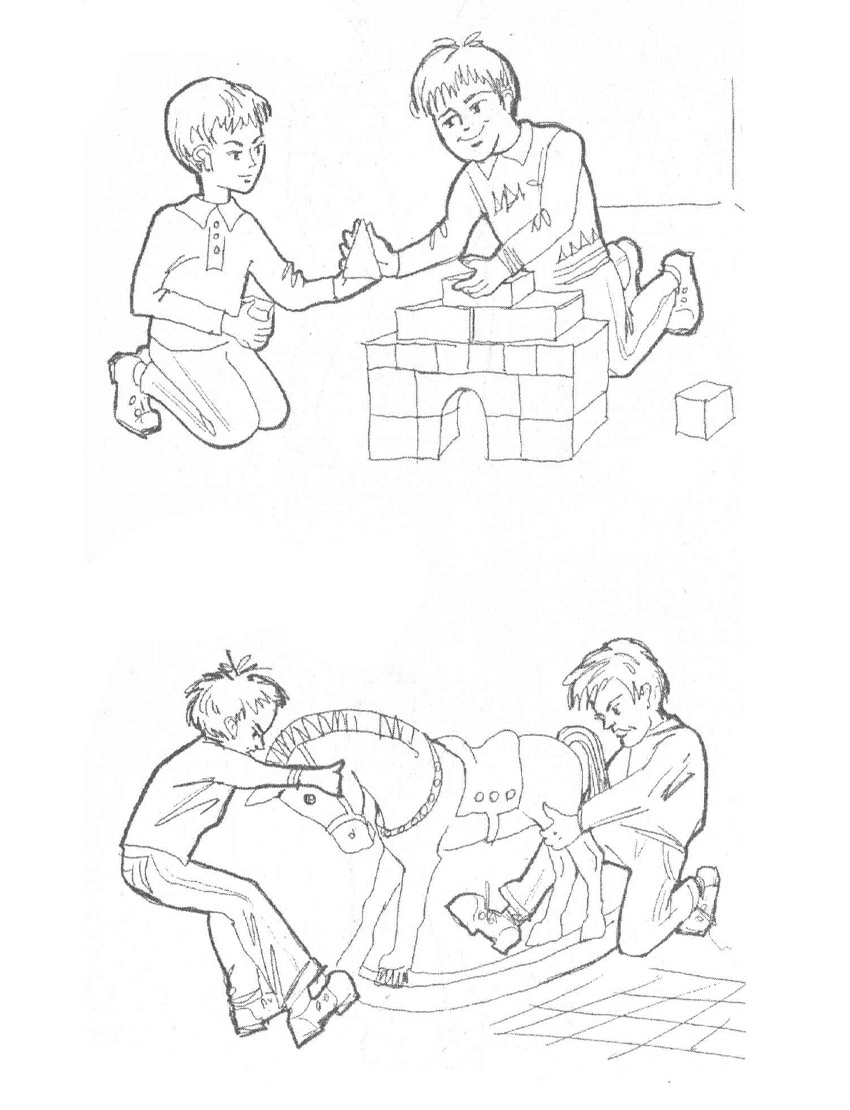 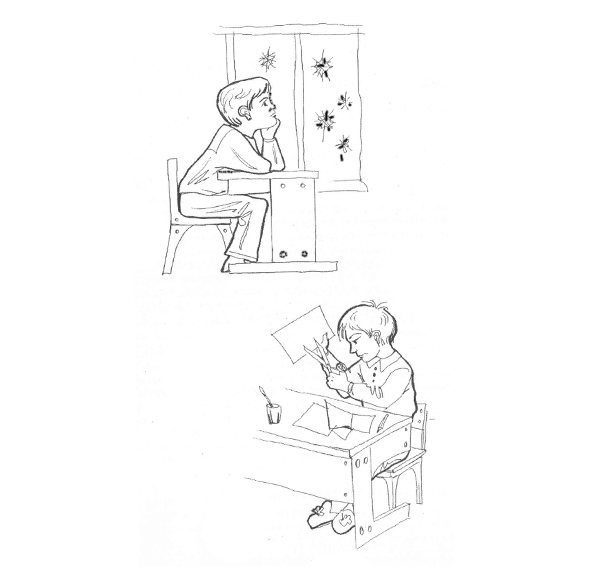 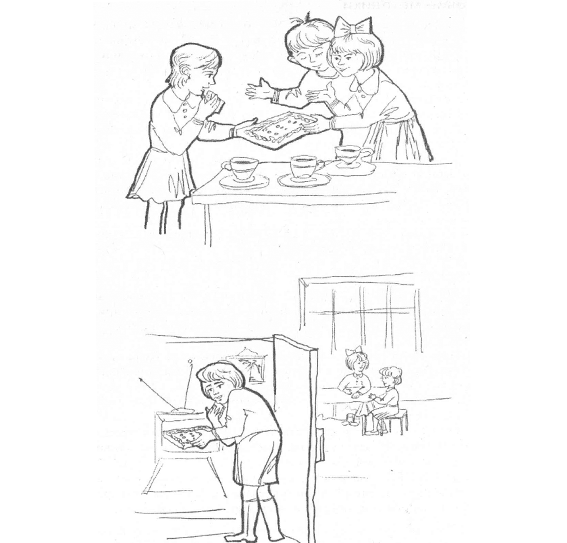 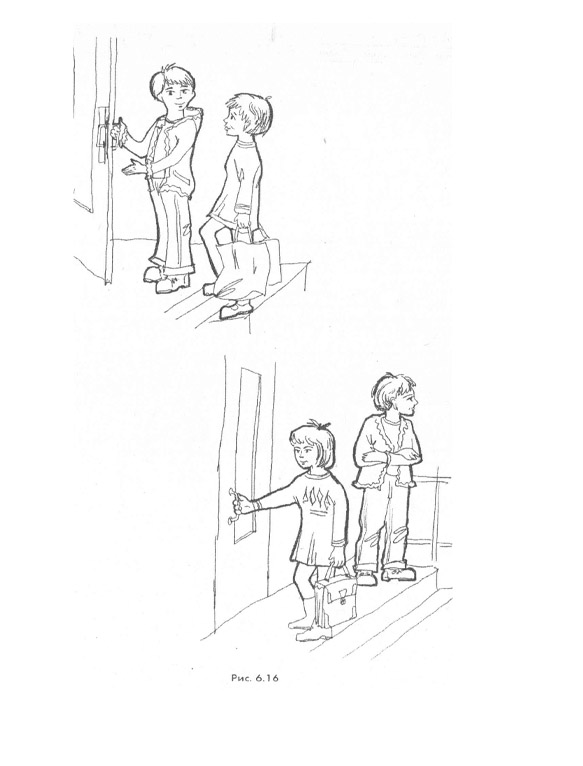 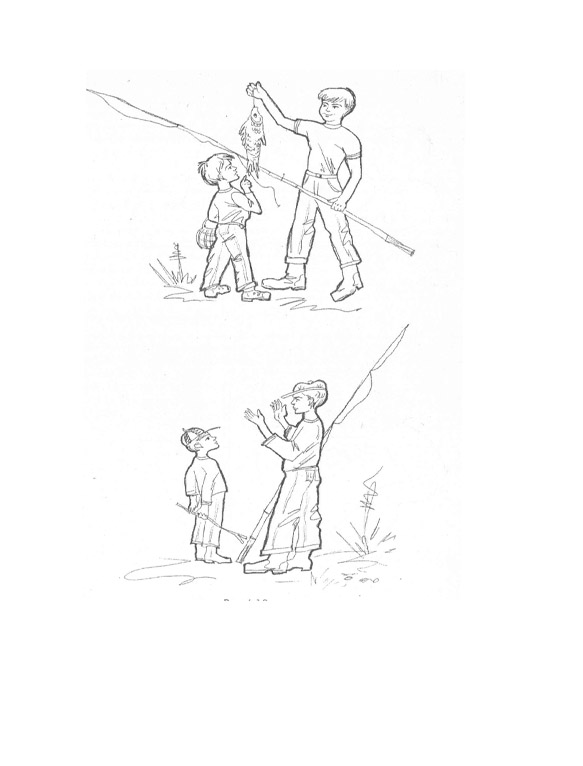 Ребенку предоставляются картинки с изображением положительных и отрицательных поступков сверстников. Ребенок должен разложить картинки так, чтобы с одной стороны лежали те, на которых нарисованы хорошие поступки, а с другой – плохие, объясняя свой выбор.Обработка результатов.0 баллов – ребенок неправильно раскладывает картинки (в одной стопке картинки с изображением плохих и хороших поступков), эмоциональные реакции неадекватны или отсутствуют.1 балл – ребенок правильно раскладывает картинки, но не может обосновать свои действия; эмоциональные реакции неадекватны.2 балла – ребенок правильно раскладывает картинки, обосновывает свои действия, эмоциональные реакции адекватны, но выражены слабо.3 балла – ребенок обосновывает свой выбор (называет моральные нормы); эмоциональные реакции адекватны, ярки, проявляются в мимике, активной жестикуляции и т.д.Методика «Что мы ценим в людях» (предназначена для выявления нравственных ориентаций ребенка).Ребенку предлагается мысленно выбрать двух своих знакомых: один из них хороший человек, на которого ребенок хотел бы быть похожим, другой – плохой. После чего просят назвать те их качества, которые нравятся в них и которые не нравятся, и привести по три примера поступков на эти качества. Исследование проводится индивидуально. Ребенок должен дать моральную оценку поступкам, что позволит выявить отношение детей к нравственным нормам. Особое внимание уделяется оценке адекватности эмоциональных реакций ребенка на моральные нормы: положительная эмоциональная реакция (улыбка, одобрение и т.п.) на нравственный поступок и отрицательная эмоциональная реакция (осуждение, негодование и т.п.) – на безнравственный поступок.Обработка результатов.0 баллов – ребенок не имеет четких нравственных ориентиров. Отношения к нравственным нормам неустойчивое. Неправильно объясняет поступки, эмоциональные реакции неадекватны или отсутствуют.1 балл – нравственные ориентиры существуют, но соответствовать им ребенок не стремиться или считает это недостижимой мечтой. Адекватно оценивает поступки, однако отношение к нравственным нормам неустойчивое, пассивное. Эмоциональные реакции неадекватны. 2 балла – нравственные ориентиры существуют, оценки поступков и эмоциональные реакции адекватны, но отношение к нравственным нормам ещё недостаточно устойчивое.3 балла – ребенок обосновывает свой выбор нравственными установками; эмоциональные реакции адекватны, отношение к нравственным нормам активное и устойчивое.Методика «Как поступать» (предназначена для выявления отношения к нравственным нормам).Ребенку предлагается представить себе заданную ситуацию и сообщить, как бы он повел себя в ней. Например, первая ситуация: во время перемены один из твоих одноклассников разбил окно. Ты это видел. Он не сознался. Что ты скажешь? Почему? Вторая ситуация: одноклассники сговорились сорвать урок. Как ты поступишь? Почему?Обработка результатов по вышеуказанной шкале.Методика «Закончи предложение» (методика Н.Е. Богуславской)Детям предлагается бланк теста, где необходимо закончить предложения несколькими словами.Если я знаю, что поступил неправильно, то …Когда я затрудняюсь сам принять правильное решение, то …Выбирая между интересным, но необязательным, и необходимым, но скучным занятием, я обычно …Когда в моем присутствии обижают человека, я …Когда ложь становится единственным средством сохранения хорошего отношения ко мне, я …Если бы я был на месте учителя,  я …Обработка результатов по вышеуказанной шкале.    Незаконченные предложения, или моё отношение к людям.Отношение к друзьямДумаю, что настоящий друг …Не люблю людей, которые …Больше всего люблю тех людей, которые …Когда меня нет, мои друзья …Я хотел бы, чтобы мои друзья …Отношение к семьеМоя семья обращается со мной как …когда я был маленьким, моя семья …Чувство виныСделал бы все, чтобы забыть …Моей самой большой ошибкой было …Если ты совершаешь дурной поступок, то …Отношение к себеЕсли все против меня …Думаю, что я достаточно способен …Я хотел бы быть похожим на тех, кто …Наибольших успехов я достигаю, когда …Больше всего я ценю …Методика оценки уровня морально-нравственного развитияОсновываясь на работах Ж.Пиаже по выявлению стадий интеллектуального развития, Л. Кольберг предположил возможность существования стадий развития нравственного сознания.Кольберг выделяет три основных уровня развития моральных суждений: преконвенциональный, конвенциональный и постконвенциональный.Преконвенциональный уровень отличается эгоцентричностью моральных суждений. Поступки оцениваются главным образом по принципу выгоды и по их физическим последствиям. Хорошо то, что доставляет удовольствие (например, одобрение); плохо то, что причиняет неудовольствие (например, наказание).Конвенциональный уровень развития моральных суждений достигается тогда, когда ребенок принимает оценки своей референтной группы: семьи, класса… Моральные нормы этой группы усваиваются и соблюдаются некритично, как истина в последней инстанции. Действуя в соответствии с принятыми группой правилами, становишься «хорошим». Эти правила могут быть и всеобщими, но они не выработаны самим человеком в результате его свободного выбора, а принимаются как внешние ограничители или как норма той общности, с которой человек себя идентифицирует.Постконвенциональный уровень развития моральных суждений редко встречается даже у взрослых людей. Это уровень развития личных нравственных принципов, которые могут отличаться от норм референтной группы, но при этом имеют общечеловеческую широту и универсальность. Стадии развития моральных суждений по Л. КольбергуАнкета-опросник «Настоящий друг» (Прутченков А.С. Наедине с собой. М. 1996, стр. 154)1. Делится новостями о своих успехах.2. Оказывает эмоциональную поддержку.3. Добровольно помогает в случае нужды.4. Стремиться, чтобы другу было приятно в его обществе.5. Не завидует другу.6. Защищает друга в его отсутствие.7. Терпим к остальным друзьям своего друга.8. Хранит доверенные ему тайны.9. Не критикует друга публично.10. Не ревнует друга к остальным людям.11. Стремится не быть назойливым.12. Не поучает, как нужно жить.13. Уважает внутренний мир друга.14. Не использует доверенную тайну в своих целях.15. Не стремиться переделать друга по своему образцу.16. Не предает в трудную минуту.17. Доверяет свои самые сокровенные мысли.18. Понимает состояние и настроение друга.19. Уверен в своем друге.20. Искренен в общении.21. Первым прощает ошибки друга.22. Радуется успехам и достижениям друга.23. Не забывает поздравить друга.24. Помнит о друге, когда того нет рядом.25. Может сказать другу то, что думает.Обработка результатов:За каждый ответ «да» поставьте себе 2 балла, за ответ «не знаю» –  по 1 баллу, а за ответ «нет» –  0 баллов. Сложите полученные очки.От 0 до 14 баллов. Вы еще не оценили до конца всех прелестей и достоинств дружбы. Скорее всего, вы не доверяете людям, поэтому с вами трудно дружить. От 15 до 35 баллов. У вас есть опыт дружбы, но есть и ошибки. Хорошо, что вы верите в настоящую дружбу и готовы дружить.От 35 до 50 баллов. Вы настоящий друг, верный и преданный. С вами тепло и радостно, ваши друзья чувствуют себя спокойно и надежно, доверяют вам, и вы платите им тем же.Диагностика уровня воспитанности учащихся начальных классов (методика Н.П. Капустиной) 						1 – 2-е классыОценка результатов:5 – всегда4 – часто3 – редко2 – никогда1 – у меня другая позицияПо каждому качеству выводится среднеарифметическая оценка. В результате каждый ученик имеет 6 оценок. Они складываются и делятся на 6. Средний балл – уровень воспитанности.5 – 4,5 – высокий уровень			3,9 – 2,9 - средний уровень 4,4 – 4 – хороший уровень			2,8 – 2 – низкий уровеньДиагностика уровня воспитанности учащихся начальных классов (методика Н.П. Капустиной) 						 3 – 4-е классыОценка результатов:5 – всегда4 – часто3 – редко2 – никогда1 – у меня другая позицияПо каждому качеству выводится среднеарифметическая оценка. В результате каждый ученик имеет 5 оценок. Они складываются и делятся на 5. Средний балл – уровень воспитанности.5 – 4,5 – высокий уровень			3,9 – 2,9 - средний уровень 4,4 – 4 – хороший уровень			2,8 – 2 – низкий уровень(Гуткина Л.Д. Организация и планирование воспитательной работы в школе. – М.: Центр «Педагогический поиск», 2001, стр. 115 – 118) Методика-тест «Хороший ли ты сын (дочь)?» (Лаврентьева Л.И., Ерина Э.Г., Цацинская Л.И. Нравственное воспитание в начальной школе // Завуч начальной школы. 2004, № 6, стр. 118)Поставь против каждого вопроса знак «+» или знак «–» в зависимости от того, положительный или отрицательный ответ ты дашь.1. Если тебе приходится неожиданно задержаться в школе, на прогулке или внезапно уйти из дому, сообщаешь ли ты об этом родным (запиской, по телефону, через товарищей)?2. Бывают ли случаи, что родители заняты какой-то большой работой, а тебя отправляют на улицу или в кино, «чтобы не крутился под ногами»?3. Отложи на минутку книжку и осмотри квартиру не своими, а мамиными глазами: нет ли в комнате вещей, которые лежат не на месте?4. Можешь ли ты сразу, никуда не заглядывая, назвать дни рождения родителей, бабушки, дедушки, братьев, сестер?5. Свои нужды (купить коньки, мяч) ты, наверное, знаешь хорошо. А известно ли тебе, какая вещь срочно необходима матери или отцу и когда собираются ее приобрести?6. Случается ли, что помимо маминого поручения, ты выполняешь какую-нибудь работу «от себя», по своей инициативе?7. Мама угощает тебя апельсином, конфетой. Всегда ли ты проверяешь, досталось ли вкусное взрослым?8. У родителей выдался свободный вечер. Они собираются в гости или в кино. Выражаешь ли ты свое нежелание остаться дома (просишь их не уходить, требуешь взять с собой, говоришь, что тебе одному страшно, или, может быть, молча сидишь с кислым и недовольным лицом)?9. У вас дома взрослые гости. Приходится ли родным напоминать тебе, что надо заняться тихим делом, не мешать им, не вмешиваться в их разговор?10. Стесняешься ли ты дома, в гостях подать маме пальто или оказать другие знаки внимания?Обработка результатов: Если ты очень хороший сын или дочь, знаки у тебя должны получиться такие: «+ – – + + + + – – –». Если картина получилась противоположная, тебе надо всерьез призадуматься, каким ты растешь человеком. Если же есть некоторые несовпадения, не огорчайся. Дело вполне можно поправить. Диагностика осознанности гражданской позиции учащихсяТест для учащихся 3-4 классов (составлен авторами)1. В какой последовательности располагаются полосы на Государственном флаге Российской Федерации?	а) белая, синяя, красная;	б) красная, белая, синяя;	в) синяя, белая, красная.2. Гимн – это…	а) торжественная мелодия для исполнения симфонического оркестра;	б) торжественная песня для коллективного прослушивания;	в) торжественная песня или мелодия, исполняемая в особых, торжественных случаях, подчеркивающая любовь к Родине, гордость за нее.3. На Государственном Гербе Российской Федерации изображен …	а) золотой двуглавый орел;	б) Святой Георгий Победоносец;	в) Святой Георгий Победоносец с копьем, победивший черного змея.4. Родина – это…	а) место, где человек живет сейчас;	б) место, где человек родился и провел свое детство;	в) Отечество, родная сторона.5. Конституция – это основной закон государства, определяющий … 		а) общественное и государственное устройство; 	б) основные права и обязанности граждан;	в) права граждан.				Приложение 2СЛОВАРЬ нравственных понятий и терминовВежливость – качество, характеризующее поведение человека, для которого уважение к людям стало повседневной нормой поведения и привычным способом обращения с окружающими. Включает в себя: внимательность, внешнее проявление доброжелательности ко всем, готовность оказать услугу каждому, кто в этом нуждается, деликатность, такт.Верность  - стойкость в отношениях с людьми, в исполнении своих обязанностей, вера в человека.Вера в человека – глубокая уверенность в этом человеке, то есть если этот человек пообещает что-либо, то обязательно исполнит.Герой  – человек, совершающий подвиги, необычный по своей храбрости и доблести.Грубость – отрицательное моральное качество, характеризующее пренебрежение культурой поведения; противоположное вежливости. Грубость, как внешнее проявление неуважительного отношения к людям, выражается в откровенной недоброжелательности к чужим интересам и запросам, в навязывании другим своей воли и желаний, в неумении сдерживать свое раздражение, в оскорблении достоинства окружающих, в развязности, сквернословии, употреблении унизительных кличек и прозвищ, в хулиганских действиях.Заботливый – проявляющий заботу, внимательный, старательный.Здоровый – обладающий здоровьем, не больной.Добро – одна из важнейших категорий этики. Вместе со своей противоположностью – злом добро является наиболее обобщенной формой разграничения и противопоставления нравственного и безнравственного. В понятии добро люди выражают свои наиболее общие интересы, устремления, пожелания и надежды на будущее. С помощью идеи добра люди оценивают социальную практику и действия других людей.Друг – человек, которому доверяют секреты, который поможет, когда нужно.Корысть – выгода, материальная польза.Культурный человек – это человек с хорошими манерами, умеющий вести себя в обществе и соблюдающий правила этикета.Ложь – специально искаженное событие, рассказ, неправда.Любовь – чувство, соответствующее отношениям общности и близости между людьми, основанным на их взаимной заинтересованности и склонности. Проявления любви могут быть различными: половая любовь, разнообразные чувства взаимной симпатии и дружбы между людьми, положительное отношение человека к объекту познания и практической деятельности (любовь к природе, к истине, к жизни и т.д.)Манеры – способ действия человека, способность себя держать, внешняя форма поведения и обращения с другими людьми.Обязанность – требование общества к группе или каждому конкретному человеку в соответствии с той ролью, которую он играет в жизни.Обида – отрицательная морально-психологическая эмоция на несправедливое отношение, оскорбляющее слово или действие.Обман – ложное представление или заблуждении человека в чем-то.Общение – это обмен мыслями, чувствами, навыками между людьми.Обязанность – требования к поведению и отношениям, которые человек должен выполнять.Ответственность – обусловленная нравственной свободой способность и готовность человека выполнять, принимать решение, совершать действия, отвечать за них перед собой и другими.Патриот – человек, преданный интересам какого-нибудь дела.Патриотизм – преданность и любовь к своему отечеству, своему народу.Поведение – все поступки и действия человека, которые он совершает и которые отражают его отношение к людям и к себе.Подвиг – поступок, требующий напряжения духовных и физических сил, воли, разума.Правдивость – моральное качество, характеризующее человека, сделавшего для себя правилом говорить истину, не скрывать действительное положение дел.Право – охраняемые государством свобода личности, условия учебы, работы, жизни, которые государство дает человеку, защищает его.Режим – распорядок дел, действий.Родина – место рождения человека, родная страна, с которой связана его жизнь, жизнь его семьи и жизнь всего народа, к которому он принадлежит.Скромность – моральное качество, характеризующее личность с точки зрения ее отношения к окружающим и самой себе и проявляющееся в том, что человек не признает за собой никаких исключительных достоинств или особых прав, добровольно подчиняет себя требованиям общественной дисциплины, ограничивает свои собственные потребности соответственно существующим в данном обществе материальным условиям жизни народа, относится ко всем людям с уважением, проявляет терпимость к мелким недостаткам людей, если эти недостатки затрагивают лишь его собственные интересы, и одновременно критически относится к своим собственным заслугам и недостаткам. Совесть – умение личности производить самоконтроль поведения, потребность поступать в соответствии с требованиями общества.Терпимость – моральное качество, характеризующее отношение к интересам, убеждения, верованиям, привычкам в поведении других людей. Выражается в стремлении достичь взаимного понимания и согласования разнородных интересов с точки зрения без применения крайних мер давления, преимущественно методами разъяснения и воспитания.Трудолюбие – моральное качество, характеризующее субъективное расположение личности к своей трудовой деятельности, внешне выражающееся в количестве и качестве ее результатов. Его проявления – трудовая активность, добросовестность, старание, усердие.Уважение – признание достоинства личности, почтительное отношение к человеку, способность считаться с его интересами.Устав – это документ, в котором записаны права и обязанности человека.Человечность – моральное качество, включающее в себя уважение к людям, сочувствие и доверие к ним, великодушие, скромность, честность, искренность.Честность – моральное качество, включающее правдивость, принципиальность, верность слову, обязательству, искренность.Чувство – это способность человека ощущать свое состояние и состояние другого человека, испытывать сострадание или ненависть, умение сопереживать горе или радость, осознавать и понимать окружающий мир на основе ощущений и впечатлений. Чуткость – моральное качество, характеризующее отношение человека к окружающим. Предполагает заботу о нуждах, запросах и желаниях людей; внимательное отношение к их интересам, волнующим их проблемам, мыслям, чувствам; понимание мотивов, которыми руководствовались люди в своем поведении; тактичное отношение к самолюбию, гордости и чувству собственного достоинства окружающих, вежливое обращение со всеми. Связано с уважением, великодушием, скромностью, сочувствием, благородством, доверием. Чуткость – составная часть культуры поведения. Она исключает грубость, высокомерие, нетерпимость, подозрительность, недоверие к людям. Этика – наука о нравственности и морали, ее нормах, категориях, закономерностях и развитии.Этикет – совокупность норм и правил поведения человека в обществе. Добро и зло. С детства человек познает, что такое хорошо и что такое плохо. «Добро» и «зло» как центральные понятия представляют наиболее общую форму выражения моральной оценки, разграничивающую нравственное и безнравственное. Через призму этих понятий происходит оценка поступков человека, его деятельности. Добро является наиболее общим понятием морали, которое объединяет всю совокупность положительных норм и требований нравственности и выступает как идеал; добро может рассматриваться как нравственная цель поведения и в таком случае оно выступает как мотив поступка; добро может выступать как добродетель, как моральное качество личности. Добро противостоит злу. К сожалению, подчас в этой борьбе сильнее оказывается зло, потому что оно активнее и меньше требует усилий. Добро же требует ежечасного, каждодневного терпеливого труда души, добротворчества.Действовать в морали – значит выбирать между добром и злом. Этикет – правила учтивости и обхождения принятые в обществе, воплощающие внешнюю культуру поведения.В.Г.Белинский: «Будьте вы человеком какого угодно вам происхождения, держитесь каких вам угодно убеждений – светскость вас не испортит, а только улучшит». Т.о., этикет – это не лишние церемонии, не усложнение простых отношений, это один из важных элементов личностной культуры. Правила этикета призваны подчеркнуть доброжелательное, уважительное, корректное отношение человека к окружающим, они утверждают человечность, гуманность. Правила этикета направлены на то, чтобы общение доставляло людям радость.Единство правил этикета и ценностей морали составляет основу подлинной культуры человеческих отношений.Дружба – высшее воплощение избирательно-личностных отношений, особое состояние души, без которого невозможны ни взаимопонимание, ни доверительность. Избирательность составляет одну из важных черт дружбы. «Друзей много, да друг один», «Будешь друг, да не вдруг». В дружбе главное духовное единство друзей. Большое значение в дружбе имеют такие моральные качества, как прямота, честность, бескорыстие, искренность, доверие, верность, взаимная требовательность.		 Законы дружбыНе обзывай и не унижай своего друга.Помогай другу в беде.Умей с другом разделить радость.Не смейся над недостатками друга.Выбирай друзей по душевным качествам, а не по одежде.Не обманывай друга ни в чем. Будь с ним честен.Умей в тактичной форме указать на недостатки друга.Не обижайся на критику или совет товарища: он желает тебе добра.Умей признать свои ошибки и помириться с другом.Не предавай друга.				Приложение 3ПОСЛОВИЦЫ И ПОГОВОРКИ,отражающие нравственные ценностиГерой – за Родину горой.Для Родины своей ни сил, ни жизни не жалей.Своя земля и в горсти мила.Только тому почет будет, кто Родину не словом, а делом любит.Где родился, там и сгодился.Всякому мила своя сторона.За край свой насмерть стой.Где смелость – там победа.Русский боец – всем молодец.Смелого враг не берет.Чем крепче дружба, тем легче служба.Если с другом вышел в путь, веселей дорога.Будь другом сам – и тебе помогут в беде.Друг денег дороже.Дружно – не грузно, а врозь – хоть брось.Друг познается в беде.Всякая дорога вдвоем веселей.Доброе братство лучше богатства. Недруг поддакивает, а друг спорит. Не тот друг, кто медком мажет, а тот, кто правду скажет. Лучше горькая правда, чем сладкая ложь.Тайное всегда становится явнымШила в мешке не утаишь.Кто правдой живет, добро наживет.Правда светлее солнца, дороже золота.Не ищи правды в другом, коли в тебе ее нет.Кто вчера солгал, тому и завтра не поверят.Маленькая ложь за собой большую ведет.Скромность каждому к лицу.Береги платье снову, а честь смолоду.Совесть без зубов, а гложет.Не дал слово – крепись, а давши – держись.Нет большего позора, как не выполнить уговора.«Помогу, помогу», - а пришло: «Не могу».Дерево сильно плодами, а человек – трудом.Счастье в воздухе не вьется, а трудом достается.Хочешь есть калачи – не сиди на печи!Кто ленив, тот и сонлив.Лень до добра не доводит.Ленивому всегда праздник.Кто в понедельник бездельник, тот и во вторник не работник.Кто любит труд того люди чтут.Без дела жить – только небо коптить.Всякий человек у дела познается.Делано наспех – сделано насмех.Играть играй, да дело знай.У ленивого что на дворе, то и на столе.Делать добро спеши.Свет не без добрых людей.Худо тому, кто добра не делает никому.Зла за зло не воздавай.Добро помни, а зло забывай.За добро плати добром.Доброму слову и добрая слава. Доброму слову – добрый ответ.Великое слово – «Спасибо!».От вежливых слов язык не отсохнет.Других не суди – на себя погляди.На что клад, когда в семье лад.Почитай старых, сам будешь стар.Вся семья вместе, так и душа на месте.Мир да лад – большой клад.На свете все сыщешь, кроме отца и матери.При солнце тепло, а при матери – добро.Своя семья – самые верные друзья.Нет такого дружка, как родная матушка.Кто родителей почитает, тот вовек не погибает.Здоровье дороже золота.4.Программа формирования экологической культуры, здорового и безопасного образа жизни. Цель, задачи и результаты деятельности, обеспечивающей формирование основ экологической культуры, сохранение и укрепление физического, психологического и социального здоровья обучающихся при получении начального общего образования.Программа формирования экологической культуры, здорового и безопасного образа жизни МБОУ СШ п. Петровский на уровне начального общего образования сформирована с учётом факторов, оказывающих существенное влияние на состояние здоровья детей: - неблагоприятные социальные, экономические и экологические условия; - факторы риска, которые приводят к дальнейшему ухудшению здоровья детей и подростков от первого к последнему году обучения;- чувствительность к воздействиям при одновременной к ним инертности по своей природе, обусловливающей временной разрыв между воздействием и результатом, который может быть значительным, достигая нескольких лет, и тем самым между начальным и существенным проявлением неблагополучных популяционных сдвигов в здоровье детей и подростков и всего населения страны в целом;- активно формируемые в младшем школьном возрасте комплексы знаний, установок, правил поведения, привычек;- особенности отношения обучающихся младшего школьного возраста к своему здоровью, существенно отличающиеся от таковых у взрослых, что связано с отсутствием у детей опыта «нездоровья» (за исключением детей с серьёзными хроническими заболеваниями) и восприятием ребёнком состояния болезни главным образом как ограничения свободы (необходимость лежать в постели, болезненные уколы), неспособностью прогнозировать последствия своего отношения к здоровью, что обусловливает, в свою очередь, невосприятие ребёнком деятельности, связанной с укреплением здоровья и профилактикой его нарушений, как актуальной и значимой (ребёнок всегда стремится к удовлетворению своих актуальных потребностей, он не знает, что такое будущее, и поэтому ни за что не пожертвует настоящим ради будущего и будет сопротивляться невозможности осуществления своих желаний).Программа обеспечивает:- формирование представлений об основах экологической культуры на примере экологически сообразного поведения в быту и природе, безопасного для человека и окружающей среды;- пробуждение в детях желания заботиться о своем здоровье (формирование заинтересованного отношения к собственному здоровью) путем соблюдения правил здорового образа жизни и организации здоровьесберегающего характера учебной деятельности и общения;- формирование познавательного интереса и бережного отношения к природе;- формирование установок на использование здорового питания;- использование оптимальных двигательных режимов для детей с учетом их возрастных, психологических и иных особенностей, развитие потребности в занятиях физической культуры и спортом;- соблюдение здоровьесозидающих режимов дня;- формирование негативного отношения к факторам риска здоровью детей (сниженная двигательная активность, курение, алкоголь, наркотики и другие психоактивные вещества, инфекционные заболевания);- становление умений противостоять вовлечению в табакокурение, употребление алкоголя, наркотических и сильнодействующих веществ;- формирование потребности ребенка безбоязненно обращаться к врачу по любым вопросам, связанным с особенностями роста и развития, состояния здоровья, развитие готовности самостоятельно поддерживать свое здоровье на основе использования навыков личной гигиены;- формирование основ здоровьесберегающей учебной культуры: умений организовывать успешную учебную работу, создавая здоровьеобеспечивающие условия, выбирая адекватные средства и приемы выполнения заданий с учетом индивидуальных особенностей;- формирование умений безопасного поведения в окружающей среде и простейших умений поведения в экстремальных (чрезвычайных) ситуациях.                                Цель программы: сохранение и укрепление физического, психологического и социального здоровья обучающихся младшего школьного возраста как одной из ценностных составляющих, способствующих познавательному и эмоциональному развитию ребёнка, достижению планируемых результатов освоения основной образовательной программы начального общего образования.Задачи программы:сформировать представления об основах экологической культуры на примере экологически сообразного поведения в быту и природе, безопасного для человека и окружающей среды;сформировать представление о позитивных и негативных факторах, влияющих на здоровье, в том числе о влиянии на здоровье позитивных и негативных эмоций, получаемых от общения с компьютером, просмотра телепередач, участия в азартных играх;дать представление с учётом принципа информационной безопасности о негативных факторах риска для здоровья детей (сниженная двигательная активность, инфекционные заболевания, переутомление и т. п.), о существовании и причинах возникновения зависимостей от табака, алкоголя, наркотиков и других психоактивных веществ, об их пагубном влиянии на здоровье;сформировать познавательный интерес и бережное отношение к природе;научить школьников выполнять правила личной гигиены и развить готовность на их основе самостоятельно поддерживать своё здоровье;сформировать представление о правильном (здоровом) питании, его режиме, структуре, полезных продуктах;сформировать представление о рациональной организации режима дня, учёбы и отдыха, двигательной активности, научить ребёнка составлять, анализировать и контролировать свой режим дня;обучить безопасному поведению в окружающей среде и элементарным навыкам поведения в экстремальных ситуациях;сформировать навыки позитивного общения;научить осознанному выбору поступков, стиля поведения, позволяющих сохранять и укреплять здоровье;сформировать потребность ребёнка безбоязненно обращаться к врачу по любым вопросам состояния здоровья, в том числе связанным с особенностями роста и развития.Результаты реализации программы формирования экологической культуры, здорового и безопасного образа жизни на ступени начального общего образования. Учащиеся должны научиться:описывать простейшие экологические причинно-следственные связи в окружающем мире, анализировать их, объяснять;называть экологические проблемы в жизни природы и человека;называть опасности для окружающей среды и здоровья человека, способы их предотвращения; применять правила экологически целесообразного, здорового и безопасного образа жизни, правила научной организации учебного труда;объяснять связи здоровья природы со здоровьем человека, его умением учиться и экологической грамотностью; как следует заботиться о здоровье человека и здоровье природы; применять правила сохранения зрения, слуха, обоняния; понимать роль здорового питания и двигательной активности для хорошего самочувствия и успешного учебного труда; понимать опасность для здоровья и учебы снижения двигательной активности, курения, алкоголя, наркотиков, инфекционных заболеваний;приводить примеры связей здоровья человека и здоровья природы, здоровья природы и поведения человека, разнообразия окружающего мира: природного, мира людей, рукотворного мира, цепочек экологических связей,  экологически осторожного поведения в окружающей среде;знать основы здоровьесберегающей учебной культуры, здоровьесозидающего режима дня, двигательной активности, здорового питания;уметь противостоять вредным привычкам;понимать необходимость экономии в быту, предвидения последствий своего поведения для природы и человека, следования законам природы;формулировать своими словами, что такое «экологическая культура», «биологическое разнообразие»; «экология», «здоровый образ жизни», «безопасность»;разыгрывать экологические проблемные ситуации с обращением за помощью к врачу, специалистам, взрослому;планировать и организовывать экологически направленную деятельность в окружающей среде по образцу (инструкции); планировать безопасное поведение в экстремальных (чрезвычайных) ситуациях, типичных для места проживания;рефлексировать результаты своих действий для здоровья человека, состояния окружающей среды (как получилось сделать, что и как следует исправить); оценивать результаты по заранее определенному критерию;делать выводы о том, в чем причины экологических проблем; какие качества в себе надо воспитывать, чтобы сохранить здоровье свое, окружающих людей, природы;рассуждать о взаимосвязях здоровья человека и здоровья природы, о правилах экологически безопасного поведения в окружающей среде, индивидуальных особенностях здоровьесберегающего поведения в ситуациях учебы, общения, повседневной жизни; высказывать свое отношение к проблемам в области экологии, здоровья и безопасности;организовывать здоровьесберегающие условия учебы и общения, выбирать адекватные средства и приемы выполнения заданий с учетом индивидуальных особенностей;самостоятельно выполнять домашние задания с использованием  эффективных, здоровьесберегающих приемов.Ценностные ориентиры, лежащие в основе программы, - здоровье физическое и стремление к здоровому образу жизни, здоровье нравственное и социально-психологическое; родная земля; заповедная природа; планета Земля; экологическое сознание.Процесс превращения базовых ценностей в личностные ценностные смыслы и ориентиры требует включения ребенка в процесс открытия для себя смысла той или иной ценности, определения собственного отношения к ней, формирования опыта созидательной реализации этих ценностей на практике.  Программа формирования экологической культуры, здорового и безопасного образа жизни спроектирована на основе системно-деятельностного и культурно-исторического подходов, с учетом природно-территориальных и социокультурных особенностей региона. 2. Направления деятельности по здоровьесбережению, обеспечению безопасности и формированию экологической культуры обучающихсяСоздание экологически безопасной, здоровьесберегающей инфраструктуры МБОУ СШ п. Петровский.В школьном здании созданы необходимые условия для сбережения здоровья учащихся. Все помещения МБОУ СШ п. Петровский соответствуют экологическим требованиям, санитарным и гигиеническим нормам, нормам пожарной безопасности, требованиям охраны здоровья и охраны труда учащихся. Параметры микроклимата в учебных помещениях, уровень освещённости рабочих мест соответствуют гигиеническим требованиям. В МБОУ СШ п. Петровский созданы все условия для правильного полноценного питания обучающихся: работает столовая, оснащённая современным технологическим оборудованием, позволяющая организовывать горячие завтраки, обеды, ведётся постоянный контроль за качеством приготовленной пищи. Имеется спортивный зал, благоустроенная спортивная площадка, детский спортивный комплекс.В работе здоровьесберегающей инфраструктуры школы задействованы:- администрация школы, которая проводит диагностическую, коррекционную и консультационную работу с педагогами по созданию благоприятных психологических условий обучения,-  учитель физической культуры, педагоги дополнительного образования создающие условия для физического развития детей и подростков и выявления одаренных обучающихся, имеющих склонности к игровым видам спорта.  В целях обеспечения безопасности жизни и здоровья детей в здании школы ведётся видеонаблюдение; имеется автоматическая пожарная сигнализация; территория школы имеет металлическое ограждение; осуществляется пропускной режим, ведётся журнал регистрации посещения школы.В школе изданы соответствующие приказы, назначены ответственные за каждый участок работы при возникновении чрезвычайных ситуаций. Регулярно проводятся тренировки по эвакуации обучающихся и преподавательского состава.Организация экологически безопасной, здоровьесберегающей инфраструктуры образовательного учрежденияРациональная организация учебной и внеурочной деятельности обучающихся, направленная на повышение эффективности учебного процесса, снижение при этом чрезмерного функционального напряжения и утомления, создание условий для снятия перегрузки, нормального чередования труда и отдыха, включает:Составление расписания звонков, уроков, курсов внеурочной деятельности с учетом санитарно-гигиенических требований к организации учебно-воспитательного процесса.Составление графика проведения контрольных работ. Совершенствование календарно-тематического планирования с включением вопросов охраны здоровья, нормирования учебной нагрузки, дозирования домашнего задания с целью предотвращения перегрузки  учащихся. Создание условий для обеспечения оптимального двигательного режима в учебное время на уроках и переменах, а также во внеурочное время.Использование методов и методик обучения, адекватных возрастным возможностям и особенностям обучающихся (использование методик, прошедших апробацию).Реализация комплексного плана мероприятий психолого-педагогического сопровождения учащихся на этапе перехода.Совершенствование плана воспитательной работы классных руководителей с включением раздела по формированию у обучающихся здорового образа жизни, укреплению здоровья. Изучение социально – психологического климата классных коллективов. Исследование тревожности учащихся как неблагоприятного фактора в учебно – воспитательном процессе.  Мониторинг удовлетворенности учащихся и родителей жизнедеятельностью в ОУ. Изучение психологических и возрастных особенностей, выявление позитивного и негативного влияния условий жизни на обучение и воспитание учащихся. Повышение психологической компетенции педагогов по внедрению современных здоровьесберегающих технологий (проведение проблемных семинаров).Повышение социально-психологической   компетенции учителей, классных руководителей, родителей по проблеме сохранения и укрепления здоровья детей. Строгое соблюдение всех требований к использованию технических средств обучения, в том числе компьютеров и аудиовизуальных средств. Индивидуализацию обучения, учёт индивидуальных особенностей развития обучающихся: темпа развития и темпа деятельности, обучение по индивидуальным образовательным траекториям.Ведение систематической работы с детьми с ослабленным здоровьем и с детьми с ограниченными возможностями здоровья, посещающими специальные медицинские группы под строгим контролем медицинских работников.Основные виды деятельности обучающихся: учебная, учебно - исследовательская, образно-познавательная, игровая, рефлексивно-оценочная, регулятивная, креативная, общественно полезная.Виды учебной деятельности, используемые в урочной и внеурочной деятельности: ролевые игры, проблемно-ценностное и досуговое общение, проектная деятельность, социально-творческая и общественно полезная практика.Формируемые ценности: природа, здоровье, экологическая культура, экологически безопасное поведение.Формы учебной деятельности, используемые при реализации программы: исследовательская работа во время прогулок, деятельность классной или школьной газеты по проблемам здоровья или охраны природы, мини-проекты, дискуссии, ролевые ситуационные игры, практикум-тренинг, спортивные игры, дни здоровья. Использование возможностей УМК в образовательной деятельностиПрограмма формирования экологической культуры, здорового и безопасного образа жизни средствами урочной деятельности может быть реализована с помощью предметов УМК «Школа России». Система учебников формирует установку школьников на экологически грамотное поведение, безопасный, здоровый образ жизни. С этой целью предусмотрены соответствующие разделы и темы. Их содержание направлено на обсуждение с детьми экологических проблем, проблем, связанных с безопасностью жизни, укреплением собственного физического, нравственного и духовного здоровья, активным отдыхом. В курсе «Окружающий мир» — это разделы: «Человек и природа»,  « Правила безопасной жизни»,  «Ценность здоровья и здорового образа жизни»,  «Режим дня школьника»,  «Личная ответственность каждого человека за сохранение и укрепление своего физического и нравственного здоровья», «Дорога от дома до школы», «Правила безопасного поведения на дорогах, в лесу, на водоёме в разное время года», «Правила противопожарной безопасности», «Почему в автомобиле и поезде нужно соблюдать правила безопасности?» , «Правила безопасного поведения в природе»,  «Экологическая безопасность»,  «Земля и человечество», «Природа России»,  «Родной край – часть большой страны», «Здоровье и безопасность», «Берегись автомобиля», «Здоровье и безопасность», «Мы и наше здоровье», «Наша безопасность», «Почему нужно чистить зубы и мыть руки?».В курсе «Литературное чтение» - это разделы «Сказки о животных», «Природа и мы», «Осень пришла», «Вспомним лето», «Здравствуй,  осень», «Зимние картины», «Загадки о зиме», « Зимы ждала, ждала природа» , « Басни» , «Братья наши меньшие» , «Весеннее  настроение»,  «Уж небо осенью дышало»,  «Зима ждала, ждала природа»,  «Весна пришла», «О доброте и красоте», « Природа и мы»,  При выполнении упражнений на уроках русского языка учащиеся пишут изложения и сочинения: «Зима пришла», «Диковинная береза», «Кормушка для синицы», «Клестята»,   «Первый снег», « Март в лесу»,  занимаются проектной деятельностью: «Покормите птиц зимой», « Умеешь ли ты делать кормушки»,  «Здравствуй, лето», «Наш край».  Формированию бережного отношения к материальным и духовным ценностям России и мира способствуют разделы, темы учебников, художественные тексты, упражнения, задачи, иллюстративный и фотоматериал с вопросами для последующего обсуждения. В курсе «Технология» разделы: «Кладовая природы», « Пластилиновая страна», «Творческая мастерская», «Страна новаторов», которые способствуют любви к природе и родному краю.  Программа «Технология», интегрируя значение о человеке, природе и обществе, способствует целостному восприятию ребёнком мира во всём его многообразии и единстве.В курсе «Английский язык» в учебниках “English 2—4” содержится достаточное количество информации, направленной на воспитание ценностного отношения к своему здоровью, здоровью близких и окружающих людей, на развитие интереса к прогулкам на природе (Have you ever been on a picnic? (3 кл.), подвижным играм (We like playing games), участию в спортивных соревнованиях (Расспросите друг друга о том, какие виды спорта или игры удаются вам лучше других. (2 кл.).  Учащиеся приобретают первоначальные представления о роли физической культуры, знакомятся с понятием «Олимпийские игры», с символами и талисманами летних и зимних Олимпийских игр (My favourite mascot). Олимпийские игры бывают летними и зимними. Какие из представленных ниже видов спорта летние, а какие зимние?» 2кл. В курсе «Основы духовно-нравственной культуры народов России» тема труда, образования, природы проходит через содержание всех учебников, но наиболее убедительно раскрывается на специальных уроках: «Ценность и польза образования», «Отношение к природе», «Христианин в труде», «Отношение христиан к природе» и др. В курсе «Изобразительное искусство»  содержится материал, который способствует любви к родному краю, бережному отношению к ней. Разделы: «Жанры изобразительного искусства, «Декоративное искусство», «Виды изобразительного искусства». Проектная деятельность по темам: «Изобразительное искусство», «Мир дизайна и архитектуры», «Народное искусство» способствуют положительному отношению к здоровому образу жизни.В курсе «Физическая культура» весь материал учебника (1-4 кл.) способствует выработке установки на безопасный, здоровый образ жизни. На это ориентированы все разделы книги, но особенно те, в которых сообщаются сведения по освоению и соблюдению режима дня, личной гигиены, закаливания, приема пищи и питательных веществ, воды и питьевого режима, необходимости оказания первой помощи при травмах.  Развитию мотивации к творческому труду, работе на результат служат материалы раздела  «Проекты», представленной в учебниках 1-4 классов по  русскому языку, литературному чтению, окружающему миру, а также материал для организации проектной деятельности в учебниках технологии, иностранного языка. Задача формирования бережного, уважительного, сознательного отношения к материальным и духовным ценностям решается средствами всей системы учебников «Школа России», в течение всего учебно-воспитательного процесса. Планируемые личностные результаты в зависимости от видов и форм внеучебной деятельностиЭффективная организация физкультурно-оздоровительной работы,направленная на обеспечение рациональной организации двигательного режима, нормального физического развития и двигательной подготовленности, повышение адаптивных возможностей организма, сохранение и укрепление здоровья обучающихся и формирование культуры здоровья, включает:полноценную и эффективную работу с учащимися всех групп здоровья (на уроках физкультуры, в секциях и т. п.);рациональную организацию уроков физической культуры и занятий активно-двигательного характера;организацию утренней зарядки перед уроками;организацию динамических перемен, физкультминуток на уроках, способствующих эмоциональной разгрузке и повышению двигательной активности;организацию работы спортивных секций и создание условий для их эффективного функционирования;регулярное проведение спортивно-оздоровительных мероприятий (дней здоровья, соревнований, олимпиад, походов и т. п.).         Реализация курсов внеурочной деятельности, направленных на повышение уровня знаний и практических умений обучающихся в области экологической культуры и охраны здоровья, предусматривает:• внедрение в систему работы школы курсов, направленных на формирование экологической культуры, здорового и безопасного образа жизни, включённых в учебный процесс;• проведение тематических дней здоровья, интеллектуальных соревнований, конкурсов, праздников, викторин, экскурсий;Эффективность реализации этого направления зависит от деятельности всех педагогов.Курсы внеурочной деятельности,реализуемые в МБОУ  СШ п. ПетровскийПросветительская работа с родителями (законными представителями)Планируемые результаты реализации программы формирования экологической культуры, здорового и безопасного образа жизни3. Модели организации работы, виды деятельности и формы занятий с обучающимися по формированию экологически целесообразного, здорового и безопасного уклада школьной жизни, поведения; физкультурно-спортивной и оздоровительной работе, профилактике употребления психоактивных веществ обучающимися, профилактике детского дорожно-транспортного травматизмаВ программе предусмотрена модель «Экология, здоровье, безопасность жизни», которая соответствует методологии системно-деятельностного подхода. В рамках этой общей модели используются следующие организационные модели: - организационная модель физкультурно-спортивной работы; - модель организации работы по формированию экологически сообразного поведения;- модель организации работы по формированию здорового и безопасного образа жизни и профилактике употребления психоактивных веществ;- модель организации работы по профилактике детского дорожно-транспортного травматизма.Данные модели предусматривают систему управления работой, функционал отдельных её звеньев, их взаимодействие, сочетание малых и больших, индивидуальных и массовых форм работы, связи с родительской общественностью, дополнительным образованием, мониторинг результатов; обновление содержания, методов и форм работы; может включать опытно-экспериментальную деятельность.Организационная модель физкультурно-спортивной работы реализуется через такие формы работы, как уроки, массовые физкультурно-оздоровительные мероприятия, спортивные соревнования; предполагает охват учащихся различными видами деятельности через включение их в занятия подвижными играми, баскетболом, волейболом, пионерболом, беговыми упражнениями, прыжками, метанием мяча. Модель организации работы по формированию экологически сообразного поведения реализуется через урочную и внеурочную деятельность: урок-экскурсия, урок-путешествие, викторины, проведение недели экологии, экологические праздники, прогулки. Виды деятельности: беседы, экскурсии, решение экологических задач, моделирование экологических ситуаций, проектная деятельность.Модель организации работы по формированию здорового и безопасного образа жизни и профилактике психоактивных веществ на уроках реализуется через проведение физкультминуток, соблюдение режима труда и отдыха, применение здоровьесберерегающих технологий, соблюдение снитарно-гигиенический требований и норм. Во внеурочной деятельности организуются подвижные игры во время перемен, дни здоровья, недели здорового образа жизни, тематические беседы, выпуск газет, организация встреч с медицинским работником, беседы с родителями о соблюдении режима дня школьников.Организационная модель по профилактике детского дорожно-транспортного травматизма реализуется через встречи с инспекторами дорожного движения, взаимодействие с отрядом ЮИД, беседы, праздники, конкурс «Безопасное колесо», оформление информационных стендов, выпуск стенгазет, проведение конкурсов рисунков.Циклограмма работы с классом.Примерное программное содержание по классамВиды и формы занятий по формированию экологически целесообразного здорового и безопасного образа жизни, физкультурно – спортивной и  оздоровительной работеВиды и формы занятий по формированию, направленных на профилактику ПАВ в младшем школьном возрасте. Виды и формы занятий по формированию  по предупреждениюдетского дорожно-транспортного травматизма4. Критерии, показатели эффективности деятельности в части формирования здорового и безопасного образа жизни и экологической культуры обучающихся5. Методики и инструментарий мониторинга достижения планируемых результатов по формированию экологической культуры здорового и безопасного образа жизни обучающихсяАНКЕТА ЗОЖ  ДЛЯ  УЧАЩИХСЯ 1. Представь, что ты приехал в летний лагерь. Твой лучший друг, который приехал вместе с тобой, забыл дома сумку с вещами и просит тебя помочь. Отметь, какими из перечисленных предметов не стоит делиться даже с лучшим другом?А) Мыло             Б) Мочалка В) Зубная щётка Г) Зубная пастаД) Полотенце для рук Е) Полотенце для тела        Ж) Тапочки                                  З)  Шампунь 2. На дверях столовой вывесили 2 расписания   приёма пищи – одно из них правильное, а другое содержит ошибки. Отметь правильное расписание.                          1 расписание  (А)            2 расписание (Б)Завтрак                  8.00                                    9.00Обед                      13.00                                  15.00Полдник                16.00                                  18.00Ужин                    19.00                                  21.00 3. Оля, Вера и Таня не могут решить – сколько раз в день нужно чистить зубы. Как ты думаешь, кто из девочек прав. Отметь правильный ответ:А) Зубы нужно чистить по вечерам, чтобы удалить изо рта все скопившиеся за день остатки пищи.Б)  Зубы надо чистить по утрам, чтобы дыхание было свежим весь день.В)  Зубы надо чистить утром и вечером. 4. Отметь, в каких случаях надо обязательно мыть руки:А) После прогулки                                       Б) После посещения туалета                   В) После того, как заправил постель      Г) После игры в баскетболД) Перед посещением туалета  Е) Перед едой   Ж) Перед тем, как идёшь гулять                          З)  После игры с кошкой или собакой 5. Как часто ты принимаешь душ?А) Каждый день            Б) 2-3 раза в неделю                   В) 1 раз в неделю 6. Твой товарищ поранил палец. Что ты ему посоветуешь?А)  Положить палец в рот.Б)  Подставить палец под кран с холодной водойВ)  Намазать палец йодом и накрыть чистой салфеткойГ)  Намазать кожу вокруг ранки йодом и накрыть чистой салфеткойКЛЮЧ К АНКЕТЕ  «ЗДОРОВЫЙ ОБРАЗ ЖИЗНИ»ВОПРОС № 1. Представь, что ты приехал в летний лагерь. Твой лучший друг, который приехал вместе с тобой, забыл дома сумку с вещами и просит тебя помочь. Отметь, какими из перечисленных предметов не стоит делиться даже с лучшим другом?Мыло (0)          Зубная щётка (2)    Полотенце для рук (0)       Тапочки (2)   Мочалка (2)     Зубная паста (0)     Полотенце для тела (2)     Шампунь (0)Показатель: Знание правил пользования средствами личной гигиены.ВОПРОС № 2. На дверях столовой вывесили 2 расписания   приёма пищи – одно из них правильное, а другое содержит ошибки. Отметь правильное расписание.                     1 расписание  (4)           2 расписание (0)Завтрак                8.00                            9.00Обед                    13.00                         15.00Полдник              16.00                         18.00Ужин                   19.00                         21.00Показатель: Осведомлённость о правилах организации режима питания.ВОПРОС № 3. Оля, Вера и Таня не могут решить – сколько раз в день нужно чистить зубы. Как ты думаешь, кто из девочек прав. Отметь правильный ответ:- Зубы нужно чистить по вечерам, чтобы удалить изо рта все скопившиеся за день остатки пищи (0)- Зубы надо чистить по утрам, чтобы дыхание было свежим весь день (0)- Зубы надо чистить утром и вечером (4)Показатель: Осведомлённость о правилах личной гигиены.ВОПРОС № 4. Отметь, в каких случаях надо обязательно мыть руки:После прогулки (2)                                    Перед посещением туалета (0)После посещения туалета (2)                   Перед едой  (2)    После того, как заправил постель (0)      Перед тем, как идёшь гулять (0)После игры в баскетбол (2)                      После игры с кошкой или собакой (2)Показатель: Осведомлённость о правилах личной гигиены.ВОПРОС № 5. Как часто ты принимаешь душ?Каждый день  (4)          2-3 раза в неделю  (2)                  1 раз в неделю (0)Показатель: Осведомлённость о правилах личной гигиены.ВОПРОС № 6. Твой товарищ поранил палец. Что ты ему посоветуешь?- Положить палец в рот (0)- Подставить палец под кран с холодной водой (0)- Намазать рану йодом и накрыть чистой салфеткой (4)- Намазать кожу вокруг ранки йодом и накрыть чистой салфеткой (6)Показатель: Осведомлённость о правилах оказания первой помощи. ПОДВЕДЕНИЕ ИТОГОВПодсчитывается обще количество баллов, набранных учащимся:30-36 – высокий уровень осведомлённости о требованиях ЗОЖ24-29 – достаточная осведомлённость о требованиях ЗОЖ18-23 – недостаточная осведомлённость о требованиях ЗОЖМеньше 18 – низкий уровень осведомлённости о требованиях ЗОЖАнкета  для ученика по ЗОЖУважаемый участник! Данная анкета позволит определить Ваше отношение к здоровому образу жизни. Из предложенных вариантов ответа на вопрос Вам необходимо выбрать один ответ (отметив его галочкой или крестиком), который наиболее полно отражает Ваши взгляды. Долго не задумываетесь, здесь нет правильных и неправильных ответов.Тест-анкета для ориентировочной оценки риска нарушения  зренияЦелесообразно, чтобы данный тест был проведен родителями школьника.Инструкция эксперту:Постарайтесь дать оценку ребенку по приведенной ниже шкале, используя 4-х бальную систему.Признак не выражен (отсутствует)%;Признак слабо выражен или проявляется изредка;Признак умеренно выражен или проявляется периодически;Признак явно выражен или проявляется постоянно.Признаки:Много читает.Нередко читает при плохом освещении или лежа.Больше  часа  (получаса для младших школьников) в день проводит за компьютером.Больше  двух часов (1 часа для младших школьников) проводит  у телевизора.Читает, пишет, «уткнувшись носом» в текст.У родителей плохое зрение (носят очки).Неправильное питание (недостаток витамина «А»).Имеется тенденция  повышенного артериального  и, или  внутричерепного давления.Беспечно относится к гигиене зрения, не следит за утомлением глаз.Имеет выраженные черты инертности, медлительности, флегматичности.Интерпретация результатов: благополучный показатель – 10  баллов, «группа риска»-20  баллов.5.ПРОГРАММА КОРРЕКЦИОННОЙ РАБОТЫПрограмма коррекционной работы предусматривает индивидуализацию специального сопровождения обучающегося с ЗПР.Содержание программы коррекционной работы для каждого обучающегося определяется с учетом его особых образовательных потребностей на основе рекомендаций ПМПК, индивидуальной программы реабилитации. Целью программы коррекционной работы в соответствии с требованиями ФГОС НОО обучающихся с ОВЗ выступает создание системы комплексной помощи обучающимся с ЗПР в освоении АООП НОО, коррекция недостатков в физическом и (или) психическом и речевом развитии обучающихся, их социальная адаптация.Направления и содержание программы коррекционной работы  осуществляются во внеурочное время в объеме не менее 5 часов. Объем и содержание определяются в зависимости от образовательных потребностей обучающихся.Коррекционная работа осуществляется в ходе всего учебно-образовательного процесса, при изучении предметов учебного плана и на специальных коррекционно-развивающих занятиях, где осуществляется коррекция дефектов психофизического развития обучающихся с ЗПР и оказывается помощь в освоении нового учебного материала на уроке и в освоении АООП НОО в целом.Программа коррекционной работы обеспечивает:выявление особых образовательных потребностей обучающихся с ЗПР, обусловленных недостатками в их физическом и (или) психическом развитии;создание адекватных условий для реализации особых образовательных потребностей обучающихся с ЗПР;осуществление индивидуально-ориентированного психолого-медико-педагогического сопровождения обучающихся с ЗПР с учетом их особых образовательных потребностей;оказание помощи в освоении обучающимися с ЗПР АООП НОО;возможность развития коммуникации, социальных и бытовых навыков, адекватного учебного поведения, взаимодействия со взрослыми и детьми, формированию представлений об окружающем мире и собственных возможностях.Основными направлениями в коррекционной работе являются: удовлетворение особых образовательных потребностей обучающихся с ЗПР; коррекционная помощь в овладении базовым содержанием обучения; развитие эмоционально-личностной сферы и коррекция ее недостатков; развитие познавательной деятельности и целенаправленное формирование высших психических функций;      формирование произвольной регуляции деятельности и поведения; коррекция нарушений устной и письменной речи; обеспечение ребенку успеха в различных видах деятельности с целью предупреждения негативного отношения к учебе, ситуации школьного обучения в целом, повышения мотивации к школьному обучению.При возникновении трудностей в освоении обучающимся с ЗПР содержания АООП НОО педагоги, осуществляющие психолого-педагогическое сопровождение, должны оперативно дополнить структуру программы коррекционной работы соответствующим направлением работы, которое будет сохранять свою актуальность до момента преодоления возникших затруднений. В случае нарастания значительных стойких затруднений в обучении, взаимодействии с учителями и обучающимися школы (класса) обучающийся с ЗПР направляется на комплексное психолого-медико-педагогическое обследование с целью выработки рекомендаций по его дальнейшему обучению.Психолого-педагогическое сопровождение обучающихся с ЗПР осуществляют специалисты: учитель-дефектолог, логопед, педагог-психолог, имеющий соответствующую профильную подготовку, социальный педагог, педагог дополнительного образования.  Программа коррекционной работы на уровне начального общего образованияПояснительная запискаПрограмма коррекционной работы направлена на обеспечение коррекции недостатков в физическом и (или) психическом развитии детей с ЗПР и оказание помощи детям этой категории в освоении основной образовательной программы начального общего образования. Программа коррекционной работы обеспечивает:Программа коррекционной работы обеспечивает:своевременное выявление детей с трудностями адаптации, обусловленными ограниченными возможностями здоровья;определение особых образовательных потребностей детей с ограниченными возможностями здоровья, детей-инвалидов;определение особенностей организации образовательной деятельности для рассматриваемой категории детей в соответствии с индивидуальными особенностями каждого ребёнка, структурой нарушения развития и степенью его выраженности;создание условий, способствующих освоению детьми с ограниченными возможностями здоровья основной образовательной программы начального общего образования и их интеграции в образовательном учреждении;осуществление индивидуально ориентированной психолого-медико-педагогической помощи детям с ограниченными возможностями здоровья с учётом особенностей психического и (или) физического развития, индивидуальных возможностей детей (в соответствии с рекомендациями психолого-медико-педагогической комиссии);разработку и реализацию индивидуальных учебных планов,  организацию индивидуальных и (или) групповых занятий для детей с выраженным нарушением в физическом и (или) психическом развитии;обеспечение возможности обучения и воспитания по дополнительным образовательным программам и получения дополнительных образовательных коррекционных услуг;реализацию системы мероприятий по социальной адаптации детей с ограниченными возможностями здоровья;оказание консультативной и методической помощи родителям  (законным представителям) детей с ограниченными возможностями здоровья по медицинским, социальным, правовым и другим вопросам.Программа коррекционной работы содержит:перечень, содержание и план реализации индивидуально ориентированных коррекционных мероприятий, обеспечивающих удовлетворение особых образовательных потребностей детей с ограниченными возможностями здоровья, их интеграцию в образовательном учреждении и освоение ими основной образовательной программы начального общего образования;систему комплексного психолого-медико-педагогического сопровождения детей с ограниченными возможностями здоровья в условиях образовательного процесса, включающего психолого-медико-педагогическое обследование детей с целью выявления их особых образовательных потребностей, мониторинг динамики развития детей, их успешности в освоении основной образовательной программы начального общего образования, корректировку коррекционных мероприятий;описание специальных условий обучения и воспитания детей с ограниченными возможностями здоровья, в том числе безбарьерной среды их жизнедеятельности, использование специальных образовательных программ и методов обучения и воспитания, специальных учебников, учебных пособий и дидактических материалов, технических средств обучения коллективного и индивидуального пользования, предоставление услуг ассистента (помощника), оказывающего детям необходимую техническую помощь, проведение групповых и индивидуальных коррекционных занятий;механизм взаимодействия в разработке и реализации коррекционных мероприятий учителей, специалистов в области коррекционной педагогики, медицинских работников образовательного учреждения и других организаций, специализирующихся в области семьи и других институтов общества, который должен обеспечиваться в единстве урочной, внеурочной и внешкольной деятельности;планируемые результаты коррекционной работы.Цели программы: -оказание комплексной психолого-медико-педагогической помощи и поддержки обучающимся с ограниченными возможностями здоровья и их родителям (законным представителям);
          - осуществление коррекции недостатков в физическом и (или) психическом развитии обучающихся с ограниченными возможностями здоровья при освоении АООП НОО и дополнительных общеобразовательных программ.Задачи программы: -выявление и удовлетворение особых образовательных потребностей обучающихся с ограниченными возможностями здоровья при освоении ими АООП НОО - определение особенностей организации образовательного процесса и условий интеграции для рассматриваемой категории детей в соответствии с индивидуальными особенностями каждого ребенка, структурой нарушения развития и степенью выраженности (в соответствии с рекомендациями психолого-медико-педагогической комиссии);- осуществление индивидуально ориентированной психолого-медико-педагогической помощи обучающимся с ограниченными возможностями здоровья с учетом особенностей психического и (или) физического развития, индивидуальных возможностей детей (в соответствии с рекомендациями психолого-медико-педагогической комиссии);- разработка и реализация индивидуальных программ, учебных планов, организация индивидуальных и (или) групповых занятий для детей с выраженным нарушением в физическом и (или) психическом развитии.- обеспечение возможности воспитания и обучения по дополнительным образовательным программам социально-педагогической и других направленностей, получение дополнительных образовательных коррекционных услуг;- формирование зрелых личностных установок, способствующих оптимальной адаптации в условиях реальной жизненной ситуации; - расширение адаптивных возможностей личности, определяющих готовность к решению доступных проблем в различных сферах жизнедеятельности;- развитие коммуникативной компетенции, форм и навыков конструктивного личностного общения в группе сверстников:- реализация комплексной системы мероприятий по социальной адаптации и профессиональной ориентации обучающихся с ограниченными возможностями здоровья;- оказание консультативной и методической помощи родителям (законным представителям) детей с ограниченными возможностями здоровья по медицинским, правовым и другим вопросам.В школе-интернате обучаются дети с задержкой психического развития.Обучающиеся с задержкой психического развития испытывают в той или иной степени выраженные затруднения в усвоении учебных программ, обусловленные недостаточными познавательными способностями, специфическими расстройствами психологического развития (школьных навыков, речи и др.), нарушениями в организации деятельности и/или поведения. Общими для всех детей с ЗПР являются в разной степени выраженные недостатки в формировании высших психических функций,  замедленный темп либо неравномерное становление познавательной деятельности, трудности произвольной саморегуляции. Достаточно часто у таких детей отмечаются нарушения речевой и мелкой ручной моторики, зрительного восприятия и пространственной ориентировки, умственной работоспособности и эмоциональной сферы.Биологическое неблагополучие ребёнка, являясь предпосылкой нарушения его взаимодействия с окружающим миром, обусловливает возникновение отклонений в его психическом развитии. Вовремя начатое и правильно организованное коррекционное обучение ребёнка позволяет предотвращать или смягчать эти вторичные по своему характеру нарушения. Теоретико-методологической основой программы коррекционной работы является взаимосвязь трех подходов:● нейропсихологического, выявляющего причины, лежащие в основе школьных трудностей; ● комплексного, обеспечивающего учет медико-психолого-педагогических знаний о ребенке; ● междисциплинарного, позволяющего осуществлять совместно-распределенную деятельность специалистов, сопровождающих развитие ребенка. Эта деятельность отражает, с одной стороны, специфику решения задач коррекции нарушенного развития детей конкретным содержанием профессиональной работы медицинского работника, педагога, логопеда, психолога, дефектолога, а с другой – интеграцию действий формирующегося коллективного субъекта этого процесса (от осознания необходимости совместных действий к развитому сотрудничеству). Принципы  коррекционной программы на ступени начального общего образования обучающихся с ОВЗ: принцип     соблюдение интересов ребёнка (определяет позицию специалиста, который призван решать проблему ребёнка с максимальной пользой и в интересах ребёнка); принцип системности (обеспечивает единство диагностики, коррекции и развития, т. е. системный подход к анализу особенностей развития и коррекции нарушений детей с ограниченными возможностями здоровья, а также всесторонний многоуровневый подход специалистов различного профиля, взаимодействие и согласованность их действий  в решении проблем ребёнка; участие в данном процессе всех участников образовательного процесса. принцип  непрерывности (гарантирует ребёнку и его родителям (законным представителям) непрерывность помощи до полного решения проблемы или определения подхода к её решению. принцип вариативности (предполагает создание вариативных условий для получения образования детьми, имеющими различные недостатки в физическом и (или) психическом развитии. принцип рекомендательного характера оказания помощи (обеспечивает соблюдение гарантированных законодательством прав родителей (законных представителей) детей с ограниченными возможностями здоровья выбирать формы получения детьми образования, образовательные учреждения, защищать законные права и интересы детей, включая обязательное согласование с родителями (законными представителями) вопроса о направлении (переводе) детей с ограниченными возможностями здоровья в специальные (коррекционные) образовательные учреждения (классы, группы);принцип взаимодействия с социальными партнёрами (обеспечивает возможность сотрудничества с социально-культурными учреждениями муниципалитета по вопросам преемственности обучения, развития, социализации и здоровьесбережения детей с ОВЗ.Основные направления и содержание коррекционной работыПрограмма коррекционной работы на ступени начального общего образования включает в себя взаимосвязанные направления. Данные направления отражают её основное содержание:  диагностическая работа обеспечивает своевременное выявление детей с ограниченными возможностями здоровья, проведение их комплексного обследования и подготовку рекомендаций по оказанию им психолого-медико-педагогической помощи в условиях образовательного учреждения; коррекционно-развивающая работа обеспечивает своевременную специализированную помощь в освоении содержания образования и коррекцию в физическом и (или) психическом развитии детей; способствует формированию универсальных учебных действий у обучающихся (личностных, регулятивных, познавательных, коммуникативных); консультативная работа обеспечивает непрерывность специального сопровождения детей и их семей по вопросам реализации дифференцированных   психолого-педагогических условий обучения, воспитания, коррекции, развития и социализации обучающихся; информационно-просветительская работа направлена на разъяснительную деятельность по вопросам, связанным с особенностями образовательного процесса для данной категории детей, со всеми участниками образовательного процесса — обучающимися (как имеющими, так и не имеющими недостатки в развитии), их родителями (законными представителями), педагогическими работниками.  Характеристика содержания     Диагностическая работа: своевременное выявление детей, нуждающихся в специализированной помощи; ранняя (с первых дней пребывания ребёнка в образовательном учреждении) диагностика развития; комплексный сбор сведений о ребёнке на основании диагностической информации от специалистов разного профиля; определение уровня актуального и зоны ближайшего развития  обучающегося, выявление его резервных возможностей; изучение развития эмоционально-волевой сферы и личностных особенностей обучающихся; изучение социальной ситуации развития и условий семейного воспитания ребёнка; изучение адаптивных возможностей и уровня социализации ребёнка; системный разносторонний контроль специалистов за уровнем и динамикой развития ребёнка; анализ успешности коррекционно-развивающей работы.    Коррекционно-развивающая работа: выбор оптимальных для развития ребёнка программ, методик, методов и приёмов обучения в соответствии с его особыми образовательными потребностями; организация и проведение специалистами индивидуальных и групповых коррекционно-развивающих занятий, необходимых для реализации образовательного маршрута; системное воздействие на учебно-познавательную деятельность ребёнка в динамике образовательного процесса, направленное на формирование универсальных учебных действий; коррекция и развитие высших психических функций; развитие эмоционально-волевой и личностной сфер ребёнка и психокоррекция его поведения; социальная защита ребёнка в случаях неблагоприятных условий жизни при психотравмирующих обстоятельствах. В школе-интернате обучение ведется по  программе «Школа России» с учетом индивидуальных психофизических особенностей детей. В этих классах проводятся специальные коррекционные занятия логопеда, психолога, дефектолога. Консультативная работа: выработка совместных обоснованных рекомендаций по основным направлениям работы с обучающимися, нуждающимися в коррекционном воздействии; консультирование специалистами педагогов по выбору индивидуально-ориентированных методов и приёмов работы; консультативная помощь семье в вопросах выбора стратегии воспитания и приёмов коррекционного обучения ребёнка. Лечебно-профилактическая работа:проведение лечебно-профилактических мероприятий;соблюдение санитарно–гигиенических норм, режима дня, питания ребенка, осуществление индивидуальных лечебно-профилактических действий.  Информационно-просветительская работа предусматривает: различные формы просветительской деятельности (лекции, беседы, информационные стенды, печатные материалы), направленные на разъяснение участникам образовательного процесса – обучающимся (как имеющим, так и не имеющим недостатки в развитии), их родителям (законным представителям), педагогическим работникам, — вопросов, связанных с особенностями образовательного процесса и сопровождения детей; проведение тематических выступлений для педагогов и родителей по разъяснению индивидуально-типологических особенностей различных категорий детей. Этапы реализации программыКоррекционная работа реализуется поэтапно:Этап сбора и анализа информации (информационно-аналитическая деятельность). 
Результатом данного этапа является оценка контингента обучающихся для учёта особенностей развития детей, определения специфики и их особых образовательных потребностей; оценка образовательной среды с целью соответствия требованиям программно-методического обеспечения, материально-технической и кадровой базы учреждения.Этап планирования, организации, координации (организационно-исполнительская деятельность). Результатом работы является особым образом организованный образовательный процесс, имеющий коррекционно-развивающую направленность и процесс специального сопровождения детей с ограниченными возможностями здоровья при специально созданных (вариативных) условиях обучения, воспитания, развития, социализации рассматриваемой категории детей.Этап диагностики коррекционно-развивающей образовательной среды (контрольно-диагностическая деятельность). Результатом является констатация соответствия созданных условий и выбранных коррекционно-развивающих и образовательных программ особым образовательным потребностям ребёнка.Этап регуляции и корректировки (регулятивно-корректировочная деятельность). 
Результатом является внесение необходимых изменений в образовательный процесс и процесс сопровождения детей с ограниченными возможностями здоровья, корректировка условий и форм обучения, методов и приёмов работы.Механизм реализации программы.Основными механизмами реализации коррекционной работы являются оптимально выстроенное взаимодействие специалистов школы-интерната, обеспечивающее системное сопровождение детей с ограниченными возможностями здоровья специалистами различного профиля в образовательном процессе, и социальное партнёрство, предполагающее профессиональное взаимодействие образовательного учреждения с внешними ресурсами (организациями различных ведомств, общественными организациями и другими институтами общества).1. Взаимодействие специалистов образовательного учреждения, обеспечивающее системное сопровождение детей с ограниченными возможностями здоровья специалистами различного профиля в образовательном процессе.Включает:комплексность в определении и решении проблем ребёнка, предоставлении ему квалифицированной помощи специалистов разного профиля;многоаспектный анализ личностного и познавательного развития ребёнка;составление комплексных индивидуальных программ общего развития и коррекции отдельных сторон учебно-познавательной, речевой, эмоционально-волевой и личностной сфер ребёнка.Медико-педагогического сопровождения и эффективно решать проблемы ребёнка. В школе-интернате создана служба психолого-медико-педагогическое сопровождения и организована работа психолого-медико-педагогического консилиума. Эти службы представляют многопрофильную помощь ребёнку с ЗПР, а так же другим участникам образовательного процесса в решении вопросов, связанных адаптации, обучением, воспитанием, развитием и социализации детей с ЗПР.2. Социальное партнёрство, предполагает профессиональное взаимодействие образовательного учреждения с внешними ресурсами (организациями различных ведомств, общественными организациями и другими институтами общества).Включает:сотрудничество с учреждениями образования и другими ведомствами по вопросам преемственности обучения, развития и адаптации, социализации, здоровьесбережения детей с ограниченными возможностями здоровья;сотрудничество с родительской общественностью.8.Требования к условиям реализации программы.Программа коррекционной работы предусматривает создание специальных условий обучения и воспитания детей с ЗПР, включающих:8.1.1.Психолого-педагогическое обеспечение:обеспечение дифференцированных условий (оптимальный режим учебных нагрузок, вариативные формы получения образования и специализированной помощи) в соответствии с рекомендациями психолого-медико-педагогической комиссии;обеспечение психолого-педагогических условий (коррекционная направленность учебно-воспитательного процесса; учёт индивидуальных особенностей ребёнка; соблюдение комфортного психоэмоционального режима; использование современных педагогических технологий, в том числе информационных, компьютерных для оптимизации образовательного процесса, повышения его эффективности, доступности);обеспечение специализированных условий (выдвижение комплекса специальных задач обучения, ориентированных на особые образовательные потребности обучающихся с ограниченными возможностями здоровья; введение в содержание обучения специальных разделов, направленных на решение задач развития ребёнка, отсутствующих в содержании образования нормально развивающегося сверстника; использование специальных методов, приёмов, средств обучения, специализированных образовательных и коррекционных программ, ориентированных на особые образовательные потребности детей; дифференцированное и индивидуализированное обучение с учётом специфики нарушения развития ребёнка; комплексное воздействие на обучающегося, осуществляемое на индивидуальных и групповых коррекционных занятиях);обеспечение здоровьесберегающих условий (оздоровительный и охранительный режим, укрепление физического и психического здоровья, профилактика физических, умственных и психологических перегрузок обучающихся, соблюдение санитарно-гигиенических правил и норм);обеспечение участия всех детей с ограниченными возможностями здоровья, независимо от степени выраженности нарушений их развития, вместе с нормально развивающимися детьми в проведении воспитательных, культурно-развлекательных, спортивно-оздоровительных и иных досуговых мероприятий;развитие системы обучения и воспитания детей, имеющих сложные нарушения психического и (или) физического развития.Программно-методическое обеспечениеВ процессе реализации программы коррекционной работы используются коррекционно-развивающие программы, диагностический и коррекционно-развивающий инструментарий, необходимый для осуществления профессиональной деятельности учителя, педагога-психолога, социального педагога, учителя-логопеда, учителя-дефектолога.В работе используются современные методики, имеется обширная библиотека книг соответствующей тематики, разработаны практические материалы для проведения занятий.      В случаях обучения детей с выраженными нарушениями психического и (или) физического развития по индивидуальному учебному плану целесообразным является использование специальных (коррекционных) образовательных программ, учебников и учебных пособий для специальных (коррекционных) образовательных учреждений (соответствующего вида), в том числе цифровых образовательных ресурсов.Преодоление затруднений учащихся в учебной деятельностиОказание помощи учащимся в преодолении их затруднений в учебной деятельности проводится педагогами на уроках, чему способствует использование в учебном процессе УМК «Школа России». Методический аппарат системы учебников «Школа России» представлен заданиями, которые требуют: выбора наиболее эффективных способов выполнения и проверки;  осознания  причины успеха /неуспеха учебной деятельности и способности конструктивно действовать даже в ситуации неуспеха.Преодолению  не успешности  отдельных учеников помогают задания для групповой и коллективной работы, когда общий успех работы поглощает чью-то неудачу и способствуя пониманию результата. В учебниках представлена система таких работ, позволяющих каждому  ребенку действовать конструктивно в пределах своих возможностей и способностей.В учебниках курса «Математика» в конце каждого урока представлены задания для самопроверки. Каждая тема во всех учебниках заканчивается разделами; «Что узнали. Чему научились» и «Проверим себя и оценим свои достижения», которые согласуются с целями, сформулированными на шмуцтитуле. Этот материал позволяет учащимся сделать вывод о достижении целей, поставленных в начале изучения темы. В учебниках 1 — 4 классов в конце каждого года обучения приводятся «Тексты для контрольных работ», представленные на двух уровнях: базовом и на уровне повышенной сложности. В учебниках 1—4 классов представлен материал, направленный на формирование умений планировать учебные действия: учащиеся составляют план учебных действий при решении текстовых задач, при применении алгоритмов вычислений, при составлении плана успешного ведения математической игры, при работе над учебными проектами.Всё это создаёт условия для формирования умений проводить пошаговый, тематический и итоговый контроль полученных знаний и освоенных способов действий.В курсе «Изобразительное искусство»,  начиная с первого класса, формируется умение учащихся обсуждать и оценивать как собственные работы, так и работы своих одноклассников.  Такой подход способствует осознанию причин успеха или неуспеха учебной деятельности. Обсуждение работ учащихся с этих позиций обеспечивает их способность конструктивно реагировать на критику учителя или товарищей по классу. В каждом учебнике курса «Изобразительное искусство» представлены детские работы, которые тематически связаны с предлагаемыми практическими заданиями. Рассмотрение работ ребят-одноклассников помогает понять, насколько удачно выполнил творческую работу сам ученик.В курсе «Технология» составление плана  является основой обучения предмету. Исходя из возрастных особенностей младших школьников, в учебниках (1—4 кл.) планы изготовления изделий представлены в двух видах: тестовом и иллюстративном (в виде слайдов). Каждому пункту текстового плана соответствуют один или несколько слайдов, которые позволяют продемонстрировать использование специальных приемов, способов и техник изготовления изделий.  В учебниках курса «Литературное чтение» в методическом аппарате каждой темы выстроена система вопросов и заданий для планирования и осуществления контрольно-оценочной деятельности. В конце каждого раздела помещен материал «Наши достижения. Проверь себя». Задания этого раздела включают вопросы как базового уровня (планируемые результаты ФГОС на базовом уровне освоения), так и повышенного уровня, которые позволяют учащимся сделать вывод о достижении поставленных в начале изучения раздела целей и задач.  В курсе «Русский язык», в 1 классе, сопоставляя рисунки  с изображением детей разных национальностей и предложения, написанные на разных языках, первоклассники, прочитав запись на русском языке, задумываются над тем, что, не зная чужой язык, невозможно и прочитать и понять написанное.  Или,    решая орфографические задачи,  при постановке вопроса:  «В каких словах выбор буквы вызывает у тебя затруднение…» — ученик задумывается над причиной этого явления; либо он не знает правило, либо не понял значение слова, либо не может найти проверочное слово  и  т.п.  В курсе «Иностранный язык» содержание и структура  учебников (2-4 классы) отвечают задаче максимально увеличить самостоятельную деятельность учащихся, а также развить  у них интерес к иностранному языку, стимулировать коммуникативно-речевую активность. С этой целью  определённый блок уроков учебника (примерно соответствующий учебной четверти) завершается разделом «Проверь себя» (2 класс), «Repasoyevaluación» (3 класс), “Evaluación” (4 класс), в котором учащиеся имеют возможность оценить и проверить свои знания по изученной лексике и грамматике, а также умения слушать, читать, писать и  способность к коммуникации.В курсе «Информатика» действие планирования в наиболее развернутом виде формируется в проектной деятельности.  Овладение навыками адаптации учащихся к социуму На уроках с использованием УМК «Школа России» педагоги имеют возможность формировать начальные навыки адаптации в динамично изменяющемся и развивающемся мире. Учебники содержат задания, тексты, проекты,  практические работы, направленные на осмысление норм и правил поведения в жизни (на это работает, практически, весь курс «Окружающий мир»). Курс «Математика» формирует у ребенка первые пространственные и временные ориентиры, знакомит с миром величин,  скоростей, с разными  способами отображения и чтения информации и пр.Курсы «Литературное чтение», «Русский язык», «Иностранные языки»  формируют нормы и правила произношения,  использования слов в речи, вводит ребенка в мир русского и иностранных языков, литературы.Курсы «Изобразительное искусство, «Музыка»  знакомят школьника с миром прекрасного. Курс «Основы религиозных культур и светской этики» формирует у младших школьников понимание  значения нравственных норм и ценностей для достойной жизни личности, семьи, общества.Важным объединяющим компонентом предметных линий системы учебников является  творческий характер заданий, материал для организации учебной деятельности, в том числе проектной, на уроках и во внеурочной работе. Формирование умения решать поставленные задачи в «условиях неизвестности», то есть, когда нет и не может быть единственного правильного ответа, когда задан алгоритм действия, но нет образца, способствует развитию навыков адаптации к изменяющемуся миру, умению действовать самостоятельно.Развитие творческого потенциала учащихся (одаренных детей)Развитие творческого потенциала учащихся начальной школы осуществляется в рамках урочной и внеурочной деятельности.  Использование на уроках УМК «Школа России» Формирование и освоение  творческих способов и приёмов действий основывается на разработанной в учебниках системе заданий творческого и поискового характера,  направленных на развитие у учащихся познавательных УУД и творческих способностей. В учебниках «Школы России» в каждой  теме формулируются проблемные вопросы, учебные задачи или создаются проблемные ситуации.В курсе «Русский язык» одним из приёмов решения учебных проблем является языковой эксперимент, который представлен в учебнике под рубрикой «Проведи опыт».  Проводя исследование, дети, например,  узнают, как можно определить слоги в слове, основу слова; убеждаются, что слов без корня не бывает; определяют, какие глаголы спрягаются, а какие — нет. Учащиеся включаются в поиск ответа, выдвигая предположения, обсуждая их, находя с помощью учебника необходимую информацию, делая выводы и таким образом,  овладевают новыми знаниями. Проблемы творческого и поискового характера решаются также при работе над учебными проектами и проектными задачами, которые предусмотрены в каждом классе предметных линий комплекса учебников «Школа России».В курсе «Математика» освоение  указанных способов основывается на представленной в учебниках 1—4 классов серии заданий творческого и поискового характера, например, предлагающих:продолжить (дополнить) ряд чисел, числовых выражений, равенств, значений величин, геометрических фигур и др., записанных по определённому правилу; провести классификацию объектов, чисел, равенств, значений величин,       геометрических фигур и др. по заданному признаку; провести логические рассуждения, использовать знания в новых условиях при выполнении заданий поискового характера. В учебниках предлагаются «Странички для любознательных» с заданиями творческого характера, начиная со 2 класса, добавляются странички «Готовимся к олимпиаде», задания конкурса «Смекалка». С первого класса младшие школьники учатся не только наблюдать, сравнивать, выполнять классификацию объектов, рассуждать, проводить обобщения и др., но и фиксировать результаты своих наблюдений и действий разными способами (словесными, практическими, знаковыми, графическими). Всё это формирует умения решать задачи творческого и поискового характера.   Проблемы творческого и поискового характера решаются также при работе над учебными проектами по математике, русскому языку, литературному чтению, окружающему миру, технологии, английскому языку, информатики, которые предусмотрены в каждом учебнике с 1 по 4 класс.Во внеурочной работе организуются творческие конкурсы, предметные олимпиады. Кадровое обеспечениеВажным моментом реализации программы коррекционной работы является кадровое обеспечение. Коррекционная работа в школе осуществляется специалистами соответствующей квалификации, имеющими специализированное образование, и педагогами, прошедшими обязательную курсовую или другие виды профессиональной подготовки в рамках обозначенной темы.С целью обеспечения освоения детьми с ограниченными возможностями здоровья основной образовательной программы начального общего образования, коррекции недостатков их физического и (или) психического развития в штатное расписание школы-интерната введены ставки педагогических и медицинских работников (учитель-логопед, педагог-психолог, социальный педагог, дефектолог, педиатр, психиатр, медицинская сестра и др.). Уровень квалификации работников образовательного учреждения для каждой занимаемой должности соответствует квалификационным характеристикам по соответствующей должности.Педагогические работники школы-интерната имеют чёткое представление об особенностях психического и (или) физического развития детей с ограниченными возможностями здоровья, о методиках и технологиях организации образовательного и реабилитационного процесса, регулярно повышают квалификацию в данном направлении. Материально-техническое обеспечение, заключается в создании надлежащей материально-технической базы, позволяющей обеспечить адаптивную и коррекционно-развивающую среды образовательного учреждения, в том числе надлежащие материально-технические условия, обеспечивающие возможность для беспрепятственного доступа детей с недостатками физического и (или) психического развития в здания и помещения образовательного учреждения и организацию их пребывания и обучения в учреждении. Кабинеты оборудованы компьютерами, имеется множительная техника для обеспечения занятий раздаточными материалами. Для информационного обеспечения коррекционной работы используются мультимедийные установки и ресурсы интернета. Для организации коррекционных, реабилитационных и развивающих мероприятий привлекаются ресурсы физического воспитания, помощь медицинских сотрудников, а также другие  лечебно-профилактические, хозяйственно-бытового и санитарно-гигиенического  ресурсы школы.Информационное обеспечение необходимым условием реализации программы является создание информационной образовательной среды и на этой основе развитие дистанционной формы обучения детей, имеющих трудности в передвижении, с использованием современных информационно-коммуникационных технологий. Обязательным является создание системы широкого доступа детей с ограниченными возможностями здоровья, родителей (законных представителей), педагогов к сетевым источникам информации, к информационно методическим фондам, предполагающим наличие методических пособий и рекомендаций по всем направлениям и видам деятельности, наглядных пособий, мультимедийных, аудио и видеоматериалов.Оценка результатов коррекционной работы Оценка результатов коррекционной работы педагога и всех специалистов, сопровождающих ребёнка с ОВЗ производится по результатам итоговой аттестации обучающихся, психологического и логопедического исследования, результатов медицинского обследования с занесением данных в дневники динамического наблюдения, карту медико-психолого- педагогической помощи, речевую карту.Планируемые  результаты коррекционно-развивающей работы.  В результате реализации программы мы ожидаем: улучшение физического и психического здоровья обучающихся;развитие  их познавательной сферы;развитие устной и письменной речи; формирование прочных учебных знаний, умений и навыков;формирование  положительных качеств личности; снижения уровня агрессивности и тревожности;развитие коммуникативных способностей;успешная социальная адаптация.     Психолого-педагогические условия реализацииадаптированной основной образовательной программы начального общего образованияПсихолого-педагогические условия реализации АООП определены содержанием и требованиями стандарта общего образования. Психолого-педагогические условия реализации адаптированной основной образовательной программы начального общего образования  должны обеспечивать: преемственность содержания и форм организации образовательного процесса, обеспечивающих реализацию основных образовательных программ дошкольного образования и начального общего образования; учет специфики возрастного психофизического развития обучающихся; формирование и развитие психолого-педагогической компетентности педагогических и административных работников, родителей (законных представителей) обучающихся; вариативность направлений психолого-педагогического сопровождения участников образовательного процесса (сохранение и укрепление психологического здоровья обучающихся; формирование ценности здоровья и безопасного образа жизни; дифференциация и индивидуализация обучения; мониторинг возможностей и способностей обучающихся, выявление и поддержка одаренных детей, детей с ограниченными возможностями здоровья; формирование коммуникативных навыков в разновозрастной среде и среде сверстников; поддержка детских объединений, ученического самоуправления); диверсификацию уровней психолого-педагогического сопровождения (индивидуальный, групповой, уровень класса, уровень учреждения); вариативность форм психолого-педагогического сопровождения участников образовательного процесса (профилактика, диагностика, консультирование, коррекционная работа, развивающая работа, просвещение, экспертиза).В школе уделяется большое внимание психолого-педагогическому сопровождению участников образовательного процесса, в котором участвуют все педагогические работники школы.     	В МБОУ СШ п. Петровский учитывает специфику начальной школы – особый этап в жизни ребенка связанный: -   с изменением при поступлении в школу ведущей деятельности ребёнка — с переходом к учебной деятельности (при сохранении значимости игровой), имеющей общественный характер и являющейся социальной по содержанию; -   с освоением новой социальной позиции, расширением сферы взаимодействия ребёнка с окружающим миром, развитием потребностей в общении, познании, социальном признании и самовыражении; -   с принятием и освоением ребёнком новой социальной роли ученика, выражающейся в формировании внутренней позиции школьника, определяющей новый образ школьной жизни и перспективы личностного и познавательного развития; -    с формированием у школьника основ умения учиться и способности к организации своей деятельности: принимать, сохранять цели и следовать им в учебной деятельности; планировать свою деятельность, осуществлять её контроль и оценку; взаимодействовать с учителем и сверстниками в учебном процессе; -  с изменением при этом самооценки ребёнка, которая приобретает черты адекватности и рефлексивности; -   с моральным развитием, которое существенным образом связано с характером сотрудничества со взрослыми и сверстниками, общением и межличностными отношениями дружбы, становлением основ гражданской идентичности и мировоззрения. Учитываются также характерные для младшего школьного возраста (от 6,5 до 11 лет): -   центральные психологические новообразования, формируемые на данной уровниобразования: словесно-логическое мышление, произвольная смысловая память, произвольное внимание, письменная речь, анализ, рефлексия содержания, оснований и способов действий, планирование и умение действовать во внутреннем плане, знаково-символическое мышление, осуществляемое как моделирование существенных связей и отношений объектов; -    развитие целенаправленной и мотивированной активности обучающегося, направленной на овладение учебной деятельностью, основой которой выступает формирование устойчивой системы учебно-познавательных и социальных мотивов и личностного смысла учения. 	При определении стратегических характеристик ООП учитываются  психологические особенности нашего контингента.  Для обеспечения и своевременности формирования новообразований познавательной сферы, качеств и свойств личности, учителями начальной школы выбраны условия и методики обучения, учитывающие существующий разброс в темпах и направлениях развития детей, индивидуальное различие их познавательной деятельности, восприятия, внимания, памяти, мышлении, речи, моторики и т.п., связанные с возрастными психологическими и физиологическими индивидуальными особенностями детей младшего школьного возраста с ОВЗ.Учет специфики возрастного психофизического развития. 	АООП предполагает учет индивидуальных особенностей каждого обучающегося  (включая одаренных детей и детей с ограниченными возможностями развития), выдвигает на первый план проблему соотношения обучения и развития. Разнообразие аудиторной и внеурочной деятельности, система заданий разного уровня трудности с учетом меры трудности, сочетание разнообразных организационных форм (индивидуальных, групповых, коллективных) позволяют обеспечить условия, при которых обучение идет впереди развития, т.е. в зоне ближайшего развития каждого обучаемого на основе учета уровня его актуального развития и сформированных (формируемых) мотивов. То, с чем обучаемый не может справиться самостоятельно, он может сделать с помощью соседа по парте или в малой группе. А то, что представляет сложность для конкретной малой группы, становится доступным пониманию в условиях коллективной совместной деятельности. Высокая степень дифференциации заданий и их количества позволяют нашим обучающимся работать в условиях своего актуального развития и создают возможности индивидуального продвижения вперед.  	Работа с одаренными детьми  будет осуществляться в различных формах урочной и внеурочной деятельности. Это дифференцированная и  индивидуальная работа по организации проектной деятельности. Для развития творческих способностей - организация кружков танцевальных, хоровых, вокальных.Начальная школа - определение готовности к обучению в школе, обеспечение адаптации к школе, повышение заинтересованности школьников в учебной деятельности, развитие познавательной и учебной мотивации, развитие самостоятельности и самоорганизации, поддержка в формировании желания и «умения учиться», развитии творческих способностей. Подготовка перехода в основную школу, адаптации к новым условиям обучения. При этом особое внимание необходимо уделять переходным этапам в развитии и образовании детей, что предполагает выделение уровней сопровождения.Каждый работник выполняет свою функцию. Дивесификация уровней психолого-педагогического сопровождения.индивидуальный (кл. руководитель, воспитатель,   учитель, администрация школы, педагог-психолог, учитель-логопед);групповой (кл. руководитель, воспитатель,   учитель, администрация школы, педагог-психолог, учитель-логопед);уровень класса (кл. руководитель, учителями, администрацией школы) , на данном уровне ведущую роль играют учителя и классный руководитель, обеспечивающие необходимую педагогическую поддержку в решении задач обучения, воспитания и развития. Основная цель их деятельности - развитие самостоятельности в решении проблемных ситуаций, предотвращение адаптации ребенка, возникновение острых проблемных ситуаций;уровень учреждения (психолого-педагогическая служба), на данном уровне работа ведется педагогами-психологами, учителями, социальными педагогами, ПМПк, выявляющими проблемы в развитии детей и оказывающими первичную помощь в преодолении трудностей в обучении, взаимодействии с учителями, родителями, сверстниками. На данном уровне также реализуются профилактические программы, охватывающие значительные группы учащихся, осуществляется экспертная, консультативная, просветительская работа с администрацией и учителями.Психолого -  педагогические условия реализации АООППреемственность содержания и форм организации образовательного процессаУчет специфики возрастного психофизического развития обучающихся формирование и развитие психолого-педагогической компетентности педагогических и административных работников, родителейУровни сопровожденияВариативность форм сопровождения	        Используются различные направления и формы психолого-педагогического сопровождения участников образовательного процесса:- профилактическая работа с детьми группы «риска», с детьми стоящими на внутришкольном учёте и учёте ПДН (ответственные - кл. руководитель, зам директора по ВР);- диагностическая работа  (ответственные - педагог-психолог, учитель, кл. руководитель под руководством администрации школы);- просвещение всех участников образовательного процесса (участвуют все педагогические работники, каждый в своём направлении);- коррекционная и развивающая работа – (ответственные- учитель-логопед,  учитель,  кл. руководитель, воспитатель);- консультирование (проводят все педагогические работники в пределах своей компетенции).Формирование и развитие психолого-педагогической компетентности  педагогических и административных работников, родителей.Программы повышения профессиональной компетентности педагогов. Педагог должен быть знаком с особенностями развития данной неоднородной группы детей. Это необходимо для того, чтобы иметь возможность разобраться в комплексе проблем,  грамотно поставить вопрос перед психологами–консультантами, правильно интерпретировать их рекомендации, координировать работу учителей–предметников и родителей, вести коррекционные занятия с учениками, имеющими нарушения. Педагог под руководством психолога может провести диагностику, используя несложные методики. Подготовка педагогов возможна на курсах повышения квалификации на семинарах–практикумах, курсах переподготовки по направлению «Коррекционная педагогика в начальном образовании».Программа повышения профессиональной компетентности педагогов.Цель: Повышение профессиональной компетентности педагогов в обучении и воспитании детей с ОВЗ.2. Психотерапевтическая работа с семьей. Цель – повышение уровня родительской компетентности и активизация роли родителей в воспитании и обучении ребенка. Проводится на индивидуальных консультациях специалистами, на родительских собраниях.Реализация индивидуального образовательного маршрута требует постоянного отслеживания направления развития детей, что делает необходимым разработку системы начальной, текущей и итоговой диагностики по годам обучения.Программа повышения психолого - педагогической компетентности родителейЦель: повышение компетентности родителей в вопросах воспитания и обучения детей с ОВЗ.Приложение №1Психологическое сопровождение.	Методическое обеспечение:Диагностическое:- социометрия межличностных отношений детей в группах;- «20 позиций Куна»: изучение социально-психологического статуса и уровня социальной адаптации (референтометрия);- «Три оценки» А.И.Липкиной (изучение уровня самооценки и уровня притязаний);- изучение взаимоотношений в группе;- «Ценностные ориентации» М.Рокич;-изучение субъективного отношения к деятельности, к людям и самому себе;- проективные методики: «ДДЧ»; «Несуществующее животное», тест Люшера и др.;- «Шкала тревожности»;-изучение тревожности по Филлипсу;- многофакторный личностный опросник Кеттела;-тест-опросник Вайнера;- вопросник Басса – Дарки: диагностика состояния агрессии;- изучение уровня агрессивности;-тест вербального интеллекта А.С.Галанова;- тест интеллекта, свободного от влияния культуры (А.С.Галанов);-изучение словесно-логического мышления - психологическое обследование младших школьников (А.А.Венгер);- психолого-педагогическое обследование детей (С.Д.Забрамная, О.В.Боровик).Методы и приёмы коррекционно-развивающей и профилактической работы:- психогимнастика;- арт-терапия;- сказкотерапия;-  занятия с элементами тренинга (социальные, профориентационные, психологические);- проективные методы;- игровая терапия;- телесно-ориентированная терапия;- психолого-педагогические развивающие игры и упражнения.Приложение №2Логопедическое  сопровождение.   Приложение №3Педагогическое сопровождениеПриложение №4Условия для успешного осуществления коррекционно-развивающей работы1. Подход к обучащемуся с оптимистической гипотезой (безграничная вера в ребенка): Каждый ребенок может научиться всему. Конечно, для этого необходимо разное количество времени и усилий и со стороны ученика, и со стороны учителя, но педагог не может сомневаться в возможности достижения результата каждым учеником.2. Путь к достижению положительного результата может быть только путем «от успеха к успеху». Для ребенка очень важно постоянно чувствовать свою успешность. Это возможно только в том случае, если уровень сложности предлагаемых учителем заданий соответствует уровню возможностей ребенка. Только помня об этом, учитель может дать возможность каждому быть успешным в процессе обучения. И еще одно, что нужно помнить: оценивая работу ребенка, прежде всего необходимо обращать его внимание на то, что уже получилось, и лишь потом высказывать конкретные пожелания по улучшению работы.3. Создание доброжелательной атмосферы на занятиях. Психологами доказано, что развитие может идти только на положительном эмоциональном фоне. Ребенок намного быстрее добьется успеха, если будет верить в свои силы, будет чувствовать такую же уверенность в обращенных к нему словах учителя, в его действиях. Педагогу не стоит скупиться на похвалы, стоит отмечать самый незначительный успех, обращать внимание на любой правильный ответ. При этом педагог не должен забывать, что его оценочные суждения должны касаться только результатов работы ребенка, а не его личности (особенно это относится к отрицательной оценке). Детям младшего школьного возраста свойственно воспринимать оценку своей работы как оценку личности в целом, именно поэтому так важно постоянно подчеркивать, что оценивается только работа. Этого разграничения легко добиться, прибегая к качественным, содержательным оценочным суждениям, подробно рассказывая ребенку, что уже получилось очень хорошо, что неплохо, а над чем нужно еще поработать.4. Темп продвижения каждого ученика определяется его индивидуальными возможностями. Ученик не будет работать лучше и быстрее, если он постоянно слышит слова «быстрее, поторопись, ты опять последний», этими словами достигается, как правило, обратный эффект – либо ребенок начинает работать еще медленнее, либо он работает быстрее, но при этом начинает страдать качество (у ребенка появляется принцип: пусть неправильно, зато быстро, как все). Более целесообразной является позиция "лучше меньше, да лучше», для ее осуществления учитель на начальных этапах подстраивается к темпу ребенка, максимально индивидуализируя процесс обучения, предлагая меньшие по объему задания. В то же время шаг за шагом, не в ущерб качеству учитель старается приближать темп каждого ученика к общему темпу работы класса.5. Отказ от принципа «перехода количества дополнительных занятий в качество обучения». Суть «качественного» подхода заключается в том, что учитель знает, в чем трудности и как они могут быть устранены самым эффективным способом. Продуктивен именно такой путь — от знания причины ошибки к ее устранению.6. Необходимо постоянно отслеживать продвижение каждого ученика. Важно знать ту «точку», в которой ученик находится в данный момент, а также перспективы его развития. Для выполнения этого условия важно точно знать последовательность этапов формирования каждого конкретного навыка, учитель постоянно должен знать: а) что ребенок уже может сделать самостоятельно; б) что он может сделать с помощью учителя; в) в чем эта помощь должна выражаться.	7. В обучении необходимо опираться на «сильные» стороны в развитии ученика, выявленные в процессе диагностики.8. Содержание учебного материала для проведения коррекционных занятий должно не только предупреждать трудности обучения, но и способствовать общему развитию учащихся. Задания должны быть разнообразными, занимательными, интересно оформленными. Основными методами обучения на занятиях должны быть дидактическая игра и самостоятельная предметно-практическая работа, так как именно в этих видах деятельности ребенка происходит развитие наглядно-образного мышления, произвольности и т. п. Одним из оптимальных средств для проведения коррекционно-развивающей работы являются тетради на печатной основе, дающие возможность ребенку самостоятельно действовать — штриховать, закрашивать, соединять линией, подчеркивать, дорисовывать и т. п.9.Коррекционно-развивающая работа должна осуществляться систематически и регулярно. То, чего так медленно и постепенно удается достигнуть, легко и быстро разрушается, если действия не отработаны до конца, не проконтролирован перенос действия с одного материала на другой формы организованного взаимодействия специалистов на современном этапе — это консилиумы и службы сопровождения образовательного учреждения, которые предоставляют  многопрофильную помощь ребёнку и его родителям (законным представителям), а также образовательному учреждению в решении вопросов, связанных с адаптацией, обучением, воспитанием, развитием, социализацией детей с ограниченными возможностями здоровья.Приложение №5 Развитие  УУД  ребенка с ограниченными возможностями здоровьяПриложение №6Условия для формирования и развития УУД:1. При развитии мотива достижения ориентируйте учеников на самооценку деятельности.- Спрашивайте у ученика: «Ты удовлетворен результатом?» - Проводите индивидуальные беседы для обсуждения достижений и промахов, постоянно интересуйтесь отношением ученика к процессу и результату своей деятельности. 2. Помните, что учащиеся приходят в школу с разным уровнем развития мотива достижения, основанном на прошлом опыте. - Учащиеся, которые уже усвоили материал, могут отдохнуть. Приготовьте для них задания. - Ученикам, которые ориентированы на избегание неудач, могут понадобиться такие задания, которые защитят их от публичного осуждения и критики. 3. Как можно чаще ставьте учеников в ситуацию выбора цели. - В начале изучения темы информируйте учеников о том, чему они должны научиться, какие формы работы и проверки знаний могут быть использованы.- Предлагайте ученикам выбрать для себя уровень сложности заданий, способы достижения цели. 4.Помогайте ученикам ставить перед собой реалистические цели. - Поощряйте учеников, которые ставят перед собой достижимые цели, чтобы усложнять их со временем. 5. Помогайте ученикам быть ответственными за удачи и промахи. - Рассказывайте о своих удачах и неудачах. 6. Помогайте ученикам увидеть связь между их усилиями и результатами труда. - Попросите учеников рассказать, что было особенно трудно, и как они с этим справились. - Обсуждайте причины не только успехов, но и неудач. - Постарайтесь избегать быстрых собственных выводов о причинах успехов и неудач. - Чем чаще проверяется и оценивается работа школьника, тем интереснее ему работать.7. Сделайте ситуацию успеха достижимой. - Выбирайте такие задания, при выполнении которых ученики чаще добиваются успехов, чем неудач. Приложение №7Правила эффективного общения с учеником- Учите сосредотачиваться на положительных качествах, постоянно подчеркивая их у ученика.- Никогда не сравнивайте ребёнка с окружающими. - Не предъявляйте завышенных требований, всегда учитывайте возможности ребенка.- Если у ребенка низкая самооценка, помогите ему методом внушения, чтобы он постоянно повторял: «У меня все получится», «Я все могу», «Я хорошо учусь», «Я уверен в себе», «Я молодец». - Чаще вспоминайте об успехах – это пробуждает уверенность, повышает самооценку. - Никогда не употребляйте предвосхищающие отрицательные оценки, дающие пессимистичный прогноз: «ты не сможешь», «у тебя не получится» и т.д. Используйте предвосхищающие положительные: «у тебя получится», «попробуй», «постарайся».Приложение №8Формирование коммуникативных УУДПриложение №9Индивидуальное развитие:Ф.И.О обучающегося				Дата рождения: ______1.Психологическая и социальная готовность ребенка к школе (характеристика)_______________________________________________________Карта  индивидуального развитияПриложение №10Лечебно–профилактическая сопровождениеПредполагает проведение лечебно–профилактических мероприятий; осуществление контроля за соблюдением санитарно–гигиенических норм, режимом дня, питанием ребенка, проведение индивидуальных лечебно–профилактических действий в зависимости от нарушения (медикаментозное лечение по назначению врача, специальные коррекционные занятия лечебной физкультурой, посещение бассейна, соблюдение режима дня, мероприятия по физическому и психическому закаливанию, специальные игры с музыкальным сопровождением, игры с перевоплощением, особые приемы психотерапевтической работы при прослушивании сказок, рисовании, использование здоровьесберегающих технологий на уроках и во внеурочной деятельности).Приложение №11Коррекционная работаНачало с______________________200____гФамилия______________________Имя______________________   Класс__________________Отношение к учебе _________________________________Динамика коррекционного обучения:Учитель математики.За период с __________по _____________произошли  следующие изменения:_____________________________________________________Рекомендую: _______________________________________________Учитель русского языка и литературы.За период с __________по _____________произошли  следующие изменения:______________________________________________________Рекомендую: ______________________________________________и т.д все заполняют предметники по четвертямЛист динамики состояния учащегося ______________класса_____на 20…..-20…. уч.годВыводы по коррекционной работе с обучающимся ________ на конец  _______________ учебного годаПриложение №12Мониторинг  развития учащихся с ЗПРСостояние здоровья детей   с ЗПРПриложение №13Диагностическая ведомость общеучебных умений и навыков для дифференцированного обучения школьников	Класс_______Кл. руководитель____________на ______________учебный годЗаполнение таблицы: «+»– владеет, «–  «– не владеет, «0»– частично владеет. (2 раза в год– нач./кон)Приложение №14Лист наблюдений за учащимися с ЗПРПриложение №15Динамика развития учащегося с ОВЗФ.И.О учащегося______________________________________________	Дата рождения_____________________Класс______________________Школа__________________________   3б 2алл 1ы     0        Нач.года Iчетверть    II четверть    III четверть.         Конец года0 баллов- нет продвижения;1балл-минимальное продвижение;2балла-среднее продвижение;3балла-значительное продвижение.Педагог_____________________________Дата___________________			Приложение №16Речевая картаСоставители  А.В. Ястребова , Т.П. Бессонова1.Ф.И.О_______________________________________________________2.Дата рождения, класс_________________________________________3.Домашний адрес_____________________________________________4.Анамнез_____________________________________________________5.Заключения врачей-специалистов_______________________________Логопедическое обследование6.Артикуляционная моторика:движения нижней челюсти____________________________________движения губ__________________________________________________движения языка_______________________________________________движения мягкого нёба_________________________________________работа мышц лицевой мускулатуры________________________________7.Анатомическое строение периферического отдела артикуляционногоаппарата_______________________________________________________8.Состояние звукопроизношения (отсутствие, искажение, замена и смешение отдельных звуков9.Состояние фонематических функций:а)способность к фонематическому анализу выделение ударного гласного в начале слова____________________________выделение звука из слова_______________________________________определение первого, последнего звука в слове______________________б)способность осуществлять сложные формы фонематического анализа и фонематический синтезопределение последовательности и количества звуков в слове_________составление слов из последовательно названных звуков в слове_______в)дифференциация звуков слуховая дифференциация звуков, не смешиваемых в произношении_______________________________________слуховая дифференциация звуков, смешиваемых в произношении_________г)фонематические представления нахождение картинки, в названии которой есть заданный звук______________________________подбор слов с заданным звуком__________________________________д)воспроизведение слов с различным звуко-слоговым составом10.Сотояние лексики(словарный запас / ошибки  в употреблении слов, замена, замена по смыслу и акустическому сходству/)11.Состояние грамматического строя речи (типы употребляемых предложений, наличие аграмматизмов)________________________________12.Особенности связной речи____________________________________13.Письмо:наличие и характер специфических ошибок (смешение и замена согласных, аграмматизмы и т.д.) в письменных работах учащихся_____14.Чтениеа)уровень овладения техникой чтения (побуквенное, послоговое, словами)б)ошибки при чтении_________________________________________в)понимание прочитанного______________________________________15.Проявления заиканияа)предполагаемая причина, выраженность заикания, ситуации, в которых оно проявляется__________________________________________б) сформированность  языковых средств ___________________________в)особенности общего и речевого развития (организованность, общительность, замкнутость, импульсивность)_________________________г)адаптация к условиям общения_________________________________16.Краткая характеристика ребёнка по педагогическим наблюдениям(организованность, самостоятельность, устойчивость внимания, работоспособность, наблюдательность, отношение к своему дефекту)_________Заключение логопеда ____________________________________Приложение №17Карта отслеживания динамики развития обучающихся_____      класса  ______полугодие   20   -  20     уч. годаПриложение №18Динамика коррекционной работы по дисграфииПриложение №19ДИНАМИКА СОСТОЯНИЯ РЕБЁНКАФамилия, имя обучающегося __________________________________ Примечание _________________________________________________Учитель-логопед _____________Приложение №20ЛИСТ КОРРЕКЦИОННЫХ ЗАНЯТИЙФамилия, имя учащегося ____________________________Взят на индивидуальные/ групповые занятия (подчеркнуть)ДИНАМИКА СОСТОЯНИЯ РЕБЁНКА:В конце первого полугодия________________________________На конец третьей четверти____________________________________Результативность обучения на конец год________________________Рекомендации по дальнейшей работе:__________________________Дата заполнения:________________20_____г.        Педагог ________Приложение №21ИНДИВИДУАЛЬНЫЙ ПЛАН КОРРЕКЦИОННО-ПСИХОЛОГИЧЕСКОЙ ПОМОЩИ6. Программа внеурочной деятельностиВнеурочная деятельность способствует социальной интеграции обучающихся путем организации и проведения мероприятий, в которых предусмотрена совместная деятельность обучающихся разных категорий (с ОВЗ и без таковых), различных организаций. Виды совместной внеурочной деятельности подбираются с учетом возможностей и интересов как обучающихся с задержкой психического развития, так и обычно развивающихся сверстников. Основными целями внеурочной деятельности являются создание условий для достижения обучающегося необходимого для жизни в обществе социального опыта и формирования принимаемой обществом системы ценностей, создание условий для всестороннего развития и социализации каждого обучающегося с ЗПР, создание воспитывающей среды, обеспечивающей развитие социальных, интеллектуальных интересов учащихся в свободное время.Основные задачи:коррекция всех компонентов психофизического, интеллектуального, личностного развития обучающихся с ЗПР с учетом их  возрастных и индивидуальных особенностей;развитие активности, самостоятельности и независимости в повседневной жизни;развитие возможных избирательных способностей и интересов обучающегося в разных видах деятельности;формирование основ нравственного самосознания личности, умения правильно оценивать окружающее и самих себя,формирование эстетических потребностей, ценностей и чувств; развитие трудолюбия, способности к преодолению трудностей, целеустремлённости и настойчивости в достижении результата;расширение представлений обучающегося о мире и о себе, его социального опыта;формирование положительного отношения к базовым общественным ценностям;формирование умений, навыков социального общения людей; расширение круга общения, выход обучающегося за пределы семьи и образовательной организации;развитие навыков осуществления сотрудничества с педагогами, сверстниками, родителями, старшими детьми в решении общих проблем; укрепление доверия к другим людям; развитие доброжелательности и эмоциональной отзывчивости, понимания других людей и сопереживания им.Внеурочная деятельность организуется по направлениям развития личности: спортивно-оздоровительное, нравственное, социальное, общекультурное в таких формах как индивидуальные и групповые занятия, экскурсии, кружки, секции, соревнования, общественно полезные практики и т.д.При организации внеурочной деятельности обучающихся организацией используются возможности дополнительного образования детей В период каникул для продолжения внеурочной деятельности используются возможности организаций отдыха детей и их оздоровления, тематических лагерных смен.Содержание внеурочной деятельности осуществляется по направлениям: духовно-нравственное, общеинтеллектуальное, спортивно-оздоровительное, социальное, общекультурное,  через такие формы, как экскурсии, кружки, секции, круглые столы, конференции, диспуты, школьные научные общества, олимпиады, соревнования, поисковые и научные исследования, общественно полезные практики.Цель внеурочной деятельности: создание условий для проявления и развития ребенком своих интересов на основе свободного выбора, постижения духовно-нравственных ценностей и культурных традиций.    Правильно организованная система внеурочной деятельности представляет собой сферу, которая в конечном итоге скажется на конкурентоспособности учащегося с ЗПР.Школа обеспечивает подлинную вариативность образования, возможность выбора.  внеурочная деятельность – это часть основного образования, которая нацелена на помощь педагогу и ребёнку с ЗПР в освоении нового вида учебной деятельности, способна сформировать учебную мотивацию; она способствует расширению образовательного пространства, создаёт дополнительные условия для развития учащихся с ЗПР; происходит выстраивание сети, обеспечивающей детям сопровождение, поддержку на этапах адаптации и социальные пробы на протяжении всего периода обучения.А это уже выход на заданный образовательный результат - способность базовые знания осознанно применять в ситуациях, отличных от учебных. В общем, это и ситуации успеха для разных детей, и обеспечение социализации.Принципы организации внеурочной деятельности: соответствие возрастным особенностям обучающихся; преемственность с технологиями учебной деятельности; опора на традиции и положительный опыт организации внеурочной деятельности; опора на ценности воспитательной системы школы; свободный выбор на основе личных интересов и склонностей ребенка.Но в первую очередь – это достижение личностных и метапредметных результатов. Это определяет и специфику внеурочной деятельности, в ходе которой обучающийся не только и даже не столько должен узнать, сколько научиться действовать, чувствовать, принимать решения и др. Личностные результаты включают овладение обучающимися социальными (жизненными) компетенциями, необходимыми для решения практико-ориентированных задач и обеспечивающими формирование и развитие социальных отношений обучающихся в различных средах.     	Выбор школой - интернатом модели организации внеурочной деятельности младших школьников с ЗПР в конкретных условиях реализации образовательного процесса целесообразно осуществлять по следующему алгоритму:I этап- определение целей, принципов внеурочной деятельности, их отражение в основной образовательной программе начального общего образования;II этап – анализ предлагаемых моделей организации внеурочной деятельности общеобразовательным учреждением;III этап – анализ ресурсного обеспечения реализации различных моделей организации внеурочной деятельности;IV этап – выбор модели организации внеурочной деятельности, её содержательное наполнение и описание в соответствии с целями, принципами внеурочной деятельности, ресурсными условиями её реализации.Следование алгоритму позволит школе наиболее эффективно реализовать ту часть основной образовательной программы, которая в общей степени определяется социальным заказом школе и обеспечивает оптимальное использование внутренних и внешних ресурсов школы-интерната для создания необходимых условий успешного введения ФГОС НОО детей с ЗПР.       Модели внеурочной деятельности, основание выбора которых соответствует условиям организации образовательного процесса в ОУ. В ГБОУ «Специальная школа-интернат г. Грязи» реализуется  модель дополнительного образования (на основе институциональной системы дополнительного образования).  Преимущества этой модели заключается в привлечении специалистов дополнительного образования, а также в организации образовательного процесса на практико-ориентированной и деятельностной основе, присущей дополнительному образованию.        Школа-интернат предоставляет обучающимся возможность выбора широкого спектра занятий, направленных на их развитие.  Содержание занятий, предусмотренных в рамках внеурочной деятельности, формируется с учётом пожеланий обучающихся и их законных представителей и направлено на необходимость осуществления коррекционной направленности образовательного процесса. Время, отведённое на внеурочную деятельность, не учитывается при определении максимально допустимой недельной нагрузки обучающихся, но учитывается при определении объёмов финансирования, направляемых на реализацию основной образовательной программыВнеурочная деятельность способствует социальной интеграции обучающихся с ЗПР путем организации и проведения мероприятий, в которых предусмотрена совместная деятельность обучающихся разных категорий (с ОВЗ и без таковых), различных организаций. Виды совместной внеурочной деятельности подбираются с учетом возможностей и интересов как обучающихся с задержкой психического развития, так и обычно развивающихся сверстников.     	При организации внеурочной деятельности обучающихся используются возможности сетевого взаимодействия. В период каникул для продолжения внеурочной деятельности используются возможности организаций отдыха детей и их оздоровления, тематических лагерных смен.Внеурочная деятельность организуется по направлениям развития личности (спортивно-оздоровительное, духовно-нравственное, социальное, общеинтеллектуальное, общекультурное), в том числе через такие формы, как экскурсии, кружки, секции, круглые столы, конференции, диспуты, школьные научные общества, олимпиады, соревнования, поисковые и научные исследования, общественно полезные практики. ОбщеинтеллектуальноеЭто направление представлено программами внеурочной деятельности, «Проектная деятельность» для 2-4 классов,  «Логика» для 1 класса, «Я познаю мир» для обучающихся 2 класса.  	 Цель этого направления - формирование целостного отношения к знаниям, процессу познания.Задачи:обогащение запаса учащихся научными понятиями и законами;способствование формированию мировоззрения, функциональной грамотности.Основные формы организации деятельности: экскурсии, походы, познавательные игры и беседы, исследовательские проекты, конкурсы рисунков, рассказов, сочинений, внешкольные акции познавательной направленности (олимпиады, конференции, интеллектуальные марафоны). Программы развивают логическое мышление, творческое воображение. Общекультурное	     	Это направление представлено программами «Художественная керамика», «Песочные фантазии»  для обучающихся 1-4 классов.    	Необходимым условием формирования современного гармонически развитого человека являются богатство его внутренней и духовной культуры, интеллектуальная и эмоциональная свобода, высокий нравственный потенциал и эстетический вкус.         Развитие эмоционально-образного и художественно-творческого мышления во внеурочной деятельности позволяет учащимся ощущать свою принадлежность к национальной культуре, повышает чувство личной самодостаточности.Цель общекультурного направления:Формирование ценностного отношения к прекрасному, представлений об эстетических идеалах и ценностях.Задачи:развитие эмоциональной сферы ребёнка, чувства прекрасного, творческих способностей;формирование коммуникативной общекультурной компетенций;овладение учащимися навыками продуктивной индивидуальной и коллективной деятельности;овладение навыками межличностного общения;формирование интереса к творческим профессиям.СоциальноеЭто направление представлено программой внеурочной деятельности «Социально-бытовая ориентировка» для обучающихся 1-4 классов. С целью облегчения социально-психологической адаптации обучающихся к современным условиям жизни фронтально в каждом классе проводятся занятия по социально-бытовой ориентировке с использованием  различных методических приёмов: объяснения, показа, сюжетно-ролевых игр, экскурсий.Духовно-нравственноеЭто направление представлено программами внеурочной деятельности «Основы Православной культуры» .      	Духовно - нравственное развитие гражданина России - это процесс последовательного расширения и укрепления ценностно - смысловой сферы личности, формирования способности человека сознательно выстраивать и оценивать отношение к себе, другим людям, обществу, государству, окружающему миру в целом на основе общепринятых моральных норм и нравственных идеалов, ценностных установок.Цель духовно- нравственного направления:создание условий для воспитания нравственного, ответственного, инициативного и компетентного гражданина России.Задачи:1.                формирование способности к духовному развитию, реализации творческого потенциала в учебно - игровой, предметно- продуктивной, социально- ориентированной деятельности на основе нравственных установок и моральных норм, непрерывного образования, самовоспитания и универсальной духовно- нравственной компетенции - «становиться лучше»;2.                формирование патриотизма и гражданской солидарности; 3.                развитие навыков организации и осуществления сотрудничества с педагогами, сверстниками, родителями, старшими детьми в решении общих проблем;4.                формирование у младшего школьника почтительного отношения к родителям, осознанного, заботливого отношения к старшим и младшим.Физкультурно-спортивное и оздоровительноеФизкультурно-спортивная и оздоровительная деятельность представлена  программами «Валеология» для учащихся 4 класса, «ЛФК» для учащихся 1-4 классов.Ценностные основы: здоровье - физическое, нравственное и социально- психическое; стремление к здоровому образу жизни.Цель физкультурно-спортивной и оздоровительной деятельности: воспитание осознанной потребности в здоровом образе жизни, формирование и развитие валеологической культуры.Задачи: научить обучающихся делать осознанный выбор поступков, поведения, позволяющих сохранять и укреплять здоровье;научить выполнять правила личной гигиены и развивать готовность на её основе самостоятельно поддерживать своё здоровье;формировать представление:1)                о позитивных факторах, влияющих на здоровье;2)                о правильном (здоровом) питании, его режиме, структуре, полезных продуктах;3)                о рациональной организации режима дня, учёбы и отдыха, двигательной активности;4)                о негативных факторах риска для здоровья детей (сниженная двигательная активность, инфекционные заболевания, переутомления и т.п.), о существовании и причинах возникновения зависимостей от табака, алкоголя, наркотиков и других психоактивных веществ, их пагубном влиянии на здоровье;5)                о влиянии позитивных и негативных эмоций на здоровье, в том числе получаемых от общения с компьютером, просмотра телепередач, участия в азартных играх;научить элементарным навыкам эмоциональной разгрузки (релаксации), составлять, анализировать и контролировать свой режим дня;формировать:1.                навыки позитивного коммуникативного общения;2.                представление об основных компонентах культуры здоровья и здорового образа жизни;3.                потребность ребёнка заниматься спортом, ежедневно выполнять физические упражнения.Обязательной частью внеурочной деятельности, поддерживающей процесс освоения содержания АООП НОО, является коррекционно-развивающая область. Содержание коррекционно-развивающей области представлено коррекционно-развивающими занятиями (логопедическими и психо-коррекционными) и ритмикой.В соответствии с требованиями ФГОС НОО обучающихся с ОВЗ время, отводимое на внеурочную деятельность (с учетом часов на коррекционно-развивающую область), составляет в течение 5 учебных лет не менее 1680 часов. Внеурочная деятельность  организуется в образовательной организации во внеурочное время для удовлетворения потребностей обучающихся в содержательном досуге, их участия в самоуправлении и общественно полезной деятельности.Коррекционно-развивающее направление, согласно требованиям ФГОС, является обязательным и представлено фронтальными и индивидуальными коррекционно-развивающими занятиями (логопедические и психокоррекционные занятия) и ритмикой, направленными на коррекцию дефекта и формирование навыков адаптации личности в современных жизненных условиях. Выбор коррекционно-развивающих курсов для индивидуальных и групповых занятий, их количественное соотношение, содержание осуществляется школой-интернатом самостоятельно, исходя из психофизических особенностей обучающихся с ЗПР на основании рекомендаций психолого-медико-педагогической комиссии и индивидуальной программы реабилитации инвалида. Часы занятий, включенные в коррекционно-развивающую область, не входят в максимальную нагрузку.        Коррекционное направление представлено индивидуально-групповыми занятиями у психолога, логопеда, учителя дефектолога, ритмикой с 1-4 классы.Продолжительность занятий – 30мин, перерыв между занятий не менее 10 мин.Фиксация участия ребенка осуществляется классным руководителем и воспитателем в карте занятости учащегося, по итогам заполнения которой оценивается включение ребенка во внеурочную деятельность.   	В начале учебного года нами была проведена подготовительная работа. В конце учебного года и вначале сентября учителями было проведено анкетирование родителей с целью выявления, в каких учреждения дополнительного образования занимаются их дети и по каким направлениям они хотели бы посещать внеурочные занятия в школе.    	 По итогам анкетирования  были сформированы занятия, а педагогами были составлены рабочие программы по своему направлению. Было составлено расписание занятий. Внимание было уделено тому, чтобы каждый ребёнок или в школе или в учреждениях дополнительного образования мог развиваться по разным направлениям.Все виды внеурочной деятельности ориентированы на воспитательные результаты.Результат – это то, что стало непосредственным итогом участия школьника в деятельности (например, школьник приобрел некое знание, пережил и прочувствовал нечто как ценность, приобрел опыт действия). Первый уровень результатов – приобретение школьником социальных знаний , жизненных компетенций (об общественных нормах, об устройстве общества, о социально одобряемых и неодобряемых формах поведения в обществе и т.п.), понимания социальной реальности и повседневной жизни. Для достижения данного уровня результатов особое значение имеет взаимодействие ученика со своими учителями (в основном и дополнительном образовании) как значимыми для него носителями социального знания и повседневного опыта.1-й уровень – школьник знает и понимает общественную жизнь.Второй уровень результатов – получение школьником опыта переживания и позитивного отношения к базовым ценностям общества (человек, семья, Отечество, природа, мир, знания, труд, культура), ценностного отношения к социальной реальности в целом. Для достижения данного уровня результатов особое значение имеет равноправное взаимодействие школьника с другими школьниками на уровне класса, школы, то есть в защищенной, дружественной ему среде.2-й уровень – школьник ценит общественную жизнь.Третий уровень результатов – получение школьником опыта самостоятельного социального действия. Для достижения данного уровня результатов особое значение имеет взаимодействие школьника с социальными субъектами за пределами школы, в открытой общественной среде. 3-й уровень – школьник самостоятельно действует в общественной жизни.Достижение трёх уровней результатов внеурочной деятельности увеличивает вероятность появления эффектов воспитания и социализации детей.        Важно иметь в виду, что внеурочная деятельность — это отнюдь не механическая добавка к основному общему образованию, призванная компенсировать недостатки работы с отстающими или одарёнными детьми.
         Школа после уроков – должна стать миром творчества, проявления и раскрытия каждым ребёнком своих интересов, своих увлечений, своего «я». Ведь главное, что здесь ребёнок делает выбор, свободно проявляет свою волю, раскрывается как личность. Это даст возможность превратить внеурочную деятельность в полноценное пространство воспитания и образования.Приложение 1Индивидуальная карта занятости обучающегося____________________________________(Фамилия Имя Отчество)во внеурочной деятельностиОбщая карта занятости обучающихся ___ классаво внеурочной деятельностиIII.Организационный раздел.1.       Учебный план АООП НОО обучающихся с задержкой психического развития (вариант 7.2) на 2019-2020учебный год МБОУСШ п.Петровский Пояснительная записка к учебному плануначального общего образования в рамках федерального государственного образовательного стандарта начального общего образования для обучающихся с ЗПР на 2019-2020гг.	Учебный	план	разработан	на	основе федерального государственного образовательного стандарта начального общего образования обучающихся с ограниченными возможностями здоровья, утвержденного приказом Минобрнауки России от 19 декабря 2014 года № 1598 с учетом санитарно-эпидемиологических правил и нормативов СанПиН 2.4.2.3286-15 «Санитарно-эпидемиологические требования к условиям и организации обучения и воспитания в организациях, осуществляющих образовательную деятельность по адаптированным основным общеобразовательным программам для обучающихся с ограниченными возможностями здоровья» (далее - ЗПР).Основные положения Пояснительной записки к учебному плану разработаны на основе федеральных нормативных правовых документов.Учебный план фиксирует максимальный объѐм учебной нагрузки обучающихся, состав учебных предметов федерального государственного образовательного стандарта начального общего образования; определяет часть, формируемую участниками образовательных отношений; распределяет учебное время, отводимое на освоение содержания образования по классам и учебным предметам.Учебный план является компонентом адаптированной основной образовательной программы начального общего образования (далее - АООП НОО). Адаптированная основная образовательная программа начального общего образования раскрывает специфику деятельности МБОУ СШ п.Петровский содержательном и процессуальном направлениях.АООП НОО рассматривается как возможная модель пути достижения обучающимися с ограниченными возможностями здоровья планируемых результатов начального общего образования.Учебный план в рамках ФГОС является только одним из основных организационных (помимо целевых и содержательных) механизмов выполнения адаптированной основной образовательной программы начального общего образования, наряду с которым на уровне начального общего образования разрабатывается система условий реализации АООП НОО и план внеурочной деятельности.Учебный план представляет собой организационный компонент реализации образовательных программ начального общего образования, отражает обязательность единого образовательного пространства, обеспечивает доступность получения качественного образования в соответствии с требованиями ФГОС.Учебный план МБОУСШ п.Петровский  – нормативный правовой документ, устанавливающий перечень учебных предметов, курсов, дисциплин и объем учебного времени, отводимого на их изучение по уровням общего образования и классам (годам) обучения, формы промежуточной аттестации обучающихся.Учебный план отражает цели и задачи образовательной программы начального общего образования МБОУ СШ п.Петровкий , ориентированной на достижение учащимися личностных, метапредметных и предметных результатов в соответствии с требованиями ФГОС.ходе освоения учащимися учебных программ формируются базовые основы начального общего образования, создается фундамент для освоения программ основного общего образования:- система учебных и познавательных мотивов: умение принимать, сохранять, реализовывать учебные цели, умение планировать, контролировать и оценивать учебные действия и их результат;- познавательная мотивация, готовность и способность к сотрудничеству и совместной деятельности ученика с учителем и одноклассниками, основы нравственного поведения, здорового образа жизни.Обязательная часть и часть, формируемая участниками образовательных отношений, отражают содержание образования, которое обеспечивает духовно-нравственное формирование учащихся, их личностный рост:- формирование гражданской идентичности обучающихся, приобщение их к общекультурным, национальным и этнокультурным ценностям;- готовность обучающихся к продолжению образования на уровне основного общего образования, их приобщение к информационным технологиям;- формирование здорового образа жизни, элементарных правил поведения в экстремальных ситуациях;-личностное развитие обучающегося в соответствии с его индивидуальностью.Содержание образования на уровне начального общего образования реализуется преимущественно за счет введения учебных предметов, обеспечивающих целостное восприятие мира.Организация учебной деятельности осуществляется на основе системно-деятельностного и дифференцированного подходов, а система оценки обеспечивает индивидуальные достижения учащихся.Учебный план включает все предметные области в соответствии с требованиями ФГОС начального общего образования.Часть учебного плана, формируемая участниками образовательных отношений, предусматривает учебные занятия:для углубленного изучения отдельных обязательных учебных предметов( английский язык)увеличение учебных часов, отводимых на изучение отдельных учебных предметов обязательной части( математика)Своеобразный характер первичного нарушения у детей с ЗПР (развитие эмоционально-личностной сферы, развитие познавательной деятельности) и его последствий (задержки психического развития органического генеза, своеобразие мыслительной деятельности и другие нарушения психофизического развития) определяет наличие особых образовательных потребностей, реализация которых осуществляется не только в ходе общеобразовательной подготовки, но и в процессе коррекционной работы.соответствии с ч.2 ст.79 и ч.3 ст.79 Федерального закона №273-ФЗ «Об образовании в Российской Федерации» для обучающихся с ограниченными возможностями здоровья создаются специальные условия для получения образования, включающие в себя проведение групповых и индивидуальных коррекционных занятий.Внеурочная деятельность формируется из часов, необходимых для обеспечения индивидуальных потребностей обучающихся с ОВЗ и в сумме составляет до 10 часов в неделю на каждый класс (одного ребенка в условиях инклюзии), из которых не менее 5 часов предусматривается на реализацию обязательных занятий коррекционной направленности, остальные - на развивающую область с учетом возрастных особенностей учащихся и их физиологических потребностей.Коррекционно-развивающая область является обязательной частью внеурочной деятельности, поддерживающей процесс освоения содержания АООП НОО.Коррекционно-развивающая работа направлена на обеспечение развития эмоционально-личностной сферы и коррекцию ее недостатков; познавательной деятельности и целенаправленное формирование высших психических функций; формирования произвольной регуляции деятельности и поведения; коррекцию нарушений устной и письменной речи, психолого-педагогическую поддержку в освоении АООП НОО.Выбор коррекционно-развивающих занятий, их количественное соотношение, содержание, самостоятельно определяется МБОУ СШ п.Петровский , исходя из психофизических особенностей и особых образовательных потребностей обучающихся с ЗПР на основе рекомендаций ПМПК и ИПР обучающихся.Кроме специальных коррекционных занятий и уроков, коррекционная работа осуществляется в ходе всей образовательной деятельности.Коррекционные мероприятия могут реализовываться как во время внеурочной деятельности, так и во время урочной деятельности.Часы внеурочной деятельности могут быть реализованы как в течение учебной недели, так и в период каникул, в выходные и праздничные дни.Часы, отведенные на внеурочную деятельность, могут быть использованы для проведения общественно полезных практик, исследовательской деятельности, реализации образовательных проектов, экскурсий, походов, соревнований, посещений театров, музеев.Допускается перераспределение часов внеурочной деятельности по годам обучения впределах одного уровня общего образования, а также их суммирование в течение учебного года (СанПиН 2.4.2.3286-15).Продолжительность учебного года для каждого класса определяется календарным учебным графиком МБОУ СШ п.Петровский , в соответствии с которым утверждаются объемы учебных программ, график промежуточной аттестации, график учебных и календарных дней, расписание учебных занятий. Продолжительность учебного года для обучающихся 1 класса составляет 33 учебные недели; для обучающихся 2-4 классов – не менее 34 учебных недель. Продолжительность каникул в течение учебного года составляет не менее 30 календарных дней, летом – не менее 8 недель.Обучение в первом (первом дополнительном) классе осуществляется с соблюдением следующих дополнительных требований:использование «ступенчатого» режима обучения в первом полугодии (в сентябре, октябре - по 3 урока в день до 35 минут каждый, в ноябре-декабре - по 4 урока до 35 минут каждый; январь - май - по 4 урока до 40 минут каждый);обучение проводится без балльного оценивания знаний обучающихся и домашних заданий;организуются дополнительные недельные каникулы в середине третьей четверти при традиционном режиме обучения.Учебные занятия проводятся по 5-дневной учебной неделе и только в первуюсмену.Специфика примерных учебных планов определяется тем, что содержание образования детей с ЗПР, особенно на начальном этапе, не идентично образовательной программе общего образования. Содержание специального образования включает фундаментальное ядро содержания общего образования, коррекционную работу, образовательно-воспитательную работу и внеурочную деятельность.Различия в психофизическом развитии детей с ЗПР и соответственно в образовательных потребностях обуславливают необходимость создания нескольких вариантов учебных планов. Данный учебный план разработан для осуществления образовательной деятельности по адаптированным основным общеобразовательным программам для детей с ЗПР с учетом особенностей обучающихся и включает в себя 2 варианта:Вариант 7.2. - для образования обучающихся с ЗПР, которые характеризуются уровнем развития несколько ниже возрастной нормы, отставание может проявляться в целом или локально в отдельных функциях (замедленный темп или неравномерное становление познавательной деятельности). Отмечаются нарушения внимания, памяти, восприятия и других познавательных процессов, умственной работоспособности и целенаправленности деятельности, в той или иной степени затрудняющие усвоение школьных норм и школьную адаптацию в целом.Достижения планируемых результатов освоения АООП НОО определяются по завершению обучения в начальной школе.Часть, формируемая участниками образовательных отношений, составляет для вариантов 7.1. и 7.2. - 20% от общего объема.Предметом итоговой оценки освоения обучающимися с ЗПР АООП НОО для вариантов 7.1. и 7.2. является достижение предметных и метапредметных результатов и достижение результатов, освоения программы коррекционной работы.Итоговая аттестация на уровне начального общего образования должна проводиться с учетом возможных специфических трудностей обучающегося с ЗПР в овладении письмом, чтением или счетом.Вывод об успешности овладения содержанием АООП НОО должен делаться на основании положительной индивидуальной динамики.Особенности учебного плана начального общего образованияВариант 7.2. предполагает, что обучающийся с ЗПР получает образование, сопоставимое по итоговым достижениям к моменту завершения обучения с образованием обучающихся, не имеющих ограничений по возможностям здоровья. Данный вариант предполагает пролонгированные сроки обучения: пять лет, за счет введения первого дополнительного класса.Вариант 7.2. характеризуется усилением внимания к формированию у обучающихся с ЗПР полноценных социальных (жизненных) компетенций; коррекции недостатков в психическом и (или) физическом развитии, оказанию помощи в освоении содержания образования и формированию готовности к продолжению образования на последующей ступени основного общего образования.Обязательной является организация специальных условий обучения и воспитания обучающихся с ЗПР, которые включают использование адаптированной образовательной программы, специальных методов обучения и воспитания, проведение индивидуальных и групповых коррекционно-развивающих занятий, направленных на коррекцию недостатков физическом и (или) психическом развитии и формирование социальных (жизненных) компетенций.Неспособность обучающегося с ЗПР освоить вариант 7.2. АООП НОО в полном объеме не должна служить препятствием для продолжения ее освоения. При возникновении трудностей в освоении обучающимся с ЗПР содержания АООП НОО он может быть переведен на обучение по индивидуальному учебному плану с учетом его особенностей и образовательных потребностей.Учебный план включает обязательную часть учебного плана и часть, формируемую участниками образовательных отношений.Количество часов, отведенных на освоение обучающимися учебного плана МБОУ СШ п.Петровский , состоящего из обязательной части и части, формируемой участниками образовательных отношений, не превышает в совокупности величину недельной образовательной нагрузки.Обязательная часть учебного плана начального общего образования для варианта 7.2. составляет 80%, а часть, формируемая участниками образовательных отношений – 20% от максимального общего объема нагрузки обучающихся.Обязательная часть базисного учебного плана отражает содержание образования, которое обеспечивает достижение важнейших целей современного начального общего образования:формирование гражданской идентичности учащихся, приобщение их к общекультурным, национальным и этнокультурным ценностям;готовность учащихся к продолжению образования на уровне основного общего образования, их приобщение к информационным технологиям;-формирование здорового образа жизни, элементарных правил поведения в экстремальных ситуациях;-личностное развитие учащегося в соответствии с его индивидуальностью. Обязательная часть учебного плана включает обязательные предметные области:русский язык и литературное чтение, иностранный язык, математика и информатика, обществознание и естествознание (окружающий мир), основы религиозных культур и светской этики (вводится в 4-ом классе), искусство, технология, физическая культура.При этом выделяются дополнительные основные задачи реализации содержания предметных областей: русский язык и литературное чтение, математика и информатика, обществознание и естествознание (окружающий мир), основы религиозных культур и светской этики, искусство, технология, физическая культура.Предметная область «Русский язык и литературное чтение» (русский язык и литературное чтение).Дополнительные основные задачи реализации содержания ФГОС для учащихсяЗПР. Овладение грамотой, основными речевыми формами и правилами их применения. Развитие устной и письменной коммуникации, способности к осмысленному чтению и письму. Овладение способностью пользоваться устной и письменной речью для решения соответствующих возрасту житейских задач. Развитие способности к словесному самовыражению на уровне, соответствующем возрасту и развитию ребенка. Формирование первоначальных представлений о единстве и многообразии языкового и культурного пространства России, о языке как основе национального самосознания. Развитие диалогической и монологической устной и письменной речи, коммуникативных умений, нравственных и эстетических чувств, способностей к творческой деятельности.Предметная область «Иностранный язык» (иностранный язык) направлена на освоение обучающимися первоначальных лингвистических представлений, необходимых для овладения на элементарном уровне устной и письменной речью на иностранном языке, расширение лингвистического кругозора; формирование дружелюбного отношения и толерантности к носителям другого языка на основе знакомства с жизнью своих сверстников в других странах, с детским фольклором и доступными образцами детской художественной литературы.Изучение иностранного языка для детей с ЗПР (вариант 7.2.) начинается с 3 класса. Объем учебного времени составляет 34 часа (1 час в неделю).Предметная область «Математика и информатика» (математика). Дополнительные основные задачи реализации содержания ФГОС для учащихсяЗПР.Овладение началами математики (понятием числа, вычислениями, решением простых арифметических задач и другими). Овладение способностью пользоваться математическими знаниями при решении соответствующих возрасту житейских задач (ориентироваться и использовать меры измерения пространства, времени, температуры идругими в различных видах практической деятельности). Развитие способности использовать некоторые математические знания в жизни.Предметная область «Обществознание и естествознание» (окружающий мир). Дополнительные основные задачи реализации содержания ФГОС для учащихсяЗПР.Формирование уважительного отношения к семье, населенному пункту, региону, России, истории, культуре, природе нашей страны, ее современной жизни. Осознание ценности, целостности и многообразия окружающего мира, своего места в нем. Формирование модели безопасного поведения в условиях повседневной жизни и в различных опасных и чрезвычайных ситуациях. Формирование психологической культуры и компетенции для обеспечения эффективного и безопасного взаимодействия в социуме. Развитие представлений об окружающем мире. Развитие способности использовать сформированные представления о мире для осмысленной и самостоятельной организации безопасной жизни в конкретных природных и климатических условиях. Развитие активности, любознательности и разумной предприимчивости во взаимодействии с миром живой и неживой природы.Предметная область «Основы религиозных культур и светской этики». Дополнительные основные задачи реализации содержания ФГОС для учащихсяЗПР.Воспитание способности к духовному развитию, нравственному самосовершенствованию. Формирование первоначальных представлений о светской этике, об отечественных традиционных религиях, их роли в культуре, истории и современности России.Предметная область «Искусство» (изобразительное искусство, музыка). Дополнительные основные задачи реализации содержания ФГОС для учащихсяЗПР.Накопление первоначальных впечатлений о разных видах искусств (музыка, живопись, художественная литература, театр и другие) и получение доступного опыта художественного творчества. Освоение культурной среды, дающей ребенку впечатления от искусства, формирование стремления и привычки к посещению музеев, театров, концертов. Развитие опыта восприятия и способности получать удовольствие от произведений разных видов искусств, выделение собственных предпочтений в восприятии искусства. Формирование простейших эстетических ориентиров (красиво и некрасиво) в практической жизни ребенка и их использование в организации обыденной жизни и праздника. Развитие опыта самовыражения в разных видах искусства.Предметная область «Технология» (технология).Дополнительные основные задачи реализации содержания ФГОС для учащихсяЗПР.Овладение основами трудовой деятельности, необходимой в разных жизненных сферах, овладение технологиями, необходимыми для полноценной коммуникации, социального и трудового взаимодействия. Овладение трудовыми умениями, необходимыми в разных жизненных сферах, овладение умением адекватно применять доступные технологии и освоенные трудовые навыки для полноценной коммуникации, социального и трудового взаимодействия. Формирование положительного опыта и установки на активное использование освоенных технологий и навыков для своего жизнеобеспечения, социального развития и помощи близким.Предметная область Физическая культура (физическая культура).Дополнительные  основные задачи реализации содержания ФГОС для учащихся с ЗПР. Укрепление здоровья, содействие гармоничному физическому, нравственному и социальному развитию, успешному обучению, формирование первоначальных умений саморегуляции средствами физической культуры. Формирование установки на сохранение и укрепление здоровья, навыков здорового и безопасного образа жизни. Овладение основными представлениями о собственном теле, возможностях и ограничениях его физических функций, возможностях компенсации. Формирование понимания связи телесного самочувствия с настроением, собственной активностью, самостоятельностью и независимостью. Овладение умениями поддерживать образ жизни, соответствующий возрасту, потребностям и ограничениям здоровья, поддерживать режим дня с необходимыми оздоровительными процедурами. Овладение умениями включаться в занятия на свежем воздухе, адекватно дозировать физическую нагрузку, соблюдать необходимый индивидуальный режим питания и сна. Формирование умения следить за своим физическим состоянием, величиной физических нагрузок. Развитие основных физических качеств (силы, быстроты, выносливости, координации, гибкости). Формирование установки на сохранение и укрепление здоровья, навыков здорового и безопасного образа жизни.Внеурочная деятельностьВремя, отводимое на внеурочную деятельность (с учетом часов, отводимых на коррекционно-развивающую область) по варианту 7.2. составляет не менее 1680 часов за пять лет обучения.Коррекционно-развивающая область является обязательной частью внеурочной деятельности, поддерживающей процесс освоения АООП НОО.Содержание коррекционно-развивающей области определяется для каждого обучающегося с учетом его особых образовательных потребностей на основе рекомендаций Каменской территориальной ПМПК, ИПРА.Содержание коррекционно-развивающей области представлено следующими обязательными коррекционными курсами: «Коррекционно-развивающие занятия (логопедические и психокоррекционные)» (фронтальные и (или) индивидуальные занятия), «Ритмика» (фронтальные и (или) индивидуальные занятия).Программно-методическое обеспечениеначального общего образованияСогласно ч.3 ст. 79 Федерального закона №273-ФЗ «Об образовании в Российской Федерации» для получения образования обучающихся с ограниченными возможностями здоровья создаются специальные условия, включающие в себя использование специальных образовательных программ, специальных учебников, учебных пособий и дидактических материалов.Варианты 7.1. и 7.2. предусматривает использование базовых учебников для сверстников без ограничения здоровья.При реализации варианта 7.2. учебного плана МБОУ СШ п.Петровский  использует учебники в соответствии с федеральным перечнем учебников, рекомендованных киспользованию при реализации имеющих государственную аккредитацию образовательных программ начального общего образования.В федеральный перечень учебников включены:Учебники, рекомендуемые к использованию при реализации обязательной части основной образовательной программы.Учебники, рекомендуемые к использованию при реализации части основной образовательной программы, формируемой участниками образовательных отношений.Количество учебников в перечне по каждому предмету для каждого класса позволяет школе осознанно выбрать именно тот учебник (линию учебников), который позволяет учитывать особенности образовательной программы, реализуемой школой.Выбор учебников и учебных пособий, используемых в образовательной деятельности в начальной школе, осуществляется в соответствии со списком учебников и учебных пособий, определенным образовательным учреждением с учетом следующих рекомендаций:Учитель вправе выбрать УМК только в соответствии с утвержденной адаптированной основной образовательной программой начального общего образования МБОУ СШп.Петровский «Выбирая учебную программу за основу, педагог реализует ее все  пять летУчитель вправе выбрать учебники, входящие в завершенную предметную линию учебников, обеспечивающих достижение требований к результатам освоения адаптированной основной образовательной программы начального общего образования.Рекомендуется комплектовать УМК из тех учебников, в которых сохраняется единство концептуальных основ, содержания и планируемых результатов.При комплектовании УМК школа имеет право предоставить учителям-предметникам, преподающих в начальных классах иностранный язык, физическую культуру, изобразительное искусство, музыку, технологию, выбор учебников из учебников Федерального перечня.   Учебный план начального общего образования в рамках ФГОС НОО для обучающихся 3класса с ОВЗ МБОУ СШ п.Петровский  реализующей адаптированные образовательные программы начального общего образования для обучающихся с задержкой психического развития (вариант7.2)     3класс 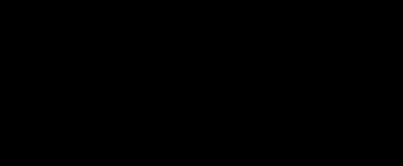 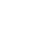 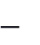                                 Формы промежуточной аттестации.2.Календарный учебный график.Режим работы учреждения:Промежуточная аттестация проводится со 2 по 4 классы, по всем предметам учебного плана, курсов. Основной формой является годовая отметка по результатам учебных четвертей и результатам административных контрольных работ по итогам года ( при условии их проведения). Годовая отметка осуществляется путем определения среднего арифметического текущих отметок, отметок за четверть с учётом административных контрольных работ, проведенных по итогам учебного года (при условии их проведения) и выставляется в классные журналы в виде годовой отметки целым числом в соответствии с правилами математического округления.Сроки промежуточной аттестации: за три дня до окончания учебного года. 				Расписание  звонков		Организация питания.3.СИСТЕМА УСЛОВИЙ РЕАЛИЗАЦИИ АДАПТИРОВАННОЙ ОСНОВНОЙ ОБЩЕОБРАЗОВАТЕЛЬНОЙ ПРОГРАММЫ НАЧАЛЬНОГО ОБЩЕГО ОБРАЗОВАНИЯ ОБУЧАЮЩИХСЯ С ЗПР целью сохранения единого образовательного пространства страны требования к условиям получения образования обучающимися с ЗПР, представляют собой систему требований к кадровым, финансовым, материально-техническим и иным условиям реализации адаптированной основной образовательной программы и достижения планируемых результатов этой категорией обучающихся.Кадровые условияМБОУ СШ п. Петровский  укомплектована педагогическими кадрами, в том числе в начальной школе: В ОУ созданы условия для повышения профессионализма педагогов через организацию сетевого взаимодействия образовательных учреждений, через организацию внутришкольного обучения (семинары, мастер - классы, взаимопосещения, открытые уроки и др.), ведения постоянной методической поддержки. С целью повышения уровня квалификации пед. работников и формирования высокопрофессионального педагогического коллектива в ОУ разработаны планы - графики повышения квалификации и аттестации на соответствие занимаемой должности и квалификационную категорию.Финансово-экономические условия	Финансирование реализации АООП НОО осуществляется в объеме не ниже установленных нормативов финансирования муниципального бюджета учреждения.Для обеспечения образовательной деятельности на счет учреждения поступают ассигнования из федерального, регионального и муниципального бюджетов. Финансовые условия реализации АООП НОО обучающихся с ЗПР должны:обеспечивать государственные гарантии прав обучающихся с ЗПР на получение бесплатного общедоступного образования, включая внеурочную деятельность;обеспечивать возможность исполнения требований ФГОС НОО обучающихся с ОВЗ;обеспечивать реализацию обязательной части АООП НОО и части, формируемой участниками образовательных отношений, учитывая вариативность особых образовательных потребностей и индивидуальных особенностей развития обучающихся с ЗПР; отражать структуру и объем расходов, необходимых для реализации АООП НОО и достижения планируемых результатов, а также механизм их формирования.Финансовое обеспечение реализации АООП НОО опирается на исполнение расходных обязательств, обеспечивающих конституционное право граждан на бесплатное и общедоступное общее образование. Объём действующих расходных обязательств отражается в задании учредителя по оказанию государственных (муниципальных) образовательных услуг в соответствии с требованиями ФГОС НОО обучающихся с ОВЗ.Нормативы определяются в соответствии с ФГОС НОО обучающихся с ОВЗ:специальными условиями получения образования (кадровыми, материально-техническими);расходами на оплату труда работников, реализующих АООПНОО;расходами на средства обучения и воспитания, коррекцию/компенсацию нарушений развития, включающими расходные и дидактические материалы, оборудование, инвентарь, электронные ресурсы, оплату услуг связи, в том числе расходами, связанными с подключением к информационно-телекоммуникационной сети Интернет;расходами, связанными с дополнительным профессиональным образованием руководящих и педагогических работников по профилю их деятельности;иными расходами, связанными с реализацией и обеспечением реализации АООПНОО, в том числе с круглосуточным пребыванием обучающихся с ОВЗ в Организации.Финансирование коррекционно-развивающей области должно осуществляться в объеме, предусмотренным законодательством.Структура расходов на образование включает:образование обучающегося с ЗПР на основе АООП НОО;сопровождение ребенка в период его нахождения в образовательной организации;консультирование родителей и членов семей по вопросам образования ребенка;обеспечение необходимым учебным, информационно-техническим оборудованием и учебно-дидактическим материалом.Определение нормативных затрат на оказание государственной услугиФинансирование государственной услуги рассчитывается с учетом рекомендаций ПМПК, ИПР инвалида, школьного психолого-педагогического консилиума в соответствии с кадровыми и материально-техническими условиями реализации АООП НОО обучающихся с ЗПР, требованиями к наполняемости классов в соответствии с СанПиН. Учитывается то, что внеурочная деятельность включает обязательные индивидуальные и фронтальные коррекционные занятия «Коррекционно-развивающей области» (в учебном плане количество часов на индивидуальные занятия указывается на одного обучающегося, на фронтальные занятия – на класс).Нормативные затраты на оказание i-той государственной услуги на соответствующий финансовый год определяются по формуле:      З iгу  = НЗ iочр *ki   , гдеЗ iгу  - нормативные затраты на оказание i-той государственной услуги на соответствующий финансовый год;НЗ iочр _ нормативные затраты на оказание единицы i-той государственной услуги образовательной организации на соответствующий финансовый год;Ki - объем i-той государственной услуги в соответствии с государственным (муниципальным) заданием.Нормативные затраты на оказание единицы i-той государственной услуги образовательной организации на соответствующий финансовый год определяются по формуле:                   	НЗ iочр= НЗ гу+ НЗ он    , гдеНЗ iочр - нормативные затраты на оказание единицы i-той государственной услуги образовательной организации на соответствующий финансовый год;НЗ гу - нормативные затраты, непосредственно связанные с оказанием государственной услуги;НЗ он - нормативные затраты на общехозяйственные нужды.Нормативные затраты, непосредственно связанные с оказанием
государственной услуги на соответствующий финансовый год, определяются по формуле:НЗ гу = НЗoтгу + НЗ jмp +  НЗ jпп     , где                                     НЗгу - нормативные затраты, непосредственно связанные с оказанием
государственной услуги на соответствующий финансовый год;НЗomгy   - нормативные затраты  на оплату труда и начисления на выплаты по оплате труда персонала, принимающего непосредственное участие в оказании государственной услуги;НЗ jмp - нормативные затраты на приобретение материальных ресурсов,  непосредственно потребляемых в процессе оказания государственной услуги, в том числе затраты на учебники, учебные пособия, учебно-методические материалы, специальное оборудование, специальные технические средства, ассистивные устройства, специальные компьютерные программы и другие средства обучения и воспитания по АООП типа j (в соответствии с материально-техническими условиями с учетом специфики обучающихся);НЗ jпп - нормативные прочие прямые затраты, непосредственно связанные с оказанием государственной услуги, в том числе затраты на приобретение расходных материалов, моющих средств, медикаментов и перевязочных средств (в соответствии  с материально-техническими условиями с учетом специфики обучающихся по АООП типа j).При расчете нормативных затрат на оплату труда и начисления на выплаты по оплате труда учитываются затраты на оплату труда только тех работников, которые принимают непосредственное участие в оказании соответствующей государственной услуги (вспомогательный, технический, административно-управленческий и т.п. персонал не учитывается).Нормативные затраты на оплату труда и начисления на выплаты по оплате труда рассчитываются как произведение средней стоимости единицы времени персонала на количество единиц времени, необходимых для оказания единицы государственной услуги, с учетом стимулирующих выплат за результативность труда. Стоимость единицы времени персонала рассчитывается исходя из действующей системы оплаты труда, с учетом доплат и надбавок, установленных действующим законодательством, районного коэффициента и процентной надбавки к заработной плате за работу в районах Крайнего Севера и приравненных к ним местностях, установленных законодательством.Нормативные затраты на расходные материалы в соответствии со
стандартами качества оказания услуги рассчитываются как произведение
стоимости учебных материалов на их количество, необходимое для оказания
единицы государственной услуги (выполнения работ) и определяется по видам организаций в соответствии с нормативным актом субъекта Российской Федерации или органа исполнительной власти субъекта Российской Федерации.Нормативные затраты на оплату труда и начисления на выплаты по оплате труда персонала, принимающего непосредственное участие в оказании государственной услуги начального общего образования обучающихся с ЗПР:реализация АООП НОО обучающихся с ЗПР может определяться по формуле:НЗотгу = ЗП рег-1 * 12 * Ковз * К1 * К2  , где:НЗотгу - нормативные затраты на оплату труда и начисления на выплаты по оплате труда персонала, принимающего непосредственное участие в оказании государственной услуги по предоставлению начального общего образования обучающимся с ЗПР;ЗП рег-1  – среднемесячная заработная плата в экономике соответствующего региона в предшествующем году, руб./мес.;12 – количество месяцев в году;KОВЗ – коэффициент, учитывающий специфику образовательной программы или категорию обучающихся (при их наличии);K1 – коэффициент страховых взносов на выплаты по оплате труда. Значение коэффициента – 1,302;K2 – коэффициент, учитывающий применение районных коэффициентов и процентных надбавок к заработной плате за стаж работы в районах Крайнего Севера, приравненных к ним местностях (при наличии данных коэффициентов).К нормативным затратам на общехозяйственные нужды относятся затраты, которые невозможно отнести напрямую к нормативным затратам, непосредственно связанным с оказанием i-той государственной услуги,  и к нормативным затратам на содержание имущества. Нормативные затраты на общехозяйственные нужды определяются по формуле:НЗон= НЗ jотпп + НЗком + НЗ j пк + НЗ jни + НЗди + НЗвс + НЗ jтр + НЗ jпр , гдеНЗ jотпп - нормативные затраты на оплату труда и начисления на выплаты по оплате труда работников организации, которые не принимают непосредственного участия в оказании государственной услуги (вспомогательного, технического, административно-управленческого и прочего персонала, не принимающего непосредственного участия в оказании государственной услуги), в соответствии с кадровыми и материально-техническими условиями с учетом специфики обучающихся по АООП типа j;НЗ j пк – нормативные затраты  на повышение квалификации и (или) профессиональную переподготовку работников учреждения (в соответствии с кадровыми  условиями с учетом специфики обучающихся по АООП типа j);НЗком - нормативные затраты на коммунальные услуги (с учетом площади здания, в котором расположена образовательная организация, года его постройки, состояния инженерно-технических сооружений и коммуникаций) за исключением нормативных затрат, отнесенных к нормативным затратам на содержание имущества);НЗ jни - нормативные затраты на содержание объектов недвижимого имущества, закрепленного за организацией на праве оперативного управления или приобретенным организацией за счет средств, выделенных ей учредителем на приобретение такого имущества, а также недвижимого имущества, находящегося у организации на основании договора аренды или безвозмездного пользования, эксплуатируемого в процессе оказания государственных услуг (далее - нормативные затраты на содержание недвижимого имущества) в соответствии с кадровыми и материально-техническими условиями с учетом специфики обучающихся по АООП типа j;НЗди - нормативные затраты на содержание объектов особо ценного движимого имущества, закрепленного за организацией за счет средств, выделенных ей учредителем на приобретение такого имущества (далее - нормативные затраты на содержание особо ценного движимого имущества);НЗвс - нормативные затраты на приобретение услуг связи;НЗ jтр - нормативные затраты на приобретение транспортных услуг по АООП типа j (в соответствии с кадровыми и материально-техническими условиями с учетом специфики обучающихся);НЗ jпр - прочие нормативные затраты на общехозяйственные нужды по АООП типа j (в соответствии с кадровыми и материально-техническими условиями с учетом специфики обучающихся).Нормативные затраты на оплату труда и начисления на выплаты по оплате труда работников организации, которые не принимают непосредственного участия в оказании государственной услуги (вспомогательного, технического, административно-управленческого и прочего персонала, не принимающего непосредственного участия в оказании государственной услуги, включая ассистента, медицинских работников, необходимых для сопровождения обучающихся с ОВЗ, инженера по обслуживанию специальных технических средств и ассистивных устройств) определяются  исходя из количества единиц по штатному расписанию, утвержденному руководителем организации, с учетом действующей системы оплаты труда в пределах фонда оплаты труда, установленного образовательной организации учредителем.Нормативные затраты на коммунальные услуги определяются исходя из нормативов потребления коммунальных услуг, в расчете на оказание единицы соответствующей государственной услуги и включают в себя:1) нормативные затраты на холодное водоснабжение и водоотведение, ассенизацию, канализацию, вывоз жидких бытовых отходов при отсутствии централизованной системы канализации;2) нормативные затраты на горячее водоснабжение;3) нормативные затраты на потребление электрической энергии (учитываются в размере 90 процентов от общего объема затрат потребления электрической энергии);4) нормативные затраты на потребление тепловой энергии (учитываются в размере 50 процентов от общего объема затрат на оплату тепловой энергии). В случае, если организациями используется котельно-печное отопление, данные нормативные затраты не включаются в состав коммунальных услуг.Нормативные затраты на коммунальные услуги рассчитываются как произведение норматива потребления коммунальных услуг, необходимых для оказания единицы государственной услуги, на тариф, установленный на соответствующий год.Нормативные затраты на содержание недвижимого имущества включают в себя:- нормативные затраты на эксплуатацию системы охранной сигнализации и противопожарной безопасности;- нормативные затраты на аренду недвижимого имущества;- нормативные затраты на проведение текущего ремонта объектов недвижимого имущества;- нормативные затраты на содержание прилегающих территорий в соответствии с утвержденными санитарными правилами и нормами;- прочие нормативные затраты на содержание недвижимого имущества.Нормативные затраты на эксплуатацию систем охранной сигнализации и противопожарной безопасности устанавливаются таким образом, чтобы обеспечивать покрытие затрат, связанных с функционированием установленных в организации средств и систем (системы охранной сигнализации, системы пожарной сигнализации, первичных средств пожаротушения).Нормативные затраты на содержание прилегающих территорий, включая вывоз мусора, сброс снега с крыш, в соответствии с санитарными нормами и правилами, устанавливаются, исходя из необходимости покрытия затрат, произведенных организацией в предыдущем отчетном периоде (году).Материально-технические условияДля эффективной реализации ООП НОО в ОУ проводится анализ готовности учебно-материальной и материально-технической базы.Школа располагается на территории п. Петровский в благоприятной экологической среде и размещается в типовом двухэтажном здании, которое было введено в эксплуатацию в 1964 году. В 2019 г проведен капитальный ремонт.  Школа  полностью укомплектована научно-популярной, справочной, методической, художественной литературой, периодическими изданиями, школьными учебниками.       Здание  соответствует нормативным требованиям, укомплектовано всем необходимым. Имеется центральное отопление, холодное и горячее водоснабжение, Кабинеты располагают разнообразным дидактическим и наглядным материалом. Имеется  спортивный зал . Рядом со школой расположена спортивная игровая площадка для организации и проведения учебных занятий и внеклассной работы      	Все кабинеты оснащены современным оборудованием.    	Для безопасности деятельности учреждения установлена система видеонаблюдения с оповещением о чрезвычайной ситуации, автоматическая пожарная сигнализация, выведен сигнал о срабатывании системы АПС учреждения на пульт связи ПЧ-19.Учебные кабинеты укомплектованы аптечками или средствами оказания ПМП. Систематически проводятся тренировки по эвакуации из здания школы в случае ЧС.       	В учреждении имеется столовая.  Столовая обеспечивает двухразовое питание, разработано и утверждено сбалансированное примерное двухнедельное меню с учетом возрастных категорий (7-12 лет, 12 лет и старше), летне-осеннего и зимне-весеннего сезонов.     	Пищеблок, его оборудование, инвентарь, обработка сырья, приготовление пищи, личная гигиена персонала соответствуют гигиеническим требованиям, предъявляемым к организации общественного питания. Кулинарная обработка продуктов проводится в соответствии с рецептурой блюд и кулинарных изделий.     	 Ежедневно проводится витаминизация пищи аскорбиновой кислотой 3 блюда.Состояние библиотечного фондаТребования к организации пространстваПространство (прежде всего здание и прилегающая территория) школы соответствует общим требованиям, предъявляемым к образовательным организациям, в частности: к соблюдению санитарно-гигиенических норм образовательного процесса (требования к водоснабжению, канализации, освещению, воздушно-тепловому режиму и т. д.); к обеспечению санитарно-бытовых (наличие оборудованных гардеробов, санузлов, мест личной гигиены и т.д.) и социально-бытовых условий (наличие оборудованного рабочего места, учительской и т.д.);к соблюдению пожарной и электробезопасности; к соблюдению требований охраны труда;к соблюдению своевременных сроков и необходимых объемов текущего и капитального ремонта и др.Материально-техническая база реализации адаптированной основной образовательной программы начального образования обучающихся с ЗПР соответствует действующим санитарным и противопожарным нормам, нормам охраны труда работников образовательных учреждениям, предъявляемым к:участку (территории) образовательного учреждения (площадь, инсоляция, освещение, размещение, необходимый набор зон для обеспечения образовательной и хозяйственной деятельности образовательного учреждения и их оборудование); зданию образовательного учреждения (высота и архитектура здания);помещениям библиотек (площадь, размещение рабочих зон, наличие читального зала, число читательских мест, медиатеки);помещениям для осуществления образовательного и коррекционно-развивающего процессов: классам, кабинетам учителя-дефектолога, учителя-логопеда, педагога-психолога и др. специалистов (необходимый набор и размещение, их площадь, освещенность, расположение и размеры, структура которых должна обеспечивать возможность для организации урочной и внеурочной учебной деятельности); физкультурному залам;помещениям для питания обучающихся, приготовления пищи, обеспечивающим возможность организации качественного горячего питания;туалетам, коридорам и другим помещениям.Организация обеспечивает отдельные специально оборудованные помещения для реализации курсов коррекционно-развивающей области и  психолого-медико-педагогического сопровождения обучающихся с ЗПР. В образовательной организации имеются помещения для проведения занятий с педагогом-дефектологом, педагогом-психологом, учителем-логопедом. Организовано пространство для отдыха и двигательной активности обучающихся на перемене и во второй половине дня.Важным условием организации пространства, в котором обучаются обучающиеся с ЗПР, является наличие доступного пространства, которое позволит воспринимать максимальное количество сведений через аудио-визуализированные источники, удобно расположенные и доступные стенды с представленным на них наглядным материалом о внутришкольных правилах поведения, правилах безопасности, распорядке/режиме функционирования Организации, расписании уроков, изменениях в режиме обучения, последних событиях в школе, ближайших планах и т.д.Организация рабочего пространства обучающегося с ЗПР в классе предполагает выбор парты и партнера. Класс оборудован партами, регулируемыми в соответствии с ростом учащихся. Номер парты подбирается тщательно, в соответствии с ростом ученика, что обеспечивает возможность поддерживать правильную позу.Обязательным условием к организации рабочего места обучающегося с ЗПР является обеспечение возможности постоянно находиться в зоне внимания педагога.Требования к организации временного режимаВременной режим образования обучающихся с задержкой психического развития (учебный год, учебная неделя, день) устанавливается в соответствии с законодательно закрепленными нормативами (ФЗ «Об образовании в РФ», СанПиН, приказы Министерства образования и др.), а также положением о режиме учебных занятий.Устанавливается следующая продолжительность учебного года:
1 – 1 дополнительный классы – 33 учебных недели; 2 – 4 классы – 34 учебных недели.Для профилактики переутомления обучающихся с ЗПР в годовом календарном учебном плане рекомендуется предусмотреть равномерное распределение периодов учебного времени и каникул. Продолжительность учебной недели – 5 дней (при соблюдении гигиенических требований к максимальным величинам недельной образовательной нагрузки согласно СанПиН 2.4.2.2821-10). Пятидневная рабочая неделя устанавливается в целях сохранения и укрепления здоровья обучающихся. Обучение проходит в первую смену. Образовательная недельнуая нагрузка равномерно распределена в течение учебной недели.Учебный день включает в себя специально организованные занятия / уроки, а также паузу, время прогулки. Обучение и воспитание происходит, как в ходе занятий / уроков, так и во время другой (внеурочной) деятельности обучающегося в течение учебного дня.Продолжительность учебных занятий не превышает 40 минут. При определении продолжительности занятий в 1–1 дополнительном классах используется «ступенчатый» режим обучения: в первом полугодии (в сентябре, октябре − по 3 урока в день по 35 минут каждый, в ноябре-декабре − по 4 урока по 35 минут каждый; январь-май − по 4 урока по 40 минут каждый).Продолжительность перемен между уроками составляет не менее 10 минут, 2 большие перемены (после 2-го или 3-го уроков) по 20  минут. Между началом коррекционных, внеклассных, факультативных занятий, кружков, секций и последним уроком рекомендуется устраивать перерыв продолжительностью не менее 45 минут. Требования к техническим средствам обученияТехнические средства обучения (включая компьютерные инструменты обучения, мультимедийные средства) дают возможность удовлетворить особые образовательные потребности обучающихся с ЗПР, способствуют мотивации учебной деятельности, развивают познавательную активность обучающихся.Информационно-образовательная среда школы-интерната включает в себя совокупность технологических средств (компьютеры, мультимедийные проекторы с экранами, интерактивные доски и др.), культурные и организационные формы информационного взаимодействия компетентных участников образовательного процесса в решении учебно-познавательных и профессиональных задач с применением информационно-коммуникационных технологий (ИКТ), а также наличие служб поддержки применения ИКТ.Требования к учебникам, рабочим тетрадям и специальным дидактическим материаламРеализация АООП НОО обучающихся с ЗПР предусматривает использование базовых учебников для сверстников без ограничений здоровья. С учётом особых образовательных потребностей обучающихся с ЗПР применяются специальные приложения и дидактические материалы (преимущественное использование натуральной и иллюстративной наглядности), рабочие тетради и пр. на бумажных и/или электронных носителях, обеспечивающих реализацию программы коррекционной работы и специальную поддержку освоения АООП НОО.Особые образовательные потребности обучающихся с ЗПР обусловливают необходимость специального подбора дидактического материала, преимущественное использование натуральной и иллюстративной наглядности.Освоение содержательной области «Филология» предполагает использование печатных пособий (наборы картинной азбуки; наборы предметных картинок; картинное лото; наборы сюжетных картинок по отдельным темам; различные виды словарей; репродукции картин в соответствии с тематикой и видами работ); опорных таблиц по отдельным изучаемым темам; схем (звуко-буквенного разбора слова; разбора слов по составу и др.); дидактического раздаточного материала (карточки с заданиями); наборов ролевых игр, игрушек по отдельным темам; наборов муляжей (фрукты, овощи, ягоды и т.д.).Освоение содержательной области «Математика» предполагает использование разнообразного дидактического материала: предметов различной формы, величины, цвета, счетного материала; таблиц на печатной основе; калькулятора; измерительных инструментов и приспособлений (размеченные и неразмеченные линейки, циркули, транспортиры, наборы угольников, мерки); демонстрационных пособий для изучения геометрических величин, геометрических фигур и тел; настольных развивающих игр.Формирование доступных представлений о мире и практики взаимодействия с окружающим миром в рамках содержательной области «Обществознание и естествознание (Окружающий мир)» происходит с использованием традиционных дидактических средств, с применением видео, проекционного оборудования, интернет ресурсов и печатных материалов, муляжей предметов, чучел животных и птиц. Обогащению опыта взаимодействия с окружающим миром способствует непосредственный контакт обучающихся с ЗПР с миром живой природы (растительным и животным). В качестве средств обучения могут выступать комнатные растения, оранжереи, живые уголки, расположенные в здании образовательной организации, а также теплицы, пришкольный участок и другие объекты на прилегающей к образовательной организации территории. Специальный учебный и дидактический материал необходим для образования обучающихся с ЗПР в области «Искусство». Освоение практики изобразительной деятельности, художественного ремесла и художественного творчества требует некоторых специфических инструментов (ножниц, кисточек и др.), а также большой объем расходных материалов (бумага, краски, пластилин, глина, клей и др.). Для развития изобразительной деятельности в доступные виды художественного ремесла (батик, керамика, ткачество, полиграфия и др.) необходимо безопасное оборудование для соответствующих мастерских. На занятиях музыкой важно обеспечить обучающимся с ЗПР использование доступных музыкальных инструментов (бубен, барабан, маракас и др.), а также оснастить актовые залы воспроизводящим, звукоусиливающим и осветительным оборудованием.Овладение обучающимися с ЗПР образовательной областью «Физическая культура» предполагает коррекцию двигательных навыков в процессе музыкально-ритмической и спортивной деятельности. Для этого необходимо наличие специальных предметов (лент, мячи, шары, обручи и др.); фонотеки с записями различных музыкальных произведений; наборов детских музыкальных инструментов (бубен, барабан, детское пианино и др.). Оборудование спортивного зала предполагает наличие необходимого спортивного инвентаря для овладения различными видами физкультурно-спортивной деятельности.Для овладения образовательной областью «Технологии» обучающимся с ЗПР необходимо использование специфических инструментов (кисти беличьи, кисти из щетины, стеки, ножницы, циркуль, линейки, угольники, иглы швейные с удлиненным (широким) ушком и др.) и расходных материалов (краски акварельные и гуашевые; фломастеры разного цвета; цветные карандаши; бумага рисовальная, бумага цветная разной плотности, картон цветной, серый, белый; бумага наждачная (крупнозернистая, мелкозернистая); бумага в крупную клетку; набор разноцветного пластилина; нитки (разные виды); ткани разных сортов и др.) в процессе формирования навыков ручного труда. Перечень учебников, разрешённых к использованию в образовательном процессе в    ГБОУ «Специальная школа-интернат г. Грязи» в 2016 -2017 учебном годуОсобые образовательные потребности обучающихся с ЗПР обусловливают необходимость специального подбора дидактического материала, преимущественное использование натуральной и иллюстративной наглядности.Оборудование для обеспечения учебного процесса и сопровождения обучающихся.Обеспечение условий для организации обучения и взаимодействия специалистов, их сотрудничества с родителями (законными представителями) обучающихсяТребования к материально­техническому обеспечению ориентированы не только на обучающегося, но и на всех участников образовательных отношений.Это обусловлено большей, чем в «норме», необходимостью индивидуализации процесса образования обучающихся с ОВЗ. Специфика данной группы требований состоит в том, что все вовлечённые в процесс образования взрослые должны иметь неограниченный доступ к организационной технике либо специальному ресурсному центру в образовательной организации, где можно осуществлять подготовкунеобходимых индивидуализированных материалов для процесса обучения обучающегося с ЗПР. Предусматривается материально­техническая поддержка, в том числе сетевая, процесса координации и взаимодействия специалистов разного профиля, вовлечённых в процесс образования,родителей (законных представителей) обучающегося с ЗПР.Информационное обеспечение включает необходимую нормативнуюправовую базу образования обучающихся с ЗПР и характеристики предполагаемых информационных связей участников образовательного процесса.Информационно-методическое   обеспечение   реализации   адаптированной основной образовательной программы начального общего образования обучающихся с ЗПР направлено на обеспечение широкого,постоянного и устойчивого доступа для всех участников образовательного процесса к любой информации, связанной с реализацией программы,планируемыми результатами, организацией образовательного процесса и условиями его осуществления.В школе имеется доступ по высокоскоростному широкополосному каналу к ресурсам сети Интернет. Доступ к информационным образовательным ресурсам является без лимитным, что способствует доступности и повышению качества образовательных услуг за счет приобщения педагогов и обучающихся к современным технологиям обучения.При использовании ресурсов сети Интернет осуществляется ограничение доступа к Интернет-ресурсам, несовместимым с целями и задачами обучения и воспитания обучающихся за счет функционирования системы контентной фильтрации Интернет Цензор.Компьютеры оснащены лицензионным ПО, которое дает гарантированную возможность ведения образовательного процесса и административно-хозяйственной деятельности.После прекращения действия лицензии на программные продукты новая лицензия закупается за счет средств школы-интерната.Список лицензионного ПО: MicrosoftOffice, Windows 7 Профессиональная, антивирус, МЦФЭР – база данных электронной системы образования.          Школа – интернат  имеет свой информационный узел (сайт) - http://petrowskiyschol.ucoz.com/, электронный почтовый ящик   
petrowskiyschool@mail.ruКонтроль за состоянием системы условий.Изменения в условиях в соответствии с приоритетами ООП НОО.В связи с введением ФГОС НОО изменена структура методической службы: 1.      Педагогический совет – постоянно действующий коллегиальный орган самоуправления педагогических работников. Компетенция педагогического совета – рассмотрение и решение основных вопросов УВР. Руководитель  - директор школы Исаева Е. А.; Предметные группы учителей – предметников (ШМО). В  условиях реализации ФГОС к традиционным функциям дополняется – разработка образовательных программ по предмету.6.       Психологическая служба – обеспечивает психологическое сопровождение УВР, руководитель Сазонова Н. В., учитель – логопед, завуч. Механизмы достижения целевых ориентиров в системе условий.   Основным механизмом достижения целевых ориентиров в системе  условий является чёткое взаимодействие всех участников  образовательного процесса.             Контроль за состоянием системы условий   Контроль состояния системы условий в условиях реализации ФГОС отражен в плане учебно-воспитательной работы школы и строится по следующим направлениям:выполнение требований санитарно-эпидемиологических условий к образовательному процессу;контроль документации;контроль работы педагогических кадров;контроль преподавания учебных предметов;диагностика и мониторинг достижения обучающимися предметных и метапредметных результатов в образовании.Сетевой график (дорожная карта)по формированию необходимой системыусловий реализации основной образовательной программыначального общего образованияI.ЦЕЛЕВОЙ РАЗДЕЛ 1Пояснительная записка……………………………………………….32  Планируемые результаты освоения обучающимися с ЗПР адаптированной  основной общеобразовательной программы начального общего образования………………………………………113Система оценки достижения обучающимися с ЗПР планируемых результатов освоения адаптированной основной общеобразовательной программы начального общего образования……………………………………………………………18II.СОДЕРЖАТЕЛЬНЫЙ РАЗДЕЛ1Программа формирования универсальных учебных действий ……27   2Программы учебных предметов, курсов коррекционно- развивающей области, курсов внеурочной деятельности…………                                                     433Программа духовно-нравственного развития, воспитания. ………………………………………………………………………….. 794Программа формирования экологической культуры, здорового  и безопасного образа жизни……………………………………………1025Программа коррекционной работы………………………………….1176Программа внеурочной деятельности………………………………155III.ОРГАНИЗАЦИОННЫЙ РАЗДЕЛ1Учебный план…………………………………………………………. 1652Календарный учебный график………………………………………1743Система условий реализации адаптированной основной общеобразовательной программы начального общего образования...........……………………………………………………..176Содержание оценкиИнструментарийСформированность внутренней позиции обучающегося1.Методика изучения сформированности приемов учебной деятельности.2.Анкета «Отношение к учебным предметам».3.Психолого-педагогические наблюдения, диагностические контрольные работы.4.Участие в конкурсах, творческих проектных работах, олимпиадах.Сформированность основ гражданской идентичности1.Методика «Цветик-семицветик» (И.М. Витковская)2. Педагогические наблюдения.3.Участие в акциях, классных часах и других мероприятиях.Сформированность самооценки1.Методика «Самооценка и уровень притязаний» (А.И. Липкина)2.Самооценка психологической готовности к обучению в основной школе.Знания моральных норм и сформированности морально-этических суждений1.Методика «Репка» (разработана преподавателями кафедры общей педагогики  РГПУ им. А.И.Герцена)2.Адапттированный вариант теста «Размышляем о жизненном опыте» для младших школьников (Н.Е. Щуркова)3.Методика «Наши отношения» (Л.М.Фридман)Содержание и объект оценки метапредметных результатовСпособы оценкиСформированность конкретного вида универсальных учебных действийВыполнение диагностических заданий по курсу «Мир деятельности»;Мониторинг метапредметных УУД «Учимся учиться и действовать» автор М.Р. Битянова и др.Успешность выполнения учебных и учебно-практических задач средствами учебных предметовПроверочные задания по предметам учебного плана в течение годаВыполнения комплексных заданий на межпредметной основе1.Интегрированные контрольные задания в конце учебного года;2. Творческие проекты, участие в работе  НОУ (конференции, конкурсы, олимпиады и др.)Максимальный уровень«Превосходно»В заданиях повышенного (программного) уровня успешно выполнено 61-100 % действийПовышенный (программный) уровень«Отлично» В заданиях повышенного (программного) уровня успешно выполнено 50-60 % действийНеобходимыйуровень«Хорошо» В заданиях необходимого (базового) уровня успешно выполнено 61-100% действий«Нормально»(«зачёт»)В заданиях необходимого (базового) уровня успешно выполнено 50-60% действийТекущаяаттестацияПромежуточная  аттестацияУрочная деятельностьВнеурочная деятельность-  устный опрос-  письменная работа-  самостоятельная    работа-  диктанты-  контрольное    списывание-  тестовые задания-  графическая работа-  изложение-  доклад-  творческая работа-  посещение уроков по  программам    наблюдениядиктантконтрольная работакомплексные работы на межпредметной основетестированиепроверка техникичтениясобеседованиетворческая работа- анализ динамики текущей успеваемости- участие  в выставках, конкурсах, соревнованиях, олипиадах- активность в проектах и программах внеурочной деятельности- защита портфолио-  устный опрос-  письменная работа-  самостоятельная    работа-  диктанты-  контрольное    списывание-  тестовые задания-  графическая работа-  изложение-  доклад-  творческая работа-  посещение уроков по  программам    наблюдениядиктантконтрольная работакомплексные работы на межпредметной основетестированиепроверка техникичтениясобеседованиетворческая работаанализ психолого-  педагогических   исследованийанализ психолого-  педагогических   исследованийУУДРезультаты развития УУДЗначение для обученияЛичностные действия- смыслообразование- самоопределениеРегулятивные действияАдекватная школьная мотивация. Мотивация достижения.Развитие основ гражданской идентичности.Рефлексивная адекватная самооценкаОбучение в зоне ближайшего развития ребенка. Адекватная оценка учащимся  границ «знания и незнания». Достаточно высокая самоэффективность в форме принятия учебной цели и работы над ее достижением.Регулятивные, личностные, познавательные, коммуникативные действияФункционально-структурная сформированность учебной деятельности. Произвольность восприятия, внимания,  памяти, воображения.Высокая успешность в усвоении учебного содержания. Создание предпосылок для дальнейшего перехода к самообразованию.Коммуникативные (речевые), регулятивные действияВнутренний план действияСпособность действовать «в уме». Отрыв слова от предмета, достижение нового уровня обобщения.Коммуникативные, регулятивные действияРефлексия – осознание учащимся содержания, последовательности и оснований действийОсознанность и критичность учебных действий. Типы задач (заданий)Виды задач (заданий)ЛичностныеСамоопределения; смыслообразования; нравственно-этической ориентацииРегулятивныеЦелеполагания; планирования; осуществления учебных действий; прогнозирования; контроля; коррекции; оценки; саморегуляцииПознавательныеОбщеучебные; знаково-символические; информационные; логическиеКоммуникативныеИнициативного сотрудничества; планирования учебного сотрудничества; взаимодействия; управление коммуникацией.Рабочие программы учебных курсов и предметовклассФ.И.О составителя программыРабочая программа по русскому языку3Хавлина Т. В.Рабочая программа по родному (русскому ) языку3Кудинова Н. В.Рабочая программа по литературному чтению3Кудинова Н. В.Рабочая программа по литературному чтению на родном (русском) языке3Кудинова Н. В.Рабочая программа по английскому языку3Есина А. В.Рабочая программа по английскому языку3Полуженкова Э. О.Рабочая программа по математике3Хавлина Т. В.Рабочая программа по окружающему миру3Кудинова Н. В.Рабочая программа по изобразительному искусству3Кудинова Н. В.Рабочая программа по музыке3Кудинова Н. В.Рабочая программа по физической культуре3Кудинова Н. В.Рабочая программа по технологии3Кудинова Н. В.Рабочая программа курса внеурочной деятельности «Спортивные танцы»3Есина А.В.Рабочая программа курса внеурочной деятельности «Секреты правильного питания»3Кудинова Н. В.Рабочая программа курса внеурочной деятельности «По дороге безопасности»3Кудинова Н. В.Рабочая программа курса внеурочной деятельности «Подвижные игры»3Кудинова Н. в.КУРСЫ КОРРЕКЦИОННО- РАЗВИВАЮЩЕЙ ОБЛАСТИРитмика. Рабочая программа.1-4Занятия с психологом. Рабочая программа.1-4Занятия с логопедом. Рабочая программа.1-4Занятия с дефектологом. Рабочая программа.1-4Что изменитсяКаким образом фиксируем, замеряемуровень сформированности духовно-нравственной культуры учащихся; готовность родителей к активному участию в учебно-воспитательном процессе; активное использование воспитательного потенциала регионально-культурной среды в процессе духовно-нравственного воспитания личности; диагностика уровня воспитанности школьника (методика Н.П. Капустиной, Л. Фридмана);диагностика межличностных отношений «Настоящий друг» (методика  А.С. Прутченкова);изучение представлений учащихся о нравственных качествах «Незаконченная история, или мое отношение к людям» (методика Н.Е. Богуславской);приоритетность и общепризнанность в школьном коллективе ценностей гуманизма, уважения к своей «малой родине», толерантного отношения друг к другу, милосердия, готовности прийти на помощь, путем активного вовлечения младших школьников в ученическое самоуправление;развитость нравственно-духовного компонента в преподавании учебных дисциплин;приобщение детей к здоровому образу жизни; проявление готовности к добросовестному труду в коллективе.диагностика уровня товарищества и взаимопомощи (методика С.Г. Макеевой);диагностика и исследование нравственной сферы школьника «Что такое хорошо и что такое плохо?» (методика Г.М. Фридмана);диагностика эмоционального компонента нравственного развития (методика Р.Р. Калининой);письменный опрос-диагностика «Какие качества вы цените в людях?», «Что вам нравится в мальчиках и девочках?»;диагностический диспут по этическим проблемам добра и зла (обсуждение статей, отрывков и художественных произведений, сказок);диагностика осознанности отношения к собственному здоровью (методика М.А. Тыртышной);диагностика осознанности гражданской позиции учащихся.1-й класс2-й класс2-й класс3-й класс4-й классДискуссия «Чем школьник отличается от дошкольника?»Дискуссия «зачем я хожу в школу?»Дискуссия «зачем я хожу в школу?»Откровенный раз-говор «Что в шко-ле хорошо, а что мне не нравится?»Откровенно «Хорошо ли мне в школе, школе от меня?» «Как правильно отдыхать?»«Заливается звонок – начинается урок» (права и обязанности учащегося)«Заливается звонок – начинается урок» (права и обязанности учащегося)«Заливается звонок – начинается урок» (права и обязанности учащегося)«Заливается звонок – начинается урок» (права и обязанности учащегося)«Это теперь моя школа!» (знакомство с историей школы) Беседа «Что я знаю о своей школе?»Беседа «Что я знаю о своей школе?»Конкурс рисунков «Моя школа»Конкурс сочинений о школе.Родительское собрание «А дети – это яркие кометы» Родительское собрание «Не тревожиться, а удивляться». Родительское собрание «Не тревожиться, а удивляться». Семинар для родителей «Всегда ли мы в ответе за то, что делают наши дети?»  Семинар для родителей «Всегда ли мы в ответе за то, что делают наши дети?» Школа Мальвины «Хорошие манеры»Школа Мальвины «Хорошие манеры»Школа Мальвины «Хорошие манеры»Школа Мальвины «Хорошие манеры»Школа Мальвины «Хорошие манеры»Об истории хороших манер.Тест для себя.Несколько известных истин.Твой внешний вид.К тебе гости.Наши праздники.Культура речи.Домашняя библиотека.Об истории хороших манер.Тест для себя.Несколько известных истин.Твой внешний вид.К тебе гости.Наши праздники.Культура речи.Домашняя библиотека.Откуда взялись правила поведения?Ты хочешь быть красивым.Разговор о разговоре.После третьего звонка.Чувство времени.Каким я себя вижу?Я и другие.Прислушайся. Как ты разговариваешь?Когда вам люди говорят спасибо?«Я человек, но какой?»Экслибрис «Портрет друга» Этическая грам-матика «До дружбы надо вырасти».Об истории хороших манер.Тест для себя.Несколько известных истин.Твой внешний вид.К тебе гости.Наши праздники.Культура речи.Домашняя библиотека.Об истории хороших манер.Тест для себя.Несколько известных истин.Твой внешний вид.К тебе гости.Наши праздники.Культура речи.Домашняя библиотека.Откуда взялись правила поведения?Ты хочешь быть красивым.Разговор о разговоре.После третьего звонка.Чувство времени.Традиции воспитания в России.Традиции воспитания в России.Об истории хороших манер.Тест для себя.Несколько известных истин.Твой внешний вид.К тебе гости.Наши праздники.Культура речи.Домашняя библиотека.Об истории хороших манер.Тест для себя.Несколько известных истин.Твой внешний вид.К тебе гости.Наши праздники.Культура речи.Домашняя библиотека.Откуда взялись правила поведения?Ты хочешь быть красивым.Разговор о разговоре.После третьего звонка.Чувство времени.Праздник «Будьте добры»Праздник «Будьте добры»Дискуссионный клубДискуссионный клубДискуссионный клубДискуссионный клубДискуссионный клуб«Идеальный друг»«Идеальный друг»«Все легче, если вместе»«Не останься в стороне»(анализ книги А.Гайдара «Тимур и его команда»)«Не останься в стороне»(анализ книги А.Гайдара «Тимур и его команда»)Выставочный зал «У Тюбика». Конкурс рисунковВыставочный зал «У Тюбика». Конкурс рисунковВыставочный зал «У Тюбика». Конкурс рисунковВыставочный зал «У Тюбика». Конкурс рисунковВыставочный зал «У Тюбика». Конкурс рисунков «Всякое дело вдвоем веселей» «Всякое дело вдвоем веселей» «Всякое дело вдвоем веселей»«Доброе братство лучше богатства»«Доброе братство лучше богатства»ОткровенноКонкурс рецептов «Как вылечиться от лени?» «Смеемся, грустим, задумываемся».«Какое слово само крепкое?» «Кого называют вежливым?»ОткровенноКонкурс рецептов «Как вылечиться от лени?» «Смеемся, грустим, задумываемся».«Какое слово само крепкое?» «Кого называют вежливым?»Я работаю над собойТренинг «Учусь быть послушным и терпеливым».Пословицы о нравственных качествах.Вежливый ли ты?Тайны хорошей памяти.Поиграем – порешаем.«Кого можно назвать вежливым человеком?»Наука отдыхать. Остановись, подумай.Тест-бюро «Познай себя».Учение на каждый день.ОткровенноКонкурс рецептов «Как вылечиться от лени?» «Смеемся, грустим, задумываемся».«Какое слово само крепкое?» «Кого называют вежливым?»ОткровенноКонкурс рецептов «Как вылечиться от лени?» «Смеемся, грустим, задумываемся».«Какое слово само крепкое?» «Кого называют вежливым?»Я работаю над собойТренинг «Учусь быть послушным и терпеливым».Пословицы о нравственных качествах.Вежливый ли ты?Организация коммуникативных тренингов и игр «Школа общения»Организация коммуникативных тренингов и игр «Школа общения»Родительское собрание «Развитие у детей общественной активности».Родительское собрание «Развитие у детей общественной активности».Родительское собрание «Развитие у детей общественной активности».Родительское собрание «Развитие у детей общественной активности».Родительское собрание «Развитие у детей общественной активности».Поговорим о семейных традициях:Поговорим о семейных традициях:Поговорим о семейных традициях:Поговорим о семейных традициях:Поговорим о семейных традициях:Разговор «Я – надежда семьи».Сбор пословиц о мамах.Театрализованный семейный марафон.Разговор «Я – надежда семьи».Сбор пословиц о мамах.Театрализованный семейный марафон.Диспут «Что такое честь фамилии?»Конкурс «Бабушкины секреты».Раздумья на тему «Когда маме грустно».Живая газета «Трудно ли быть мамой?»Будем заботиться о младших.Составление родословной.Откровенный разговор «Старость – всегда слабость».Разговор «Я – надежда семьи».Сбор пословиц о мамах.Театрализованный семейный марафон.Разговор «Я – надежда семьи».Сбор пословиц о мамах.Театрализованный семейный марафон.Диспут «Что такое честь фамилии?»Конкурс «Бабушкины секреты».Раздумья на тему «Когда маме грустно».Выставка «Вместе с мамой, вместе с папой».Выставка «Вместе с мамой, вместе с папой».Выставка «Вместе с мамой, вместе с папой».Конкурс газет «Моя семья – моя радость».Конкурс газет «Моя семья – моя радость».Путешествие в Страну имен.Путешествие в Страну имен.Путешествие в Страну имен.Праздник «Как вас звать – величать?»Праздник «Как вас звать – величать?»Выпуск школьной газеты «Родительская академия», посвященный духовно-нравственному воспитанию в семье Выпуск школьной газеты «Родительская академия», посвященный духовно-нравственному воспитанию в семье Выпуск школьной газеты «Родительская академия», посвященный духовно-нравственному воспитанию в семье Выпуск школьной газеты «Родительская академия», посвященный духовно-нравственному воспитанию в семье Выпуск школьной газеты «Родительская академия», посвященный духовно-нравственному воспитанию в семье Организация посещения музеев, выставочных залов, экскурсий с родителями.Организация посещения музеев, выставочных залов, экскурсий с родителями.Организация посещения музеев, выставочных залов, экскурсий с родителями.Организация посещения музеев, выставочных залов, экскурсий с родителями.Организация посещения музеев, выставочных залов, экскурсий с родителями.1-й класс1-й класс2-й класс2-й класс2-й класс3-й класс4-й класс4-й класс4-й классИзучение символики Российской Федерации Изучение символики Российской Федерации Изучение символики Российской Федерации Изучение символики Российской Федерации Изучение символики Российской Федерации Изучение символики Российской Федерации Изучение символики Российской Федерации Изучение символики Российской Федерации Изучение символики Российской Федерации Москва – столица России.Москва – столица России.Гимн и флаг России.История возникно-вения герба .Гимн и флаг России.История возникно-вения герба .Гимн и флаг России.История возникно-вения герба .Загадки Российской символики.Уроки истории Отечества «Матушка Москва – золотая голова» (видеофильм).Герб и гимн России как произведения искусства.Герб РБ, история создания и его символы. Герб и гимн России как произведения искусства.Герб РБ, история создания и его символы. Герб и гимн России как произведения искусства.Герб РБ, история создания и его символы. Конкурс рисунков «Моя улица»Конкурс рисунков «Моя улица»Конкурс рисунков «Мой город»Конкурс рисунков «Мой город»Конкурс рисунков «Мой город»Викторина «Кто лучше знает свой город»Составление альбома «Мой город самый лучший»Составление альбома «Мой город самый лучший»Составление альбома «Мой город самый лучший»Школа правовых знанийШкола правовых знанийШкола правовых знанийШкола правовых знанийШкола правовых знанийШкола правовых знанийШкола правовых знанийШкола правовых знанийШкола правовых знанийДети и Конституция. Кто защищает наши права?Дети и Конституция. Кто защищает наши права?Конституция – основной закон нашей жизни.Библиотечный урок"Ваши права, дети"Конвенция о правах ребенка.Конституция – основной закон нашей жизни.Библиотечный урок"Ваши права, дети"Конвенция о правах ребенка.Конституция – основной закон нашей жизни.Библиотечный урок"Ваши права, дети"Конвенция о правах ребенка.Конституция – основной закон нашей жизни.Библиотечный урок"Ваши права, дети"Конвенция о правах ребенка.Игра «Имею право», посвященная Дню конституцииИгра «Имею право», посвященная Дню конституцииИгра «Имею право», посвященная Дню конституцииМоя Родина – Россия.Встреча с работ-ником УВД.Моя Родина – Россия.Встреча с работ-ником УВД.Наше Отечество.Диспут «Что важнее – знать или выполнять?»Твоя Россия.Мы и закон (разбор ситуаций).«Поэтом можешь ты не быть, но гражданином быть обязан».Твоя Россия.Мы и закон (разбор ситуаций).«Поэтом можешь ты не быть, но гражданином быть обязан».Твоя Россия.Мы и закон (разбор ситуаций).«Поэтом можешь ты не быть, но гражданином быть обязан».Твоя Россия.Мы и закон (разбор ситуаций).«Поэтом можешь ты не быть, но гражданином быть обязан».Твоя Россия.Мы и закон (разбор ситуаций).«Поэтом можешь ты не быть, но гражданином быть обязан».Твоя Россия.Мы и закон (разбор ситуаций).«Поэтом можешь ты не быть, но гражданином быть обязан».Про великих и знаменитыхПро великих и знаменитыхПро великих и знаменитыхПро великих и знаменитыхПро великих и знаменитыхПро великих и знаменитыхПро великих и знаменитыхПро великих и знаменитыхПро великих и знаменитыхРусские богатыри.Час былины «Преданья старины глубокой»Русские богатыри.Час былины «Преданья старины глубокой»А. Суворов и М. Кутузов,С. Юлаев и БатыршаБиблиотечные уроки: Александр Невский, Сергий Радонежский, Дмитрий Донской, Иван Федоров.А. Суворов и М. Кутузов,С. Юлаев и БатыршаБиблиотечные уроки: Александр Невский, Сергий Радонежский, Дмитрий Донской, Иван Федоров.А. Суворов и М. Кутузов,С. Юлаев и БатыршаБиблиотечные уроки: Александр Невский, Сергий Радонежский, Дмитрий Донской, Иван Федоров.А. Суворов и М. Кутузов,С. Юлаев и БатыршаБиблиотечные уроки: Александр Невский, Сергий Радонежский, Дмитрий Донской, Иван Федоров.Поэтический час «Только доблесть живет вечно».Звездный час «Защитники земли Русской».Поэтический час «Только доблесть живет вечно».Звездный час «Защитники земли Русской».Поэтический час «Только доблесть живет вечно».Звездный час «Защитники земли Русской».Русь державная православная. Русь державная православная. Русь державная православная. Русь державная православная. Русь державная православная. Русь державная православная. Русь державная православная. Русь державная православная. Русь державная православная. Как обувались и одевались в старину.Зимние игры и забавы.Как обувались и одевались в старину.Зимние игры и забавы.О чем расскажет народный костюм.Песня народная сердце радует, душу согревает.(кольцовка песен)О чем расскажет народный костюм.Песня народная сердце радует, душу согревает.(кольцовка песен)О чем расскажет народный костюм.Песня народная сердце радует, душу согревает.(кольцовка песен)Народная национальная одежда. Конкурс народного кос-тюма «Бабушкин сундук»Аукцион народной мудрости.Аукцион народной мудрости.Аукцион народной мудрости.Час интересных сообщений «Традиционные праздники вчера и сегодня».Конкурс на лучшую краеведческую находку года из семейного архива «Семейная реликвия».Организация работы народных гостиных по темам: «Любовь к Родине в твор-честве композиторов», «Таинственный взмах кисти художника»Час интересных сообщений «Традиционные праздники вчера и сегодня».Конкурс на лучшую краеведческую находку года из семейного архива «Семейная реликвия».Организация работы народных гостиных по темам: «Любовь к Родине в твор-честве композиторов», «Таинственный взмах кисти художника»Час интересных сообщений «Традиционные праздники вчера и сегодня».Конкурс на лучшую краеведческую находку года из семейного архива «Семейная реликвия».Организация работы народных гостиных по темам: «Любовь к Родине в твор-честве композиторов», «Таинственный взмах кисти художника»Час интересных сообщений «Традиционные праздники вчера и сегодня».Конкурс на лучшую краеведческую находку года из семейного архива «Семейная реликвия».Организация работы народных гостиных по темам: «Любовь к Родине в твор-честве композиторов», «Таинственный взмах кисти художника»Час интересных сообщений «Традиционные праздники вчера и сегодня».Конкурс на лучшую краеведческую находку года из семейного архива «Семейная реликвия».Организация работы народных гостиных по темам: «Любовь к Родине в твор-честве композиторов», «Таинственный взмах кисти художника»Час интересных сообщений «Традиционные праздники вчера и сегодня».Конкурс на лучшую краеведческую находку года из семейного архива «Семейная реликвия».Организация работы народных гостиных по темам: «Любовь к Родине в твор-честве композиторов», «Таинственный взмах кисти художника»Час интересных сообщений «Традиционные праздники вчера и сегодня».Конкурс на лучшую краеведческую находку года из семейного архива «Семейная реликвия».Организация работы народных гостиных по темам: «Любовь к Родине в твор-честве композиторов», «Таинственный взмах кисти художника»Час интересных сообщений «Традиционные праздники вчера и сегодня».Конкурс на лучшую краеведческую находку года из семейного архива «Семейная реликвия».Организация работы народных гостиных по темам: «Любовь к Родине в твор-честве композиторов», «Таинственный взмах кисти художника»Час интересных сообщений «Традиционные праздники вчера и сегодня».Конкурс на лучшую краеведческую находку года из семейного архива «Семейная реликвия».Организация работы народных гостиных по темам: «Любовь к Родине в твор-честве композиторов», «Таинственный взмах кисти художника»Мой язык – язык добра и светаМой язык – язык добра и светаМой язык – язык добра и светаМой язык – язык добра и светаМой язык – язык добра и светаМой язык – язык добра и светаМой язык – язык добра и светаМой язык – язык добра и светаМой язык – язык добра и светаПарад сказоч-ных героев.Праздник «Язык родной, дружи со мной!»Парад сказоч-ных героев.Праздник «Язык родной, дружи со мной!»Встреча с писателем (поэтом, корреспондентом) в литературной гостиной.Встреча с писателем (поэтом, корреспондентом) в литературной гостиной.Встреча с писателем (поэтом, корреспондентом) в литературной гостиной.Библиотечный урок «Дар Владимира Ивановича Даля»Брейн-ринг «Язык наш есть тайна».Брейн-ринг «Язык наш есть тайна».Брейн-ринг «Язык наш есть тайна».Что за прелесть эти сказки (час громкого чтения)Инсценировка  русских народных сказок.Что за прелесть эти сказки (час громкого чтения)Инсценировка  русских народных сказок.Что за прелесть эти сказки (час громкого чтения)Инсценировка  русских народных сказок.Что за прелесть эти сказки (час громкого чтения)Инсценировка  русских народных сказок.Что за прелесть эти сказки (час громкого чтения)Инсценировка  русских народных сказок.Конкурс чтецов Конкурс чтецов Конкурс чтецов Конкурс чтецов Что за прелесть эти сказки (час громкого чтения)Инсценировка  русских народных сказок.Что за прелесть эти сказки (час громкого чтения)Инсценировка  русских народных сказок.Что за прелесть эти сказки (час громкого чтения)Инсценировка  русских народных сказок.Что за прелесть эти сказки (час громкого чтения)Инсценировка  русских народных сказок.Что за прелесть эти сказки (час громкого чтения)Инсценировка  русских народных сказок.«Любимые герои сказок Пушкина»«Любимые герои сказок Пушкина»«Русские поэты – детям» «Русские поэты – детям» Олимпиады по литературному чтениюОлимпиады по литературному чтениюОлимпиады по литературному чтениюОлимпиады по литературному чтениюЗаочная экскурсия в картинную галереюЗаочная экскурсия в картинную галереюЗаочная экскурсия в картинную галереюЗаочная экскурсия в картинную галереюЗаочная экскурсия в картинную галереюЗаочная экскурсия в картинную галереюЗаочная экскурсия в картинную галереюЗаочная экскурсия в картинную галереюЗаочная экскурсия в картинную галереюБеседы о русских художниках «Нарисовал художник сказку»Беседы о русских художниках «Нарисовал художник сказку»Н. Пименов, Б. Кустодиев, М. ВрубельН. Пименов, Б. Кустодиев, М. ВрубельП. Корин, М. Ва-снецов, А. Рублев, А. Саврасов;М. Нестеров, А. ЛутфуллинКонкурс рисунков «Сказки Пушкина» П. Корин, М. Ва-снецов, А. Рублев, А. Саврасов;М. Нестеров, А. ЛутфуллинКонкурс рисунков «Сказки Пушкина» И. Левитан, И. Репин, И. Крамской, В. Серов;К. ДавлеткильдеевКонкурс рисунков «Люблю пейзажи России»И. Левитан, И. Репин, И. Крамской, В. Серов;К. ДавлеткильдеевКонкурс рисунков «Люблю пейзажи России»И. Левитан, И. Репин, И. Крамской, В. Серов;К. ДавлеткильдеевКонкурс рисунков «Люблю пейзажи России»Конкурс рисунков «Любимая сказка»Конкурс рисунков «Любимая сказка»Конкурс рисунков «Любимая сказка»Конкурс рисунков «Любимая сказка»П. Корин, М. Ва-снецов, А. Рублев, А. Саврасов;М. Нестеров, А. ЛутфуллинКонкурс рисунков «Сказки Пушкина» П. Корин, М. Ва-снецов, А. Рублев, А. Саврасов;М. Нестеров, А. ЛутфуллинКонкурс рисунков «Сказки Пушкина» И. Левитан, И. Репин, И. Крамской, В. Серов;К. ДавлеткильдеевКонкурс рисунков «Люблю пейзажи России»И. Левитан, И. Репин, И. Крамской, В. Серов;К. ДавлеткильдеевКонкурс рисунков «Люблю пейзажи России»И. Левитан, И. Репин, И. Крамской, В. Серов;К. ДавлеткильдеевКонкурс рисунков «Люблю пейзажи России»Защитники земли русской.           День Защитника ОтечестваЗащитники земли русской.           День Защитника ОтечестваЗащитники земли русской.           День Защитника ОтечестваЗащитники земли русской.           День Защитника ОтечестваЗащитники земли русской.           День Защитника ОтечестваЗащитники земли русской.           День Защитника ОтечестваЗащитники земли русской.           День Защитника ОтечестваЗащитники земли русской.           День Защитника ОтечестваЗащитники земли русской.           День Защитника ОтечестваКнижная выставка и обзорная беседа «О тех, кто уже не придет никогда»Книжная выставка и обзорная беседа «О тех, кто уже не придет никогда»Книжная выставка и обзорная беседа «О тех, кто уже не придет никогда»Книжная выставка и обзорная беседа «О тех, кто уже не придет никогда»Книжная выставка и обзорная беседа «О тех, кто уже не придет никогда»Книжная выставка «Дни и ночи войны»Книжная выставка «Дни и ночи войны»Книжная выставка «Дни и ночи войны»Книжная выставка «Ни шагу назад!»Старты надежд «Вперед, мальчишки!»Старты надежд «Вперед, мальчишки!»Конкурс плакатов «Нет войне!»Конкурс чтецов «Нам не помнить об этом нельзя!»Конкурс плакатов «Нет войне!»Конкурс чтецов «Нам не помнить об этом нельзя!»Конкурс плакатов «Нет войне!»Конкурс чтецов «Нам не помнить об этом нельзя!»Конкурс плакатов «Нет войне!»Конкурс чтецов «Нам не помнить об этом нельзя!»Защита проектов учащихся «Народные традиции и обычаи»Защита проектов учащихся «Народные традиции и обычаи»Защита проектов учащихся «Народные традиции и обычаи»Родительское собрание «С чего начинается Родина»Родительское собрание «С чего начинается Родина»Родительское собрание «С чего начинается Родина»Родительское собрание «С чего начинается Родина»Родительское собрание «С чего начинается Родина»Родительское собрание «Растить гражданина»Родительское собрание «Растить гражданина»Родительское собрание «Растить гражданина»Родительское собрание «Растить гражданина»Праздник «Мы твои друзья, природа!»Изучение правил поведения в природеПраздник «Мы твои друзья, природа!»Изучение правил поведения в природеПраздник «Мы твои друзья, природа!»Изучение правил поведения в природеПраздник «Мы твои друзья, природа!»Изучение правил поведения в природеПраздник «Мы твои друзья, природа!»Изучение правил поведения в природеДискуссия «Природа и мы»Игра «Поиск нарушителей законов природы»Дискуссия «Природа и мы»Игра «Поиск нарушителей законов природы»Дискуссия «Природа и мы»Игра «Поиск нарушителей законов природы»Дискуссия «Природа и мы»Игра «Поиск нарушителей законов природы»Проведение методического семинара в педагогическом коллективе школы по проблеме «Развитие духовно-нравственных ориентаций учащихся .»Проведение методического семинара в педагогическом коллективе школы по проблеме «Развитие духовно-нравственных ориентаций учащихся .»Проведение методического семинара в педагогическом коллективе школы по проблеме «Развитие духовно-нравственных ориентаций учащихся .»Проведение методического семинара в педагогическом коллективе школы по проблеме «Развитие духовно-нравственных ориентаций учащихся .»Проведение методического семинара в педагогическом коллективе школы по проблеме «Развитие духовно-нравственных ориентаций учащихся .»Проведение методического семинара в педагогическом коллективе школы по проблеме «Развитие духовно-нравственных ориентаций учащихся .»Проведение методического семинара в педагогическом коллективе школы по проблеме «Развитие духовно-нравственных ориентаций учащихся .»Проведение методического семинара в педагогическом коллективе школы по проблеме «Развитие духовно-нравственных ориентаций учащихся .»Проведение методического семинара в педагогическом коллективе школы по проблеме «Развитие духовно-нравственных ориентаций учащихся .»1-й класс1-й класс2-й класс2-й класс3-й класс4-й класс«Что я должен делать в классе?»«Что я должен делать в классе?»«Кто ленив, тот и сонлив» - если ты не выучил урок или проспал?«Кто ленив, тот и сонлив» - если ты не выучил урок или проспал?«Кем я буду, когда вырасту?»Почему так го-ворят «Делано наспех – сдела-но насмех»?Конкурс поделок из природного материала «Лесные диковинки» Конкурс поделок из природного материала «Лесные диковинки» Конкурс поделок из природного материала «Лесные диковинки» Конкурс поделок из природного материала «Лесные диковинки» Конкурс поделок из природного материала «Лесные диковинки» Конкурс поделок из природного материала «Лесные диковинки» Конкурс «Самая лучшая классная комната»  Конкурс «Самая лучшая классная комната»  Конкурс «Самая лучшая классная комната»  Конкурс «Самая лучшая классная комната»  Конкурс «Самая лучшая классная комната»  Конкурс «Самая лучшая классная комната»  Конкурс «Самый чистый кабинет»Конкурс «Самый чистый кабинет»Конкурс «Самый чистый кабинет»Конкурс «Самый «зеленый» класс»Конкурс «Самый «зеленый» класс»Конкурс «Самый «зеленый» класс»Акция «Книжкина больница»Акция «Книжкина больница»Акция «Книжкина больница»Акция «Книжкина больница»Акция «Книжкина больница»Акция «Книжкина больница»Изготовление подарков будущим первоклассникамИзготовление подарков будущим первоклассникамИзготовление подарков будущим первоклассникамИзготовление подарков будущим первоклассникамИзготовление книжек-самоделок для малышей.Изготовление книжек-самоделок для малышей.Конкурс рисунков «Кто что любит делать»Конкурс рисунков «Кто что любит делать»Конкурс рисунков «Кто что любит делать»Конкурс рисунков «Кто что любит делать»«Зимняя фантазия» - украсим наш двор.«Зимняя фантазия» - украсим наш двор.Народные промыслы. Выставка предметов декоративно прикладного искусства народов, населяющих Липецкую областьНародные промыслы. Выставка предметов декоративно прикладного искусства народов, населяющих Липецкую областьНародные промыслы. Выставка предметов декоративно прикладного искусства народов, населяющих Липецкую областьНародные промыслы. Выставка предметов декоративно прикладного искусства народов, населяющих Липецкую областьНародные промыслы. Выставка предметов декоративно прикладного искусства народов, населяющих Липецкую областьНародные промыслы. Выставка предметов декоративно прикладного искусства народов, населяющих Липецкую областьРодительское собрание «Трудовое воспитание младших школьников в семье. Не растить белоручек!»Родительское собрание «Трудовое воспитание младших школьников в семье. Не растить белоручек!»Родительское собрание «Трудовое воспитание младших школьников в семье. Не растить белоручек!»Родительское собрание «Трудовое воспитание младших школьников в семье. Не растить белоручек!»Родительское собрание «Трудовое воспитание младших школьников в семье. Не растить белоручек!»Родительское собрание «Трудовое воспитание младших школьников в семье. Не растить белоручек!»Выставка прикладного народного творчества «Умелые руки не знают скуки» (предметы стариной утвари,  бабушкино рукоделие, современные изделия, выполненные детьми и их родителями  в народном стиле). Выставка прикладного народного творчества «Умелые руки не знают скуки» (предметы стариной утвари,  бабушкино рукоделие, современные изделия, выполненные детьми и их родителями  в народном стиле). Выставка прикладного народного творчества «Умелые руки не знают скуки» (предметы стариной утвари,  бабушкино рукоделие, современные изделия, выполненные детьми и их родителями  в народном стиле). Выставка прикладного народного творчества «Умелые руки не знают скуки» (предметы стариной утвари,  бабушкино рукоделие, современные изделия, выполненные детьми и их родителями  в народном стиле). Выставка прикладного народного творчества «Умелые руки не знают скуки» (предметы стариной утвари,  бабушкино рукоделие, современные изделия, выполненные детьми и их родителями  в народном стиле). Выставка прикладного народного творчества «Умелые руки не знают скуки» (предметы стариной утвари,  бабушкино рукоделие, современные изделия, выполненные детьми и их родителями  в народном стиле). «Умелые руки не знают скуки». Выставка поделок, выполненных учащимися.«Умелые руки не знают скуки». Выставка поделок, выполненных учащимися.«Умелые руки не знают скуки». Выставка поделок, выполненных учащимися.«Умелые руки не знают скуки». Выставка поделок, выполненных учащимися.«Умелые руки не знают скуки». Выставка поделок, выполненных учащимися.«Умелые руки не знают скуки». Выставка поделок, выполненных учащимися.Работа волшебной фабрики Деда Мороза. Игра «Почта»Работа волшебной фабрики Деда Мороза. Игра «Почта»Работа волшебной фабрики Деда Мороза. Игра «Почта»Работа волшебной фабрики Деда Мороза. Игра «Почта»Работа волшебной фабрики Деда Мороза. Игра «Почта»Работа волшебной фабрики Деда Мороза. Игра «Почта»Изготовление гирляндИзготовление гирляндИзготовление снежинокИзготовление снежинокИзготовление фонариковОбъемные игрушкиКонкурс кабинетов, украшенных детьми совместно с родителями «Мы всем классом ждем Нового года!»Конкурс кабинетов, украшенных детьми совместно с родителями «Мы всем классом ждем Нового года!»Конкурс кабинетов, украшенных детьми совместно с родителями «Мы всем классом ждем Нового года!»Конкурс кабинетов, украшенных детьми совместно с родителями «Мы всем классом ждем Нового года!»Конкурс кабинетов, украшенных детьми совместно с родителями «Мы всем классом ждем Нового года!»Конкурс кабинетов, украшенных детьми совместно с родителями «Мы всем классом ждем Нового года!»Уроки Самоделкина. «Это дело наших рук» - подарки для родных и друзей.Уроки Самоделкина. «Это дело наших рук» - подарки для родных и друзей.Уроки Самоделкина. «Это дело наших рук» - подарки для родных и друзей.Уроки Самоделкина. «Это дело наших рук» - подарки для родных и друзей.Уроки Самоделкина. «Это дело наших рук» - подарки для родных и друзей.Уроки Самоделкина. «Это дело наших рук» - подарки для родных и друзей.«За что я отвечаю?» - наполним «Шкатулку добрых дел»«За что я отвечаю?» - наполним «Шкатулку добрых дел»«За что я отвечаю?» - наполним «Шкатулку добрых дел»«За что я отвечаю?» - наполним «Шкатулку добрых дел»«За что я отвечаю?» - наполним «Шкатулку добрых дел»«За что я отвечаю?» - наполним «Шкатулку добрых дел»Участие в ярмарке творчества детских объединений «Моё село,  Моя Россия»Участие в ярмарке творчества детских объединений «Моё село,  Моя Россия»Участие в ярмарке творчества детских объединений «Моё село,  Моя Россия»Участие в ярмарке творчества детских объединений «Моё село,  Моя Россия»Участие в ярмарке творчества детских объединений «Моё село,  Моя Россия»Участие в ярмарке творчества детских объединений «Моё село,  Моя Россия»Работа школьного радиоРабота школьного радиоРабота школьного радиоРабота школьного радиоРабота школьного радиоРабота школьного радио«Играть играй, а дело знай»«Всякий человек в деле познается»«Всякий человек в деле познается»«Кто любит труд того люди чтут»«Кто любит труд того люди чтут»«Счастье не в воздухе вьется, а трудом достается»Конкурс-выставка семейных работ по техническому творчеству «Папа, мама, я – техническая семья»Конкурс-выставка семейных работ по техническому творчеству «Папа, мама, я – техническая семья»Конкурс-выставка семейных работ по техническому творчеству «Папа, мама, я – техническая семья»Конкурс-выставка семейных работ по техническому творчеству «Папа, мама, я – техническая семья»Конкурс-выставка семейных работ по техническому творчеству «Папа, мама, я – техническая семья»Конкурс-выставка семейных работ по техническому творчеству «Папа, мама, я – техническая семья»Мы – друзья птицМы – друзья птицМы – друзья птицМы – друзья птицМы – друзья птицМы – друзья птицАкция «Кормушки для зимующих птиц»Акция «Кормушки для зимующих птиц»Акция «Кормушки для зимующих птиц»Акция «Кормушки для зимующих птиц»Праздник птиц.Конкурс«Лучший домик для птиц» Праздник птиц.Конкурс«Лучший домик для птиц» Сельскохозяйственные работы на пришкольном участке. Сельскохозяйственные работы на пришкольном участке. Сельскохозяйственные работы на пришкольном участке. Сельскохозяйственные работы на пришкольном участке. Сельскохозяйственные работы на пришкольном участке. Сельскохозяйственные работы на пришкольном участке. Выращивание простейших сельскохозяйственных культур «Огород на подоконнике»Выращивание простейших сельскохозяйственных культур «Огород на подоконнике»Выращивание рассады цветоч-ных культур.Работа на при-школьном учас-тке «Сами садик мы садили, сами будем поливать»Выращивание рассады цветоч-ных культур.Работа на при-школьном учас-тке «Сами садик мы садили, сами будем поливать»Высадка рассады цветочных культур.Работа на пришкольном участке. Проектно-исследовательская деятельность: «Какие семена всходят быстрее?», «Овощные культуры», «Злаки», «Бобовые культуры».Высадка рассады цветочных культур.Работа на пришкольном участке. Проектно-исследовательская деятельность: «Какие семена всходят быстрее?», «Овощные культуры», «Злаки», «Бобовые культуры».1-й класс2-й класс2-й класс2-й класс3-й класс3-й класс4-й классЗанятия проводит доктор ПилюлькинЗанятия проводит доктор ПилюлькинЗанятия проводит доктор ПилюлькинЗанятия проводит доктор ПилюлькинЗанятия проводит доктор ПилюлькинЗанятия проводит доктор ПилюлькинЗанятия проводит доктор ПилюлькинКлуб «В гости к Мойдодыру»:Дружи с водой.Чтоб глаза видели.Какого ухода требуют уши.И о коже надо заботиться.Приятного аппетита.Крепкие- крепкие зубы.Клуб «В гости к Мойдодыру»:Дружи с водой.Чтоб глаза видели.Какого ухода требуют уши.И о коже надо заботиться.Приятного аппетита.Крепкие- крепкие зубы.Спокойной ночи.Клуб «В гости к Мойдодыру»:Руки и ноги тебе ещё пригодятся.Держи осанку! Как уберечься от прос-туды. Что нужно знать о лекарствах.Праздник «Как стать Неболейкой?»Спокойной ночи.Клуб «В гости к Мойдодыру»:Руки и ноги тебе ещё пригодятся.Держи осанку! Как уберечься от прос-туды. Что нужно знать о лекарствах.Праздник «Как стать Неболейкой?»Клуб «Румяные щеки»:Как живет организм?Наши органы.Признаки болезни. Болезни грязных рук.По-резы, ссадины и царапины. Диспут «Что может чело-век?»Смотрим телевизор.Клуб «Румяные щеки»:Как живет организм?Наши органы.Признаки болезни. Болезни грязных рук.По-резы, ссадины и царапины. Диспут «Что может чело-век?»Смотрим телевизор.Клуб «Неболейка»:Уроки семьи … (Пригласить родителей,  дети которых редко болеют, с советами о ЗОЖ) Конкурс по-лезных советов «Здоровье – глав-ное богатство».Как одолеть болезнь?Как настроение?Конкурс газет «Правила здорового образа жизни».Конкурс газет «Правила здорового образа жизни».Конкурс газет «Правила здорового образа жизни».Конкурс газет «Правила здорового образа жизни».Конкурс газет «Правила здорового образа жизни».Конкурс газет «Правила здорового образа жизни».Конкурс газет «Правила здорового образа жизни».Полезные и вредные привычки:Полезные и вредные привычки:Полезные и вредные привычки:Полезные и вредные привычки:Полезные и вредные привычки:Полезные и вредные привычки:Полезные и вредные привычки:Встреча со школьным врачом: «Полезные и вредные привычки»Конкурс рисунков «Полезные привычки – наши друзья»Встреча со школьным врачом: «Полезные и вредные привычки»Конкурс рисунков «Полезные привычки – наши друзья»Встреча со школьным врачом: «Полезные и вредные привычки»Конкурс рисунков «Полезные привычки – наши друзья»Встреча со школьным врачом: «Полезные и вредные привычки»Конкурс рисунков «Полезные привычки – наши друзья»Встреча с врачом-наркологом «Губительная сигарета».Встреча с врачом-наркологом «Губительная сигарета».Встреча с врачом-наркологом «Наркомания – катастрофа».Практикум «Как поступить в данной ситуации?»Практикум «Как поступить в данной ситуации?»Практикум «Как поступить в данной ситуации?»Практикум «Как поступить в данной ситуации?»Практикум «Как поступить в данной ситуации?»Практикум «Как поступить в данной ситуации?»Практикум «Как поступить в данной ситуации?»«Драться или не драться?»«Плохой поступок «за компанию»?«Плохой поступок «за компанию»?«Плохой поступок «за компанию»?«Если тебе предложили сигарету?»«Если тебе предложили сигарету?»«Ты оказался в дурной компании!»Родительское собраниеРодительское собраниеРодительское собраниеРодительское собраниеРодительское собраниеРодительское собраниеРодительское собрание«Без простуд»«Культура семейная и культура физическая».«Культура семейная и культура физическая».«Культура семейная и культура физическая».«Культура семейная и культура физическая».«К здоровому образу жизни».«К здоровому образу жизни».Игротерапия: Вспомним забытые игры. Подвижные перемены. Дни здоровья.Игротерапия: Вспомним забытые игры. Подвижные перемены. Дни здоровья.Игротерапия: Вспомним забытые игры. Подвижные перемены. Дни здоровья.Игротерапия: Вспомним забытые игры. Подвижные перемены. Дни здоровья.Игротерапия: Вспомним забытые игры. Подвижные перемены. Дни здоровья.Игротерапия: Вспомним забытые игры. Подвижные перемены. Дни здоровья.Игротерапия: Вспомним забытые игры. Подвижные перемены. Дни здоровья.«Веселые старты»«Мама, папа, я – спортивная семья».«Мама, папа, я – спортивная семья».«Мама, папа, я – спортивная семья».«Старты надежд»«Старты надежд»«Вперед, мальчишки!»Зимние забавы. Спортивный праздник «Быстрые санки»Зимние забавы. Спортивный праздник «Быстрые санки»Зимние забавы. Спортивный праздник «Быстрые санки»Зимние забавы. Спортивный праздник «Быстрые санки»Зимние забавы. Спортивный праздник «Быстрые санки»Зимние забавы. Спортивный праздник «Быстрые санки»Зимние забавы. Спортивный праздник «Быстрые санки»Будь здорова душа: Откровенный разговор «Твоя душа – единственная в мире».Будь здорова душа: Откровенный разговор «Твоя душа – единственная в мире».Будь здорова душа: Откровенный разговор «Твоя душа – единственная в мире».Будь здорова душа: Откровенный разговор «Твоя душа – единственная в мире».Будь здорова душа: Откровенный разговор «Твоя душа – единственная в мире».Будь здорова душа: Откровенный разговор «Твоя душа – единственная в мире».Будь здорова душа: Откровенный разговор «Твоя душа – единственная в мире».Тест «Ты – сова или жаворонок?»Тест «Как ты к себе относишься?»Тест «Как ты к себе относишься?»Тест «Как ты к себе относишься?»Тест «Доволен ли ты собой?»Тест «Доволен ли ты собой?»Тест «Ты и твой характер»Методика незаконченных предложений:Методика незаконченных предложений:Методика незаконченных предложений:Методика незаконченных предложений:Методика незаконченных предложений:Методика незаконченных предложений:Методика незаконченных предложений:Мне нравится…Я хочу…Я хочу…Я хочу…Я боюсь …Я боюсь …Мне тревожно…Час откровения:Час откровения:Час откровения:Час откровения:Час откровения:Час откровения:Час откровения:Не поддавайся унынию, всегда будь готов к новой радости. Научись радоваться успехам одноклассников.Не поддавайся унынию, всегда будь готов к новой радости. Научись радоваться успехам одноклассников.Не поддавайся унынию, всегда будь готов к новой радости. Научись радоваться успехам одноклассников.Никогда никому не завидуй. Злые чувства – враг здоровья души.Никогда никому не завидуй. Злые чувства – враг здоровья души.Никогда никому не завидуй. Злые чувства – враг здоровья души.Опасная сладость злых чувств. Как оберегать свою душу от дурного.Этические беседы:Этические беседы:Этические беседы:Этические беседы:Этические беседы:Этические беседы:Этические беседы:Будь непримирим к грубостиНедопустимость кличек и прозвищНедопустимость кличек и прозвищНедопустимость кличек и прозвищНе будь равнодушнымНе будь равнодушнымТы против лжи, нечестности!Родительская конференция. Тест «Ваши отношения с детьми». «Круглый стол»Родительская конференция. Тест «Ваши отношения с детьми». «Круглый стол»Родительская конференция. Тест «Ваши отношения с детьми». «Круглый стол»Родительская конференция. Тест «Ваши отношения с детьми». «Круглый стол»Родительская конференция. Тест «Ваши отношения с детьми». «Круглый стол»Родительская конференция. Тест «Ваши отношения с детьми». «Круглый стол»Родительская конференция. Тест «Ваши отношения с детьми». «Круглый стол»Конкурс «Здоровье и дружная семья».Конкурс «Здоровье и дружная семья».Конкурс «Здоровье и дружная семья».Конкурс «Здоровье и дружная семья».Конкурс «Здоровье и дружная семья».Конкурс «Здоровье и дружная семья».Конкурс «Здоровье и дружная семья».«Зарничка»«Зарничка»«Зарничка»«Зарничка»Смотр строя, песни и речевки  «Под флагом Мальчиша-Кибальчиша»Смотр строя, песни и речевки  «Под флагом Мальчиша-Кибальчиша»Смотр строя, песни и речевки  «Под флагом Мальчиша-Кибальчиша»УровеньВозрастОснования морального выбораОтношение к идее самоценности человеческого существованияПреконвен-циональный4-7Наивный потребительский гедонизм. Делаю то, за что меня хвалят; совершаю добрые поступки по принципу: «Ты – мне, я – тебе» Ценность человеческой жизни измеряется удовольствием, которое ребенку доставляет этот человекКонвенцио-нальный7-1010-12Мораль «пай-мальчика». Поступаю так, чтобы избежать неодобрения, неприязни ближних, стремлюсь быть хорошим. Ориентация на авторитет. Поступаю так, чтобы избежать неодобрения авторитетов и чувства вины; выполняю свой долг, подчиняюсь правиламЦенность человеческой жизни измеряется тем, насколько этот человек симпатизирует ребенку.Жизнь оценивается как сакральная, неприкосновенная категория моральных норм и обязанностей.Я оцениваю себя вместе с родителямиМеня оценивает учительИтоговые оценки1. ЛЮБОЗНАТЕЛЬНОСТЬ:мне интересно учитьсяя люблю мечтатьмне интересно находить ответы на непонятные вопросымне нравится выполнять домашние заданияя стремлюсь получать хорошие отметки2. ТРУДОЛЮБИЕ:я старателен в  учебея внимателеня помогаю другим в делах и сам обращаюсь за помощьюмне нравится помогать родителям, выполнять домашнюю работумне нравится дежурство в школе3.БЕРЕЖНОЕ ОТНОШЕНИЕ К ПРИРОДЕ:к землек растениямк животнымк природе4. МОЕ ОТНОШЕНИЕ К ШКОЛЕ:я выполняю правила для учащихсяя добр в отношениях с людьмия участвую в делах класса и школы5. КРАСИВОЕ В МОЕЙ ЖИЗНИ:я аккуратен в делахя опрятен в одеждемне нравится красивое вокруг меняя вежлив в отношениях с людьми6. КАК Я ОТНОШУСЬ К СЕБЕ:я управляю собойя соблюдаю санитарно-гигиенические правила ухода за собойу меня нет вредных привычекЯ оцениваю себя вместе с родителямиМеня оценивает учительИтоговые оценки1. ЛЮБОЗНАТЕЛЬНОСТЬ:мне интересно учитьсяя всегда выполняю домашние задания я люблю читатьмне интересно находить ответы на непонятные вопросыя стремлюсь получать хорошие отметки2. ПРИЛЕЖАНИЕ:я старателен в  учебея внимателеня старателеня помогаю другим в делах и сам обращаюсь за помощьюмне нравится самообслуживание в школе и дома3. ОТНОШЕНИЕ К ПРИРОДЕ:я берегу землюя берегу растенияя берегу животныхя берегу природу4. Я И ШКОЛА:я выполняю правила для учащихсяя выполняю правила внутришкольной жизния участвую в делах класса и школыя добр в отношениях с людьмия справедлив в отношениях с людьми5. ПРЕКРАСНОЕ В МОЕЙ ЖИЗНИ:я аккуратен и опрятен я соблюдаю культуру поведенияя забочусь о здоровьея умею правильно распределять время учебы и отдыхау меня нет вредных привычекСодержание деятельностиСрокиИсполнителиСовершенствование нормативной базы деятельности, связанной с реализацией программы по формированию экологической культуры, здорового и безопасного образа жизни.ПостоянноАдминистрацияСоздание условий социально-психологического комфорта и защищенности всех участников образовательного процесса.ПостоянноАдминистрация;педагогический коллективСоздание системы комфортной пространственной среды (санитарно-гигиенический режим, интерьер, распределение кабинетов, гардероба и пр.).ПостоянноАдминистрация;педагогический коллективОборудование помещений и совершенствование материально-технической базы ПостоянноАдминистрацияОснащение спортивного зала современным оборудованиемПостоянноАдминистрация;учителя физической культурыРасширение спектра дополнительных образовательных услуг на базе школы и учреждений дополнительного образования.ПостоянноАдминистрация;учителя физической культуры; педагоги доп. образованияОбеспечение санитарно-гигиенического режима школы в соответствии с требованиями СанПиН ПостоянноАдминистрация;педагогический коллективОптимизация системы организации питания обучающихся. ПостоянноАдминистрацияПроведение летней оздоровительной кампании. В течение годаАдминистрацияОрганизация обучения детей с ограниченными возможностями.ПостоянноАдминистрацияСовершенствование работы по обеспечению безопасности школы, антитеррористической защищенности за счет оснащения современными средствами пожаротушения, совершенствования школьных коммуникаций. ПостоянноАдминистрацияБлагоустройство и озеленение школьной территорииПостоянноАдминистрация,педагогической коллектив.Осуществление мониторинга состояния здоровья школьников с целью выявления факторов риска здоровья и образа жизниДва раза в год Администрация, учителя, медицинские работники№ Внеучебная деятельность Планируемые результаты (личностные) Планируемые результаты (личностные) № Внеучебная деятельность У обучающихся будут сформированы: Обучающиеся получат возможность для формирования: 1. Тематические беседы и классные часы, конкурсы агитбригад,  оформление классных уголков по экологии, БДД и ЗОЖ, проверка сохранности кабинетов «Наш маленький дом» Понятие о правильном режиме дня и отдыха; Представления об основных компонентах культуры здоровья и экологической культуры.2. Встречи с сотрудниками ГИБДД Добринского муниципального района Понятие о ценности своего здоровья и здоровья своей семьи Представления о влиянии позитивных и негативных эмоций на здоровье; 3. Походы, весёлые старты, «Путешествие в страну здоровья», учебная эвакуация, беседы и встречи с медицинскими работниками.Понятие о полезности занятий физкультурой и спортом, здоровое соперничество на соревнованиях; Представления о негативных факторах риска здоровью; 4. Школьная спартакиада, Президентские игры и Президентские состязания,  военно-патриотическая игра «Патриот», экскурсии, поездки. Понятие о гиподинамии и об её преодолении, о влиянии компьютера на здоровье и зрение; Анализировать свою занятость во внеурочное время и корректировать нагрузку при помощи взрослых и родителей 5. Учебная эвакуация, беседы, оздоровительный лагерь, волонтерская деятельность. Навыки действий при пожаре и чрезвычайной ситуации, навыки позитивного коммуникативного  обученияКоличество часов в неделюКоличество часов в неделюКоличество часов в неделюКоличество часов в неделюКоличество часов в неделюНаправления развития личностиЗанятия	1а1б234Спортивно-оздоровительное«Спортивные танцы»1Спортивно-оздоровительное«ОФП»1Спортивно-оздоровительное«Спортивная аэробика»1Спортивно-оздоровительное«Шашки»1Спортивно-оздоровительное«Шахматы в школе»1Спортивно-оздоровительное«Подвижные игры»1Духовно-нравственное«Этика»1Социальное«По дороге безопасности»1Социальное«Секреты правильного питания»1Социальное1Социальное«Земля-наш общий дом»Общеинтеллектуальное «Английский для малышей»11Общекультурное«Веселые нотки»1Общекультурное«Очумелые ручки»1Общекультурное«Акварелька»2НаправлениедеятельностиЗадачиСодержаниеСанитарно-просветительская работа по формированию здорового образа жизни1. Знакомство детей, родителей с основными понятиями – здоровье, здоровый образ жизни.2. Формирование навыков здорового образа жизни, гигиены, правил   личной безопасности.3. Обеспечение условий для мотивации и стимулирования здорового образа жизни  Проведение уроков здоровья, проведение классных часов и общешкольных мероприятий по пропаганде здорового образа жизни, формированию навыков ЗОЖ, гигиены и личной безопасности совместно с родителями.Проведение тематических классных и общешкольных родительских собраний.Профилактическая деятельность1. Обеспечение условий для ранней диагностики заболеваний, профилактики здоровья.2. Создание условий, предотвращающих ухудшение состояние здоровья.3. Обеспечение помощи детям, перенесшим заболевания, в адаптации к учебному процессу.4. Профилактика травматизма        Система мер по улучшению питания детей: режим питания; эстетика помещений; пропаганда культуры питания в семье. Система мер по улучшению санитарии и гигиены: генеральные уборки классных комнат, школы; соблюдение санитарно-гигиенических требований.Система мер по предупреждению травматизма: оформление уголков по технике безопасности; проведение инструктажа с детьми и родителями.  Профилактика утомляемости: проведение подвижных перемен; оборудование зон отдыха.Физкультурно-оздоровительная, спортивно-массовая работа1.    Укрепление здоровья детей средствами физической культуры и спорта.2.  Пропаганда физической культуры, спорта, туризма в семье.     3. Содействие развитию детскому и взрослому спорту и туризму.Увеличение объёма и повышение качества оздоровительной и спортивно-массовой работы в школе: организация подвижных игр;          соревнований по отдельным видам спорта; проведение олимпийских игр, спартакиады, дней здоровья. Привлечение к организации физкультурно-оздоровительной и спортивно-массовой работе с детьми родителей.Направления формирования здорового образа жизниЦенностные установкиПланируемые результаты реализации программы формирования экологической культуры, здорового и безопасного образа жизни1.Формирование ценностного отношения к здоровью и здоровому образу жизни.Здоровье физическое, стремление к здоровому образу жизни, здоровье нравственное, психологическое, и социальное.Результаты первого уровня:приобретение знаний о здоровье, здоровом образе жизни, возможностях человеческого организма, об основных условиях и способах укрепления здоровья;практическое освоение методов и форм физической культуры, простейших элементов спортивной подготовки;получение навыков следить за чистотой и опрятностью своей одежды, за чистотой своего тела, рационально пользоваться влиянием природных факторов (солнца, чистого воздуха, чистой воды), экологически грамотного питания;Результаты второго уровня:формирование позитивного отношения обучающихся к здоровью как к
ценности, неотъемлемой составляющей хорошего самочувствия, успехов в учебе и в жизни вообще;Результаты третьего уровня:регулярные занятия спортом; систематические оздоровительно-закаливающие процедуры;участие в спортивных, оздоровительных и экологических акциях в окружающем школу социуме.2. Формирование экологической культуры.Ценность природы, её многообразие и исчерпаемость, единство экологического сознания и поведения.Результаты первого уровня:развитие экологического мышления, формирование у младших школьников целостной картины окружающего мира на основе формирования представлений о взаимосвязях в природе, природных закономерностях.Результаты второго уровня:формирование экологически грамотного, нравственного поведения в природе.Результаты третьего уровня:участие в экологических акциях в окружающем школу социуме.3.Создание здоровье-сберегающей инфраструктуры образовательного учреждения.Ценность здоровья и здорового образа жизни. соответствие состояния и содержания зданий и помещений санитарным и гигиеническим нормам, нормам пожарной безопасности, требованиям охраны здоровья и охраны труда обучающихся;сформированность экологоразвивающего пространства школы для обеспечения соответствующих уровней экологического образования.4.Рациональная организация образовательного процесса.Отношение к здо-ровью детей как главной ценности. Ценность рацио-нальной организации учебной деятельности.соблюдение гигиенических норм и требований к организации и объёму учебной и внеучебной нагрузки обучающихся на всех этапах обучения;повышение эффективности учебного процесса, снижение чрезмерного функционального напряжения и утомления, создание условий для снятия перегрузок, оптимального чередования труда и отдыха.5.Организация физкультурно-оздоровительной работы.Положительное отношение к двигательной активности и  совершенствова-ние физического состояния.полноценная и эффективная работа с обучающимися всех групп здоровья (на уроках физкультуры, в секциях);повышение адаптивных возможностей организма обучающихся;сохранение и укрепление здоровья младших школьников;рациональная и соответствующая возрасту организация уроков физической культуры и занятий активно-двигательного характера на ступени начального общего образования; рост числа учащихся, занимающихся в спортивных секциях.6.Реализация дополнительных образовательных программ.Ценность здоровья и здорового образа жизни.эффективное внедрение в систему работы образовательного учреждения программ, направленных на формирование ценности здоровья и здорового образа жизни, в качестве отдельных образовательных модулей или компонентов, включённых в учебный процесс;включение каждого обучающегося в здоровьесберегающую деятельность.7.Просветительская работа с родителями (законными представителями).Отношение к здоровью детей как главной ценности семейного воспитания.эффективная совместная работа педагогов и родителей (законных представителей) по проведению спортивных соревнований, дней здоровья, занятий по профилактике вредных привычек и т. п.;повышение уровня информированности родителей о ЗОЖ;увеличение числа родителей, принимающих участие в общешкольных и классных мероприятиях.ЕжедневноУтренняя гимнастика (перед уроками). Контроль за тепловым, санитарным режимом и освещенностью, охват горячим питанием. Выполнение динамических, релаксационных пауз, профилактических упражнений и самомассажа на уроках, прогулки после уроков.ЕженедельноВыпуск «Страничек здоровья». Занятия в кружках, спортивных секциях, проведение уроков на свежем воздухе. ЕжемесячноКонсультационные встречи с родителями, диагностирование, генеральная уборка классной комнаты. Участие в соревнованиях, физкультурно-спортивных мероприятиях.Один раз в полугодиеСемейные спортивные праздники, экскурсии, родительские собрания.Один раз в годДни открытых дверей (для родителей).Один раз в годОформление уголков безопасности. Беседа о пользе витаминов, способах повышения иммунитета. Социально-психологическая диагностика. Профилактика гриппа и других вирусных инфекций. Класс, год обученияСодержательные линии1 классОвладение основными культурно-гигиеническими навыками, я  умею, я могу, сам себе я помогу, навыки самообслуживания. Формирование осознанного отношения к самому себе, к своему собственному здоровью. Правильный режим дня, зачем человеку нужен отдых, зачем нужен свежий воздух, спорт в моей жизни. 2 классМы за здоровый образ жизни, особенности физиологического и психологического здоровья мальчиков и девочек, основные способы закаливания, спорт в моей жизни, в моей семье, правила безопасного поведения. 3 классОсознанно о правильном и здоровом питании, витамины в моей жизни, правила  оказания первой медицинской помощи, правила безопасного поведения. Организация учебной деятельности в домашних условиях.4 классСпорт в моей жизни, нет вредным привычкам, роль физкультуры и спорта в формировании правильной осанки, мышечной системы, иммунитета. Организация семейных и самостоятельных занятий физкультурой и спортом «Быть здоровым – это здорово!»№п/п физкультурно-оздоровительная деятельность (виды и формы работы) Планируемые результаты (личностные) 1. Проведение ежедневной общешкольной утренней зарядки;День Здоровья;Система профилактических мер по ПДД и ОБЖ;Работа школьного общественного наркопоста;Участие в областной акция «Жизнь без наркотиков»;Акция «Мы выбираем жизнь!»Акция «Красная лента»Спортивные мероприятия;Беседы врачей с обучающимися «Гигиена тела», «Здоровый образ жизни», «Профилактика простудных заболеваний»,Участие в массовых мероприятиях «День защиты детей»;Природоохранительные акции: «Мой экодом», «Птичья столовая», «Зеленая красавица», «Чистый микрорайон».Тематические линейки «День птиц», «День воды», «День Земли».Конкурс экологических сказок.Конкурс экологических агитбригад.Общешкольный субботник «Сделай доброе дело».Экологический фестиваль, в рамках которого проводятся:- День Земли. Фотоконкурс «Если взглянуть вокруг»;- Конкурс рисунков на асфальте «Как прекрасен этот мир»;- Урок – игра «Знатоки природы»;- Просмотр видеопрезентаций с последующим обсуждением «Чернобыль. Черная боль», видеоматериалов «Последствия лучевой болезни» и др.- Озеленение кабинетов и помещений ОУ.День защиты детей, в рамках которого проводятся тематические мероприятия по защите от экологической опасности:- «Береги планету нашу!»;- «Земля- наш дом родной»;- «Чудес полна могучая природа… Ты только помоги их сохранить!»;  «Как хорошо на свете жить».- акция «Внимание – дети!» по профилактике дорожно-транспортного травматизма;Классные часы, беседы: - «Заповеди леса», - «Редкие растения и животные», - «Кто в лесу живет, что в лесу растет?», - «Прогулки в Природоград», - «По тропинке открытий»,- «Звери, птицы, лес и я – вместе дружная семья», - «Прекрасны солнце, воздух и вода – прекрасна вся моя Земля».Мероприятия, посвященные Всемирному дню борьбы со СПИДом;Мероприятия, посвященные Всемирному дню борьбы  с наркоманией и наркобизнесом;Проведение диспансеризации;Оздоровление в лагерной смене пришкольного оздоровительного лагеря « Солнечный»Вовлечение учащихся и родителей в организацию работы физкультурно – оздоровительного клуба «Факел»;Вовлечение учащихся в детские объединения, секции, клубы по интересам.Родительский всеобуч:- «Как сохранить здоровье ребенка», - «Режим дня младшего школьника»,- «Влияние телевидения и компьютерных игр на здоровье школьника», - «Домашняя экология»,Соревнования «Папа, мама, я – спортивная семья».Проведение родительских собраний по пособию «Ответственные родители». Сформировать: - потребность в выполнении режима дня и правил гигиены; - элементарные представления о вредных привычках и факторах, влияющих на здоровье;- потребность ребёнка безбоязненно обращаться к учителю по вопросам состояния здоровья.Осознание учеником роли знаний в жизни человека, видение личной учебной перспективы, умение совершенствовать и применять свои знания. Осознание необходимости изучения, сохранения и преумножения историко-культурного, духовного наследия Родины.Гуманистическая направленность личности учащегося, понимание им ценности человеческой жизни, уважение человеческого достоинства, способность к состраданию, доброжелательность.Осознание учащимися необходимости познания прекрасного в окружающей действительности.Осознание роли и активности человека в преобразовании окружающего мира.№  п/пСрокиМероприятияОтветственные1сентябрьБеседы о вредных привычках (по классам) «Если хочешь быть здоров», «Полезные и вредные привычки», «Что такое хорошо и что такое плохо»Классные руководители 1-42октябрьСпортивные состязания. Марафон игрИнструктор по физ. культуре3ноябрьКл. час. Сказка о черных братьях (алкоголь, никотин, наркотик)Классный руководитель 2 класса4декабрьКонкурс рисунков «НЕТ вредным привычкам!»Классные руководители 1-45январьПодвижные игры на свежем воздухе. Ролевая игра: «Умей сказать — нет!»Классные руководители 1-46февральПраздник чистоты и порядка. Игра «Осторожно, это враги!»Классный руководитель 3 класса7февральСпортивные соревнования «Сильные, ловкие, умелые»Инструктор по физ. культуре8мартПрезентация «Ступени, ведущие вниз»Классный руководитель 4 класса9апрельИнсценировка  «Вредные привычки – не мои ли вы сестрички»Классный руководитель 1 класса10апрельГрупповая дискуссия «Вот задачка для ребят – кто же в этом виноват»,Классные руководители 1-411майСпортивные игры. Веселись играй, да дело знай.Учитель физической культуры12июньПраздник Здоровья. В гостях у витаминов.Начальник пришкольного лагеря№Наименование мероприятийСрок
выполненияОтветственный за
выполнение1.Организовать с педработниками инструктивно-методические занятия и семинары по методике проведения занятий с детьми по Правилам дорожного движения.сентябрь Заместитель директора по ВР  3.Организовать изучение Правил дорожного движения с детьми согласно Программе.в течение года  Классные руководители4.Включать в план работы школы и в планы воспитательной работы педагогических работников кроме обязательного изучения Правил дорожного движения с детьми согласно Программе, проведение тематических утренников, викторин, игр, конкурсов, соревнований, встреч с работниками ГИБДД и другие мероприятия по безопасности движенияежегодно Классные руководители5.Проведение декады по профилактике ДДТТ: - Выставка рисунков «Осторожно, дорога!» - Выставка книг «Подождешь минуту – сбережешь жизнь». -Викторины по ПДД. -Беседы, классные часы по профилактике ДТП «Причины ДТП», «Бытовым привычкам не место на дороге», «Как избежать опасности на дороге» и т.п.декабрь ноябрьЗаместитель директора по ВР, классные руководители6.Оформить в школе уголок по безопасности дорожного движения. В течение 1 четверти Учитель ИЗО7.Проведение родительских собраний   по профилактике детского дорожно-транспортного травматизма по темам:в течение года Заместитель директора по ВР, классные руководители8.Проведение часов общения по вопросам профилактики ДДТТ ( в соответствии с программой).В течение года  Классные руководители9. Оформление  индивидуальных маршрутных листов безопасного пути «Школа - дом» ( 1-4 классы). до1 декабря текущего года.  Классные руководители  1-4 классов.10.Разработка памяток «  Безопасное поведение на улице».октябрь Кл. руководители11. Совещание при директоре по профилактике ДДТТ ноябрь  Заместитель директора по ВР12. Проведение тестирования по практическому владению учащимися навыками безопасного поведения на дорогах и в транспорте.   В течение года Заместитель директора по ВР13.Проведение «минуток безопасности».  В течение года.Классные руководители 14.Выпуск тематической стенной газеты « Будь внимателен на дороге, пешеход!»апрель Руководитель ОБЖ15.  Агитбригада  по ПДД      «Сказочка про дорожные  правила ».Агитбригада «В гостях у светофорчика ». Ноябрьапрель Руководитель ОБЖ отряд ЮИД.16.Довести до сведения уч-ся, родителей, учителей содержание выступлений сотрудников ГИБДД с анализом ДТП, прошедших по вине школьников на семинарах зам. директоров по ВРВ течение года Заместитель директора по ВР17.Беседа с учащимися перед  каждыми каникулами на тему «Улица полна  опасностей и неожиданностей»Перед  каникулами Классные руководители 18.Проведение рейдов по выявлению юных нарушителей правил ДД и  велосипедистов нарушителей.В течение годаотряд ЮИД.19Индивидуальные беседы с уч-ся, находящимися на внутришкольном контроле, со старшеклассниками, имеющими мотоциклы в хозяйстве и их родителями по данной теме. В течение года Заместитель директора по ВР, классные руководители20.Проведение тематических утренников, викторин, игр, конкурсов, соревнований по ПДД. В течение года Заместитель директора по ВР, классные руководители21.Занятия по оказанию первой медицинской помощи.В течение годаМед. сестра школы  22.Встречи, беседы с работниками ГИБДД. В течение года  Заместитель директора по ВР 23.Проведение «Недели безопасности дорожного движения».майЗаместитель директора по ВР№КритерииПоказателиИзмерителиКоличество педагогов, гигиенически рационально организующих свои уроки.Оптимальная плотность урока, чередование видов учебной деятельности, использование ТСО, наличие физкультминуток, эмоциональных разрядок.Посещение уроков, анкетирование.Количество случаев заболеваний, перенесённых обучающимися.Снижение показателей.ШСОКОКоличество обучающихся, имеющих положительную динамику показателей тревожности и эмоционального стресса.Снижение уровня тревожности и эмоционального стресса.Анкетирование. Наблюдение.Численность обучающихся, у которых отмечается благоприятная динамика состояния здоровья.Увеличение численности.Результаты мед. осмотров.Уровень эмоционально-психологического климата в классных коллективахПоложительная динамика результативностиАнкетирование, итоги исследования адаптации 1-овУдовлетворённость обучающихся школьной жизнью.Повышение уровня удовлетворённости обучающихся школьной жизнью. Анкетирование.Степень сформированности у обучающихся установок на здоровый образ жизни. Положительная динамика результативности анкетирования по данному вопросу.Анкетирование.Объём двигательной активности во внеурочное времяУвеличение показателяАнализ участия в секциях, спортивных мероприятиях.Установка на использование здорового питанияПоложительная динамика результативности анкетирования по данному вопросу;                                     100% охват горячим питаниемАнкетирование.
Наблюдение за питанием.Использование оптимальных двигательных режимов для детей с учетом их возрастных, психологических и иных особенностей.Отрицательная динамика уровня заболеваемости опорно-двигательного аппарата (исключая заболевания органического генеза, травматического характера).Анкетирование.
Учет времени на занятия физкультурой.Развитие потребности в занятиях физической культурой и спортом.Положительная динамика результативности анкетирования по данному вопросу.Анкетирование.
Наблюдение.Знание негативных факторов риска здоровью детей (сниженная двигательная активность, курение, алкоголь, наркотики и другие психоактивные вещества, инфекционные заболевания).Положительная динамика результативности анкетирования по данному вопросу.Анкетирование.Становление навыков противостояния вовлечению в табакокурение, употребление алкоголя, наркотических и сильнодействующих веществ.Положительная динамика результативности анкетирования по данному вопросу.Анкетирование.
Наблюдение.Потребность ребенка безбоязненно обращаться к врачу по любым вопросам, связанным с особенностями роста и развития, состояния здоровья.Положительная динамика результативности анкетирования по данному вопросу.Анкетирование.Развитие готовности самостоятельно поддерживать свое здоровье на основе использования навыков личной гигиены.Положительная динамика результативности анкетирования по данному вопросу.Анкетирование.Знание правил поведения на природе и бережного отношения к окружающей среде.Положительная динамика результативности тестирования по данному вопросу.Тестирование 1) Как известно, нормальный режим питания  - это плотный завтрак, обед из трех блюд, полдник и скромный ужин. А какой режим питания у вас? 1) Как известно, нормальный режим питания  - это плотный завтрак, обед из трех блюд, полдник и скромный ужин. А какой режим питания у вас? 1) Как известно, нормальный режим питания  - это плотный завтрак, обед из трех блюд, полдник и скромный ужин. А какой режим питания у вас?АИменно такой и вы едите много фруктов и овощей;вИногда бывает, что вы обходитесь без завтрака или обеда;сВы вообще не придерживаетесь какого-либо режима.2) Регулярно ли Вы делаете зарядку? 2) Регулярно ли Вы делаете зарядку? 2) Регулярно ли Вы делаете зарядку? АДа, это для меня необходимость;вИногда делаю;сНет, не делаю вовсе.3) Часто ли Вы с родителями используете выходные дни для активного отдыха (походов и занятий спортом)?3) Часто ли Вы с родителями используете выходные дни для активного отдыха (походов и занятий спортом)?3) Часто ли Вы с родителями используете выходные дни для активного отдыха (походов и занятий спортом)?АРегулярно (как минимум два раза в месяц);вИногда (2 – 3 раза в полгода);сНикогда или очень редко.4) Хорошо ли Вы спите?4) Хорошо ли Вы спите?4) Хорошо ли Вы спите?АДа, я почти никогда не просыпаюсь ночью;вНе всегда, бывает, я часто просыпаюсь;сПросыпаюсь почти каждую ночь.5) Часто ли Вы болеете?5) Часто ли Вы болеете?5) Часто ли Вы болеете?АОчень редко (не чаще 1 раза в год);вБолею 3 – 4 раза в год;сБолею очень часто (чаще 5 раз в год).6) Соблюдаете ли Вы правильный режим дня? 6) Соблюдаете ли Вы правильный режим дня? 6) Соблюдаете ли Вы правильный режим дня? АДа, стараюсь всегда его соблюдать;вПытаюсь придерживаться, но не всегда получается;сНет, я никогда не соблюдаю режим дня.7) Часто ли Вы устаете после уроков?7) Часто ли Вы устаете после уроков?7) Часто ли Вы устаете после уроков?АПочти никогда не устаю;вИногда устаю очень сильно;сДа, почти всегда сильно устаю.8) Доставляет ли Вам удовольствие урок физической культуры в школе?8) Доставляет ли Вам удовольствие урок физической культуры в школе?8) Доставляет ли Вам удовольствие урок физической культуры в школе?АДа, вы всегда хожу на него с удовольствием;вУрок, в общем-то, устраивает;сХожу на него без особой охоты.9) Занимаетесь ли Вы каким-либо видом спорта?9) Занимаетесь ли Вы каким-либо видом спорта?9) Занимаетесь ли Вы каким-либо видом спорта?АДа, я регулярно посещаю спортивную секцию;вПериодически посещаю спортивные секции;сНет, я вообще не увлекаюсь спортом.№п/пСпециалистыФункции1.учитель начальных классов	Организация условий для успешного продвижения ребенка в рамках образовательного процесса2.учитель физической культурыОрганизация условий для успешного продвижения ребенка в рамках образовательного процесса2.учитель музыкиОрганизация условий для успешного продвижения ребенка в рамках образовательного процесса2.учитель иностранного языкаОрганизация условий для успешного продвижения ребенка в рамках образовательного процесса3.администрация школыОбеспечение для специалистов ОУ условий для эффективной работы, осуществление контроля и текущей организационной работы	4.медицинский персоналОбеспечение первой медицинской помощи и диагностики, выработка рекомендаций по сохранению и укреплению здоровья, организация  диспансеризации и вакцинации  школьников	5.психологОказание помощи  в выявлении условий, необходимых для развития ребенка в соответствии с его возрастными и индивидуальными особенностями.6.логопедПомощь детям в преодолении речевых нарушений с целью обеспечения  полноценного всестороннего  развития.НаправлениеСодержание работыОтветственныйКонсультированиеОзнакомление с психологическими, возрастными особенностями, нарушениями физического здоровья и развития, по проблемам  воспитания и обучения обучающихся с ОВЗлогопед, психолог, врачСеминары, тренинги, консилиумы,ЛекторииОбучающие тренинги и семинары с педагогами по взаимодействию с детьми с ОВЗ, участие в педсоветах, консилиумах по вопросам обучения и воспитания, лектории по образовательному подходу к ребенку с ОВЗ, обучение приёмам и методам коррекционной и диагностической работы.курсы повышения квалификации, психолог, логопедНаправлениеСодержание работыОтветственныйКонсультированиеознакомление с психолого-педагогическими,  физиологическими и возрастными особенностями обучающихся, педагогическая и психологическая помощь в решении трудностей в обучении и воспитанииПсихолог, логопед, педагог,врачРодительские собранияЛекции по профилактике школьной дезадаптации, кризисам возрастного развития, по формированию детского коллектива, по возрастным особенностям детей, профилактике девиантного и аддиктивного поведения и проблем школьного обучения, физического развития.Психолог, педагог, врачАнкетированиеОпрос родителей по вопросам обучения и воспитанияадминистрация, психологОткрытые мероприятияПроведение круглых столов по взаимодействию с детьми с ОВЗ и открытых занятий и уроковпсихолог, логопед, педагогНаправленияЗадачиСодержание и формы работыОжидаемые результатыДиагностическое1. Выявление детей с ОВЗ.2. Определение трудностей у школьников УУД.3. Определение путей и форм оказание помощи детям с ОВЗ, испытывающим трудности в формировании УУД.1.Изучение индивидуальных медицинских карт2.Диагностика,   анкетирование,тестирование3. Беседа с воспитателями,родителями и классными руководителями.1.Характеристика образовательной ситуации.2.Психологические карты детей с ОВЗ3.Составление рекомендаций для воспитателей,учителей и родителей.Коррекционное1. Развитие УУД2.Разработка индивидуальных коррекционных программ по выявленным трудностям1.Коррекционные занятия с детьми с ОВЗ:- групповые;- индивидуальные.2. Развивающие занятия1.Повышение уровня социально-психологической помощи детям, имеющим трудности УУД.2.Психологическая поддержка обучающихся с ОВЗ.Профилактическое1.Повышение психологической культуры воспитателей, родителей и педагогов школы-интерната.2.Снятие психологических перегрузок.3. Предупреждение трудностей и нарушений у детей с ОВЗ.1. Консультации для:-воспитателей;- родителей;- педагогов.2.Психолого-педагогический консилиум.1.Разработать рекомендации по построению учебного процесса в соответствии с индивидуальными особенностями и возможностями обучающихся с ОВЗ.2. Создание положительного эмоционального фона для обученияНаправленияЗадачиСодержание и формы работыОжидаемые результатыДиагностическое1. Выявление детей с нарушениями общего и речевого развития. 2. Определение структуры и степени выраженности дефекта.3. Отслеживание динамики общего и речевого развития.1. Диагностика общего и речевого развития обучающихся с ОВЗ.2. Исследование результатов обученности логопатов.3. Изучение состояния навыков письменной речи детей-логопатов.1. Характеристика образовательной ситуации.2. Составление рекомендаций для воспитателей, родителей и учителей.КоррекционноеКоррекция общего и речевого развития обучающихсялогопатов, направленная на формирование УУД, необходимых для их самостоятельной учебной деятельности.Проведение индивидуальных, групповых логопедических занятий по коррекции общего недоразвития речи, фонетико-фонематических нарушений, нарушений чтения и письма.Сформированность языковых средств и умений пользоваться ими.ПрофилактическоеОбеспечение комплексного подхода к коррекции и недостатков общего и речевого развития обучающихся.По результатам диагностики направление детей на обследование и лечение к детскому неврологу, психиатру, офтальмологу, сурдологу и другим медицинским специалистам.1. Контроль выполнения назначений медиков.2. Беседы с воспитателями,родителями,учителями о результатах комплексного подхода к коррекции речевого недоразвития.НаправленияЗадачиСодержание и формы работыОжидаемые результатыДиагностическое 1.Подбор  инструментария для проведения диагностической работы.2.Организация педагогического сопровождения детей, чье развитие осложнено действием неблагоприятных факторов.3.Установление объема знаний, умений и навыков, выявление трудностей, определение условий, в которых они будут преодолеваться.4.Проведение комплексной диагностики уровня сформированности УУД.1. Изучение индивидуальных карт медико – психологической диагностики.2. Анкетирование.3. Беседы.4. Тестирование. 5. Наблюдение.1. Создание аналитической справки об уровне сформированности УУД.2. Диагностические портреты детей.КоррекционноеВсе виды коррекционных работ должны быть направлены на развитие универсальных учебных действий(личностных, коммуникативных, познавательных, регулятивных).1.Помощь в преодолении затруднений учащихся в учебной деятельности.2.Помощь в адаптации учащихся в школьном социуме.3.Развивать творческий потенциал учащихся.4.Создавать условия для развития сохранных функций.5. Формировать положительную мотивацию к обучению.6.Повышать уровень общего развития учащегося, восполнять пробелы предшествующего развития и обучения.7. Корректировать отклонения в развитии познавательной и эмоционально-личностной сферы учащегося. 8.Формировать механизмы волевой регуляции учащегося в процессе осуществления заданной деятельности. 9. Воспитывать умения общаться, развивать коммуникативные навыки учащегося.1.Наблюдение за учениками в учебной и внеурочной деятельности (ежедневно);2. Поддержание постоянной связи с учителями-предметниками, школьным психологом, логопедом,медицинским работником, администрацией школы, родителями.3. Составление психолого-педагогической характеристики учащегося с ОВЗ. 4. Контроль  успеваемости и поведения учащихся в классе.5. Формирование микроклимата в классе, способствующего тому, чтобы каждый учащийся с ОВЗ чувствовал себя в школе-интернате комфортно.6. Организация внеурочной деятельности, направленной на развитие познавательных интересов учащихся, их общее развитие.7. Использовать индивидуальные и групповые формы работы.1. Исправление отклонений и нарушений развития, преодоление трудностей.2. Формирование позитивного отношения к учебному процессу и к школе в целом.3. Усвоение учащимися учебного материала.4. Овладение необходимыми знаниями, умениями и навыками в рамках ФГОС.Профилактическое 1. Построение педагогических прогнозов о возможных трудностях учащихся на основе используемых диагностических форм.2.Обсуждение программ педагогической коррекции.1.Обсуждение возможных вариантов решения проблемы  с психологом,логопедом, медицинским работником школы.2. Принятие своевременных мер по предупреждению и преодолению запущенности в учебе.3. Осуществление дифференцированного подхода в обучении.4. Использование в ходе урока стимулирующих и организующих видов помощи.5. Осуществление контроля за текущей успеваемостью и доведение информации до родителей.6. Привлечение к участию коллективных творческих дел.7. Вовлечь в различные кружки и секции. Предупреждение отклонений и трудностей в развитии, обучении и адаптации на разных этапах онтогенеза ребенка.Регулятивные УУД РекомендацииЦелеполагание – как постановка учебной задачи на основе того, что уже известно и еще неизвестно.-Научите ребенка определять цель учебной деятельности с помощью педагога и самостоятельно. Планирование – составление плана и последовательности действий.-Научите составлять план выполнения задач, решения проблем творческого и поискового характера.Прогнозирование – предвосхищение результата.-Обращайте внимание ребенка на его изменения в учебной деятельности на основе сравнения предшествующих и последующих достижений ученика.-Научите видеть  причины своего неуспеха и находить способы выхода из этой ситуации. Контроль – в форме сличения способа действия и его результата с заданным эталоном.-Работая по плану, научите сверять свои действия с целью и, при необходимости, исправлять ошибки. -Научите определять степень успешности выполнения своей работы исходя из критериев.Коррекция – внесение необходимых дополнений и корректив в план, и способ действия.-Формируйте установку на улучшение результатов своей деятельности.-Научите использовать дополнительные средства.Оценка – выделение и осознание учащимся того, что уже усвоено и что еще подлежит усвоению.-С самого начала обучения ставьте перед ребенком задачу оценить результаты своей деятельности.-Научите адекватно оценивать себя, свои результаты, причины ошибок.-Ориентируйте учеников на то, что неуспех обусловлен недостаточностью усилий.Саморегуляция – как способность к мобилизации сил и энергии, способность к волевому усилию.-Поощряйте усилия ребенка в преодолении трудностей.-Научите объяснять самому себе:  «что во мне хорошо, а что плохо» (личные качества, черты характера), «что я хочу» (цели, мотивы),  «что я могу» (результаты).Коммуникативные УУДТехнологии развитияСознательная ориентация учащихся на позиции других людей  (прежде всего, партнера по общению или деятельности).Участие в коллективном обсуждении проблем, возможность интегрироваться в группу сверстников. Умение договариваться и приходить к общему решению в совместной деятельности, в том числе в ситуации столкновения интересов.Умение учитывать позиции другим.Работа в группе помогает ребенку осмыслить учебные действия.Распределение ролей.Определение  функции каждого члена группы.Планирование деятельности.Организация взаимной проверки заданий.Обсуждение способов действий.Умение слушать и вступать в диалог. Умение формулировать собственное мнение и позицию.Умение адекватно использовать речевые средства для эффективного решения разнообразных коммуникативных задач.Для того чтобы ученик вступил в коммуникацию с другими, он должен осознать, для чего это нужно, что он хочет получить в итоге.Проблемный вопрос. Умение строить продуктивное взаимодействие и сотрудничество со сверстниками и взрослыми. Владение способами решения конфликтов. Умение продуктивно содействовать разрешению конфликтов на основе учёта интересов и позиций всех участников.Проводить обсуждение, которое обеспечивает  учет позиции других людей, партнеров по общению или деятельности.Предоставлять возможность учащимся задавать вопросы на понимание высказываний их товарищей или  по поводу расхождений во мнении.Проводить специальные занятия по развитию коммуникативных навыков или направленных на развитие у младших школьников умения общаться. Учить задавать вопросы, необходимые для организации собственной деятельности и сотрудничества с партнёромКоммуникативные навыкиНачало годаI четвертьII  четвертьIIIчетвертьКонец годаМожет обратиться с просьбой к учителюАктивен со сверстниками, сам выбирает партнеров для игрыНе провоцирует конфликты со сверстниками, не дерется первымИмеет постоянное поручение в классеСамостоятельностьСпособен справиться с дежурством в классеСпособен самостоятельно работатьСоблюдает простые правила безопасностиСодержит рабочее место в порядкеСпособен пользоваться школьной столовойСпособен сам переодеватьсяМожет приготовиться к урокуСамодисциплинаДоводит до конца выбранное делоРаботает самостоятельно, не беспокоит другихБережно относится к дидактическому материалу, учебникам, партамХорошо работает в группеВыслушивает объясненияНаправлениесодержаниеОтветственныйЛечебно–профилактические мероприятияосуществление контроля за соблюдением санитарно–гигиенических норм, режимом дня, питанием ребенка, чередование труда и отдыха, смена до 7 видов деятельности на уроках для обучающихся с ОВЗпедагогЛечебно–профилактические действиямедикаментозное лечение по назначению врача, ЛФК, массаж, физиопроцедуры, посещение бассейна, соблюдение режима дня, физминутки, мероприятия по физическому и психическому закаливанию, музыкотерапия, сказкотерапия, арттерапия, пальчиковая, дыхательная, кинезиологическая, релаксационная, артикуляционная гимнастики, гимнастика для глазВрач, педагог, психолог, логопедКоличество пропусков за период занятий 1 полугодие____часов2 полугодие____часовЗа годСпециалисты Кл.руководитель	ПсихологЛогопед Социальный педагог№Ф.И. учащегося1.Дети-инвалиды2.Нервно-психические расстройства3.Нарушения осанки4.Близорукость5.Астигматизм6.Астма7.ОРЗ8.ОРВИ9.Грипп10.ДЖВП11.Отит12.Фарингит13Другие показатели№ВопросыФ.И.учащегося12345№ВопросыФ.И.учащегося1Учебно-организационныеРаботает по алгоритму1Учебно-организационныеУмение планировать свою деятельность: ставить цель, отбирать средства для выполнения задания;1Учебно-организационныеВладеет методами самоконтроля и самопроверки;1Учебно-организационныеОценивает ответ других учащихся;1Учебно-организационныеОпределяет причины возникших трудностей, выбирать путь2Учебно-коммуникативные Монологическая речь2Учебно-коммуникативные Умеет слушать и записывать объяснение учителя2Учебно-коммуникативные Умеет слушать и записывать ответы уч-ся2Учебно-коммуникативные Умеет вести диалог2Учебно-коммуникативные Умеет излагать свои мысли (2,3 предл.)2Учебно-коммуникативные Умеет списывать текст.2Учебно-коммуникативные Умеет записывать под диктовку.2Учебно-коммуникативные Умеет писать изложение.2Учебно-коммуникативные Пересказ прочитанного текста, ответы на вопросы по тексту, постановка вопросов.2Учебно-коммуникативные Умеет писать рецензию2Учебно-коммуникативные Умеет сжато пересказать.2Учебно-коммуникативные Умеет писать статью.3Учебно-информационныеТехника чтения3Учебно-информационныеРабота с учебником.3Учебно-информационныеСоставляет простой план3Учебно-информационныеСоставляет сложный план3Учебно-информационныеУмеет читать графики3Учебно-информационныеУмеет читать схемы3Учебно-информационныеУмеет работать с дополнительной литературой.3Учебно-информационныеУмеет работать со словарем3Учебно-информационныеУмеет пользоваться энциклопедией.3Учебно-информационныеАдекватно воспринимает содержание и смысл устной речи.4Учебно-интеллектуальные Умеет анализировать4Учебно-интеллектуальные Умеет сравнивать4Учебно-интеллектуальные Умеет классифицировать4Учебно-интеллектуальные Умеет обобщать4Учебно-интеллектуальные Умеет выделять главную мысль4Учебно-интеллектуальные Умеет отвечать на вопросы 4Учебно-интеллектуальные Умеет  выполнять творческие задания.4Учебно-интеллектуальные Умеет  хорошо чертить.4Учебно-интеллектуальные Вычислительные навыки№Количество детей Начало годаI четвертьII  четвертьIIIчетвертьКонец года1.С отклонениями в физическом развитии2.С проблемами в развитии речи3.С проблемами  в письменной речи4.С низкой техникой чтения5.Неуспевающих по:5.Математике5.Русскому языку5.Л. чтению5. Окруж. миру6.Получающих помощь специалистов7.В школе8.В центре9.С проблемами в поведении10.Имеющих «трудную семью»11.Двуязычных12.Посещающих занятия12.Психолога12.логопеда13.Продолжающих обучение в СКК классе14.Переведены в общий классФ.И. ученикаФ.И. ученикаУровень усвоения учебных предметовВниманиеПамятьВоображениеРечьМышлениеМотивацияУровень воспитанностиКультура поведения1.2.3.4.5.6.3 цвета:СинийЗеленыйкрасный3 цвета:СинийЗеленыйкрасныйнизкийсреднийвысокийне соответ. возраст. Nнормавыше нормыне соответ. возраст. Nнормавыше нормывоспр. механическимыслит репродуктивномыслит образно, эмоц-нониз. слов. запас, двуязычсоответ. возраст. Nбогатый словарн. запаснаглядно-действенноенаглядно-образноесловесно-логическоенизкая школьная мотив.нормальная  шк. мотив.высокая шк. мотивнизкийнормальныйвысокийдевиантное   поведениеимеет отклон. от нормысоответствует правилам№ Тип, вид ошибокСроки проверкиСроки проверкиСроки проверкиСроки проверкиСроки проверкиСроки проверкиСроки проверкиСроки проверкиСроки проверкиСроки проверкиСроки проверкиСроки проверкиСроки проверкиСроки проверкиСроки проверки№ Тип, вид ошибок1.Количество учащихся 2.Кол-во учащихся писавших работу3Написали работу без ошибок4Написали без специф.ошибок5.Написали без орфогр.ош.6.Допустили 1-2 спец.ошибок7.Допустили 3-5 спец.ош.8Допустили  более 5 ош.Ошибки допущенные в работе9.Ошибки в звуковом составе слова10.Замены гласных11Замены согласных12.Пропуск гласных13Пропуск согласн.14Пропуск слогов и частей слова15Перестановки 16Вставки 17Разд. напис. частей слова 18Лексико-грамматические19Зам. слов по звук. сход20Зам. слов по семант. сх21Пропуски слов22.Слитн. напис. слов23Наруш. согласов.24Наруш. управл. 25Непр. обозн. границ предлож.Графические 26Замена букв по кол-ву элементов27.Замена букв по простр.располож.28.Зеркальн. письмо буквНаправление (вид) коррекционной работыПри зачислении учащегося на логопунктРезультативность обучения (на выпуске из логопункта)Развитие общей моторики, зрительно –пространственной ориентацииРазвитие произвольной моторики пальцев рукРазвитие мимической мускулатуры Формирование правильного звукопроизношения Коррекция письменной речи на фонетическом уровнеКоррекция письменной речи на лексическом уровнеКоррекция письменной речи на синтаксическом уровнеКоррекция дислексииПериод занятий1четверть2четверть3 четверть4четвертьЗагодОбщее кол-во занятийКол-во пропущенных занятийФИО ребенка                                                                      Дата рождения                                КлассКатегория                                                                            КодВзят(а) на индивидуальную/индивидуальную коррекцию с                          поСоциальная ситуация развития  Актуальное состояние ребенка:Интеллектуальная сфераУровень актуального развития  не соответствует /соответствует / выше средневозрастной нормы. Мыслительные операции и другие познавательные процессы развиты неравномерно / равномерно. Владеет / не владеет приемами установления причинно-следственных отношений между изучаемыми учебными и житейскими понятиями. Темп психической деятельности и работоспособность низкие / средние / высокие. Программный материал не усваивает / усваивает. Уровень развития общеучебных умений и  навыков низкий / удовлетворительный / высокий.Эмоционально-волевая сфераЭмоционально-волевая сфера формируется по возрасту / незрелая. Эмоционально устойчив/ неустойчивТревожность высокая/ низкаяЛичностные характеристикиВладеет / не владеет приемами и навыками эффективного межличностного общения со сверстниками.Самооценка заниженная/ адекватная/ завышеннаяСамоконтроль поведения низкий/ адекватный/ высокийДоминантный/ конформныйСоциально-психологическая адаптацияНормальная адаптация / средняя степень дезадаптации / серьезная степень дезадаптации / дезадаптацияНуждается / не нуждается в специальных условиях обучения.Этапы коррекционной работыДиагностический:  диагностика особенностей развития учащегося, определение актуального состояния, выявление факторов риска, формирование общей программы психологической коррекции.Установочный: побуждение желания взаимодействовать, снятие тревожности, повышение уверенности в себе, формирование желания сотрудничать.Коррекционный: актуализация и развитие потенциальных возможностей ребенка в соответствии с возрастными и индивидуально-психологическими особенностями, состояниями соматического и психического здоровья; разработка рекомендаций учителям и родителям по решению коррекционно-воспитательной задачи. Основные направления:-развитие познавательных возможностей ребенка (совершенствование различных характеристик произвольного внимания, развитие зрительной и слуховой памяти, мыслительных операций, расширение общего кругозора и др.);-формирование положительной учебной мотивации;-развитие и коррекция эмоционально-волевой сферы (формирование умения управлять своими эмоциями, осознавая и принимая их, развитие чувства эмпатии и сопереживания);-развитие и становление личностной сферы (развитие личностных качеств в соответствии с возрастными нормами);-развитие коммуникативных умений (формирование навыков позитивного взаимодействия и сотрудничества с другими людьми, развитие умений и навыков конструктивного разрешения конфликтных ситуаций);-сохранение и укрепление здоровья; формы:-индивидуальная;-групповая;-смешанная; методы работы:-консультации (с ребенком, с родителями (законными представителями);-беседы;Программы работы«120 уроков психологического развития», авт.Н.Локалова;«Психологическая азбука». Начальная школа (первый, второй, третий год обучения), Т.Аржакаева, И.Вачков;«Я подросток. Мир эмоций», авт. А.Микляева;«Тропинка к своему Я», авт.О.Хухлаева;«Развитие познавательных способностей учащихся классов коррекции», авт. Н.Баканова;«Программа психологического сопровождения детей 10-14 лет с интеллектуальным недоразвитием, оставшихся без попечения родителей», авт. М.Данилина;«Антистрессовый тренинг «ИБИС», авт.В.Ледина;«БОС – Здоровье», авт. А.Сметанкин;«Сталкер – профилактика наркозависимости», авт.Н.Зубова.Динамика состояния ребенка:Конец первого полугодия:Конец второго полугодияСтатус состояния ребенка на момент окончания этапа коррекционной работыПодпись специалиста:                            Внеурочная деятельность(включая коррекционно-развивающую работу)Внеурочная деятельность(включая коррекционно-развивающую работу)Внеурочная деятельность(включая коррекционно-развивающую работу)Внеурочная деятельность(включая коррекционно-развивающую работу)Внеурочная деятельность(включая коррекционно-развивающую работу)Внеурочная деятельность(включая коррекционно-развивающую работу)10101010101050Внеурочная деятельность(включая коррекционно-развивающую работу)Внеурочная деятельность(включая коррекционно-развивающую работу)Внеурочная деятельность(включая коррекционно-развивающую работу)Внеурочная деятельность(включая коррекционно-развивающую работу)Внеурочная деятельность(включая коррекционно-развивающую работу)Внеурочная деятельность(включая коррекционно-развивающую работу)1кл1кл1 доп2кл3кл4клВнеурочная деятельность(включая коррекционно-развивающую работу)Внеурочная деятельность(включая коррекционно-развивающую работу)Внеурочная деятельность(включая коррекционно-развивающую работу)Внеурочная деятельность(включая коррекционно-развивающую работу)Внеурочная деятельность(включая коррекционно-развивающую работу)Внеурочная деятельность(включая коррекционно-развивающую работу)1кл1кл1 доп2кл3кл4клВнеурочная деятельность(включая коррекционно-развивающую работу)Внеурочная деятельность(включая коррекционно-развивающую работу)Внеурочная деятельность(включая коррекционно-развивающую работу)Внеурочная деятельность(включая коррекционно-развивающую работу)Внеурочная деятельность(включая коррекционно-развивающую работу)Внеурочная деятельность(включая коррекционно-развивающую работу)коррекционно-развивающая работакоррекционно-развивающая работакоррекционно-развивающая работакоррекционно-развивающая работакоррекционно-развивающая работакоррекционно-развивающая работа77777735РитмикаРитмикаРитмикаРитмикаРитмикаРитмика1111115Занятия с психологомЗанятия с психологомЗанятия с психологомЗанятия с психологомЗанятия с психологомЗанятия с психологом22222210Занятия с логопедомЗанятия с логопедомЗанятия с логопедомЗанятия с логопедомЗанятия с логопедомЗанятия с логопедом22222210Занятия с дефектологомЗанятия с дефектологомЗанятия с дефектологомЗанятия с дефектологомЗанятия с дефектологомЗанятия с дефектологом2222115Другие направления внеурочной деятельностиДругие направления внеурочной деятельностиДругие направления внеурочной деятельностиДругие направления внеурочной деятельностиДругие направления внеурочной деятельностиДругие направления внеурочной деятельности333334415Другие направления внеурочной деятельностиДругие направления внеурочной деятельностиДругие направления внеурочной деятельностиДругие направления внеурочной деятельностиДругие направления внеурочной деятельностиДругие направления внеурочной деятельности333334415Общеинтеллектуальное направлениеОбщеинтеллектуальное направлениеОбщеинтеллектуальное направлениеОбщеинтеллектуальное направлениеАнглийский для малышейАнглийский для малышей---11Общекультурное направлениеОбщекультурное направлениеОбщекультурное направлениеОбщекультурное направлениеОбщекультурное направлениеВеселые нотки1---1Общекультурное направлениеОбщекультурное направлениеОбщекультурное направлениеОбщекультурное направлениеОбщекультурное направлениеОчумелые ручки11Аварелька22Спортивно-оздоровительное направлениеСпортивно-оздоровительное направлениеСпортивно-оздоровительное направлениеСпортивно-оздоровительное направлениеСпортивно-оздоровительное направлениеПодвижные игры112Спортивно-оздоровительное направлениеСпортивно-оздоровительное направлениеСпортивно-оздоровительное направлениеСпортивно-оздоровительное направлениеСпортивно-оздоровительное направлениеСпортивные танцы11Спортивно-оздоровительное направлениеСпортивно-оздоровительное направлениеСпортивно-оздоровительное направлениеСпортивно-оздоровительное направлениеСпортивно-оздоровительное направлениеШахматы в школе11Спортивно-оздоровительное направлениеСпортивно-оздоровительное направлениеСпортивно-оздоровительное направлениеСпортивно-оздоровительное направлениеСпортивно-оздоровительное направлениеШашки1112Духовно-нравственное направлениеДуховно-нравственное направлениеДуховно-нравственное направлениеДуховно-нравственное направлениеДуховно-нравственное направление1----1Духовно-нравственное направлениеДуховно-нравственное направлениеДуховно-нравственное направлениеДуховно-нравственное направлениеДуховно-нравственное направление1----1Духовно-нравственное направлениеДуховно-нравственное направлениеДуховно-нравственное направлениеДуховно-нравственное направлениеДуховно-нравственное направление1----1Социальное направлениеСоциальное направлениеСоциальное направлениеПо дороге безопасности11114Секреты правильного питания11Направление внеурочной деятельностиФорма организации внеурочной деятельностиОрганизатор внеурочной деятельности (должность, учреждение)Объем недельной нагрузки (в час.)Общекультурное направлениеОбщеинтеллектуальное направлениеФизкультурно-спортивное и оздоровительноеСоциальное направлениеДуховно-нравственноеКоррекцияИтого (общая недельная нагрузка):Итого (общая недельная нагрузка):Итого (общая недельная нагрузка):Ф.И.О. обучающегосяФормы организации внеурочной деятельности (по направлениям)Формы организации внеурочной деятельности (по направлениям)Формы организации внеурочной деятельности (по направлениям)Формы организации внеурочной деятельности (по направлениям)Формы организации внеурочной деятельности (по направлениям)Формы организации внеурочной деятельности (по направлениям)Общий объем недельной нагрузки (в час.)Ф.И.О. обучающегосяОбщекультурное направлениеОбщеинтеллектуальное направлениеФизкультурно-спортивное и оздоровительноеСоциальное направлениеДуховно-нравственноеКоррекцияОбщий объем недельной нагрузки (в час.)Предметные областиУчебные предметыКоличество часов неделю, классКоличество часов неделю, классВсегоВсегоПредметные областиУчебные предметы3 класс4классВсегоВсегоОбязательная частьОбязательная частьОбязательная частьРусский язык  и литературное чтениеРусский язык4488Русский язык  и литературное чтениеЛитературное чтение4377Иностранный языкИностранный язык1122Математикаи информатикаМатематика4488Математикаи информатикаМатематика4488Математикаи информатикаМатематика4488ОбществознаниеиестествознаниеОкружающий мир2244Основы религиозных культур и светской этики Основы религиозных культур и светской этики-111ИскусствоМузыка1112ИскусствоИзобразительное искусство1112ИскусствоИзобразительное искусство1112ТехнологияТехнология1122Физическая культураФизическая культура3366Итого21214242Часть, формируемая участникамиобразовательного процессаЧасть, формируемая участникамиобразовательного процесса2222Иностранный языкИностранный язык1122МатематикаМатематика1122Максимально допустимаянедельная нагрузка (при 5-дневной учебной неделе)Максимально допустимаянедельная нагрузка (при 5-дневной учебной неделе)23234646Внеурочная деятельность (включая коррекционно-развивающую область):Внеурочная деятельность (включая коррекционно-развивающую область):10102020коррекционно-развивающая областькоррекционно-развивающая область771414коррекционно-развивающие занятия:с логопедомс психологомс дефектологом коррекционно-развивающие занятия:с логопедомс психологомс дефектологом 661212коррекционно-развивающие занятия:с логопедомс психологомс дефектологом коррекционно-развивающие занятия:с логопедомс психологомс дефектологом 222222444444ритмикаритмика1122направления внеурочной деятельностинаправления внеурочной деятельности3333Всего к финансированиюВсего к финансированию33333333КлассПредметы, по которым осуществляется промежуточная аттестацияФормы проведения аттестации2-4Литературное чтениерусский язык,математикаГодовая отметка 2-4Окружающий мир,Музыка, изобразительное искусство, технология, физическая культураГодовая отметка4Основы религиозных культур и светской этикиГодовая отметкаНачало учебного года02.09.2019Окончание учебного года27.05.2020 – 1 классы28.05.2020  - 2-4 классыПродолжительность учебного года33 недели (165 учебных дней)  -1 классы 34  недели (170 учебных дней)   -2-4 классыКоличество учебных дней в неделю5 днейПродолжительность учебных четвертей: 1 четверть - 45дней:  со 2.09.2019 по 01.11.2019 2 четверть - 35 дней  с 11.11.2019 по 27.12.20193 четверть 1 класс-  48 дней с 09.01.2020 по 12..0.2.2020 и с 19.02.2020 по 24.03.2020                   2-4 классы-52 дня  с 09.01.2020 по  24.03.2020 4 четверть ( 38 дней) с 1.04.2020  по 27.05.2020 – 1 классы                    (38 дней) с 1.04.2020  по 28.05.2020 – 2-4 классыПродолжительность урока45 минутСроки и продолжительность каникулОсенние каникулы: с  02.11.2019 по 10.11.2019 года  (9 дней).Начало 2 учебной четверти: 11.11.2019Зимние каникулы: с  28.12. 2019 по 8.01.2020 года  (12 дней)Начало 3 учебной четверти: 09.01.2020Весенние каникулы: с 25.03.2020 по 31.03.2020 года  (7 дней)Начало 4 учебной четверти: 01.04.2020Летние каникулы:  с 29.05.2020   по 31.08.2020 года Дополнительные каникулярные дни в связи с праздниками: 23 февраля  -1день ( 24февраля) 8 марта - 3 дня (7,8,9марта); 1 мая -5 дней  (1,2,3,4,5 мая) ;  9 мая – 3 дня (9,10,11 мая). дополнительные каникулы для 1класса :  с 12.02.2020 по 19.02.2020 – 7 днейСроки проведения промежуточной аттестации   с 21  мая  по 26 мая 2020 годаНачало урочной деятельности 9.00Начало занятий внеурочной деятельности1 классы – 12.502-4 классы -13.45Окончание занятий внеурочной деятельностине позднее 19.00Режим обучения не более 5 уроков Режим работы школыШестидневная рабочая неделя:5-дневная учебная неделя (понедельник-пятница),6-й день (суббота)- развивающий  деньУровни образованияНООРежим работыПродолжительность урока1классПятидневная учебная неделя ( понедельник-пятница),суббота – , развивающий день (внеурочная деятельность)Ступенчатый режим :Сентябрь-35мин(по 3 урока)Октябрь-35 мин(по 3 урока)Ноябрь-декабрь-35мин(по 4 урока )Январь-май -40мин( по 4 урока)2-4классыПятидневная учебная неделя ( понедельник-пятница),суббота – внеурочная деятельность45 мин1 класс1 класс1 класс2-4 классыСентябрь-октябрь Ноябрь -декабрьЯнварь-май Сентябрь-май1урок     9.00-9.35 ( завтрак)1урок     9.00-9.35 ( завтрак)1урок     9.00-9.40 ( завтрак)1 урок 9.00-9.45(завтрак)2 урок    9.55-10.302 урок    9.55-10.302 урок 1 0.00-10.402урок-10.05-10.50Динамическая пауза10.30-11.10( обед)Динамическая пауза10.30-11.10( обед)Динамическая пауза10.40-11.20( обед)3урок  11.00-11.45(обед)3 урок 11.30-12.053 урок   11.30-12.053 урок   11.40-12.204урок  12.05-12.504урок  12.15-12.504урок  12.30-13.105урок 13.00-13.455урок   13.20-14.00Класс завтракобед1 класс (1 полугодие)9.35-9.5511.10-11.301 класс (2 полугодие)9.40-10.0011.20-11.402-4 класс9.45-10.0511.45-12.05№ФИОДата рожденияОбразованиеСпециальностьСтажКвалифКурсы/переподготовка1Есина Анастасия Владимировна02.09.1993Высшее, ЕГПУ, 2015 год. Учитель иностранных языковУчитель иностранных языков4г первая72 часа, ИРО, 2017г.- "Технология формирования метапредметных компетенций" -2Полуженкова Эмма Олеговна20.09.1964высшее ТГПИ,1987 ин.язУчитель иностранных языков32первая2016г.-108ч.-ИРО-"Достижение образов-ных результатов в иноязычном образовании в соответствии с требованиями ФГОС посредством проектной деятельности и мониторинга качества образования", 2016г. - 72 - АНОДО«СибИНДО».Организация работы с детьми с ОВЗ в условиях реализации ФГОС.                                        3Кудинова Наталия Викторовна26.09.1974МГПИ 2010, учитель начальных классовУч. нач. кл.17л 5 меспервая72 часа, 7.12.2018 «Организация проектной и исследовательской деятельности школьников в процессе формирования УУД. ФГОС» Г. Волгоград. Отделение дополнительного образования ООО «Издательство «Учитель»4Сазонова Наталия Владимировна02.10.1971Средне-специальное, УПУ, 1992Педагог-психолог17-Переподготовка .АНО ДПО «Институт современного образования» г. Воронеж, 2019г  «Педаг – псих в системе образования: организация и проведение психолого-педагогической работы в ОО (с присвоением квалификации «педагог - психолог»».5Крутых Ольга Ивановна29.06.1971Высшее, ЛГПИ , физ-мат, 1993Учитель-логопед24высшаяАНО ДПООЦ «Каменный город» профессиональная переподготовка по логопедии, 520ч, 2018г6Артюхова Татьяна Олеговна30.11.1986Высшее ЛГПУ, 2011ОлигофренопедагогУчитель - деффектолог11первая2018г.-300ч.-проф.переподготовка-ООО Уч.центр-"Организация деятельности педагога-дефектолога:специальная педагогика и психология" 2016г. - 72 - ИРО.«Современные подходы и технологии достижения планируемых результатов ФГОС начального общего образования и общественная оценка качества начального общего образования»Количество наименованийКоличество экземпляровОбщий фонд72958513Официальные издания350Периодические издания29435Справочно-библиографическая литература186186Художественная литература50045004Научно-популярная литература392392Методические издания125325Электронные образовательные ресурсы7272Новые поступления за 5 лет-1663Наименование учебного предметаАвтор(ы), название, издательство, год издания используемых учебниковОбеспеченность учебниками на одного обучающегося(экз./чел.)Русский языкКанакина В.П.,  «Русский язык» 1 класс, М.: Просвещение, 2012 г.1/1Русский языкКанакина В.П.,  «Русский язык» 2 класс, М.: Просвещение, 2012 г.1/1Русский языкКанакина В.П.,  «Русский язык» 3 класс, в 2х частях. М.: Просвещение, 2013 г.1/1Русский языкКанакина В.П. «Русский язык, 4кл., М. Просвещение, 2016г., 1/1Лит.чтениеГорецкий В.Г и др. «Азбука», 1кл.,Просвещение 2011 г.1/1Лит.чтениеКлиманова Л.Ф. «Литературное чтение», 1кл, Просвещение 2011 г.1/1Лит.чтениеКлиманова Л.Ф. «Литературное чтение», 2кл, Просвещение 2011 г.1/1Лит.чтениеКлиманова Л.Ф. «Литературное чтение», 3кл, Просвещение 2012 г.1/1Лит.чтениеКлиманова Л.Ф. «Литературное чтение», 4кл, Просвещение 2013 г.1/1Основы религиозных культур и светской этикиКураев А.В. «Основы духовно-нравственных культур народов России. Основы православной культуры. 4 классы. М. «Просвещение», 2015 г.1/1Иностранный язык (английский язык)Биболетова «Английский язык», 2кл., Титул, 2013г.1/1Иностранный язык (английский язык)Кузовлев В.П. «Английский язык», 3 кл., Просвещение, 2013г.1/1Иностранный язык (английский язык)Кузовлев В.П. «Английский язык», 4 кл., Просвещение, 2013г.1/1МатематикаМоро М.И. Степанова С.В. «Математика, 3кл, М. «Просвещение», 2012г.1/1МатематикаМоро М.И. Степанова С.В. «Математика, 4кл, М. «Просвещение», 2013 г.1/1ИнформатикаМатвеева Н.В. «Информатика», 4кл., «Бином», 2013г.1/1ИнформатикаМатвеева Н.В. «Информатика», 2кл., «Бином», 2012г.1/1ИнформатикаМатвеева Н.В. «Информатика», 3кл., «Бином», 2013г.1/1Окружающий мирПлешаков А.А. «Окружающий мир», 1 кл., М. «Просвещение», 2011г.1/1Окружающий мирПлешаков А.А. «Окружающий мир», 2 кл., М. «Просвещение», 2012г.1/1Окружающий мирПлешаков А.А. «Окружающий мир», 3 кл., М. «Просвещение», 2012, 2013гг.1/1Окружающий мирПлешаков А.А. «Окружающий мир», 4 кл., М. «Просвещение», 2012г.1/1ИЗОНеменская Л.А. «Изобразительное искусство» 1кл, М., «Просвещение», 2015г.1/1ИЗОКоротеева Е.И., «Изобразительное искусство», 2кл. , М., «Просвещение», 2015 г.1/1ИЗОНеменская Л.А. «Изобразительное искусство» 3кл, М., «Просвещение», 2015 г.1/1ИЗОНеменская Л.А. «Изобразительное искусство» 4кл, М., «Просвещение», 2015 г.1/1МузыкаКритская Е.Д. «Музыка» 1кл., М., «Просвещение», 2016 г.1/1МузыкаКритская Е.Д. «Музыка» 2кл., М., «Просвещение», 2016г.1/1МузыкаКритская Е.Д. «Музыка» 3кл., М., «Просвещение», 2016г.1/1МузыкаКритская Е.Д. «Музыка» 4кл., М., «Просвещение», 2016г.1/1Технология  Лутцева Е.А. «Технология» 1 кл,  «Просвещение», 2016г.1/1Технология  Лутцева Е.А. «Технология» 2 кл,  «Просвещение», 2016г.1/1Технология  Лутцева Е.А. «Технология» 1 кл,  «Просвещение», 2016г.1/1Технология  Лутцева Е.А. «Технология» 3 кл,  «Просвещение», 2016г.1/1Физическая культураЛях В.И. «Физическая культура», 1- 4 кл., «Просвещение», 2016 г.1/1НаименованиеПеречень основного оборудования% оснащенностиКабинеты         начальных классов           комплект школьной мебелидидактические таблицыстенды – медиатекаДоска – 3-элементная - касса букв- опорные таблицы по русскому языку 1-4 кл. лента букв табл. по окружающему миру 1- 4 кл. лента цифрНастольные игрыИгрушки ТелевизорПринтер Epson L1300 – 1 шт.Музыкальный центрИнтерактивная доскаМультимедийный проектор Epson EB-485W 100Условия реализацииМероприятия по контролюОтветственный 1.Организационно-педагогическиеВыполнение требований СанПиНДиректор1.Организационно-педагогическиеПосещение и анализ  уроковЗам.директора по УВР1.Организационно-педагогическиеВыполнение программы внеурочной деятельностиЗам.директора по ВР2.ФинансовыеСтимулирование учителей, реализующих ФГОС НОО обучающихся с ЗПРДиректор3. Материально-техническиеПроведение инвентаризации МТБ.Завхоз3. Материально-техническиеСвоевременное пополнение МТБДиректор3. Материально-техническиеОбновление спортивного инвентаряЗавхоз4. КадровыеСвоевременная переподготовка руководителя и учителей начальных классовМетодист4. КадровыеОрганизация курсовой подготовки учителей начальных классовметодист5.Учебно-методические, информационныеСвоевременный заказ учебников, пополнение библиотечного фондаБиблиотекарь5.Учебно-методические, информационныеОбеспечение свободного доступа к сети ИнтернетЗам.директора по УВР5.Учебно-методические, информационныеСвоевременность обновления сайтаОтветственный за сайтНаправление мероприятийМероприятияСроки реализацииI. Нормативное обеспечение введенияФГОС1. Внесение изменений и дополнений в Устав образовательного учрежденияВ течение годаI. Нормативное обеспечение введенияФГОС2. Внесение коррективов в основную образовательную программу начального общего образования образовательного учрежденияМарт-майI. Нормативное обеспечение введенияФГОС3. Утверждение основной образовательной программы образовательного учрежденияАвгустI. Нормативное обеспечение введенияФГОС4. Приведение должностных инструкций работников образовательного учреждения в соответствие с требованиями ФГОС начального образования и тарифно-квалификационными характеристикамиДо 1.09. каждого года5. Определение списка учебников и учебных пособий, используемых в образовательном процессе в соответствии с ФГОС начального общего образованияМарт7. Разработка:— учебного плана;— рабочих программ учебных предметов, курсов, дисциплин, модулей; — календарного учебного графика;Март-апрельИюнь-августАвгустII. Финансовое обеспечение введенияФГОС1. Определение объёма расходов, необходимых для реализации АООП и достижения планируемых результатов, а также механизма их формированияЕжегодно, август-сентябрьII. Финансовое обеспечение введенияФГОС2. Разработка локальных актов (внесение изменений в них), регламентирующих установление заработной платы работников образовательного учреждения, в том числе стимулирующих надбавок и доплат, порядка и размеров премированияАвгуст-сентябрьII. Финансовое обеспечение введенияФГОС3. Заключение дополнительных соглашений к трудовому договору с педагогическими работникамиАвгустIII. Организа-ционное обеспечение введенияФГОС1. Обеспечение координации деятельности субъектов образовательного процесса, организационных структур учреждения по подготовке и введению ФГОС начального  общего образованияМай-июньIII. Организа-ционное обеспечение введенияФГОС2. Разработка модели организации образовательного процессаМартIII. Организа-ционное обеспечение введенияФГОС3. Разработка и реализация модели взаимодействия учреждения начального общего образования и дополнительного образования детей, обеспечивающих организацию внеурочной деятельностиавгустIII. Организа-ционное обеспечение введенияФГОС4. Разработка и реализация  системы мониторинга образовательных потребностей обучающихся и родителей по использованию часов вариативной части учебного плана и внеурочной деятельностиАвгут-сентябрьIV. Кадровое обеспечение введенияФГОС1. Анализ кадрового обеспечения введения и реализации ФГОС начального общего образованияВ течение годаIV. Кадровое обеспечение введенияФГОС2. Создание (корректировка) плана-графика повышения квалификации педагогических и руководящих работников образовательного учреждения в связи с введением ФГОСсентябрьIV. Кадровое обеспечение введенияФГОС3. Разработка плана методической работы с ориентацией на проблемы введения ФГОС начального общего образованияАвгуст – сентябрьV. Информаци-онное обеспечение введения ФГОС1. Размещение на сайте ОУ информационных материалов о введении ФГОС начального общего образованияВ течение годаV. Информаци-онное обеспечение введения ФГОС2. Широкое информирование родительской общественности о подготовке к введению и порядке перехода на новые стандартыВ течение годаV. Информаци-онное обеспечение введения ФГОС3. Организация изучения общественного мнения по вопросам введения новых стандартов и внесения дополнений в содержание основной образовательной программы начального общего образованияВ течение годаV. Информаци-онное обеспечение введения ФГОС5. Обеспечение отчётности ОУ о ходе и результатах введения ФГОСВ  течение годаV. Информаци-онное обеспечение введения ФГОС6. Разработка рекомендаций для педагогических работников:— по организации внеурочной деятельности обучающихся;— по организации текущей и итоговой оценки достижения планируемых результатов;— по использованию ресурсов времени для организации домашней работы обучающихся;— по перечня и рекомендаций по использованию интерактивных технологийВ  течение годаVI. Материаль-но-техническое обеспечение введенияФГОС1. Анализ материально-технического обеспечения введения и реализации ФГОС начального общего образованияКаждые полгодаVI. Материаль-но-техническое обеспечение введенияФГОС2. Обеспечение соответствия материально-технической базы ОУ требованиям ФГОСВ  течение годаVI. Материаль-но-техническое обеспечение введенияФГОС3. Обеспечение соответствия санитарно-гигиенических условий требованиям ФГОСВ  течение годаVI. Материаль-но-техническое обеспечение введенияФГОС4. Обеспечение соответствия условий реализации АООП противопожарным нормам, нормам охраны труда работников образовательного учрежденияВ  течение годаVI. Материаль-но-техническое обеспечение введенияФГОС5. Обеспечение соответствия информационно-образовательной среды требованиям ФГОСВ  течение годаVI. Материаль-но-техническое обеспечение введенияФГОС6. Обеспечение укомплектованности библиотечно-информационного центра печатными и электронными образовательными ресурсамиВ  течение годаVI. Материаль-но-техническое обеспечение введенияФГОС7. Наличие доступа ОУ к электронным образовательным ресурсам (ЭОР), размещённым в федеральных и региональных базах данныхВ  течение годаVI. Материаль-но-техническое обеспечение введенияФГОС8. Обеспечение контролируемого доступа участников образовательного процесса к информационным образовательным ресурсам в сети ИнтернетВ  течение года